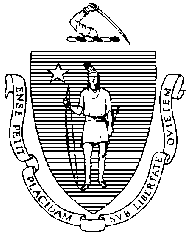 Owner information is required for every page.Title 5 Official Inspection FormSubsurface Sewage Disposal System Form - Not for Voluntary AssessmentsTitle 5 Official Inspection FormSubsurface Sewage Disposal System Form - Not for Voluntary AssessmentsTitle 5 Official Inspection FormSubsurface Sewage Disposal System Form - Not for Voluntary AssessmentsTitle 5 Official Inspection FormSubsurface Sewage Disposal System Form - Not for Voluntary AssessmentsTitle 5 Official Inspection FormSubsurface Sewage Disposal System Form - Not for Voluntary AssessmentsTitle 5 Official Inspection FormSubsurface Sewage Disposal System Form - Not for Voluntary AssessmentsTitle 5 Official Inspection FormSubsurface Sewage Disposal System Form - Not for Voluntary AssessmentsTitle 5 Official Inspection FormSubsurface Sewage Disposal System Form - Not for Voluntary AssessmentsTitle 5 Official Inspection FormSubsurface Sewage Disposal System Form - Not for Voluntary AssessmentsTitle 5 Official Inspection FormSubsurface Sewage Disposal System Form - Not for Voluntary AssessmentsTitle 5 Official Inspection FormSubsurface Sewage Disposal System Form - Not for Voluntary AssessmentsTitle 5 Official Inspection FormSubsurface Sewage Disposal System Form - Not for Voluntary AssessmentsTitle 5 Official Inspection FormSubsurface Sewage Disposal System Form - Not for Voluntary AssessmentsTitle 5 Official Inspection FormSubsurface Sewage Disposal System Form - Not for Voluntary AssessmentsTitle 5 Official Inspection FormSubsurface Sewage Disposal System Form - Not for Voluntary AssessmentsTitle 5 Official Inspection FormSubsurface Sewage Disposal System Form - Not for Voluntary AssessmentsTitle 5 Official Inspection FormSubsurface Sewage Disposal System Form - Not for Voluntary AssessmentsTitle 5 Official Inspection FormSubsurface Sewage Disposal System Form - Not for Voluntary AssessmentsTitle 5 Official Inspection FormSubsurface Sewage Disposal System Form - Not for Voluntary AssessmentsTitle 5 Official Inspection FormSubsurface Sewage Disposal System Form - Not for Voluntary AssessmentsTitle 5 Official Inspection FormSubsurface Sewage Disposal System Form - Not for Voluntary AssessmentsTitle 5 Official Inspection FormSubsurface Sewage Disposal System Form - Not for Voluntary AssessmentsTitle 5 Official Inspection FormSubsurface Sewage Disposal System Form - Not for Voluntary AssessmentsTitle 5 Official Inspection FormSubsurface Sewage Disposal System Form - Not for Voluntary AssessmentsTitle 5 Official Inspection FormSubsurface Sewage Disposal System Form - Not for Voluntary AssessmentsTitle 5 Official Inspection FormSubsurface Sewage Disposal System Form - Not for Voluntary AssessmentsTitle 5 Official Inspection FormSubsurface Sewage Disposal System Form - Not for Voluntary AssessmentsTitle 5 Official Inspection FormSubsurface Sewage Disposal System Form - Not for Voluntary AssessmentsTitle 5 Official Inspection FormSubsurface Sewage Disposal System Form - Not for Voluntary AssessmentsTitle 5 Official Inspection FormSubsurface Sewage Disposal System Form - Not for Voluntary AssessmentsTitle 5 Official Inspection FormSubsurface Sewage Disposal System Form - Not for Voluntary AssessmentsTitle 5 Official Inspection FormSubsurface Sewage Disposal System Form - Not for Voluntary AssessmentsTitle 5 Official Inspection FormSubsurface Sewage Disposal System Form - Not for Voluntary AssessmentsTitle 5 Official Inspection FormSubsurface Sewage Disposal System Form - Not for Voluntary AssessmentsTitle 5 Official Inspection FormSubsurface Sewage Disposal System Form - Not for Voluntary AssessmentsTitle 5 Official Inspection FormSubsurface Sewage Disposal System Form - Not for Voluntary AssessmentsTitle 5 Official Inspection FormSubsurface Sewage Disposal System Form - Not for Voluntary AssessmentsOwner information is required for every page.Property AddressProperty AddressProperty AddressProperty AddressProperty AddressProperty AddressProperty AddressProperty AddressProperty AddressProperty AddressProperty AddressProperty AddressProperty AddressProperty AddressProperty AddressProperty AddressProperty AddressProperty AddressProperty AddressProperty AddressProperty AddressProperty AddressProperty AddressProperty AddressProperty AddressProperty AddressProperty AddressProperty AddressProperty AddressProperty AddressProperty AddressProperty AddressProperty AddressProperty AddressProperty AddressProperty AddressProperty AddressOwner information is required for every page.Owner’s NameOwner’s NameOwner’s NameOwner’s NameOwner’s NameOwner’s NameOwner’s NameOwner’s NameOwner’s NameOwner’s NameOwner’s NameOwner’s NameOwner’s NameOwner’s NameOwner’s NameOwner’s NameOwner’s NameOwner’s NameOwner’s NameOwner’s NameOwner’s NameOwner’s NameOwner’s NameOwner’s NameOwner’s NameOwner’s NameOwner’s NameOwner’s NameOwner’s NameOwner’s NameOwner’s NameOwner’s NameOwner’s NameOwner’s NameOwner’s NameOwner’s NameOwner’s NameOwner information is required for every page.City/TownCity/TownCity/TownCity/TownCity/TownCity/TownCity/TownCity/TownCity/TownCity/TownCity/TownCity/TownCity/TownCity/TownCity/TownCity/TownState State State State State Zip CodeZip CodeZip CodeZip CodeZip CodeZip CodeZip CodeZip CodeDate of InspectionDate of InspectionDate of InspectionDate of InspectionDate of InspectionDate of InspectionDate of InspectionDate of InspectionInspection results must be submitted on this form. Inspection forms may not be altered in any way. Please see completeness checklist at the end of the form.Inspection results must be submitted on this form. Inspection forms may not be altered in any way. Please see completeness checklist at the end of the form.Inspection results must be submitted on this form. Inspection forms may not be altered in any way. Please see completeness checklist at the end of the form.Inspection results must be submitted on this form. Inspection forms may not be altered in any way. Please see completeness checklist at the end of the form.Inspection results must be submitted on this form. Inspection forms may not be altered in any way. Please see completeness checklist at the end of the form.Inspection results must be submitted on this form. Inspection forms may not be altered in any way. Please see completeness checklist at the end of the form.Inspection results must be submitted on this form. Inspection forms may not be altered in any way. Please see completeness checklist at the end of the form.Inspection results must be submitted on this form. Inspection forms may not be altered in any way. Please see completeness checklist at the end of the form.Inspection results must be submitted on this form. Inspection forms may not be altered in any way. Please see completeness checklist at the end of the form.Inspection results must be submitted on this form. Inspection forms may not be altered in any way. Please see completeness checklist at the end of the form.Inspection results must be submitted on this form. Inspection forms may not be altered in any way. Please see completeness checklist at the end of the form.Inspection results must be submitted on this form. Inspection forms may not be altered in any way. Please see completeness checklist at the end of the form.Inspection results must be submitted on this form. Inspection forms may not be altered in any way. Please see completeness checklist at the end of the form.Inspection results must be submitted on this form. Inspection forms may not be altered in any way. Please see completeness checklist at the end of the form.Inspection results must be submitted on this form. Inspection forms may not be altered in any way. Please see completeness checklist at the end of the form.Inspection results must be submitted on this form. Inspection forms may not be altered in any way. Please see completeness checklist at the end of the form.Inspection results must be submitted on this form. Inspection forms may not be altered in any way. Please see completeness checklist at the end of the form.Inspection results must be submitted on this form. Inspection forms may not be altered in any way. Please see completeness checklist at the end of the form.Inspection results must be submitted on this form. Inspection forms may not be altered in any way. Please see completeness checklist at the end of the form.Inspection results must be submitted on this form. Inspection forms may not be altered in any way. Please see completeness checklist at the end of the form.Inspection results must be submitted on this form. Inspection forms may not be altered in any way. Please see completeness checklist at the end of the form.Inspection results must be submitted on this form. Inspection forms may not be altered in any way. Please see completeness checklist at the end of the form.Inspection results must be submitted on this form. Inspection forms may not be altered in any way. Please see completeness checklist at the end of the form.Inspection results must be submitted on this form. Inspection forms may not be altered in any way. Please see completeness checklist at the end of the form.Inspection results must be submitted on this form. Inspection forms may not be altered in any way. Please see completeness checklist at the end of the form.Inspection results must be submitted on this form. Inspection forms may not be altered in any way. Please see completeness checklist at the end of the form.Inspection results must be submitted on this form. Inspection forms may not be altered in any way. Please see completeness checklist at the end of the form.Inspection results must be submitted on this form. Inspection forms may not be altered in any way. Please see completeness checklist at the end of the form.Inspection results must be submitted on this form. Inspection forms may not be altered in any way. Please see completeness checklist at the end of the form.Inspection results must be submitted on this form. Inspection forms may not be altered in any way. Please see completeness checklist at the end of the form.Inspection results must be submitted on this form. Inspection forms may not be altered in any way. Please see completeness checklist at the end of the form.Inspection results must be submitted on this form. Inspection forms may not be altered in any way. Please see completeness checklist at the end of the form.Inspection results must be submitted on this form. Inspection forms may not be altered in any way. Please see completeness checklist at the end of the form.Inspection results must be submitted on this form. Inspection forms may not be altered in any way. Please see completeness checklist at the end of the form.Inspection results must be submitted on this form. Inspection forms may not be altered in any way. Please see completeness checklist at the end of the form.Inspection results must be submitted on this form. Inspection forms may not be altered in any way. Please see completeness checklist at the end of the form.Inspection results must be submitted on this form. Inspection forms may not be altered in any way. Please see completeness checklist at the end of the form.Inspection results must be submitted on this form. Inspection forms may not be altered in any way. Please see completeness checklist at the end of the form.Inspection results must be submitted on this form. Inspection forms may not be altered in any way. Please see completeness checklist at the end of the form.Inspection results must be submitted on this form. Inspection forms may not be altered in any way. Please see completeness checklist at the end of the form.Inspection results must be submitted on this form. Inspection forms may not be altered in any way. Please see completeness checklist at the end of the form.Inspection results must be submitted on this form. Inspection forms may not be altered in any way. Please see completeness checklist at the end of the form.Inspection results must be submitted on this form. Inspection forms may not be altered in any way. Please see completeness checklist at the end of the form.Inspection results must be submitted on this form. Inspection forms may not be altered in any way. Please see completeness checklist at the end of the form.Inspection results must be submitted on this form. Inspection forms may not be altered in any way. Please see completeness checklist at the end of the form.Inspection results must be submitted on this form. Inspection forms may not be altered in any way. Please see completeness checklist at the end of the form.Inspection results must be submitted on this form. Inspection forms may not be altered in any way. Please see completeness checklist at the end of the form.Inspection results must be submitted on this form. Inspection forms may not be altered in any way. Please see completeness checklist at the end of the form.Inspection results must be submitted on this form. Inspection forms may not be altered in any way. Please see completeness checklist at the end of the form.Inspection results must be submitted on this form. Inspection forms may not be altered in any way. Please see completeness checklist at the end of the form.Inspection results must be submitted on this form. Inspection forms may not be altered in any way. Please see completeness checklist at the end of the form.Inspection results must be submitted on this form. Inspection forms may not be altered in any way. Please see completeness checklist at the end of the form.Inspection results must be submitted on this form. Inspection forms may not be altered in any way. Please see completeness checklist at the end of the form.Inspection results must be submitted on this form. Inspection forms may not be altered in any way. Please see completeness checklist at the end of the form.Inspection results must be submitted on this form. Inspection forms may not be altered in any way. Please see completeness checklist at the end of the form.Inspection results must be submitted on this form. Inspection forms may not be altered in any way. Please see completeness checklist at the end of the form.Inspection results must be submitted on this form. Inspection forms may not be altered in any way. Please see completeness checklist at the end of the form.Inspection results must be submitted on this form. Inspection forms may not be altered in any way. Please see completeness checklist at the end of the form.Inspection results must be submitted on this form. Inspection forms may not be altered in any way. Please see completeness checklist at the end of the form.Inspection results must be submitted on this form. Inspection forms may not be altered in any way. Please see completeness checklist at the end of the form.Inspection results must be submitted on this form. Inspection forms may not be altered in any way. Please see completeness checklist at the end of the form.Inspection results must be submitted on this form. Inspection forms may not be altered in any way. Please see completeness checklist at the end of the form.Inspection results must be submitted on this form. Inspection forms may not be altered in any way. Please see completeness checklist at the end of the form.Inspection results must be submitted on this form. Inspection forms may not be altered in any way. Please see completeness checklist at the end of the form.Inspection results must be submitted on this form. Inspection forms may not be altered in any way. Please see completeness checklist at the end of the form.Inspection results must be submitted on this form. Inspection forms may not be altered in any way. Please see completeness checklist at the end of the form.Inspection results must be submitted on this form. Inspection forms may not be altered in any way. Please see completeness checklist at the end of the form.Inspection results must be submitted on this form. Inspection forms may not be altered in any way. Please see completeness checklist at the end of the form.Inspection results must be submitted on this form. Inspection forms may not be altered in any way. Please see completeness checklist at the end of the form.Inspection results must be submitted on this form. Inspection forms may not be altered in any way. Please see completeness checklist at the end of the form.Inspection results must be submitted on this form. Inspection forms may not be altered in any way. Please see completeness checklist at the end of the form.Inspection results must be submitted on this form. Inspection forms may not be altered in any way. Please see completeness checklist at the end of the form.Inspection results must be submitted on this form. Inspection forms may not be altered in any way. Please see completeness checklist at the end of the form.Inspection results must be submitted on this form. Inspection forms may not be altered in any way. Please see completeness checklist at the end of the form.Important: When filling out forms on the computer, use only the tab key to move your cursor - do not use the return key.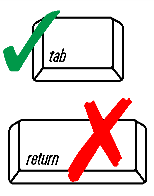 A. Inspector InformationA. Inspector InformationA. Inspector InformationA. Inspector InformationA. Inspector InformationA. Inspector InformationA. Inspector InformationA. Inspector InformationA. Inspector InformationA. Inspector InformationA. Inspector InformationA. Inspector InformationA. Inspector InformationA. Inspector InformationA. Inspector InformationA. Inspector InformationA. Inspector InformationA. Inspector InformationA. Inspector InformationA. Inspector InformationA. Inspector InformationA. Inspector InformationA. Inspector InformationA. Inspector InformationA. Inspector InformationA. Inspector InformationA. Inspector InformationA. Inspector InformationA. Inspector InformationA. Inspector InformationA. Inspector InformationA. Inspector InformationA. Inspector InformationA. Inspector InformationA. Inspector InformationA. Inspector InformationA. Inspector InformationImportant: When filling out forms on the computer, use only the tab key to move your cursor - do not use the return key.Name of InspectorName of InspectorName of InspectorName of InspectorName of InspectorName of InspectorName of InspectorName of InspectorName of InspectorName of InspectorName of InspectorName of InspectorName of InspectorName of InspectorName of InspectorName of InspectorName of InspectorName of InspectorName of InspectorName of InspectorName of InspectorName of InspectorName of InspectorName of InspectorName of InspectorName of InspectorName of InspectorName of InspectorName of InspectorName of InspectorName of InspectorName of InspectorName of InspectorName of InspectorName of InspectorName of InspectorName of InspectorImportant: When filling out forms on the computer, use only the tab key to move your cursor - do not use the return key.Company NameCompany NameCompany NameCompany NameCompany NameCompany NameCompany NameCompany NameCompany NameCompany NameCompany NameCompany NameCompany NameCompany NameCompany NameCompany NameCompany NameCompany NameCompany NameCompany NameCompany NameCompany NameCompany NameCompany NameCompany NameCompany NameCompany NameCompany NameCompany NameCompany NameCompany NameCompany NameCompany NameCompany NameCompany NameCompany NameCompany NameImportant: When filling out forms on the computer, use only the tab key to move your cursor - do not use the return key.Company AddressCompany AddressCompany AddressCompany AddressCompany AddressCompany AddressCompany AddressCompany AddressCompany AddressCompany AddressCompany AddressCompany AddressCompany AddressCompany AddressCompany AddressCompany AddressCompany AddressCompany AddressCompany AddressCompany AddressCompany AddressCompany AddressCompany AddressCompany AddressCompany AddressCompany AddressCompany AddressCompany AddressCompany AddressCompany AddressCompany AddressCompany AddressCompany AddressCompany AddressCompany AddressCompany AddressCompany AddressImportant: When filling out forms on the computer, use only the tab key to move your cursor - do not use the return key.City/TownCity/TownCity/TownCity/TownCity/TownCity/TownCity/TownCity/TownCity/TownCity/TownCity/TownCity/TownCity/TownCity/TownCity/TownCity/TownCity/TownCity/TownCity/TownStateStateStateStateStateStateStateStateStateStateStateStateStateZip CodeZip CodeZip CodeZip CodeZip CodeImportant: When filling out forms on the computer, use only the tab key to move your cursor - do not use the return key.Telephone NumberTelephone NumberTelephone NumberTelephone NumberTelephone NumberTelephone NumberTelephone NumberTelephone NumberTelephone NumberTelephone NumberTelephone NumberTelephone NumberTelephone NumberTelephone NumberTelephone NumberTelephone NumberTelephone NumberTelephone NumberTelephone NumberLicense NumberLicense NumberLicense NumberLicense NumberLicense NumberLicense NumberLicense NumberLicense NumberLicense NumberLicense NumberLicense NumberLicense NumberLicense NumberLicense NumberLicense NumberLicense NumberLicense NumberLicense NumberB. CertificationB. CertificationB. CertificationB. CertificationB. CertificationB. CertificationB. CertificationB. CertificationB. CertificationB. CertificationB. CertificationB. CertificationB. CertificationB. CertificationB. CertificationB. CertificationB. CertificationB. CertificationB. CertificationB. CertificationB. CertificationB. CertificationB. CertificationB. CertificationB. CertificationB. CertificationB. CertificationB. CertificationB. CertificationB. CertificationB. CertificationB. CertificationB. CertificationB. CertificationB. CertificationB. CertificationB. CertificationI certify that: I am a DEP approved system inspector in full compliance with Section 15.340 of Title 5 (310 CMR 15.000); I have personally inspected the sewage disposal system at the property address listed above; the information reported below is true, accurate and complete as of the time of my inspection; and the inspection was performed based on my training and experience in the proper function and maintenance of on-site sewage disposal systems. After conducting this inspection I have determined that the system:I certify that: I am a DEP approved system inspector in full compliance with Section 15.340 of Title 5 (310 CMR 15.000); I have personally inspected the sewage disposal system at the property address listed above; the information reported below is true, accurate and complete as of the time of my inspection; and the inspection was performed based on my training and experience in the proper function and maintenance of on-site sewage disposal systems. After conducting this inspection I have determined that the system:I certify that: I am a DEP approved system inspector in full compliance with Section 15.340 of Title 5 (310 CMR 15.000); I have personally inspected the sewage disposal system at the property address listed above; the information reported below is true, accurate and complete as of the time of my inspection; and the inspection was performed based on my training and experience in the proper function and maintenance of on-site sewage disposal systems. After conducting this inspection I have determined that the system:I certify that: I am a DEP approved system inspector in full compliance with Section 15.340 of Title 5 (310 CMR 15.000); I have personally inspected the sewage disposal system at the property address listed above; the information reported below is true, accurate and complete as of the time of my inspection; and the inspection was performed based on my training and experience in the proper function and maintenance of on-site sewage disposal systems. After conducting this inspection I have determined that the system:I certify that: I am a DEP approved system inspector in full compliance with Section 15.340 of Title 5 (310 CMR 15.000); I have personally inspected the sewage disposal system at the property address listed above; the information reported below is true, accurate and complete as of the time of my inspection; and the inspection was performed based on my training and experience in the proper function and maintenance of on-site sewage disposal systems. After conducting this inspection I have determined that the system:I certify that: I am a DEP approved system inspector in full compliance with Section 15.340 of Title 5 (310 CMR 15.000); I have personally inspected the sewage disposal system at the property address listed above; the information reported below is true, accurate and complete as of the time of my inspection; and the inspection was performed based on my training and experience in the proper function and maintenance of on-site sewage disposal systems. After conducting this inspection I have determined that the system:I certify that: I am a DEP approved system inspector in full compliance with Section 15.340 of Title 5 (310 CMR 15.000); I have personally inspected the sewage disposal system at the property address listed above; the information reported below is true, accurate and complete as of the time of my inspection; and the inspection was performed based on my training and experience in the proper function and maintenance of on-site sewage disposal systems. After conducting this inspection I have determined that the system:I certify that: I am a DEP approved system inspector in full compliance with Section 15.340 of Title 5 (310 CMR 15.000); I have personally inspected the sewage disposal system at the property address listed above; the information reported below is true, accurate and complete as of the time of my inspection; and the inspection was performed based on my training and experience in the proper function and maintenance of on-site sewage disposal systems. After conducting this inspection I have determined that the system:I certify that: I am a DEP approved system inspector in full compliance with Section 15.340 of Title 5 (310 CMR 15.000); I have personally inspected the sewage disposal system at the property address listed above; the information reported below is true, accurate and complete as of the time of my inspection; and the inspection was performed based on my training and experience in the proper function and maintenance of on-site sewage disposal systems. After conducting this inspection I have determined that the system:I certify that: I am a DEP approved system inspector in full compliance with Section 15.340 of Title 5 (310 CMR 15.000); I have personally inspected the sewage disposal system at the property address listed above; the information reported below is true, accurate and complete as of the time of my inspection; and the inspection was performed based on my training and experience in the proper function and maintenance of on-site sewage disposal systems. After conducting this inspection I have determined that the system:I certify that: I am a DEP approved system inspector in full compliance with Section 15.340 of Title 5 (310 CMR 15.000); I have personally inspected the sewage disposal system at the property address listed above; the information reported below is true, accurate and complete as of the time of my inspection; and the inspection was performed based on my training and experience in the proper function and maintenance of on-site sewage disposal systems. After conducting this inspection I have determined that the system:I certify that: I am a DEP approved system inspector in full compliance with Section 15.340 of Title 5 (310 CMR 15.000); I have personally inspected the sewage disposal system at the property address listed above; the information reported below is true, accurate and complete as of the time of my inspection; and the inspection was performed based on my training and experience in the proper function and maintenance of on-site sewage disposal systems. After conducting this inspection I have determined that the system:I certify that: I am a DEP approved system inspector in full compliance with Section 15.340 of Title 5 (310 CMR 15.000); I have personally inspected the sewage disposal system at the property address listed above; the information reported below is true, accurate and complete as of the time of my inspection; and the inspection was performed based on my training and experience in the proper function and maintenance of on-site sewage disposal systems. After conducting this inspection I have determined that the system:I certify that: I am a DEP approved system inspector in full compliance with Section 15.340 of Title 5 (310 CMR 15.000); I have personally inspected the sewage disposal system at the property address listed above; the information reported below is true, accurate and complete as of the time of my inspection; and the inspection was performed based on my training and experience in the proper function and maintenance of on-site sewage disposal systems. After conducting this inspection I have determined that the system:I certify that: I am a DEP approved system inspector in full compliance with Section 15.340 of Title 5 (310 CMR 15.000); I have personally inspected the sewage disposal system at the property address listed above; the information reported below is true, accurate and complete as of the time of my inspection; and the inspection was performed based on my training and experience in the proper function and maintenance of on-site sewage disposal systems. After conducting this inspection I have determined that the system:I certify that: I am a DEP approved system inspector in full compliance with Section 15.340 of Title 5 (310 CMR 15.000); I have personally inspected the sewage disposal system at the property address listed above; the information reported below is true, accurate and complete as of the time of my inspection; and the inspection was performed based on my training and experience in the proper function and maintenance of on-site sewage disposal systems. After conducting this inspection I have determined that the system:I certify that: I am a DEP approved system inspector in full compliance with Section 15.340 of Title 5 (310 CMR 15.000); I have personally inspected the sewage disposal system at the property address listed above; the information reported below is true, accurate and complete as of the time of my inspection; and the inspection was performed based on my training and experience in the proper function and maintenance of on-site sewage disposal systems. After conducting this inspection I have determined that the system:I certify that: I am a DEP approved system inspector in full compliance with Section 15.340 of Title 5 (310 CMR 15.000); I have personally inspected the sewage disposal system at the property address listed above; the information reported below is true, accurate and complete as of the time of my inspection; and the inspection was performed based on my training and experience in the proper function and maintenance of on-site sewage disposal systems. After conducting this inspection I have determined that the system:I certify that: I am a DEP approved system inspector in full compliance with Section 15.340 of Title 5 (310 CMR 15.000); I have personally inspected the sewage disposal system at the property address listed above; the information reported below is true, accurate and complete as of the time of my inspection; and the inspection was performed based on my training and experience in the proper function and maintenance of on-site sewage disposal systems. After conducting this inspection I have determined that the system:I certify that: I am a DEP approved system inspector in full compliance with Section 15.340 of Title 5 (310 CMR 15.000); I have personally inspected the sewage disposal system at the property address listed above; the information reported below is true, accurate and complete as of the time of my inspection; and the inspection was performed based on my training and experience in the proper function and maintenance of on-site sewage disposal systems. After conducting this inspection I have determined that the system:I certify that: I am a DEP approved system inspector in full compliance with Section 15.340 of Title 5 (310 CMR 15.000); I have personally inspected the sewage disposal system at the property address listed above; the information reported below is true, accurate and complete as of the time of my inspection; and the inspection was performed based on my training and experience in the proper function and maintenance of on-site sewage disposal systems. After conducting this inspection I have determined that the system:I certify that: I am a DEP approved system inspector in full compliance with Section 15.340 of Title 5 (310 CMR 15.000); I have personally inspected the sewage disposal system at the property address listed above; the information reported below is true, accurate and complete as of the time of my inspection; and the inspection was performed based on my training and experience in the proper function and maintenance of on-site sewage disposal systems. After conducting this inspection I have determined that the system:I certify that: I am a DEP approved system inspector in full compliance with Section 15.340 of Title 5 (310 CMR 15.000); I have personally inspected the sewage disposal system at the property address listed above; the information reported below is true, accurate and complete as of the time of my inspection; and the inspection was performed based on my training and experience in the proper function and maintenance of on-site sewage disposal systems. After conducting this inspection I have determined that the system:I certify that: I am a DEP approved system inspector in full compliance with Section 15.340 of Title 5 (310 CMR 15.000); I have personally inspected the sewage disposal system at the property address listed above; the information reported below is true, accurate and complete as of the time of my inspection; and the inspection was performed based on my training and experience in the proper function and maintenance of on-site sewage disposal systems. After conducting this inspection I have determined that the system:I certify that: I am a DEP approved system inspector in full compliance with Section 15.340 of Title 5 (310 CMR 15.000); I have personally inspected the sewage disposal system at the property address listed above; the information reported below is true, accurate and complete as of the time of my inspection; and the inspection was performed based on my training and experience in the proper function and maintenance of on-site sewage disposal systems. After conducting this inspection I have determined that the system:I certify that: I am a DEP approved system inspector in full compliance with Section 15.340 of Title 5 (310 CMR 15.000); I have personally inspected the sewage disposal system at the property address listed above; the information reported below is true, accurate and complete as of the time of my inspection; and the inspection was performed based on my training and experience in the proper function and maintenance of on-site sewage disposal systems. After conducting this inspection I have determined that the system:I certify that: I am a DEP approved system inspector in full compliance with Section 15.340 of Title 5 (310 CMR 15.000); I have personally inspected the sewage disposal system at the property address listed above; the information reported below is true, accurate and complete as of the time of my inspection; and the inspection was performed based on my training and experience in the proper function and maintenance of on-site sewage disposal systems. After conducting this inspection I have determined that the system:I certify that: I am a DEP approved system inspector in full compliance with Section 15.340 of Title 5 (310 CMR 15.000); I have personally inspected the sewage disposal system at the property address listed above; the information reported below is true, accurate and complete as of the time of my inspection; and the inspection was performed based on my training and experience in the proper function and maintenance of on-site sewage disposal systems. After conducting this inspection I have determined that the system:I certify that: I am a DEP approved system inspector in full compliance with Section 15.340 of Title 5 (310 CMR 15.000); I have personally inspected the sewage disposal system at the property address listed above; the information reported below is true, accurate and complete as of the time of my inspection; and the inspection was performed based on my training and experience in the proper function and maintenance of on-site sewage disposal systems. After conducting this inspection I have determined that the system:I certify that: I am a DEP approved system inspector in full compliance with Section 15.340 of Title 5 (310 CMR 15.000); I have personally inspected the sewage disposal system at the property address listed above; the information reported below is true, accurate and complete as of the time of my inspection; and the inspection was performed based on my training and experience in the proper function and maintenance of on-site sewage disposal systems. After conducting this inspection I have determined that the system:I certify that: I am a DEP approved system inspector in full compliance with Section 15.340 of Title 5 (310 CMR 15.000); I have personally inspected the sewage disposal system at the property address listed above; the information reported below is true, accurate and complete as of the time of my inspection; and the inspection was performed based on my training and experience in the proper function and maintenance of on-site sewage disposal systems. After conducting this inspection I have determined that the system:I certify that: I am a DEP approved system inspector in full compliance with Section 15.340 of Title 5 (310 CMR 15.000); I have personally inspected the sewage disposal system at the property address listed above; the information reported below is true, accurate and complete as of the time of my inspection; and the inspection was performed based on my training and experience in the proper function and maintenance of on-site sewage disposal systems. After conducting this inspection I have determined that the system:I certify that: I am a DEP approved system inspector in full compliance with Section 15.340 of Title 5 (310 CMR 15.000); I have personally inspected the sewage disposal system at the property address listed above; the information reported below is true, accurate and complete as of the time of my inspection; and the inspection was performed based on my training and experience in the proper function and maintenance of on-site sewage disposal systems. After conducting this inspection I have determined that the system:I certify that: I am a DEP approved system inspector in full compliance with Section 15.340 of Title 5 (310 CMR 15.000); I have personally inspected the sewage disposal system at the property address listed above; the information reported below is true, accurate and complete as of the time of my inspection; and the inspection was performed based on my training and experience in the proper function and maintenance of on-site sewage disposal systems. After conducting this inspection I have determined that the system:I certify that: I am a DEP approved system inspector in full compliance with Section 15.340 of Title 5 (310 CMR 15.000); I have personally inspected the sewage disposal system at the property address listed above; the information reported below is true, accurate and complete as of the time of my inspection; and the inspection was performed based on my training and experience in the proper function and maintenance of on-site sewage disposal systems. After conducting this inspection I have determined that the system:I certify that: I am a DEP approved system inspector in full compliance with Section 15.340 of Title 5 (310 CMR 15.000); I have personally inspected the sewage disposal system at the property address listed above; the information reported below is true, accurate and complete as of the time of my inspection; and the inspection was performed based on my training and experience in the proper function and maintenance of on-site sewage disposal systems. After conducting this inspection I have determined that the system:I certify that: I am a DEP approved system inspector in full compliance with Section 15.340 of Title 5 (310 CMR 15.000); I have personally inspected the sewage disposal system at the property address listed above; the information reported below is true, accurate and complete as of the time of my inspection; and the inspection was performed based on my training and experience in the proper function and maintenance of on-site sewage disposal systems. After conducting this inspection I have determined that the system:I certify that: I am a DEP approved system inspector in full compliance with Section 15.340 of Title 5 (310 CMR 15.000); I have personally inspected the sewage disposal system at the property address listed above; the information reported below is true, accurate and complete as of the time of my inspection; and the inspection was performed based on my training and experience in the proper function and maintenance of on-site sewage disposal systems. After conducting this inspection I have determined that the system:I certify that: I am a DEP approved system inspector in full compliance with Section 15.340 of Title 5 (310 CMR 15.000); I have personally inspected the sewage disposal system at the property address listed above; the information reported below is true, accurate and complete as of the time of my inspection; and the inspection was performed based on my training and experience in the proper function and maintenance of on-site sewage disposal systems. After conducting this inspection I have determined that the system:I certify that: I am a DEP approved system inspector in full compliance with Section 15.340 of Title 5 (310 CMR 15.000); I have personally inspected the sewage disposal system at the property address listed above; the information reported below is true, accurate and complete as of the time of my inspection; and the inspection was performed based on my training and experience in the proper function and maintenance of on-site sewage disposal systems. After conducting this inspection I have determined that the system:I certify that: I am a DEP approved system inspector in full compliance with Section 15.340 of Title 5 (310 CMR 15.000); I have personally inspected the sewage disposal system at the property address listed above; the information reported below is true, accurate and complete as of the time of my inspection; and the inspection was performed based on my training and experience in the proper function and maintenance of on-site sewage disposal systems. After conducting this inspection I have determined that the system:I certify that: I am a DEP approved system inspector in full compliance with Section 15.340 of Title 5 (310 CMR 15.000); I have personally inspected the sewage disposal system at the property address listed above; the information reported below is true, accurate and complete as of the time of my inspection; and the inspection was performed based on my training and experience in the proper function and maintenance of on-site sewage disposal systems. After conducting this inspection I have determined that the system:I certify that: I am a DEP approved system inspector in full compliance with Section 15.340 of Title 5 (310 CMR 15.000); I have personally inspected the sewage disposal system at the property address listed above; the information reported below is true, accurate and complete as of the time of my inspection; and the inspection was performed based on my training and experience in the proper function and maintenance of on-site sewage disposal systems. After conducting this inspection I have determined that the system:I certify that: I am a DEP approved system inspector in full compliance with Section 15.340 of Title 5 (310 CMR 15.000); I have personally inspected the sewage disposal system at the property address listed above; the information reported below is true, accurate and complete as of the time of my inspection; and the inspection was performed based on my training and experience in the proper function and maintenance of on-site sewage disposal systems. After conducting this inspection I have determined that the system:I certify that: I am a DEP approved system inspector in full compliance with Section 15.340 of Title 5 (310 CMR 15.000); I have personally inspected the sewage disposal system at the property address listed above; the information reported below is true, accurate and complete as of the time of my inspection; and the inspection was performed based on my training and experience in the proper function and maintenance of on-site sewage disposal systems. After conducting this inspection I have determined that the system:I certify that: I am a DEP approved system inspector in full compliance with Section 15.340 of Title 5 (310 CMR 15.000); I have personally inspected the sewage disposal system at the property address listed above; the information reported below is true, accurate and complete as of the time of my inspection; and the inspection was performed based on my training and experience in the proper function and maintenance of on-site sewage disposal systems. After conducting this inspection I have determined that the system:I certify that: I am a DEP approved system inspector in full compliance with Section 15.340 of Title 5 (310 CMR 15.000); I have personally inspected the sewage disposal system at the property address listed above; the information reported below is true, accurate and complete as of the time of my inspection; and the inspection was performed based on my training and experience in the proper function and maintenance of on-site sewage disposal systems. After conducting this inspection I have determined that the system:I certify that: I am a DEP approved system inspector in full compliance with Section 15.340 of Title 5 (310 CMR 15.000); I have personally inspected the sewage disposal system at the property address listed above; the information reported below is true, accurate and complete as of the time of my inspection; and the inspection was performed based on my training and experience in the proper function and maintenance of on-site sewage disposal systems. After conducting this inspection I have determined that the system:I certify that: I am a DEP approved system inspector in full compliance with Section 15.340 of Title 5 (310 CMR 15.000); I have personally inspected the sewage disposal system at the property address listed above; the information reported below is true, accurate and complete as of the time of my inspection; and the inspection was performed based on my training and experience in the proper function and maintenance of on-site sewage disposal systems. After conducting this inspection I have determined that the system:I certify that: I am a DEP approved system inspector in full compliance with Section 15.340 of Title 5 (310 CMR 15.000); I have personally inspected the sewage disposal system at the property address listed above; the information reported below is true, accurate and complete as of the time of my inspection; and the inspection was performed based on my training and experience in the proper function and maintenance of on-site sewage disposal systems. After conducting this inspection I have determined that the system:I certify that: I am a DEP approved system inspector in full compliance with Section 15.340 of Title 5 (310 CMR 15.000); I have personally inspected the sewage disposal system at the property address listed above; the information reported below is true, accurate and complete as of the time of my inspection; and the inspection was performed based on my training and experience in the proper function and maintenance of on-site sewage disposal systems. After conducting this inspection I have determined that the system:I certify that: I am a DEP approved system inspector in full compliance with Section 15.340 of Title 5 (310 CMR 15.000); I have personally inspected the sewage disposal system at the property address listed above; the information reported below is true, accurate and complete as of the time of my inspection; and the inspection was performed based on my training and experience in the proper function and maintenance of on-site sewage disposal systems. After conducting this inspection I have determined that the system:I certify that: I am a DEP approved system inspector in full compliance with Section 15.340 of Title 5 (310 CMR 15.000); I have personally inspected the sewage disposal system at the property address listed above; the information reported below is true, accurate and complete as of the time of my inspection; and the inspection was performed based on my training and experience in the proper function and maintenance of on-site sewage disposal systems. After conducting this inspection I have determined that the system:I certify that: I am a DEP approved system inspector in full compliance with Section 15.340 of Title 5 (310 CMR 15.000); I have personally inspected the sewage disposal system at the property address listed above; the information reported below is true, accurate and complete as of the time of my inspection; and the inspection was performed based on my training and experience in the proper function and maintenance of on-site sewage disposal systems. After conducting this inspection I have determined that the system:I certify that: I am a DEP approved system inspector in full compliance with Section 15.340 of Title 5 (310 CMR 15.000); I have personally inspected the sewage disposal system at the property address listed above; the information reported below is true, accurate and complete as of the time of my inspection; and the inspection was performed based on my training and experience in the proper function and maintenance of on-site sewage disposal systems. After conducting this inspection I have determined that the system:I certify that: I am a DEP approved system inspector in full compliance with Section 15.340 of Title 5 (310 CMR 15.000); I have personally inspected the sewage disposal system at the property address listed above; the information reported below is true, accurate and complete as of the time of my inspection; and the inspection was performed based on my training and experience in the proper function and maintenance of on-site sewage disposal systems. After conducting this inspection I have determined that the system:I certify that: I am a DEP approved system inspector in full compliance with Section 15.340 of Title 5 (310 CMR 15.000); I have personally inspected the sewage disposal system at the property address listed above; the information reported below is true, accurate and complete as of the time of my inspection; and the inspection was performed based on my training and experience in the proper function and maintenance of on-site sewage disposal systems. After conducting this inspection I have determined that the system:I certify that: I am a DEP approved system inspector in full compliance with Section 15.340 of Title 5 (310 CMR 15.000); I have personally inspected the sewage disposal system at the property address listed above; the information reported below is true, accurate and complete as of the time of my inspection; and the inspection was performed based on my training and experience in the proper function and maintenance of on-site sewage disposal systems. After conducting this inspection I have determined that the system:I certify that: I am a DEP approved system inspector in full compliance with Section 15.340 of Title 5 (310 CMR 15.000); I have personally inspected the sewage disposal system at the property address listed above; the information reported below is true, accurate and complete as of the time of my inspection; and the inspection was performed based on my training and experience in the proper function and maintenance of on-site sewage disposal systems. After conducting this inspection I have determined that the system:I certify that: I am a DEP approved system inspector in full compliance with Section 15.340 of Title 5 (310 CMR 15.000); I have personally inspected the sewage disposal system at the property address listed above; the information reported below is true, accurate and complete as of the time of my inspection; and the inspection was performed based on my training and experience in the proper function and maintenance of on-site sewage disposal systems. After conducting this inspection I have determined that the system:I certify that: I am a DEP approved system inspector in full compliance with Section 15.340 of Title 5 (310 CMR 15.000); I have personally inspected the sewage disposal system at the property address listed above; the information reported below is true, accurate and complete as of the time of my inspection; and the inspection was performed based on my training and experience in the proper function and maintenance of on-site sewage disposal systems. After conducting this inspection I have determined that the system:I certify that: I am a DEP approved system inspector in full compliance with Section 15.340 of Title 5 (310 CMR 15.000); I have personally inspected the sewage disposal system at the property address listed above; the information reported below is true, accurate and complete as of the time of my inspection; and the inspection was performed based on my training and experience in the proper function and maintenance of on-site sewage disposal systems. After conducting this inspection I have determined that the system:I certify that: I am a DEP approved system inspector in full compliance with Section 15.340 of Title 5 (310 CMR 15.000); I have personally inspected the sewage disposal system at the property address listed above; the information reported below is true, accurate and complete as of the time of my inspection; and the inspection was performed based on my training and experience in the proper function and maintenance of on-site sewage disposal systems. After conducting this inspection I have determined that the system:I certify that: I am a DEP approved system inspector in full compliance with Section 15.340 of Title 5 (310 CMR 15.000); I have personally inspected the sewage disposal system at the property address listed above; the information reported below is true, accurate and complete as of the time of my inspection; and the inspection was performed based on my training and experience in the proper function and maintenance of on-site sewage disposal systems. After conducting this inspection I have determined that the system:I certify that: I am a DEP approved system inspector in full compliance with Section 15.340 of Title 5 (310 CMR 15.000); I have personally inspected the sewage disposal system at the property address listed above; the information reported below is true, accurate and complete as of the time of my inspection; and the inspection was performed based on my training and experience in the proper function and maintenance of on-site sewage disposal systems. After conducting this inspection I have determined that the system:I certify that: I am a DEP approved system inspector in full compliance with Section 15.340 of Title 5 (310 CMR 15.000); I have personally inspected the sewage disposal system at the property address listed above; the information reported below is true, accurate and complete as of the time of my inspection; and the inspection was performed based on my training and experience in the proper function and maintenance of on-site sewage disposal systems. After conducting this inspection I have determined that the system:I certify that: I am a DEP approved system inspector in full compliance with Section 15.340 of Title 5 (310 CMR 15.000); I have personally inspected the sewage disposal system at the property address listed above; the information reported below is true, accurate and complete as of the time of my inspection; and the inspection was performed based on my training and experience in the proper function and maintenance of on-site sewage disposal systems. After conducting this inspection I have determined that the system:I certify that: I am a DEP approved system inspector in full compliance with Section 15.340 of Title 5 (310 CMR 15.000); I have personally inspected the sewage disposal system at the property address listed above; the information reported below is true, accurate and complete as of the time of my inspection; and the inspection was performed based on my training and experience in the proper function and maintenance of on-site sewage disposal systems. After conducting this inspection I have determined that the system:I certify that: I am a DEP approved system inspector in full compliance with Section 15.340 of Title 5 (310 CMR 15.000); I have personally inspected the sewage disposal system at the property address listed above; the information reported below is true, accurate and complete as of the time of my inspection; and the inspection was performed based on my training and experience in the proper function and maintenance of on-site sewage disposal systems. After conducting this inspection I have determined that the system:I certify that: I am a DEP approved system inspector in full compliance with Section 15.340 of Title 5 (310 CMR 15.000); I have personally inspected the sewage disposal system at the property address listed above; the information reported below is true, accurate and complete as of the time of my inspection; and the inspection was performed based on my training and experience in the proper function and maintenance of on-site sewage disposal systems. After conducting this inspection I have determined that the system:I certify that: I am a DEP approved system inspector in full compliance with Section 15.340 of Title 5 (310 CMR 15.000); I have personally inspected the sewage disposal system at the property address listed above; the information reported below is true, accurate and complete as of the time of my inspection; and the inspection was performed based on my training and experience in the proper function and maintenance of on-site sewage disposal systems. After conducting this inspection I have determined that the system:I certify that: I am a DEP approved system inspector in full compliance with Section 15.340 of Title 5 (310 CMR 15.000); I have personally inspected the sewage disposal system at the property address listed above; the information reported below is true, accurate and complete as of the time of my inspection; and the inspection was performed based on my training and experience in the proper function and maintenance of on-site sewage disposal systems. After conducting this inspection I have determined that the system:I certify that: I am a DEP approved system inspector in full compliance with Section 15.340 of Title 5 (310 CMR 15.000); I have personally inspected the sewage disposal system at the property address listed above; the information reported below is true, accurate and complete as of the time of my inspection; and the inspection was performed based on my training and experience in the proper function and maintenance of on-site sewage disposal systems. After conducting this inspection I have determined that the system:I certify that: I am a DEP approved system inspector in full compliance with Section 15.340 of Title 5 (310 CMR 15.000); I have personally inspected the sewage disposal system at the property address listed above; the information reported below is true, accurate and complete as of the time of my inspection; and the inspection was performed based on my training and experience in the proper function and maintenance of on-site sewage disposal systems. After conducting this inspection I have determined that the system:I certify that: I am a DEP approved system inspector in full compliance with Section 15.340 of Title 5 (310 CMR 15.000); I have personally inspected the sewage disposal system at the property address listed above; the information reported below is true, accurate and complete as of the time of my inspection; and the inspection was performed based on my training and experience in the proper function and maintenance of on-site sewage disposal systems. After conducting this inspection I have determined that the system:I certify that: I am a DEP approved system inspector in full compliance with Section 15.340 of Title 5 (310 CMR 15.000); I have personally inspected the sewage disposal system at the property address listed above; the information reported below is true, accurate and complete as of the time of my inspection; and the inspection was performed based on my training and experience in the proper function and maintenance of on-site sewage disposal systems. After conducting this inspection I have determined that the system:I certify that: I am a DEP approved system inspector in full compliance with Section 15.340 of Title 5 (310 CMR 15.000); I have personally inspected the sewage disposal system at the property address listed above; the information reported below is true, accurate and complete as of the time of my inspection; and the inspection was performed based on my training and experience in the proper function and maintenance of on-site sewage disposal systems. After conducting this inspection I have determined that the system:I certify that: I am a DEP approved system inspector in full compliance with Section 15.340 of Title 5 (310 CMR 15.000); I have personally inspected the sewage disposal system at the property address listed above; the information reported below is true, accurate and complete as of the time of my inspection; and the inspection was performed based on my training and experience in the proper function and maintenance of on-site sewage disposal systems. After conducting this inspection I have determined that the system:I certify that: I am a DEP approved system inspector in full compliance with Section 15.340 of Title 5 (310 CMR 15.000); I have personally inspected the sewage disposal system at the property address listed above; the information reported below is true, accurate and complete as of the time of my inspection; and the inspection was performed based on my training and experience in the proper function and maintenance of on-site sewage disposal systems. After conducting this inspection I have determined that the system:I certify that: I am a DEP approved system inspector in full compliance with Section 15.340 of Title 5 (310 CMR 15.000); I have personally inspected the sewage disposal system at the property address listed above; the information reported below is true, accurate and complete as of the time of my inspection; and the inspection was performed based on my training and experience in the proper function and maintenance of on-site sewage disposal systems. After conducting this inspection I have determined that the system:I certify that: I am a DEP approved system inspector in full compliance with Section 15.340 of Title 5 (310 CMR 15.000); I have personally inspected the sewage disposal system at the property address listed above; the information reported below is true, accurate and complete as of the time of my inspection; and the inspection was performed based on my training and experience in the proper function and maintenance of on-site sewage disposal systems. After conducting this inspection I have determined that the system:I certify that: I am a DEP approved system inspector in full compliance with Section 15.340 of Title 5 (310 CMR 15.000); I have personally inspected the sewage disposal system at the property address listed above; the information reported below is true, accurate and complete as of the time of my inspection; and the inspection was performed based on my training and experience in the proper function and maintenance of on-site sewage disposal systems. After conducting this inspection I have determined that the system:I certify that: I am a DEP approved system inspector in full compliance with Section 15.340 of Title 5 (310 CMR 15.000); I have personally inspected the sewage disposal system at the property address listed above; the information reported below is true, accurate and complete as of the time of my inspection; and the inspection was performed based on my training and experience in the proper function and maintenance of on-site sewage disposal systems. After conducting this inspection I have determined that the system:I certify that: I am a DEP approved system inspector in full compliance with Section 15.340 of Title 5 (310 CMR 15.000); I have personally inspected the sewage disposal system at the property address listed above; the information reported below is true, accurate and complete as of the time of my inspection; and the inspection was performed based on my training and experience in the proper function and maintenance of on-site sewage disposal systems. After conducting this inspection I have determined that the system:I certify that: I am a DEP approved system inspector in full compliance with Section 15.340 of Title 5 (310 CMR 15.000); I have personally inspected the sewage disposal system at the property address listed above; the information reported below is true, accurate and complete as of the time of my inspection; and the inspection was performed based on my training and experience in the proper function and maintenance of on-site sewage disposal systems. After conducting this inspection I have determined that the system:I certify that: I am a DEP approved system inspector in full compliance with Section 15.340 of Title 5 (310 CMR 15.000); I have personally inspected the sewage disposal system at the property address listed above; the information reported below is true, accurate and complete as of the time of my inspection; and the inspection was performed based on my training and experience in the proper function and maintenance of on-site sewage disposal systems. After conducting this inspection I have determined that the system:I certify that: I am a DEP approved system inspector in full compliance with Section 15.340 of Title 5 (310 CMR 15.000); I have personally inspected the sewage disposal system at the property address listed above; the information reported below is true, accurate and complete as of the time of my inspection; and the inspection was performed based on my training and experience in the proper function and maintenance of on-site sewage disposal systems. After conducting this inspection I have determined that the system:I certify that: I am a DEP approved system inspector in full compliance with Section 15.340 of Title 5 (310 CMR 15.000); I have personally inspected the sewage disposal system at the property address listed above; the information reported below is true, accurate and complete as of the time of my inspection; and the inspection was performed based on my training and experience in the proper function and maintenance of on-site sewage disposal systems. After conducting this inspection I have determined that the system:I certify that: I am a DEP approved system inspector in full compliance with Section 15.340 of Title 5 (310 CMR 15.000); I have personally inspected the sewage disposal system at the property address listed above; the information reported below is true, accurate and complete as of the time of my inspection; and the inspection was performed based on my training and experience in the proper function and maintenance of on-site sewage disposal systems. After conducting this inspection I have determined that the system:I certify that: I am a DEP approved system inspector in full compliance with Section 15.340 of Title 5 (310 CMR 15.000); I have personally inspected the sewage disposal system at the property address listed above; the information reported below is true, accurate and complete as of the time of my inspection; and the inspection was performed based on my training and experience in the proper function and maintenance of on-site sewage disposal systems. After conducting this inspection I have determined that the system:I certify that: I am a DEP approved system inspector in full compliance with Section 15.340 of Title 5 (310 CMR 15.000); I have personally inspected the sewage disposal system at the property address listed above; the information reported below is true, accurate and complete as of the time of my inspection; and the inspection was performed based on my training and experience in the proper function and maintenance of on-site sewage disposal systems. After conducting this inspection I have determined that the system:I certify that: I am a DEP approved system inspector in full compliance with Section 15.340 of Title 5 (310 CMR 15.000); I have personally inspected the sewage disposal system at the property address listed above; the information reported below is true, accurate and complete as of the time of my inspection; and the inspection was performed based on my training and experience in the proper function and maintenance of on-site sewage disposal systems. After conducting this inspection I have determined that the system:I certify that: I am a DEP approved system inspector in full compliance with Section 15.340 of Title 5 (310 CMR 15.000); I have personally inspected the sewage disposal system at the property address listed above; the information reported below is true, accurate and complete as of the time of my inspection; and the inspection was performed based on my training and experience in the proper function and maintenance of on-site sewage disposal systems. After conducting this inspection I have determined that the system:I certify that: I am a DEP approved system inspector in full compliance with Section 15.340 of Title 5 (310 CMR 15.000); I have personally inspected the sewage disposal system at the property address listed above; the information reported below is true, accurate and complete as of the time of my inspection; and the inspection was performed based on my training and experience in the proper function and maintenance of on-site sewage disposal systems. After conducting this inspection I have determined that the system:I certify that: I am a DEP approved system inspector in full compliance with Section 15.340 of Title 5 (310 CMR 15.000); I have personally inspected the sewage disposal system at the property address listed above; the information reported below is true, accurate and complete as of the time of my inspection; and the inspection was performed based on my training and experience in the proper function and maintenance of on-site sewage disposal systems. After conducting this inspection I have determined that the system:I certify that: I am a DEP approved system inspector in full compliance with Section 15.340 of Title 5 (310 CMR 15.000); I have personally inspected the sewage disposal system at the property address listed above; the information reported below is true, accurate and complete as of the time of my inspection; and the inspection was performed based on my training and experience in the proper function and maintenance of on-site sewage disposal systems. After conducting this inspection I have determined that the system:I certify that: I am a DEP approved system inspector in full compliance with Section 15.340 of Title 5 (310 CMR 15.000); I have personally inspected the sewage disposal system at the property address listed above; the information reported below is true, accurate and complete as of the time of my inspection; and the inspection was performed based on my training and experience in the proper function and maintenance of on-site sewage disposal systems. After conducting this inspection I have determined that the system:I certify that: I am a DEP approved system inspector in full compliance with Section 15.340 of Title 5 (310 CMR 15.000); I have personally inspected the sewage disposal system at the property address listed above; the information reported below is true, accurate and complete as of the time of my inspection; and the inspection was performed based on my training and experience in the proper function and maintenance of on-site sewage disposal systems. After conducting this inspection I have determined that the system:I certify that: I am a DEP approved system inspector in full compliance with Section 15.340 of Title 5 (310 CMR 15.000); I have personally inspected the sewage disposal system at the property address listed above; the information reported below is true, accurate and complete as of the time of my inspection; and the inspection was performed based on my training and experience in the proper function and maintenance of on-site sewage disposal systems. After conducting this inspection I have determined that the system:I certify that: I am a DEP approved system inspector in full compliance with Section 15.340 of Title 5 (310 CMR 15.000); I have personally inspected the sewage disposal system at the property address listed above; the information reported below is true, accurate and complete as of the time of my inspection; and the inspection was performed based on my training and experience in the proper function and maintenance of on-site sewage disposal systems. After conducting this inspection I have determined that the system:I certify that: I am a DEP approved system inspector in full compliance with Section 15.340 of Title 5 (310 CMR 15.000); I have personally inspected the sewage disposal system at the property address listed above; the information reported below is true, accurate and complete as of the time of my inspection; and the inspection was performed based on my training and experience in the proper function and maintenance of on-site sewage disposal systems. After conducting this inspection I have determined that the system:I certify that: I am a DEP approved system inspector in full compliance with Section 15.340 of Title 5 (310 CMR 15.000); I have personally inspected the sewage disposal system at the property address listed above; the information reported below is true, accurate and complete as of the time of my inspection; and the inspection was performed based on my training and experience in the proper function and maintenance of on-site sewage disposal systems. After conducting this inspection I have determined that the system:I certify that: I am a DEP approved system inspector in full compliance with Section 15.340 of Title 5 (310 CMR 15.000); I have personally inspected the sewage disposal system at the property address listed above; the information reported below is true, accurate and complete as of the time of my inspection; and the inspection was performed based on my training and experience in the proper function and maintenance of on-site sewage disposal systems. After conducting this inspection I have determined that the system:I certify that: I am a DEP approved system inspector in full compliance with Section 15.340 of Title 5 (310 CMR 15.000); I have personally inspected the sewage disposal system at the property address listed above; the information reported below is true, accurate and complete as of the time of my inspection; and the inspection was performed based on my training and experience in the proper function and maintenance of on-site sewage disposal systems. After conducting this inspection I have determined that the system:I certify that: I am a DEP approved system inspector in full compliance with Section 15.340 of Title 5 (310 CMR 15.000); I have personally inspected the sewage disposal system at the property address listed above; the information reported below is true, accurate and complete as of the time of my inspection; and the inspection was performed based on my training and experience in the proper function and maintenance of on-site sewage disposal systems. After conducting this inspection I have determined that the system:I certify that: I am a DEP approved system inspector in full compliance with Section 15.340 of Title 5 (310 CMR 15.000); I have personally inspected the sewage disposal system at the property address listed above; the information reported below is true, accurate and complete as of the time of my inspection; and the inspection was performed based on my training and experience in the proper function and maintenance of on-site sewage disposal systems. After conducting this inspection I have determined that the system:I certify that: I am a DEP approved system inspector in full compliance with Section 15.340 of Title 5 (310 CMR 15.000); I have personally inspected the sewage disposal system at the property address listed above; the information reported below is true, accurate and complete as of the time of my inspection; and the inspection was performed based on my training and experience in the proper function and maintenance of on-site sewage disposal systems. After conducting this inspection I have determined that the system:I certify that: I am a DEP approved system inspector in full compliance with Section 15.340 of Title 5 (310 CMR 15.000); I have personally inspected the sewage disposal system at the property address listed above; the information reported below is true, accurate and complete as of the time of my inspection; and the inspection was performed based on my training and experience in the proper function and maintenance of on-site sewage disposal systems. After conducting this inspection I have determined that the system:I certify that: I am a DEP approved system inspector in full compliance with Section 15.340 of Title 5 (310 CMR 15.000); I have personally inspected the sewage disposal system at the property address listed above; the information reported below is true, accurate and complete as of the time of my inspection; and the inspection was performed based on my training and experience in the proper function and maintenance of on-site sewage disposal systems. After conducting this inspection I have determined that the system:I certify that: I am a DEP approved system inspector in full compliance with Section 15.340 of Title 5 (310 CMR 15.000); I have personally inspected the sewage disposal system at the property address listed above; the information reported below is true, accurate and complete as of the time of my inspection; and the inspection was performed based on my training and experience in the proper function and maintenance of on-site sewage disposal systems. After conducting this inspection I have determined that the system:I certify that: I am a DEP approved system inspector in full compliance with Section 15.340 of Title 5 (310 CMR 15.000); I have personally inspected the sewage disposal system at the property address listed above; the information reported below is true, accurate and complete as of the time of my inspection; and the inspection was performed based on my training and experience in the proper function and maintenance of on-site sewage disposal systems. After conducting this inspection I have determined that the system:1.		Passes1.		Passes1.		Passes1.		Passes1.		Passes1.		Passes1.		Passes1.		Passes1.		Passes1.		Passes1.		Passes1.		Passes2.		Conditionally Passes2.		Conditionally Passes2.		Conditionally Passes2.		Conditionally Passes2.		Conditionally Passes2.		Conditionally Passes2.		Conditionally Passes2.		Conditionally Passes2.		Conditionally Passes2.		Conditionally Passes2.		Conditionally Passes2.		Conditionally Passes2.		Conditionally Passes2.		Conditionally Passes2.		Conditionally Passes2.		Conditionally Passes2.		Conditionally Passes2.		Conditionally Passes2.		Conditionally Passes2.		Conditionally Passes2.		Conditionally Passes2.		Conditionally Passes2.		Conditionally Passes2.		Conditionally Passes2.		Conditionally Passes2.		Conditionally Passes2.		Conditionally Passes2.		Conditionally Passes2.		Conditionally Passes2.		Conditionally Passes2.		Conditionally Passes2.		Conditionally Passes2.		Conditionally Passes2.		Conditionally Passes2.		Conditionally Passes2.		Conditionally Passes2.		Conditionally Passes3.		Needs Further Evaluation by the Local Approving Authority3.		Needs Further Evaluation by the Local Approving Authority3.		Needs Further Evaluation by the Local Approving Authority3.		Needs Further Evaluation by the Local Approving Authority3.		Needs Further Evaluation by the Local Approving Authority3.		Needs Further Evaluation by the Local Approving Authority3.		Needs Further Evaluation by the Local Approving Authority3.		Needs Further Evaluation by the Local Approving Authority3.		Needs Further Evaluation by the Local Approving Authority3.		Needs Further Evaluation by the Local Approving Authority3.		Needs Further Evaluation by the Local Approving Authority3.		Needs Further Evaluation by the Local Approving Authority3.		Needs Further Evaluation by the Local Approving Authority3.		Needs Further Evaluation by the Local Approving Authority3.		Needs Further Evaluation by the Local Approving Authority3.		Needs Further Evaluation by the Local Approving Authority3.		Needs Further Evaluation by the Local Approving Authority3.		Needs Further Evaluation by the Local Approving Authority3.		Needs Further Evaluation by the Local Approving Authority3.		Needs Further Evaluation by the Local Approving Authority3.		Needs Further Evaluation by the Local Approving Authority3.		Needs Further Evaluation by the Local Approving Authority3.		Needs Further Evaluation by the Local Approving Authority3.		Needs Further Evaluation by the Local Approving Authority3.		Needs Further Evaluation by the Local Approving Authority3.		Needs Further Evaluation by the Local Approving Authority3.		Needs Further Evaluation by the Local Approving Authority3.		Needs Further Evaluation by the Local Approving Authority3.		Needs Further Evaluation by the Local Approving Authority3.		Needs Further Evaluation by the Local Approving Authority3.		Needs Further Evaluation by the Local Approving Authority3.		Needs Further Evaluation by the Local Approving Authority3.		Needs Further Evaluation by the Local Approving Authority3.		Needs Further Evaluation by the Local Approving Authority3.		Needs Further Evaluation by the Local Approving Authority3.		Needs Further Evaluation by the Local Approving Authority3.		Needs Further Evaluation by the Local Approving Authority4.		Fails	4.		Fails	4.		Fails	4.		Fails	4.		Fails	4.		Fails	4.		Fails	4.		Fails	4.		Fails	4.		Fails	4.		Fails	4.		Fails	4.		Fails	4.		Fails	4.		Fails	4.		Fails	4.		Fails	4.		Fails	4.		Fails	4.		Fails	4.		Fails	4.		Fails	4.		Fails	4.		Fails	4.		Fails	4.		Fails	4.		Fails	4.		Fails	4.		Fails	4.		Fails	4.		Fails	4.		Fails	4.		Fails	4.		Fails	4.		Fails	4.		Fails	4.		Fails	Inspector’s SignatureInspector’s SignatureInspector’s SignatureInspector’s SignatureInspector’s SignatureInspector’s SignatureInspector’s SignatureInspector’s SignatureInspector’s SignatureInspector’s SignatureInspector’s SignatureInspector’s SignatureInspector’s SignatureInspector’s SignatureInspector’s SignatureInspector’s SignatureInspector’s SignatureInspector’s SignatureInspector’s SignatureDateDateDateDateDateDateDateDateDateDateDateDateDateDateDateDateDateDate	The system inspector shall submit a copy of this inspection report to the Approving Authority (Board of Health or DEP) within 30 days of completing this inspection. If the system has a design flow of 10,000 gpd or greater, the inspector and the system owner shall submit the report to the appropriate regional office of the DEP. The original form should be sent to the system owner and copies sent to the buyer, if applicable, and the approving authority.	The system inspector shall submit a copy of this inspection report to the Approving Authority (Board of Health or DEP) within 30 days of completing this inspection. If the system has a design flow of 10,000 gpd or greater, the inspector and the system owner shall submit the report to the appropriate regional office of the DEP. The original form should be sent to the system owner and copies sent to the buyer, if applicable, and the approving authority.	The system inspector shall submit a copy of this inspection report to the Approving Authority (Board of Health or DEP) within 30 days of completing this inspection. If the system has a design flow of 10,000 gpd or greater, the inspector and the system owner shall submit the report to the appropriate regional office of the DEP. The original form should be sent to the system owner and copies sent to the buyer, if applicable, and the approving authority.	The system inspector shall submit a copy of this inspection report to the Approving Authority (Board of Health or DEP) within 30 days of completing this inspection. If the system has a design flow of 10,000 gpd or greater, the inspector and the system owner shall submit the report to the appropriate regional office of the DEP. The original form should be sent to the system owner and copies sent to the buyer, if applicable, and the approving authority.	The system inspector shall submit a copy of this inspection report to the Approving Authority (Board of Health or DEP) within 30 days of completing this inspection. If the system has a design flow of 10,000 gpd or greater, the inspector and the system owner shall submit the report to the appropriate regional office of the DEP. The original form should be sent to the system owner and copies sent to the buyer, if applicable, and the approving authority.	The system inspector shall submit a copy of this inspection report to the Approving Authority (Board of Health or DEP) within 30 days of completing this inspection. If the system has a design flow of 10,000 gpd or greater, the inspector and the system owner shall submit the report to the appropriate regional office of the DEP. The original form should be sent to the system owner and copies sent to the buyer, if applicable, and the approving authority.	The system inspector shall submit a copy of this inspection report to the Approving Authority (Board of Health or DEP) within 30 days of completing this inspection. If the system has a design flow of 10,000 gpd or greater, the inspector and the system owner shall submit the report to the appropriate regional office of the DEP. The original form should be sent to the system owner and copies sent to the buyer, if applicable, and the approving authority.	The system inspector shall submit a copy of this inspection report to the Approving Authority (Board of Health or DEP) within 30 days of completing this inspection. If the system has a design flow of 10,000 gpd or greater, the inspector and the system owner shall submit the report to the appropriate regional office of the DEP. The original form should be sent to the system owner and copies sent to the buyer, if applicable, and the approving authority.	The system inspector shall submit a copy of this inspection report to the Approving Authority (Board of Health or DEP) within 30 days of completing this inspection. If the system has a design flow of 10,000 gpd or greater, the inspector and the system owner shall submit the report to the appropriate regional office of the DEP. The original form should be sent to the system owner and copies sent to the buyer, if applicable, and the approving authority.	The system inspector shall submit a copy of this inspection report to the Approving Authority (Board of Health or DEP) within 30 days of completing this inspection. If the system has a design flow of 10,000 gpd or greater, the inspector and the system owner shall submit the report to the appropriate regional office of the DEP. The original form should be sent to the system owner and copies sent to the buyer, if applicable, and the approving authority.	The system inspector shall submit a copy of this inspection report to the Approving Authority (Board of Health or DEP) within 30 days of completing this inspection. If the system has a design flow of 10,000 gpd or greater, the inspector and the system owner shall submit the report to the appropriate regional office of the DEP. The original form should be sent to the system owner and copies sent to the buyer, if applicable, and the approving authority.	The system inspector shall submit a copy of this inspection report to the Approving Authority (Board of Health or DEP) within 30 days of completing this inspection. If the system has a design flow of 10,000 gpd or greater, the inspector and the system owner shall submit the report to the appropriate regional office of the DEP. The original form should be sent to the system owner and copies sent to the buyer, if applicable, and the approving authority.	The system inspector shall submit a copy of this inspection report to the Approving Authority (Board of Health or DEP) within 30 days of completing this inspection. If the system has a design flow of 10,000 gpd or greater, the inspector and the system owner shall submit the report to the appropriate regional office of the DEP. The original form should be sent to the system owner and copies sent to the buyer, if applicable, and the approving authority.	The system inspector shall submit a copy of this inspection report to the Approving Authority (Board of Health or DEP) within 30 days of completing this inspection. If the system has a design flow of 10,000 gpd or greater, the inspector and the system owner shall submit the report to the appropriate regional office of the DEP. The original form should be sent to the system owner and copies sent to the buyer, if applicable, and the approving authority.	The system inspector shall submit a copy of this inspection report to the Approving Authority (Board of Health or DEP) within 30 days of completing this inspection. If the system has a design flow of 10,000 gpd or greater, the inspector and the system owner shall submit the report to the appropriate regional office of the DEP. The original form should be sent to the system owner and copies sent to the buyer, if applicable, and the approving authority.	The system inspector shall submit a copy of this inspection report to the Approving Authority (Board of Health or DEP) within 30 days of completing this inspection. If the system has a design flow of 10,000 gpd or greater, the inspector and the system owner shall submit the report to the appropriate regional office of the DEP. The original form should be sent to the system owner and copies sent to the buyer, if applicable, and the approving authority.	The system inspector shall submit a copy of this inspection report to the Approving Authority (Board of Health or DEP) within 30 days of completing this inspection. If the system has a design flow of 10,000 gpd or greater, the inspector and the system owner shall submit the report to the appropriate regional office of the DEP. The original form should be sent to the system owner and copies sent to the buyer, if applicable, and the approving authority.	The system inspector shall submit a copy of this inspection report to the Approving Authority (Board of Health or DEP) within 30 days of completing this inspection. If the system has a design flow of 10,000 gpd or greater, the inspector and the system owner shall submit the report to the appropriate regional office of the DEP. The original form should be sent to the system owner and copies sent to the buyer, if applicable, and the approving authority.	The system inspector shall submit a copy of this inspection report to the Approving Authority (Board of Health or DEP) within 30 days of completing this inspection. If the system has a design flow of 10,000 gpd or greater, the inspector and the system owner shall submit the report to the appropriate regional office of the DEP. The original form should be sent to the system owner and copies sent to the buyer, if applicable, and the approving authority.	The system inspector shall submit a copy of this inspection report to the Approving Authority (Board of Health or DEP) within 30 days of completing this inspection. If the system has a design flow of 10,000 gpd or greater, the inspector and the system owner shall submit the report to the appropriate regional office of the DEP. The original form should be sent to the system owner and copies sent to the buyer, if applicable, and the approving authority.	The system inspector shall submit a copy of this inspection report to the Approving Authority (Board of Health or DEP) within 30 days of completing this inspection. If the system has a design flow of 10,000 gpd or greater, the inspector and the system owner shall submit the report to the appropriate regional office of the DEP. The original form should be sent to the system owner and copies sent to the buyer, if applicable, and the approving authority.	The system inspector shall submit a copy of this inspection report to the Approving Authority (Board of Health or DEP) within 30 days of completing this inspection. If the system has a design flow of 10,000 gpd or greater, the inspector and the system owner shall submit the report to the appropriate regional office of the DEP. The original form should be sent to the system owner and copies sent to the buyer, if applicable, and the approving authority.	The system inspector shall submit a copy of this inspection report to the Approving Authority (Board of Health or DEP) within 30 days of completing this inspection. If the system has a design flow of 10,000 gpd or greater, the inspector and the system owner shall submit the report to the appropriate regional office of the DEP. The original form should be sent to the system owner and copies sent to the buyer, if applicable, and the approving authority.	The system inspector shall submit a copy of this inspection report to the Approving Authority (Board of Health or DEP) within 30 days of completing this inspection. If the system has a design flow of 10,000 gpd or greater, the inspector and the system owner shall submit the report to the appropriate regional office of the DEP. The original form should be sent to the system owner and copies sent to the buyer, if applicable, and the approving authority.	The system inspector shall submit a copy of this inspection report to the Approving Authority (Board of Health or DEP) within 30 days of completing this inspection. If the system has a design flow of 10,000 gpd or greater, the inspector and the system owner shall submit the report to the appropriate regional office of the DEP. The original form should be sent to the system owner and copies sent to the buyer, if applicable, and the approving authority.	The system inspector shall submit a copy of this inspection report to the Approving Authority (Board of Health or DEP) within 30 days of completing this inspection. If the system has a design flow of 10,000 gpd or greater, the inspector and the system owner shall submit the report to the appropriate regional office of the DEP. The original form should be sent to the system owner and copies sent to the buyer, if applicable, and the approving authority.	The system inspector shall submit a copy of this inspection report to the Approving Authority (Board of Health or DEP) within 30 days of completing this inspection. If the system has a design flow of 10,000 gpd or greater, the inspector and the system owner shall submit the report to the appropriate regional office of the DEP. The original form should be sent to the system owner and copies sent to the buyer, if applicable, and the approving authority.	The system inspector shall submit a copy of this inspection report to the Approving Authority (Board of Health or DEP) within 30 days of completing this inspection. If the system has a design flow of 10,000 gpd or greater, the inspector and the system owner shall submit the report to the appropriate regional office of the DEP. The original form should be sent to the system owner and copies sent to the buyer, if applicable, and the approving authority.	The system inspector shall submit a copy of this inspection report to the Approving Authority (Board of Health or DEP) within 30 days of completing this inspection. If the system has a design flow of 10,000 gpd or greater, the inspector and the system owner shall submit the report to the appropriate regional office of the DEP. The original form should be sent to the system owner and copies sent to the buyer, if applicable, and the approving authority.	The system inspector shall submit a copy of this inspection report to the Approving Authority (Board of Health or DEP) within 30 days of completing this inspection. If the system has a design flow of 10,000 gpd or greater, the inspector and the system owner shall submit the report to the appropriate regional office of the DEP. The original form should be sent to the system owner and copies sent to the buyer, if applicable, and the approving authority.	The system inspector shall submit a copy of this inspection report to the Approving Authority (Board of Health or DEP) within 30 days of completing this inspection. If the system has a design flow of 10,000 gpd or greater, the inspector and the system owner shall submit the report to the appropriate regional office of the DEP. The original form should be sent to the system owner and copies sent to the buyer, if applicable, and the approving authority.	The system inspector shall submit a copy of this inspection report to the Approving Authority (Board of Health or DEP) within 30 days of completing this inspection. If the system has a design flow of 10,000 gpd or greater, the inspector and the system owner shall submit the report to the appropriate regional office of the DEP. The original form should be sent to the system owner and copies sent to the buyer, if applicable, and the approving authority.	The system inspector shall submit a copy of this inspection report to the Approving Authority (Board of Health or DEP) within 30 days of completing this inspection. If the system has a design flow of 10,000 gpd or greater, the inspector and the system owner shall submit the report to the appropriate regional office of the DEP. The original form should be sent to the system owner and copies sent to the buyer, if applicable, and the approving authority.	The system inspector shall submit a copy of this inspection report to the Approving Authority (Board of Health or DEP) within 30 days of completing this inspection. If the system has a design flow of 10,000 gpd or greater, the inspector and the system owner shall submit the report to the appropriate regional office of the DEP. The original form should be sent to the system owner and copies sent to the buyer, if applicable, and the approving authority.	The system inspector shall submit a copy of this inspection report to the Approving Authority (Board of Health or DEP) within 30 days of completing this inspection. If the system has a design flow of 10,000 gpd or greater, the inspector and the system owner shall submit the report to the appropriate regional office of the DEP. The original form should be sent to the system owner and copies sent to the buyer, if applicable, and the approving authority.	The system inspector shall submit a copy of this inspection report to the Approving Authority (Board of Health or DEP) within 30 days of completing this inspection. If the system has a design flow of 10,000 gpd or greater, the inspector and the system owner shall submit the report to the appropriate regional office of the DEP. The original form should be sent to the system owner and copies sent to the buyer, if applicable, and the approving authority.	The system inspector shall submit a copy of this inspection report to the Approving Authority (Board of Health or DEP) within 30 days of completing this inspection. If the system has a design flow of 10,000 gpd or greater, the inspector and the system owner shall submit the report to the appropriate regional office of the DEP. The original form should be sent to the system owner and copies sent to the buyer, if applicable, and the approving authority.	The system inspector shall submit a copy of this inspection report to the Approving Authority (Board of Health or DEP) within 30 days of completing this inspection. If the system has a design flow of 10,000 gpd or greater, the inspector and the system owner shall submit the report to the appropriate regional office of the DEP. The original form should be sent to the system owner and copies sent to the buyer, if applicable, and the approving authority.	The system inspector shall submit a copy of this inspection report to the Approving Authority (Board of Health or DEP) within 30 days of completing this inspection. If the system has a design flow of 10,000 gpd or greater, the inspector and the system owner shall submit the report to the appropriate regional office of the DEP. The original form should be sent to the system owner and copies sent to the buyer, if applicable, and the approving authority.	The system inspector shall submit a copy of this inspection report to the Approving Authority (Board of Health or DEP) within 30 days of completing this inspection. If the system has a design flow of 10,000 gpd or greater, the inspector and the system owner shall submit the report to the appropriate regional office of the DEP. The original form should be sent to the system owner and copies sent to the buyer, if applicable, and the approving authority.	The system inspector shall submit a copy of this inspection report to the Approving Authority (Board of Health or DEP) within 30 days of completing this inspection. If the system has a design flow of 10,000 gpd or greater, the inspector and the system owner shall submit the report to the appropriate regional office of the DEP. The original form should be sent to the system owner and copies sent to the buyer, if applicable, and the approving authority.	The system inspector shall submit a copy of this inspection report to the Approving Authority (Board of Health or DEP) within 30 days of completing this inspection. If the system has a design flow of 10,000 gpd or greater, the inspector and the system owner shall submit the report to the appropriate regional office of the DEP. The original form should be sent to the system owner and copies sent to the buyer, if applicable, and the approving authority.	The system inspector shall submit a copy of this inspection report to the Approving Authority (Board of Health or DEP) within 30 days of completing this inspection. If the system has a design flow of 10,000 gpd or greater, the inspector and the system owner shall submit the report to the appropriate regional office of the DEP. The original form should be sent to the system owner and copies sent to the buyer, if applicable, and the approving authority.	The system inspector shall submit a copy of this inspection report to the Approving Authority (Board of Health or DEP) within 30 days of completing this inspection. If the system has a design flow of 10,000 gpd or greater, the inspector and the system owner shall submit the report to the appropriate regional office of the DEP. The original form should be sent to the system owner and copies sent to the buyer, if applicable, and the approving authority.	The system inspector shall submit a copy of this inspection report to the Approving Authority (Board of Health or DEP) within 30 days of completing this inspection. If the system has a design flow of 10,000 gpd or greater, the inspector and the system owner shall submit the report to the appropriate regional office of the DEP. The original form should be sent to the system owner and copies sent to the buyer, if applicable, and the approving authority.	The system inspector shall submit a copy of this inspection report to the Approving Authority (Board of Health or DEP) within 30 days of completing this inspection. If the system has a design flow of 10,000 gpd or greater, the inspector and the system owner shall submit the report to the appropriate regional office of the DEP. The original form should be sent to the system owner and copies sent to the buyer, if applicable, and the approving authority.	The system inspector shall submit a copy of this inspection report to the Approving Authority (Board of Health or DEP) within 30 days of completing this inspection. If the system has a design flow of 10,000 gpd or greater, the inspector and the system owner shall submit the report to the appropriate regional office of the DEP. The original form should be sent to the system owner and copies sent to the buyer, if applicable, and the approving authority.	The system inspector shall submit a copy of this inspection report to the Approving Authority (Board of Health or DEP) within 30 days of completing this inspection. If the system has a design flow of 10,000 gpd or greater, the inspector and the system owner shall submit the report to the appropriate regional office of the DEP. The original form should be sent to the system owner and copies sent to the buyer, if applicable, and the approving authority.	The system inspector shall submit a copy of this inspection report to the Approving Authority (Board of Health or DEP) within 30 days of completing this inspection. If the system has a design flow of 10,000 gpd or greater, the inspector and the system owner shall submit the report to the appropriate regional office of the DEP. The original form should be sent to the system owner and copies sent to the buyer, if applicable, and the approving authority.	The system inspector shall submit a copy of this inspection report to the Approving Authority (Board of Health or DEP) within 30 days of completing this inspection. If the system has a design flow of 10,000 gpd or greater, the inspector and the system owner shall submit the report to the appropriate regional office of the DEP. The original form should be sent to the system owner and copies sent to the buyer, if applicable, and the approving authority.	The system inspector shall submit a copy of this inspection report to the Approving Authority (Board of Health or DEP) within 30 days of completing this inspection. If the system has a design flow of 10,000 gpd or greater, the inspector and the system owner shall submit the report to the appropriate regional office of the DEP. The original form should be sent to the system owner and copies sent to the buyer, if applicable, and the approving authority.	The system inspector shall submit a copy of this inspection report to the Approving Authority (Board of Health or DEP) within 30 days of completing this inspection. If the system has a design flow of 10,000 gpd or greater, the inspector and the system owner shall submit the report to the appropriate regional office of the DEP. The original form should be sent to the system owner and copies sent to the buyer, if applicable, and the approving authority.	The system inspector shall submit a copy of this inspection report to the Approving Authority (Board of Health or DEP) within 30 days of completing this inspection. If the system has a design flow of 10,000 gpd or greater, the inspector and the system owner shall submit the report to the appropriate regional office of the DEP. The original form should be sent to the system owner and copies sent to the buyer, if applicable, and the approving authority.	The system inspector shall submit a copy of this inspection report to the Approving Authority (Board of Health or DEP) within 30 days of completing this inspection. If the system has a design flow of 10,000 gpd or greater, the inspector and the system owner shall submit the report to the appropriate regional office of the DEP. The original form should be sent to the system owner and copies sent to the buyer, if applicable, and the approving authority.	The system inspector shall submit a copy of this inspection report to the Approving Authority (Board of Health or DEP) within 30 days of completing this inspection. If the system has a design flow of 10,000 gpd or greater, the inspector and the system owner shall submit the report to the appropriate regional office of the DEP. The original form should be sent to the system owner and copies sent to the buyer, if applicable, and the approving authority.	The system inspector shall submit a copy of this inspection report to the Approving Authority (Board of Health or DEP) within 30 days of completing this inspection. If the system has a design flow of 10,000 gpd or greater, the inspector and the system owner shall submit the report to the appropriate regional office of the DEP. The original form should be sent to the system owner and copies sent to the buyer, if applicable, and the approving authority.	The system inspector shall submit a copy of this inspection report to the Approving Authority (Board of Health or DEP) within 30 days of completing this inspection. If the system has a design flow of 10,000 gpd or greater, the inspector and the system owner shall submit the report to the appropriate regional office of the DEP. The original form should be sent to the system owner and copies sent to the buyer, if applicable, and the approving authority.	The system inspector shall submit a copy of this inspection report to the Approving Authority (Board of Health or DEP) within 30 days of completing this inspection. If the system has a design flow of 10,000 gpd or greater, the inspector and the system owner shall submit the report to the appropriate regional office of the DEP. The original form should be sent to the system owner and copies sent to the buyer, if applicable, and the approving authority.	The system inspector shall submit a copy of this inspection report to the Approving Authority (Board of Health or DEP) within 30 days of completing this inspection. If the system has a design flow of 10,000 gpd or greater, the inspector and the system owner shall submit the report to the appropriate regional office of the DEP. The original form should be sent to the system owner and copies sent to the buyer, if applicable, and the approving authority.	The system inspector shall submit a copy of this inspection report to the Approving Authority (Board of Health or DEP) within 30 days of completing this inspection. If the system has a design flow of 10,000 gpd or greater, the inspector and the system owner shall submit the report to the appropriate regional office of the DEP. The original form should be sent to the system owner and copies sent to the buyer, if applicable, and the approving authority.	The system inspector shall submit a copy of this inspection report to the Approving Authority (Board of Health or DEP) within 30 days of completing this inspection. If the system has a design flow of 10,000 gpd or greater, the inspector and the system owner shall submit the report to the appropriate regional office of the DEP. The original form should be sent to the system owner and copies sent to the buyer, if applicable, and the approving authority.	The system inspector shall submit a copy of this inspection report to the Approving Authority (Board of Health or DEP) within 30 days of completing this inspection. If the system has a design flow of 10,000 gpd or greater, the inspector and the system owner shall submit the report to the appropriate regional office of the DEP. The original form should be sent to the system owner and copies sent to the buyer, if applicable, and the approving authority.	The system inspector shall submit a copy of this inspection report to the Approving Authority (Board of Health or DEP) within 30 days of completing this inspection. If the system has a design flow of 10,000 gpd or greater, the inspector and the system owner shall submit the report to the appropriate regional office of the DEP. The original form should be sent to the system owner and copies sent to the buyer, if applicable, and the approving authority.	The system inspector shall submit a copy of this inspection report to the Approving Authority (Board of Health or DEP) within 30 days of completing this inspection. If the system has a design flow of 10,000 gpd or greater, the inspector and the system owner shall submit the report to the appropriate regional office of the DEP. The original form should be sent to the system owner and copies sent to the buyer, if applicable, and the approving authority.	The system inspector shall submit a copy of this inspection report to the Approving Authority (Board of Health or DEP) within 30 days of completing this inspection. If the system has a design flow of 10,000 gpd or greater, the inspector and the system owner shall submit the report to the appropriate regional office of the DEP. The original form should be sent to the system owner and copies sent to the buyer, if applicable, and the approving authority.	The system inspector shall submit a copy of this inspection report to the Approving Authority (Board of Health or DEP) within 30 days of completing this inspection. If the system has a design flow of 10,000 gpd or greater, the inspector and the system owner shall submit the report to the appropriate regional office of the DEP. The original form should be sent to the system owner and copies sent to the buyer, if applicable, and the approving authority.	The system inspector shall submit a copy of this inspection report to the Approving Authority (Board of Health or DEP) within 30 days of completing this inspection. If the system has a design flow of 10,000 gpd or greater, the inspector and the system owner shall submit the report to the appropriate regional office of the DEP. The original form should be sent to the system owner and copies sent to the buyer, if applicable, and the approving authority.	The system inspector shall submit a copy of this inspection report to the Approving Authority (Board of Health or DEP) within 30 days of completing this inspection. If the system has a design flow of 10,000 gpd or greater, the inspector and the system owner shall submit the report to the appropriate regional office of the DEP. The original form should be sent to the system owner and copies sent to the buyer, if applicable, and the approving authority.	The system inspector shall submit a copy of this inspection report to the Approving Authority (Board of Health or DEP) within 30 days of completing this inspection. If the system has a design flow of 10,000 gpd or greater, the inspector and the system owner shall submit the report to the appropriate regional office of the DEP. The original form should be sent to the system owner and copies sent to the buyer, if applicable, and the approving authority.	The system inspector shall submit a copy of this inspection report to the Approving Authority (Board of Health or DEP) within 30 days of completing this inspection. If the system has a design flow of 10,000 gpd or greater, the inspector and the system owner shall submit the report to the appropriate regional office of the DEP. The original form should be sent to the system owner and copies sent to the buyer, if applicable, and the approving authority.	The system inspector shall submit a copy of this inspection report to the Approving Authority (Board of Health or DEP) within 30 days of completing this inspection. If the system has a design flow of 10,000 gpd or greater, the inspector and the system owner shall submit the report to the appropriate regional office of the DEP. The original form should be sent to the system owner and copies sent to the buyer, if applicable, and the approving authority.	The system inspector shall submit a copy of this inspection report to the Approving Authority (Board of Health or DEP) within 30 days of completing this inspection. If the system has a design flow of 10,000 gpd or greater, the inspector and the system owner shall submit the report to the appropriate regional office of the DEP. The original form should be sent to the system owner and copies sent to the buyer, if applicable, and the approving authority.	The system inspector shall submit a copy of this inspection report to the Approving Authority (Board of Health or DEP) within 30 days of completing this inspection. If the system has a design flow of 10,000 gpd or greater, the inspector and the system owner shall submit the report to the appropriate regional office of the DEP. The original form should be sent to the system owner and copies sent to the buyer, if applicable, and the approving authority.	The system inspector shall submit a copy of this inspection report to the Approving Authority (Board of Health or DEP) within 30 days of completing this inspection. If the system has a design flow of 10,000 gpd or greater, the inspector and the system owner shall submit the report to the appropriate regional office of the DEP. The original form should be sent to the system owner and copies sent to the buyer, if applicable, and the approving authority.	The system inspector shall submit a copy of this inspection report to the Approving Authority (Board of Health or DEP) within 30 days of completing this inspection. If the system has a design flow of 10,000 gpd or greater, the inspector and the system owner shall submit the report to the appropriate regional office of the DEP. The original form should be sent to the system owner and copies sent to the buyer, if applicable, and the approving authority.	The system inspector shall submit a copy of this inspection report to the Approving Authority (Board of Health or DEP) within 30 days of completing this inspection. If the system has a design flow of 10,000 gpd or greater, the inspector and the system owner shall submit the report to the appropriate regional office of the DEP. The original form should be sent to the system owner and copies sent to the buyer, if applicable, and the approving authority.	The system inspector shall submit a copy of this inspection report to the Approving Authority (Board of Health or DEP) within 30 days of completing this inspection. If the system has a design flow of 10,000 gpd or greater, the inspector and the system owner shall submit the report to the appropriate regional office of the DEP. The original form should be sent to the system owner and copies sent to the buyer, if applicable, and the approving authority.	The system inspector shall submit a copy of this inspection report to the Approving Authority (Board of Health or DEP) within 30 days of completing this inspection. If the system has a design flow of 10,000 gpd or greater, the inspector and the system owner shall submit the report to the appropriate regional office of the DEP. The original form should be sent to the system owner and copies sent to the buyer, if applicable, and the approving authority.	The system inspector shall submit a copy of this inspection report to the Approving Authority (Board of Health or DEP) within 30 days of completing this inspection. If the system has a design flow of 10,000 gpd or greater, the inspector and the system owner shall submit the report to the appropriate regional office of the DEP. The original form should be sent to the system owner and copies sent to the buyer, if applicable, and the approving authority.	The system inspector shall submit a copy of this inspection report to the Approving Authority (Board of Health or DEP) within 30 days of completing this inspection. If the system has a design flow of 10,000 gpd or greater, the inspector and the system owner shall submit the report to the appropriate regional office of the DEP. The original form should be sent to the system owner and copies sent to the buyer, if applicable, and the approving authority.	The system inspector shall submit a copy of this inspection report to the Approving Authority (Board of Health or DEP) within 30 days of completing this inspection. If the system has a design flow of 10,000 gpd or greater, the inspector and the system owner shall submit the report to the appropriate regional office of the DEP. The original form should be sent to the system owner and copies sent to the buyer, if applicable, and the approving authority.	The system inspector shall submit a copy of this inspection report to the Approving Authority (Board of Health or DEP) within 30 days of completing this inspection. If the system has a design flow of 10,000 gpd or greater, the inspector and the system owner shall submit the report to the appropriate regional office of the DEP. The original form should be sent to the system owner and copies sent to the buyer, if applicable, and the approving authority.	The system inspector shall submit a copy of this inspection report to the Approving Authority (Board of Health or DEP) within 30 days of completing this inspection. If the system has a design flow of 10,000 gpd or greater, the inspector and the system owner shall submit the report to the appropriate regional office of the DEP. The original form should be sent to the system owner and copies sent to the buyer, if applicable, and the approving authority.	The system inspector shall submit a copy of this inspection report to the Approving Authority (Board of Health or DEP) within 30 days of completing this inspection. If the system has a design flow of 10,000 gpd or greater, the inspector and the system owner shall submit the report to the appropriate regional office of the DEP. The original form should be sent to the system owner and copies sent to the buyer, if applicable, and the approving authority.	The system inspector shall submit a copy of this inspection report to the Approving Authority (Board of Health or DEP) within 30 days of completing this inspection. If the system has a design flow of 10,000 gpd or greater, the inspector and the system owner shall submit the report to the appropriate regional office of the DEP. The original form should be sent to the system owner and copies sent to the buyer, if applicable, and the approving authority.	The system inspector shall submit a copy of this inspection report to the Approving Authority (Board of Health or DEP) within 30 days of completing this inspection. If the system has a design flow of 10,000 gpd or greater, the inspector and the system owner shall submit the report to the appropriate regional office of the DEP. The original form should be sent to the system owner and copies sent to the buyer, if applicable, and the approving authority.	The system inspector shall submit a copy of this inspection report to the Approving Authority (Board of Health or DEP) within 30 days of completing this inspection. If the system has a design flow of 10,000 gpd or greater, the inspector and the system owner shall submit the report to the appropriate regional office of the DEP. The original form should be sent to the system owner and copies sent to the buyer, if applicable, and the approving authority.	The system inspector shall submit a copy of this inspection report to the Approving Authority (Board of Health or DEP) within 30 days of completing this inspection. If the system has a design flow of 10,000 gpd or greater, the inspector and the system owner shall submit the report to the appropriate regional office of the DEP. The original form should be sent to the system owner and copies sent to the buyer, if applicable, and the approving authority.	The system inspector shall submit a copy of this inspection report to the Approving Authority (Board of Health or DEP) within 30 days of completing this inspection. If the system has a design flow of 10,000 gpd or greater, the inspector and the system owner shall submit the report to the appropriate regional office of the DEP. The original form should be sent to the system owner and copies sent to the buyer, if applicable, and the approving authority.	The system inspector shall submit a copy of this inspection report to the Approving Authority (Board of Health or DEP) within 30 days of completing this inspection. If the system has a design flow of 10,000 gpd or greater, the inspector and the system owner shall submit the report to the appropriate regional office of the DEP. The original form should be sent to the system owner and copies sent to the buyer, if applicable, and the approving authority.	The system inspector shall submit a copy of this inspection report to the Approving Authority (Board of Health or DEP) within 30 days of completing this inspection. If the system has a design flow of 10,000 gpd or greater, the inspector and the system owner shall submit the report to the appropriate regional office of the DEP. The original form should be sent to the system owner and copies sent to the buyer, if applicable, and the approving authority.	The system inspector shall submit a copy of this inspection report to the Approving Authority (Board of Health or DEP) within 30 days of completing this inspection. If the system has a design flow of 10,000 gpd or greater, the inspector and the system owner shall submit the report to the appropriate regional office of the DEP. The original form should be sent to the system owner and copies sent to the buyer, if applicable, and the approving authority.	The system inspector shall submit a copy of this inspection report to the Approving Authority (Board of Health or DEP) within 30 days of completing this inspection. If the system has a design flow of 10,000 gpd or greater, the inspector and the system owner shall submit the report to the appropriate regional office of the DEP. The original form should be sent to the system owner and copies sent to the buyer, if applicable, and the approving authority.	The system inspector shall submit a copy of this inspection report to the Approving Authority (Board of Health or DEP) within 30 days of completing this inspection. If the system has a design flow of 10,000 gpd or greater, the inspector and the system owner shall submit the report to the appropriate regional office of the DEP. The original form should be sent to the system owner and copies sent to the buyer, if applicable, and the approving authority.	The system inspector shall submit a copy of this inspection report to the Approving Authority (Board of Health or DEP) within 30 days of completing this inspection. If the system has a design flow of 10,000 gpd or greater, the inspector and the system owner shall submit the report to the appropriate regional office of the DEP. The original form should be sent to the system owner and copies sent to the buyer, if applicable, and the approving authority.	The system inspector shall submit a copy of this inspection report to the Approving Authority (Board of Health or DEP) within 30 days of completing this inspection. If the system has a design flow of 10,000 gpd or greater, the inspector and the system owner shall submit the report to the appropriate regional office of the DEP. The original form should be sent to the system owner and copies sent to the buyer, if applicable, and the approving authority.	The system inspector shall submit a copy of this inspection report to the Approving Authority (Board of Health or DEP) within 30 days of completing this inspection. If the system has a design flow of 10,000 gpd or greater, the inspector and the system owner shall submit the report to the appropriate regional office of the DEP. The original form should be sent to the system owner and copies sent to the buyer, if applicable, and the approving authority.	The system inspector shall submit a copy of this inspection report to the Approving Authority (Board of Health or DEP) within 30 days of completing this inspection. If the system has a design flow of 10,000 gpd or greater, the inspector and the system owner shall submit the report to the appropriate regional office of the DEP. The original form should be sent to the system owner and copies sent to the buyer, if applicable, and the approving authority.	The system inspector shall submit a copy of this inspection report to the Approving Authority (Board of Health or DEP) within 30 days of completing this inspection. If the system has a design flow of 10,000 gpd or greater, the inspector and the system owner shall submit the report to the appropriate regional office of the DEP. The original form should be sent to the system owner and copies sent to the buyer, if applicable, and the approving authority.	The system inspector shall submit a copy of this inspection report to the Approving Authority (Board of Health or DEP) within 30 days of completing this inspection. If the system has a design flow of 10,000 gpd or greater, the inspector and the system owner shall submit the report to the appropriate regional office of the DEP. The original form should be sent to the system owner and copies sent to the buyer, if applicable, and the approving authority.	The system inspector shall submit a copy of this inspection report to the Approving Authority (Board of Health or DEP) within 30 days of completing this inspection. If the system has a design flow of 10,000 gpd or greater, the inspector and the system owner shall submit the report to the appropriate regional office of the DEP. The original form should be sent to the system owner and copies sent to the buyer, if applicable, and the approving authority.	The system inspector shall submit a copy of this inspection report to the Approving Authority (Board of Health or DEP) within 30 days of completing this inspection. If the system has a design flow of 10,000 gpd or greater, the inspector and the system owner shall submit the report to the appropriate regional office of the DEP. The original form should be sent to the system owner and copies sent to the buyer, if applicable, and the approving authority.	The system inspector shall submit a copy of this inspection report to the Approving Authority (Board of Health or DEP) within 30 days of completing this inspection. If the system has a design flow of 10,000 gpd or greater, the inspector and the system owner shall submit the report to the appropriate regional office of the DEP. The original form should be sent to the system owner and copies sent to the buyer, if applicable, and the approving authority.	The system inspector shall submit a copy of this inspection report to the Approving Authority (Board of Health or DEP) within 30 days of completing this inspection. If the system has a design flow of 10,000 gpd or greater, the inspector and the system owner shall submit the report to the appropriate regional office of the DEP. The original form should be sent to the system owner and copies sent to the buyer, if applicable, and the approving authority.	The system inspector shall submit a copy of this inspection report to the Approving Authority (Board of Health or DEP) within 30 days of completing this inspection. If the system has a design flow of 10,000 gpd or greater, the inspector and the system owner shall submit the report to the appropriate regional office of the DEP. The original form should be sent to the system owner and copies sent to the buyer, if applicable, and the approving authority.	The system inspector shall submit a copy of this inspection report to the Approving Authority (Board of Health or DEP) within 30 days of completing this inspection. If the system has a design flow of 10,000 gpd or greater, the inspector and the system owner shall submit the report to the appropriate regional office of the DEP. The original form should be sent to the system owner and copies sent to the buyer, if applicable, and the approving authority.	The system inspector shall submit a copy of this inspection report to the Approving Authority (Board of Health or DEP) within 30 days of completing this inspection. If the system has a design flow of 10,000 gpd or greater, the inspector and the system owner shall submit the report to the appropriate regional office of the DEP. The original form should be sent to the system owner and copies sent to the buyer, if applicable, and the approving authority.	The system inspector shall submit a copy of this inspection report to the Approving Authority (Board of Health or DEP) within 30 days of completing this inspection. If the system has a design flow of 10,000 gpd or greater, the inspector and the system owner shall submit the report to the appropriate regional office of the DEP. The original form should be sent to the system owner and copies sent to the buyer, if applicable, and the approving authority.	The system inspector shall submit a copy of this inspection report to the Approving Authority (Board of Health or DEP) within 30 days of completing this inspection. If the system has a design flow of 10,000 gpd or greater, the inspector and the system owner shall submit the report to the appropriate regional office of the DEP. The original form should be sent to the system owner and copies sent to the buyer, if applicable, and the approving authority.	The system inspector shall submit a copy of this inspection report to the Approving Authority (Board of Health or DEP) within 30 days of completing this inspection. If the system has a design flow of 10,000 gpd or greater, the inspector and the system owner shall submit the report to the appropriate regional office of the DEP. The original form should be sent to the system owner and copies sent to the buyer, if applicable, and the approving authority.	The system inspector shall submit a copy of this inspection report to the Approving Authority (Board of Health or DEP) within 30 days of completing this inspection. If the system has a design flow of 10,000 gpd or greater, the inspector and the system owner shall submit the report to the appropriate regional office of the DEP. The original form should be sent to the system owner and copies sent to the buyer, if applicable, and the approving authority.Please note: This report only describes conditions at the time of inspection and under the conditions of use at that time. This inspection does not address how the system will perform in the future under the same or different conditions of use.Please note: This report only describes conditions at the time of inspection and under the conditions of use at that time. This inspection does not address how the system will perform in the future under the same or different conditions of use.Please note: This report only describes conditions at the time of inspection and under the conditions of use at that time. This inspection does not address how the system will perform in the future under the same or different conditions of use.Please note: This report only describes conditions at the time of inspection and under the conditions of use at that time. This inspection does not address how the system will perform in the future under the same or different conditions of use.Please note: This report only describes conditions at the time of inspection and under the conditions of use at that time. This inspection does not address how the system will perform in the future under the same or different conditions of use.Please note: This report only describes conditions at the time of inspection and under the conditions of use at that time. This inspection does not address how the system will perform in the future under the same or different conditions of use.Please note: This report only describes conditions at the time of inspection and under the conditions of use at that time. This inspection does not address how the system will perform in the future under the same or different conditions of use.Please note: This report only describes conditions at the time of inspection and under the conditions of use at that time. This inspection does not address how the system will perform in the future under the same or different conditions of use.Please note: This report only describes conditions at the time of inspection and under the conditions of use at that time. This inspection does not address how the system will perform in the future under the same or different conditions of use.Please note: This report only describes conditions at the time of inspection and under the conditions of use at that time. This inspection does not address how the system will perform in the future under the same or different conditions of use.Please note: This report only describes conditions at the time of inspection and under the conditions of use at that time. This inspection does not address how the system will perform in the future under the same or different conditions of use.Please note: This report only describes conditions at the time of inspection and under the conditions of use at that time. This inspection does not address how the system will perform in the future under the same or different conditions of use.Please note: This report only describes conditions at the time of inspection and under the conditions of use at that time. This inspection does not address how the system will perform in the future under the same or different conditions of use.Please note: This report only describes conditions at the time of inspection and under the conditions of use at that time. This inspection does not address how the system will perform in the future under the same or different conditions of use.Please note: This report only describes conditions at the time of inspection and under the conditions of use at that time. This inspection does not address how the system will perform in the future under the same or different conditions of use.Please note: This report only describes conditions at the time of inspection and under the conditions of use at that time. This inspection does not address how the system will perform in the future under the same or different conditions of use.Please note: This report only describes conditions at the time of inspection and under the conditions of use at that time. This inspection does not address how the system will perform in the future under the same or different conditions of use.Please note: This report only describes conditions at the time of inspection and under the conditions of use at that time. This inspection does not address how the system will perform in the future under the same or different conditions of use.Please note: This report only describes conditions at the time of inspection and under the conditions of use at that time. This inspection does not address how the system will perform in the future under the same or different conditions of use.Please note: This report only describes conditions at the time of inspection and under the conditions of use at that time. This inspection does not address how the system will perform in the future under the same or different conditions of use.Please note: This report only describes conditions at the time of inspection and under the conditions of use at that time. This inspection does not address how the system will perform in the future under the same or different conditions of use.Please note: This report only describes conditions at the time of inspection and under the conditions of use at that time. This inspection does not address how the system will perform in the future under the same or different conditions of use.Please note: This report only describes conditions at the time of inspection and under the conditions of use at that time. This inspection does not address how the system will perform in the future under the same or different conditions of use.Please note: This report only describes conditions at the time of inspection and under the conditions of use at that time. This inspection does not address how the system will perform in the future under the same or different conditions of use.Please note: This report only describes conditions at the time of inspection and under the conditions of use at that time. This inspection does not address how the system will perform in the future under the same or different conditions of use.Please note: This report only describes conditions at the time of inspection and under the conditions of use at that time. This inspection does not address how the system will perform in the future under the same or different conditions of use.Please note: This report only describes conditions at the time of inspection and under the conditions of use at that time. This inspection does not address how the system will perform in the future under the same or different conditions of use.Please note: This report only describes conditions at the time of inspection and under the conditions of use at that time. This inspection does not address how the system will perform in the future under the same or different conditions of use.Please note: This report only describes conditions at the time of inspection and under the conditions of use at that time. This inspection does not address how the system will perform in the future under the same or different conditions of use.Please note: This report only describes conditions at the time of inspection and under the conditions of use at that time. This inspection does not address how the system will perform in the future under the same or different conditions of use.Please note: This report only describes conditions at the time of inspection and under the conditions of use at that time. This inspection does not address how the system will perform in the future under the same or different conditions of use.Please note: This report only describes conditions at the time of inspection and under the conditions of use at that time. This inspection does not address how the system will perform in the future under the same or different conditions of use.Please note: This report only describes conditions at the time of inspection and under the conditions of use at that time. This inspection does not address how the system will perform in the future under the same or different conditions of use.Please note: This report only describes conditions at the time of inspection and under the conditions of use at that time. This inspection does not address how the system will perform in the future under the same or different conditions of use.Please note: This report only describes conditions at the time of inspection and under the conditions of use at that time. This inspection does not address how the system will perform in the future under the same or different conditions of use.Please note: This report only describes conditions at the time of inspection and under the conditions of use at that time. This inspection does not address how the system will perform in the future under the same or different conditions of use.Please note: This report only describes conditions at the time of inspection and under the conditions of use at that time. This inspection does not address how the system will perform in the future under the same or different conditions of use.Please note: This report only describes conditions at the time of inspection and under the conditions of use at that time. This inspection does not address how the system will perform in the future under the same or different conditions of use.Please note: This report only describes conditions at the time of inspection and under the conditions of use at that time. This inspection does not address how the system will perform in the future under the same or different conditions of use.Please note: This report only describes conditions at the time of inspection and under the conditions of use at that time. This inspection does not address how the system will perform in the future under the same or different conditions of use.Please note: This report only describes conditions at the time of inspection and under the conditions of use at that time. This inspection does not address how the system will perform in the future under the same or different conditions of use.Please note: This report only describes conditions at the time of inspection and under the conditions of use at that time. This inspection does not address how the system will perform in the future under the same or different conditions of use.Please note: This report only describes conditions at the time of inspection and under the conditions of use at that time. This inspection does not address how the system will perform in the future under the same or different conditions of use.Please note: This report only describes conditions at the time of inspection and under the conditions of use at that time. This inspection does not address how the system will perform in the future under the same or different conditions of use.Please note: This report only describes conditions at the time of inspection and under the conditions of use at that time. This inspection does not address how the system will perform in the future under the same or different conditions of use.Please note: This report only describes conditions at the time of inspection and under the conditions of use at that time. This inspection does not address how the system will perform in the future under the same or different conditions of use.Please note: This report only describes conditions at the time of inspection and under the conditions of use at that time. This inspection does not address how the system will perform in the future under the same or different conditions of use.Please note: This report only describes conditions at the time of inspection and under the conditions of use at that time. This inspection does not address how the system will perform in the future under the same or different conditions of use.Please note: This report only describes conditions at the time of inspection and under the conditions of use at that time. This inspection does not address how the system will perform in the future under the same or different conditions of use.Please note: This report only describes conditions at the time of inspection and under the conditions of use at that time. This inspection does not address how the system will perform in the future under the same or different conditions of use.Please note: This report only describes conditions at the time of inspection and under the conditions of use at that time. This inspection does not address how the system will perform in the future under the same or different conditions of use.Please note: This report only describes conditions at the time of inspection and under the conditions of use at that time. This inspection does not address how the system will perform in the future under the same or different conditions of use.Please note: This report only describes conditions at the time of inspection and under the conditions of use at that time. This inspection does not address how the system will perform in the future under the same or different conditions of use.Please note: This report only describes conditions at the time of inspection and under the conditions of use at that time. This inspection does not address how the system will perform in the future under the same or different conditions of use.Please note: This report only describes conditions at the time of inspection and under the conditions of use at that time. This inspection does not address how the system will perform in the future under the same or different conditions of use.Please note: This report only describes conditions at the time of inspection and under the conditions of use at that time. This inspection does not address how the system will perform in the future under the same or different conditions of use.Please note: This report only describes conditions at the time of inspection and under the conditions of use at that time. This inspection does not address how the system will perform in the future under the same or different conditions of use.Please note: This report only describes conditions at the time of inspection and under the conditions of use at that time. This inspection does not address how the system will perform in the future under the same or different conditions of use.Please note: This report only describes conditions at the time of inspection and under the conditions of use at that time. This inspection does not address how the system will perform in the future under the same or different conditions of use.Please note: This report only describes conditions at the time of inspection and under the conditions of use at that time. This inspection does not address how the system will perform in the future under the same or different conditions of use.Please note: This report only describes conditions at the time of inspection and under the conditions of use at that time. This inspection does not address how the system will perform in the future under the same or different conditions of use.Please note: This report only describes conditions at the time of inspection and under the conditions of use at that time. This inspection does not address how the system will perform in the future under the same or different conditions of use.Please note: This report only describes conditions at the time of inspection and under the conditions of use at that time. This inspection does not address how the system will perform in the future under the same or different conditions of use.Please note: This report only describes conditions at the time of inspection and under the conditions of use at that time. This inspection does not address how the system will perform in the future under the same or different conditions of use.Please note: This report only describes conditions at the time of inspection and under the conditions of use at that time. This inspection does not address how the system will perform in the future under the same or different conditions of use.Please note: This report only describes conditions at the time of inspection and under the conditions of use at that time. This inspection does not address how the system will perform in the future under the same or different conditions of use.Please note: This report only describes conditions at the time of inspection and under the conditions of use at that time. This inspection does not address how the system will perform in the future under the same or different conditions of use.Please note: This report only describes conditions at the time of inspection and under the conditions of use at that time. This inspection does not address how the system will perform in the future under the same or different conditions of use.Please note: This report only describes conditions at the time of inspection and under the conditions of use at that time. This inspection does not address how the system will perform in the future under the same or different conditions of use.Please note: This report only describes conditions at the time of inspection and under the conditions of use at that time. This inspection does not address how the system will perform in the future under the same or different conditions of use.Please note: This report only describes conditions at the time of inspection and under the conditions of use at that time. This inspection does not address how the system will perform in the future under the same or different conditions of use.Please note: This report only describes conditions at the time of inspection and under the conditions of use at that time. This inspection does not address how the system will perform in the future under the same or different conditions of use.Please note: This report only describes conditions at the time of inspection and under the conditions of use at that time. This inspection does not address how the system will perform in the future under the same or different conditions of use.Please note: This report only describes conditions at the time of inspection and under the conditions of use at that time. This inspection does not address how the system will perform in the future under the same or different conditions of use.C. Inspection SummaryC. Inspection SummaryC. Inspection SummaryC. Inspection SummaryC. Inspection SummaryC. Inspection SummaryC. Inspection SummaryC. Inspection SummaryC. Inspection SummaryC. Inspection SummaryC. Inspection SummaryC. Inspection SummaryC. Inspection SummaryC. Inspection SummaryC. Inspection SummaryC. Inspection SummaryC. Inspection SummaryC. Inspection SummaryC. Inspection SummaryC. Inspection SummaryC. Inspection SummaryC. Inspection SummaryC. Inspection SummaryC. Inspection SummaryC. Inspection SummaryC. Inspection SummaryC. Inspection SummaryC. Inspection SummaryC. Inspection SummaryC. Inspection SummaryC. Inspection SummaryC. Inspection SummaryC. Inspection SummaryC. Inspection SummaryC. Inspection SummaryC. Inspection SummaryC. Inspection Summary	Inspection Summary: Complete 1, 2, 3, or 5 and all of 4 and 6.	Inspection Summary: Complete 1, 2, 3, or 5 and all of 4 and 6.	Inspection Summary: Complete 1, 2, 3, or 5 and all of 4 and 6.	Inspection Summary: Complete 1, 2, 3, or 5 and all of 4 and 6.	Inspection Summary: Complete 1, 2, 3, or 5 and all of 4 and 6.	Inspection Summary: Complete 1, 2, 3, or 5 and all of 4 and 6.	Inspection Summary: Complete 1, 2, 3, or 5 and all of 4 and 6.	Inspection Summary: Complete 1, 2, 3, or 5 and all of 4 and 6.	Inspection Summary: Complete 1, 2, 3, or 5 and all of 4 and 6.	Inspection Summary: Complete 1, 2, 3, or 5 and all of 4 and 6.	Inspection Summary: Complete 1, 2, 3, or 5 and all of 4 and 6.	Inspection Summary: Complete 1, 2, 3, or 5 and all of 4 and 6.	Inspection Summary: Complete 1, 2, 3, or 5 and all of 4 and 6.	Inspection Summary: Complete 1, 2, 3, or 5 and all of 4 and 6.	Inspection Summary: Complete 1, 2, 3, or 5 and all of 4 and 6.	Inspection Summary: Complete 1, 2, 3, or 5 and all of 4 and 6.	Inspection Summary: Complete 1, 2, 3, or 5 and all of 4 and 6.	Inspection Summary: Complete 1, 2, 3, or 5 and all of 4 and 6.	Inspection Summary: Complete 1, 2, 3, or 5 and all of 4 and 6.	Inspection Summary: Complete 1, 2, 3, or 5 and all of 4 and 6.	Inspection Summary: Complete 1, 2, 3, or 5 and all of 4 and 6.	Inspection Summary: Complete 1, 2, 3, or 5 and all of 4 and 6.	Inspection Summary: Complete 1, 2, 3, or 5 and all of 4 and 6.	Inspection Summary: Complete 1, 2, 3, or 5 and all of 4 and 6.	Inspection Summary: Complete 1, 2, 3, or 5 and all of 4 and 6.	Inspection Summary: Complete 1, 2, 3, or 5 and all of 4 and 6.	Inspection Summary: Complete 1, 2, 3, or 5 and all of 4 and 6.	Inspection Summary: Complete 1, 2, 3, or 5 and all of 4 and 6.	Inspection Summary: Complete 1, 2, 3, or 5 and all of 4 and 6.	Inspection Summary: Complete 1, 2, 3, or 5 and all of 4 and 6.	Inspection Summary: Complete 1, 2, 3, or 5 and all of 4 and 6.	Inspection Summary: Complete 1, 2, 3, or 5 and all of 4 and 6.	Inspection Summary: Complete 1, 2, 3, or 5 and all of 4 and 6.	Inspection Summary: Complete 1, 2, 3, or 5 and all of 4 and 6.	Inspection Summary: Complete 1, 2, 3, or 5 and all of 4 and 6.	Inspection Summary: Complete 1, 2, 3, or 5 and all of 4 and 6.	Inspection Summary: Complete 1, 2, 3, or 5 and all of 4 and 6.1)	System Passes:1)	System Passes:1)	System Passes:1)	System Passes:1)	System Passes:1)	System Passes:1)	System Passes:1)	System Passes:1)	System Passes:1)	System Passes:1)	System Passes:1)	System Passes:1)	System Passes:1)	System Passes:1)	System Passes:1)	System Passes:1)	System Passes:1)	System Passes:1)	System Passes:1)	System Passes:1)	System Passes:1)	System Passes:1)	System Passes:1)	System Passes:1)	System Passes:1)	System Passes:1)	System Passes:1)	System Passes:1)	System Passes:1)	System Passes:1)	System Passes:1)	System Passes:1)	System Passes:1)	System Passes:1)	System Passes:1)	System Passes:1)	System Passes:		I have not found any information which indicates that any of the failure criteria described 		in 310 CMR 15.303 or in 310 CMR 15.304 exist. Any failure criteria not evaluated are 		indicated below.		I have not found any information which indicates that any of the failure criteria described 		in 310 CMR 15.303 or in 310 CMR 15.304 exist. Any failure criteria not evaluated are 		indicated below.		I have not found any information which indicates that any of the failure criteria described 		in 310 CMR 15.303 or in 310 CMR 15.304 exist. Any failure criteria not evaluated are 		indicated below.		I have not found any information which indicates that any of the failure criteria described 		in 310 CMR 15.303 or in 310 CMR 15.304 exist. Any failure criteria not evaluated are 		indicated below.		I have not found any information which indicates that any of the failure criteria described 		in 310 CMR 15.303 or in 310 CMR 15.304 exist. Any failure criteria not evaluated are 		indicated below.		I have not found any information which indicates that any of the failure criteria described 		in 310 CMR 15.303 or in 310 CMR 15.304 exist. Any failure criteria not evaluated are 		indicated below.		I have not found any information which indicates that any of the failure criteria described 		in 310 CMR 15.303 or in 310 CMR 15.304 exist. Any failure criteria not evaluated are 		indicated below.		I have not found any information which indicates that any of the failure criteria described 		in 310 CMR 15.303 or in 310 CMR 15.304 exist. Any failure criteria not evaluated are 		indicated below.		I have not found any information which indicates that any of the failure criteria described 		in 310 CMR 15.303 or in 310 CMR 15.304 exist. Any failure criteria not evaluated are 		indicated below.		I have not found any information which indicates that any of the failure criteria described 		in 310 CMR 15.303 or in 310 CMR 15.304 exist. Any failure criteria not evaluated are 		indicated below.		I have not found any information which indicates that any of the failure criteria described 		in 310 CMR 15.303 or in 310 CMR 15.304 exist. Any failure criteria not evaluated are 		indicated below.		I have not found any information which indicates that any of the failure criteria described 		in 310 CMR 15.303 or in 310 CMR 15.304 exist. Any failure criteria not evaluated are 		indicated below.		I have not found any information which indicates that any of the failure criteria described 		in 310 CMR 15.303 or in 310 CMR 15.304 exist. Any failure criteria not evaluated are 		indicated below.		I have not found any information which indicates that any of the failure criteria described 		in 310 CMR 15.303 or in 310 CMR 15.304 exist. Any failure criteria not evaluated are 		indicated below.		I have not found any information which indicates that any of the failure criteria described 		in 310 CMR 15.303 or in 310 CMR 15.304 exist. Any failure criteria not evaluated are 		indicated below.		I have not found any information which indicates that any of the failure criteria described 		in 310 CMR 15.303 or in 310 CMR 15.304 exist. Any failure criteria not evaluated are 		indicated below.		I have not found any information which indicates that any of the failure criteria described 		in 310 CMR 15.303 or in 310 CMR 15.304 exist. Any failure criteria not evaluated are 		indicated below.		I have not found any information which indicates that any of the failure criteria described 		in 310 CMR 15.303 or in 310 CMR 15.304 exist. Any failure criteria not evaluated are 		indicated below.		I have not found any information which indicates that any of the failure criteria described 		in 310 CMR 15.303 or in 310 CMR 15.304 exist. Any failure criteria not evaluated are 		indicated below.		I have not found any information which indicates that any of the failure criteria described 		in 310 CMR 15.303 or in 310 CMR 15.304 exist. Any failure criteria not evaluated are 		indicated below.		I have not found any information which indicates that any of the failure criteria described 		in 310 CMR 15.303 or in 310 CMR 15.304 exist. Any failure criteria not evaluated are 		indicated below.		I have not found any information which indicates that any of the failure criteria described 		in 310 CMR 15.303 or in 310 CMR 15.304 exist. Any failure criteria not evaluated are 		indicated below.		I have not found any information which indicates that any of the failure criteria described 		in 310 CMR 15.303 or in 310 CMR 15.304 exist. Any failure criteria not evaluated are 		indicated below.		I have not found any information which indicates that any of the failure criteria described 		in 310 CMR 15.303 or in 310 CMR 15.304 exist. Any failure criteria not evaluated are 		indicated below.		I have not found any information which indicates that any of the failure criteria described 		in 310 CMR 15.303 or in 310 CMR 15.304 exist. Any failure criteria not evaluated are 		indicated below.		I have not found any information which indicates that any of the failure criteria described 		in 310 CMR 15.303 or in 310 CMR 15.304 exist. Any failure criteria not evaluated are 		indicated below.		I have not found any information which indicates that any of the failure criteria described 		in 310 CMR 15.303 or in 310 CMR 15.304 exist. Any failure criteria not evaluated are 		indicated below.		I have not found any information which indicates that any of the failure criteria described 		in 310 CMR 15.303 or in 310 CMR 15.304 exist. Any failure criteria not evaluated are 		indicated below.		I have not found any information which indicates that any of the failure criteria described 		in 310 CMR 15.303 or in 310 CMR 15.304 exist. Any failure criteria not evaluated are 		indicated below.		I have not found any information which indicates that any of the failure criteria described 		in 310 CMR 15.303 or in 310 CMR 15.304 exist. Any failure criteria not evaluated are 		indicated below.		I have not found any information which indicates that any of the failure criteria described 		in 310 CMR 15.303 or in 310 CMR 15.304 exist. Any failure criteria not evaluated are 		indicated below.		I have not found any information which indicates that any of the failure criteria described 		in 310 CMR 15.303 or in 310 CMR 15.304 exist. Any failure criteria not evaluated are 		indicated below.		I have not found any information which indicates that any of the failure criteria described 		in 310 CMR 15.303 or in 310 CMR 15.304 exist. Any failure criteria not evaluated are 		indicated below.		I have not found any information which indicates that any of the failure criteria described 		in 310 CMR 15.303 or in 310 CMR 15.304 exist. Any failure criteria not evaluated are 		indicated below.		I have not found any information which indicates that any of the failure criteria described 		in 310 CMR 15.303 or in 310 CMR 15.304 exist. Any failure criteria not evaluated are 		indicated below.		I have not found any information which indicates that any of the failure criteria described 		in 310 CMR 15.303 or in 310 CMR 15.304 exist. Any failure criteria not evaluated are 		indicated below.		I have not found any information which indicates that any of the failure criteria described 		in 310 CMR 15.303 or in 310 CMR 15.304 exist. Any failure criteria not evaluated are 		indicated below.		I have not found any information which indicates that any of the failure criteria described 		in 310 CMR 15.303 or in 310 CMR 15.304 exist. Any failure criteria not evaluated are 		indicated below.		I have not found any information which indicates that any of the failure criteria described 		in 310 CMR 15.303 or in 310 CMR 15.304 exist. Any failure criteria not evaluated are 		indicated below.		I have not found any information which indicates that any of the failure criteria described 		in 310 CMR 15.303 or in 310 CMR 15.304 exist. Any failure criteria not evaluated are 		indicated below.		I have not found any information which indicates that any of the failure criteria described 		in 310 CMR 15.303 or in 310 CMR 15.304 exist. Any failure criteria not evaluated are 		indicated below.		I have not found any information which indicates that any of the failure criteria described 		in 310 CMR 15.303 or in 310 CMR 15.304 exist. Any failure criteria not evaluated are 		indicated below.		I have not found any information which indicates that any of the failure criteria described 		in 310 CMR 15.303 or in 310 CMR 15.304 exist. Any failure criteria not evaluated are 		indicated below.		I have not found any information which indicates that any of the failure criteria described 		in 310 CMR 15.303 or in 310 CMR 15.304 exist. Any failure criteria not evaluated are 		indicated below.		I have not found any information which indicates that any of the failure criteria described 		in 310 CMR 15.303 or in 310 CMR 15.304 exist. Any failure criteria not evaluated are 		indicated below.		I have not found any information which indicates that any of the failure criteria described 		in 310 CMR 15.303 or in 310 CMR 15.304 exist. Any failure criteria not evaluated are 		indicated below.		I have not found any information which indicates that any of the failure criteria described 		in 310 CMR 15.303 or in 310 CMR 15.304 exist. Any failure criteria not evaluated are 		indicated below.		I have not found any information which indicates that any of the failure criteria described 		in 310 CMR 15.303 or in 310 CMR 15.304 exist. Any failure criteria not evaluated are 		indicated below.		I have not found any information which indicates that any of the failure criteria described 		in 310 CMR 15.303 or in 310 CMR 15.304 exist. Any failure criteria not evaluated are 		indicated below.		I have not found any information which indicates that any of the failure criteria described 		in 310 CMR 15.303 or in 310 CMR 15.304 exist. Any failure criteria not evaluated are 		indicated below.		I have not found any information which indicates that any of the failure criteria described 		in 310 CMR 15.303 or in 310 CMR 15.304 exist. Any failure criteria not evaluated are 		indicated below.		I have not found any information which indicates that any of the failure criteria described 		in 310 CMR 15.303 or in 310 CMR 15.304 exist. Any failure criteria not evaluated are 		indicated below.		I have not found any information which indicates that any of the failure criteria described 		in 310 CMR 15.303 or in 310 CMR 15.304 exist. Any failure criteria not evaluated are 		indicated below.		I have not found any information which indicates that any of the failure criteria described 		in 310 CMR 15.303 or in 310 CMR 15.304 exist. Any failure criteria not evaluated are 		indicated below.		I have not found any information which indicates that any of the failure criteria described 		in 310 CMR 15.303 or in 310 CMR 15.304 exist. Any failure criteria not evaluated are 		indicated below.		I have not found any information which indicates that any of the failure criteria described 		in 310 CMR 15.303 or in 310 CMR 15.304 exist. Any failure criteria not evaluated are 		indicated below.		I have not found any information which indicates that any of the failure criteria described 		in 310 CMR 15.303 or in 310 CMR 15.304 exist. Any failure criteria not evaluated are 		indicated below.		I have not found any information which indicates that any of the failure criteria described 		in 310 CMR 15.303 or in 310 CMR 15.304 exist. Any failure criteria not evaluated are 		indicated below.		I have not found any information which indicates that any of the failure criteria described 		in 310 CMR 15.303 or in 310 CMR 15.304 exist. Any failure criteria not evaluated are 		indicated below.		I have not found any information which indicates that any of the failure criteria described 		in 310 CMR 15.303 or in 310 CMR 15.304 exist. Any failure criteria not evaluated are 		indicated below.		I have not found any information which indicates that any of the failure criteria described 		in 310 CMR 15.303 or in 310 CMR 15.304 exist. Any failure criteria not evaluated are 		indicated below.		I have not found any information which indicates that any of the failure criteria described 		in 310 CMR 15.303 or in 310 CMR 15.304 exist. Any failure criteria not evaluated are 		indicated below.		I have not found any information which indicates that any of the failure criteria described 		in 310 CMR 15.303 or in 310 CMR 15.304 exist. Any failure criteria not evaluated are 		indicated below.		I have not found any information which indicates that any of the failure criteria described 		in 310 CMR 15.303 or in 310 CMR 15.304 exist. Any failure criteria not evaluated are 		indicated below.		I have not found any information which indicates that any of the failure criteria described 		in 310 CMR 15.303 or in 310 CMR 15.304 exist. Any failure criteria not evaluated are 		indicated below.		I have not found any information which indicates that any of the failure criteria described 		in 310 CMR 15.303 or in 310 CMR 15.304 exist. Any failure criteria not evaluated are 		indicated below.		I have not found any information which indicates that any of the failure criteria described 		in 310 CMR 15.303 or in 310 CMR 15.304 exist. Any failure criteria not evaluated are 		indicated below.		I have not found any information which indicates that any of the failure criteria described 		in 310 CMR 15.303 or in 310 CMR 15.304 exist. Any failure criteria not evaluated are 		indicated below.		I have not found any information which indicates that any of the failure criteria described 		in 310 CMR 15.303 or in 310 CMR 15.304 exist. Any failure criteria not evaluated are 		indicated below.		I have not found any information which indicates that any of the failure criteria described 		in 310 CMR 15.303 or in 310 CMR 15.304 exist. Any failure criteria not evaluated are 		indicated below.		I have not found any information which indicates that any of the failure criteria described 		in 310 CMR 15.303 or in 310 CMR 15.304 exist. Any failure criteria not evaluated are 		indicated below.		I have not found any information which indicates that any of the failure criteria described 		in 310 CMR 15.303 or in 310 CMR 15.304 exist. Any failure criteria not evaluated are 		indicated below.		I have not found any information which indicates that any of the failure criteria described 		in 310 CMR 15.303 or in 310 CMR 15.304 exist. Any failure criteria not evaluated are 		indicated below.		I have not found any information which indicates that any of the failure criteria described 		in 310 CMR 15.303 or in 310 CMR 15.304 exist. Any failure criteria not evaluated are 		indicated below.	Comments:	Comments:	Comments:	Comments:	Comments:	Comments:	Comments:	Comments:	Comments:	Comments:	Comments:	Comments:	Comments:	Comments:	Comments:	Comments:	Comments:	Comments:	Comments:	Comments:	Comments:	Comments:	Comments:	Comments:	Comments:	Comments:	Comments:	Comments:	Comments:	Comments:	Comments:	Comments:	Comments:	Comments:	Comments:	Comments:	Comments:	Comments:	Comments:	Comments:	Comments:	Comments:	Comments:	Comments:	Comments:	Comments:	Comments:	Comments:	Comments:	Comments:	Comments:	Comments:	Comments:	Comments:	Comments:	Comments:	Comments:	Comments:	Comments:	Comments:	Comments:	Comments:	Comments:	Comments:	Comments:	Comments:	Comments:	Comments:	Comments:	Comments:	Comments:	Comments:	Comments:	Comments:	Comments:	Comments:	Comments:	Comments:	Comments:	Comments:	Comments:	Comments:	Comments:	Comments:	Comments:	Comments:	Comments:	Comments:	Comments:	Comments:	Comments:	Comments:	Comments:	Comments:	Comments:	Comments:	Comments:	Comments:	Comments:	Comments:	Comments:	Comments:	Comments:	Comments:	Comments:	Comments:	Comments:	Comments:	Comments:	Comments:	Comments:	Comments:	Comments:	Comments:	Comments:	Comments:	Comments:	Comments:	Comments:	Comments:	Comments:	Comments:	Comments:	Comments:	Comments:	Comments:	Comments:	Comments:	Comments:	Comments:	Comments:	Comments:	Comments:	Comments:	Comments:	Comments:	Comments:	Comments:	Comments:	Comments:	Comments:	Comments:	Comments:	Comments:	Comments:	Comments:	Comments:	Comments:	Comments:	Comments:	Comments:	Comments:	Comments:	Comments:	Comments:	Comments:	Comments:	Comments:	Comments:	Comments:	Comments:	Comments:	Comments:	Comments:	Comments:	Comments:	Comments:	Comments:	Comments:	Comments:	Comments:	Comments:	Comments:	Comments:	Comments:	Comments:	Comments:	Comments:	Comments:	Comments:	Comments:	Comments:	Comments:	Comments:	Comments:2)	System Conditionally Passes:2)	System Conditionally Passes:2)	System Conditionally Passes:2)	System Conditionally Passes:2)	System Conditionally Passes:2)	System Conditionally Passes:2)	System Conditionally Passes:2)	System Conditionally Passes:2)	System Conditionally Passes:2)	System Conditionally Passes:2)	System Conditionally Passes:2)	System Conditionally Passes:2)	System Conditionally Passes:2)	System Conditionally Passes:2)	System Conditionally Passes:2)	System Conditionally Passes:2)	System Conditionally Passes:2)	System Conditionally Passes:2)	System Conditionally Passes:2)	System Conditionally Passes:2)	System Conditionally Passes:2)	System Conditionally Passes:2)	System Conditionally Passes:2)	System Conditionally Passes:2)	System Conditionally Passes:2)	System Conditionally Passes:2)	System Conditionally Passes:2)	System Conditionally Passes:2)	System Conditionally Passes:2)	System Conditionally Passes:2)	System Conditionally Passes:2)	System Conditionally Passes:2)	System Conditionally Passes:2)	System Conditionally Passes:2)	System Conditionally Passes:2)	System Conditionally Passes:2)	System Conditionally Passes:		One or more system components as described in the “” section need to be 	replaced or repaired. The system, upon completion of the replacement or repair, as approved by 	the Board of Health, will pass.		One or more system components as described in the “” section need to be 	replaced or repaired. The system, upon completion of the replacement or repair, as approved by 	the Board of Health, will pass.		One or more system components as described in the “” section need to be 	replaced or repaired. The system, upon completion of the replacement or repair, as approved by 	the Board of Health, will pass.		One or more system components as described in the “” section need to be 	replaced or repaired. The system, upon completion of the replacement or repair, as approved by 	the Board of Health, will pass.		One or more system components as described in the “” section need to be 	replaced or repaired. The system, upon completion of the replacement or repair, as approved by 	the Board of Health, will pass.		One or more system components as described in the “” section need to be 	replaced or repaired. The system, upon completion of the replacement or repair, as approved by 	the Board of Health, will pass.		One or more system components as described in the “” section need to be 	replaced or repaired. The system, upon completion of the replacement or repair, as approved by 	the Board of Health, will pass.		One or more system components as described in the “” section need to be 	replaced or repaired. The system, upon completion of the replacement or repair, as approved by 	the Board of Health, will pass.		One or more system components as described in the “” section need to be 	replaced or repaired. The system, upon completion of the replacement or repair, as approved by 	the Board of Health, will pass.		One or more system components as described in the “” section need to be 	replaced or repaired. The system, upon completion of the replacement or repair, as approved by 	the Board of Health, will pass.		One or more system components as described in the “” section need to be 	replaced or repaired. The system, upon completion of the replacement or repair, as approved by 	the Board of Health, will pass.		One or more system components as described in the “” section need to be 	replaced or repaired. The system, upon completion of the replacement or repair, as approved by 	the Board of Health, will pass.		One or more system components as described in the “” section need to be 	replaced or repaired. The system, upon completion of the replacement or repair, as approved by 	the Board of Health, will pass.		One or more system components as described in the “” section need to be 	replaced or repaired. The system, upon completion of the replacement or repair, as approved by 	the Board of Health, will pass.		One or more system components as described in the “” section need to be 	replaced or repaired. The system, upon completion of the replacement or repair, as approved by 	the Board of Health, will pass.		One or more system components as described in the “” section need to be 	replaced or repaired. The system, upon completion of the replacement or repair, as approved by 	the Board of Health, will pass.		One or more system components as described in the “” section need to be 	replaced or repaired. The system, upon completion of the replacement or repair, as approved by 	the Board of Health, will pass.		One or more system components as described in the “” section need to be 	replaced or repaired. The system, upon completion of the replacement or repair, as approved by 	the Board of Health, will pass.		One or more system components as described in the “” section need to be 	replaced or repaired. The system, upon completion of the replacement or repair, as approved by 	the Board of Health, will pass.		One or more system components as described in the “” section need to be 	replaced or repaired. The system, upon completion of the replacement or repair, as approved by 	the Board of Health, will pass.		One or more system components as described in the “” section need to be 	replaced or repaired. The system, upon completion of the replacement or repair, as approved by 	the Board of Health, will pass.		One or more system components as described in the “” section need to be 	replaced or repaired. The system, upon completion of the replacement or repair, as approved by 	the Board of Health, will pass.		One or more system components as described in the “” section need to be 	replaced or repaired. The system, upon completion of the replacement or repair, as approved by 	the Board of Health, will pass.		One or more system components as described in the “” section need to be 	replaced or repaired. The system, upon completion of the replacement or repair, as approved by 	the Board of Health, will pass.		One or more system components as described in the “” section need to be 	replaced or repaired. The system, upon completion of the replacement or repair, as approved by 	the Board of Health, will pass.		One or more system components as described in the “” section need to be 	replaced or repaired. The system, upon completion of the replacement or repair, as approved by 	the Board of Health, will pass.		One or more system components as described in the “” section need to be 	replaced or repaired. The system, upon completion of the replacement or repair, as approved by 	the Board of Health, will pass.		One or more system components as described in the “” section need to be 	replaced or repaired. The system, upon completion of the replacement or repair, as approved by 	the Board of Health, will pass.		One or more system components as described in the “” section need to be 	replaced or repaired. The system, upon completion of the replacement or repair, as approved by 	the Board of Health, will pass.		One or more system components as described in the “” section need to be 	replaced or repaired. The system, upon completion of the replacement or repair, as approved by 	the Board of Health, will pass.		One or more system components as described in the “” section need to be 	replaced or repaired. The system, upon completion of the replacement or repair, as approved by 	the Board of Health, will pass.		One or more system components as described in the “” section need to be 	replaced or repaired. The system, upon completion of the replacement or repair, as approved by 	the Board of Health, will pass.		One or more system components as described in the “” section need to be 	replaced or repaired. The system, upon completion of the replacement or repair, as approved by 	the Board of Health, will pass.		One or more system components as described in the “” section need to be 	replaced or repaired. The system, upon completion of the replacement or repair, as approved by 	the Board of Health, will pass.		One or more system components as described in the “” section need to be 	replaced or repaired. The system, upon completion of the replacement or repair, as approved by 	the Board of Health, will pass.		One or more system components as described in the “” section need to be 	replaced or repaired. The system, upon completion of the replacement or repair, as approved by 	the Board of Health, will pass.		One or more system components as described in the “” section need to be 	replaced or repaired. The system, upon completion of the replacement or repair, as approved by 	the Board of Health, will pass.		One or more system components as described in the “” section need to be 	replaced or repaired. The system, upon completion of the replacement or repair, as approved by 	the Board of Health, will pass.		One or more system components as described in the “” section need to be 	replaced or repaired. The system, upon completion of the replacement or repair, as approved by 	the Board of Health, will pass.		One or more system components as described in the “” section need to be 	replaced or repaired. The system, upon completion of the replacement or repair, as approved by 	the Board of Health, will pass.		One or more system components as described in the “” section need to be 	replaced or repaired. The system, upon completion of the replacement or repair, as approved by 	the Board of Health, will pass.		One or more system components as described in the “” section need to be 	replaced or repaired. The system, upon completion of the replacement or repair, as approved by 	the Board of Health, will pass.		One or more system components as described in the “” section need to be 	replaced or repaired. The system, upon completion of the replacement or repair, as approved by 	the Board of Health, will pass.		One or more system components as described in the “” section need to be 	replaced or repaired. The system, upon completion of the replacement or repair, as approved by 	the Board of Health, will pass.		One or more system components as described in the “” section need to be 	replaced or repaired. The system, upon completion of the replacement or repair, as approved by 	the Board of Health, will pass.		One or more system components as described in the “” section need to be 	replaced or repaired. The system, upon completion of the replacement or repair, as approved by 	the Board of Health, will pass.		One or more system components as described in the “” section need to be 	replaced or repaired. The system, upon completion of the replacement or repair, as approved by 	the Board of Health, will pass.		One or more system components as described in the “” section need to be 	replaced or repaired. The system, upon completion of the replacement or repair, as approved by 	the Board of Health, will pass.		One or more system components as described in the “” section need to be 	replaced or repaired. The system, upon completion of the replacement or repair, as approved by 	the Board of Health, will pass.		One or more system components as described in the “” section need to be 	replaced or repaired. The system, upon completion of the replacement or repair, as approved by 	the Board of Health, will pass.		One or more system components as described in the “” section need to be 	replaced or repaired. The system, upon completion of the replacement or repair, as approved by 	the Board of Health, will pass.		One or more system components as described in the “” section need to be 	replaced or repaired. The system, upon completion of the replacement or repair, as approved by 	the Board of Health, will pass.		One or more system components as described in the “” section need to be 	replaced or repaired. The system, upon completion of the replacement or repair, as approved by 	the Board of Health, will pass.		One or more system components as described in the “” section need to be 	replaced or repaired. The system, upon completion of the replacement or repair, as approved by 	the Board of Health, will pass.		One or more system components as described in the “” section need to be 	replaced or repaired. The system, upon completion of the replacement or repair, as approved by 	the Board of Health, will pass.		One or more system components as described in the “” section need to be 	replaced or repaired. The system, upon completion of the replacement or repair, as approved by 	the Board of Health, will pass.		One or more system components as described in the “” section need to be 	replaced or repaired. The system, upon completion of the replacement or repair, as approved by 	the Board of Health, will pass.		One or more system components as described in the “” section need to be 	replaced or repaired. The system, upon completion of the replacement or repair, as approved by 	the Board of Health, will pass.		One or more system components as described in the “” section need to be 	replaced or repaired. The system, upon completion of the replacement or repair, as approved by 	the Board of Health, will pass.		One or more system components as described in the “” section need to be 	replaced or repaired. The system, upon completion of the replacement or repair, as approved by 	the Board of Health, will pass.		One or more system components as described in the “” section need to be 	replaced or repaired. The system, upon completion of the replacement or repair, as approved by 	the Board of Health, will pass.		One or more system components as described in the “” section need to be 	replaced or repaired. The system, upon completion of the replacement or repair, as approved by 	the Board of Health, will pass.		One or more system components as described in the “” section need to be 	replaced or repaired. The system, upon completion of the replacement or repair, as approved by 	the Board of Health, will pass.		One or more system components as described in the “” section need to be 	replaced or repaired. The system, upon completion of the replacement or repair, as approved by 	the Board of Health, will pass.		One or more system components as described in the “” section need to be 	replaced or repaired. The system, upon completion of the replacement or repair, as approved by 	the Board of Health, will pass.		One or more system components as described in the “” section need to be 	replaced or repaired. The system, upon completion of the replacement or repair, as approved by 	the Board of Health, will pass.		One or more system components as described in the “” section need to be 	replaced or repaired. The system, upon completion of the replacement or repair, as approved by 	the Board of Health, will pass.		One or more system components as described in the “” section need to be 	replaced or repaired. The system, upon completion of the replacement or repair, as approved by 	the Board of Health, will pass.		One or more system components as described in the “” section need to be 	replaced or repaired. The system, upon completion of the replacement or repair, as approved by 	the Board of Health, will pass.		One or more system components as described in the “” section need to be 	replaced or repaired. The system, upon completion of the replacement or repair, as approved by 	the Board of Health, will pass.		One or more system components as described in the “” section need to be 	replaced or repaired. The system, upon completion of the replacement or repair, as approved by 	the Board of Health, will pass.		One or more system components as described in the “” section need to be 	replaced or repaired. The system, upon completion of the replacement or repair, as approved by 	the Board of Health, will pass.		One or more system components as described in the “” section need to be 	replaced or repaired. The system, upon completion of the replacement or repair, as approved by 	the Board of Health, will pass.		One or more system components as described in the “” section need to be 	replaced or repaired. The system, upon completion of the replacement or repair, as approved by 	the Board of Health, will pass.	Check the box for “yes”, “no” or “not determined” (Y, N, ND) for the following statements. If “not determined,” please explain.	Check the box for “yes”, “no” or “not determined” (Y, N, ND) for the following statements. If “not determined,” please explain.	Check the box for “yes”, “no” or “not determined” (Y, N, ND) for the following statements. If “not determined,” please explain.	Check the box for “yes”, “no” or “not determined” (Y, N, ND) for the following statements. If “not determined,” please explain.	Check the box for “yes”, “no” or “not determined” (Y, N, ND) for the following statements. If “not determined,” please explain.	Check the box for “yes”, “no” or “not determined” (Y, N, ND) for the following statements. If “not determined,” please explain.	Check the box for “yes”, “no” or “not determined” (Y, N, ND) for the following statements. If “not determined,” please explain.	Check the box for “yes”, “no” or “not determined” (Y, N, ND) for the following statements. If “not determined,” please explain.	Check the box for “yes”, “no” or “not determined” (Y, N, ND) for the following statements. If “not determined,” please explain.	Check the box for “yes”, “no” or “not determined” (Y, N, ND) for the following statements. If “not determined,” please explain.	Check the box for “yes”, “no” or “not determined” (Y, N, ND) for the following statements. If “not determined,” please explain.	Check the box for “yes”, “no” or “not determined” (Y, N, ND) for the following statements. If “not determined,” please explain.	Check the box for “yes”, “no” or “not determined” (Y, N, ND) for the following statements. If “not determined,” please explain.	Check the box for “yes”, “no” or “not determined” (Y, N, ND) for the following statements. If “not determined,” please explain.	Check the box for “yes”, “no” or “not determined” (Y, N, ND) for the following statements. If “not determined,” please explain.	Check the box for “yes”, “no” or “not determined” (Y, N, ND) for the following statements. If “not determined,” please explain.	Check the box for “yes”, “no” or “not determined” (Y, N, ND) for the following statements. If “not determined,” please explain.	Check the box for “yes”, “no” or “not determined” (Y, N, ND) for the following statements. If “not determined,” please explain.	Check the box for “yes”, “no” or “not determined” (Y, N, ND) for the following statements. If “not determined,” please explain.	Check the box for “yes”, “no” or “not determined” (Y, N, ND) for the following statements. If “not determined,” please explain.	Check the box for “yes”, “no” or “not determined” (Y, N, ND) for the following statements. If “not determined,” please explain.	Check the box for “yes”, “no” or “not determined” (Y, N, ND) for the following statements. If “not determined,” please explain.	Check the box for “yes”, “no” or “not determined” (Y, N, ND) for the following statements. If “not determined,” please explain.	Check the box for “yes”, “no” or “not determined” (Y, N, ND) for the following statements. If “not determined,” please explain.	Check the box for “yes”, “no” or “not determined” (Y, N, ND) for the following statements. If “not determined,” please explain.	Check the box for “yes”, “no” or “not determined” (Y, N, ND) for the following statements. If “not determined,” please explain.	Check the box for “yes”, “no” or “not determined” (Y, N, ND) for the following statements. If “not determined,” please explain.	Check the box for “yes”, “no” or “not determined” (Y, N, ND) for the following statements. If “not determined,” please explain.	Check the box for “yes”, “no” or “not determined” (Y, N, ND) for the following statements. If “not determined,” please explain.	Check the box for “yes”, “no” or “not determined” (Y, N, ND) for the following statements. If “not determined,” please explain.	Check the box for “yes”, “no” or “not determined” (Y, N, ND) for the following statements. If “not determined,” please explain.	Check the box for “yes”, “no” or “not determined” (Y, N, ND) for the following statements. If “not determined,” please explain.	Check the box for “yes”, “no” or “not determined” (Y, N, ND) for the following statements. If “not determined,” please explain.	Check the box for “yes”, “no” or “not determined” (Y, N, ND) for the following statements. If “not determined,” please explain.	Check the box for “yes”, “no” or “not determined” (Y, N, ND) for the following statements. If “not determined,” please explain.	Check the box for “yes”, “no” or “not determined” (Y, N, ND) for the following statements. If “not determined,” please explain.	Check the box for “yes”, “no” or “not determined” (Y, N, ND) for the following statements. If “not determined,” please explain.	The septic tank is metal and over 20 years old* or the septic tank (whether metal or not) is structurally unsound, exhibits substantial infiltration or exfiltration or tank failure is imminent. System will pass inspection if the existing tank is replaced with a complying septic tank as approved by the Board of Health.	* A metal septic tank will pass inspection if it is structurally sound, not leaking and if a Certificate of Compliance indicating that the tank is less than 20 years old is available.	  Y	   (Explain below):	The septic tank is metal and over 20 years old* or the septic tank (whether metal or not) is structurally unsound, exhibits substantial infiltration or exfiltration or tank failure is imminent. System will pass inspection if the existing tank is replaced with a complying septic tank as approved by the Board of Health.	* A metal septic tank will pass inspection if it is structurally sound, not leaking and if a Certificate of Compliance indicating that the tank is less than 20 years old is available.	  Y	   (Explain below):	The septic tank is metal and over 20 years old* or the septic tank (whether metal or not) is structurally unsound, exhibits substantial infiltration or exfiltration or tank failure is imminent. System will pass inspection if the existing tank is replaced with a complying septic tank as approved by the Board of Health.	* A metal septic tank will pass inspection if it is structurally sound, not leaking and if a Certificate of Compliance indicating that the tank is less than 20 years old is available.	  Y	   (Explain below):	The septic tank is metal and over 20 years old* or the septic tank (whether metal or not) is structurally unsound, exhibits substantial infiltration or exfiltration or tank failure is imminent. System will pass inspection if the existing tank is replaced with a complying septic tank as approved by the Board of Health.	* A metal septic tank will pass inspection if it is structurally sound, not leaking and if a Certificate of Compliance indicating that the tank is less than 20 years old is available.	  Y	   (Explain below):	The septic tank is metal and over 20 years old* or the septic tank (whether metal or not) is structurally unsound, exhibits substantial infiltration or exfiltration or tank failure is imminent. System will pass inspection if the existing tank is replaced with a complying septic tank as approved by the Board of Health.	* A metal septic tank will pass inspection if it is structurally sound, not leaking and if a Certificate of Compliance indicating that the tank is less than 20 years old is available.	  Y	   (Explain below):	The septic tank is metal and over 20 years old* or the septic tank (whether metal or not) is structurally unsound, exhibits substantial infiltration or exfiltration or tank failure is imminent. System will pass inspection if the existing tank is replaced with a complying septic tank as approved by the Board of Health.	* A metal septic tank will pass inspection if it is structurally sound, not leaking and if a Certificate of Compliance indicating that the tank is less than 20 years old is available.	  Y	   (Explain below):	The septic tank is metal and over 20 years old* or the septic tank (whether metal or not) is structurally unsound, exhibits substantial infiltration or exfiltration or tank failure is imminent. System will pass inspection if the existing tank is replaced with a complying septic tank as approved by the Board of Health.	* A metal septic tank will pass inspection if it is structurally sound, not leaking and if a Certificate of Compliance indicating that the tank is less than 20 years old is available.	  Y	   (Explain below):	The septic tank is metal and over 20 years old* or the septic tank (whether metal or not) is structurally unsound, exhibits substantial infiltration or exfiltration or tank failure is imminent. System will pass inspection if the existing tank is replaced with a complying septic tank as approved by the Board of Health.	* A metal septic tank will pass inspection if it is structurally sound, not leaking and if a Certificate of Compliance indicating that the tank is less than 20 years old is available.	  Y	   (Explain below):	The septic tank is metal and over 20 years old* or the septic tank (whether metal or not) is structurally unsound, exhibits substantial infiltration or exfiltration or tank failure is imminent. System will pass inspection if the existing tank is replaced with a complying septic tank as approved by the Board of Health.	* A metal septic tank will pass inspection if it is structurally sound, not leaking and if a Certificate of Compliance indicating that the tank is less than 20 years old is available.	  Y	   (Explain below):	The septic tank is metal and over 20 years old* or the septic tank (whether metal or not) is structurally unsound, exhibits substantial infiltration or exfiltration or tank failure is imminent. System will pass inspection if the existing tank is replaced with a complying septic tank as approved by the Board of Health.	* A metal septic tank will pass inspection if it is structurally sound, not leaking and if a Certificate of Compliance indicating that the tank is less than 20 years old is available.	  Y	   (Explain below):	The septic tank is metal and over 20 years old* or the septic tank (whether metal or not) is structurally unsound, exhibits substantial infiltration or exfiltration or tank failure is imminent. System will pass inspection if the existing tank is replaced with a complying septic tank as approved by the Board of Health.	* A metal septic tank will pass inspection if it is structurally sound, not leaking and if a Certificate of Compliance indicating that the tank is less than 20 years old is available.	  Y	   (Explain below):	The septic tank is metal and over 20 years old* or the septic tank (whether metal or not) is structurally unsound, exhibits substantial infiltration or exfiltration or tank failure is imminent. System will pass inspection if the existing tank is replaced with a complying septic tank as approved by the Board of Health.	* A metal septic tank will pass inspection if it is structurally sound, not leaking and if a Certificate of Compliance indicating that the tank is less than 20 years old is available.	  Y	   (Explain below):	The septic tank is metal and over 20 years old* or the septic tank (whether metal or not) is structurally unsound, exhibits substantial infiltration or exfiltration or tank failure is imminent. System will pass inspection if the existing tank is replaced with a complying septic tank as approved by the Board of Health.	* A metal septic tank will pass inspection if it is structurally sound, not leaking and if a Certificate of Compliance indicating that the tank is less than 20 years old is available.	  Y	   (Explain below):	The septic tank is metal and over 20 years old* or the septic tank (whether metal or not) is structurally unsound, exhibits substantial infiltration or exfiltration or tank failure is imminent. System will pass inspection if the existing tank is replaced with a complying septic tank as approved by the Board of Health.	* A metal septic tank will pass inspection if it is structurally sound, not leaking and if a Certificate of Compliance indicating that the tank is less than 20 years old is available.	  Y	   (Explain below):	The septic tank is metal and over 20 years old* or the septic tank (whether metal or not) is structurally unsound, exhibits substantial infiltration or exfiltration or tank failure is imminent. System will pass inspection if the existing tank is replaced with a complying septic tank as approved by the Board of Health.	* A metal septic tank will pass inspection if it is structurally sound, not leaking and if a Certificate of Compliance indicating that the tank is less than 20 years old is available.	  Y	   (Explain below):	The septic tank is metal and over 20 years old* or the septic tank (whether metal or not) is structurally unsound, exhibits substantial infiltration or exfiltration or tank failure is imminent. System will pass inspection if the existing tank is replaced with a complying septic tank as approved by the Board of Health.	* A metal septic tank will pass inspection if it is structurally sound, not leaking and if a Certificate of Compliance indicating that the tank is less than 20 years old is available.	  Y	   (Explain below):	The septic tank is metal and over 20 years old* or the septic tank (whether metal or not) is structurally unsound, exhibits substantial infiltration or exfiltration or tank failure is imminent. System will pass inspection if the existing tank is replaced with a complying septic tank as approved by the Board of Health.	* A metal septic tank will pass inspection if it is structurally sound, not leaking and if a Certificate of Compliance indicating that the tank is less than 20 years old is available.	  Y	   (Explain below):	The septic tank is metal and over 20 years old* or the septic tank (whether metal or not) is structurally unsound, exhibits substantial infiltration or exfiltration or tank failure is imminent. System will pass inspection if the existing tank is replaced with a complying septic tank as approved by the Board of Health.	* A metal septic tank will pass inspection if it is structurally sound, not leaking and if a Certificate of Compliance indicating that the tank is less than 20 years old is available.	  Y	   (Explain below):	The septic tank is metal and over 20 years old* or the septic tank (whether metal or not) is structurally unsound, exhibits substantial infiltration or exfiltration or tank failure is imminent. System will pass inspection if the existing tank is replaced with a complying septic tank as approved by the Board of Health.	* A metal septic tank will pass inspection if it is structurally sound, not leaking and if a Certificate of Compliance indicating that the tank is less than 20 years old is available.	  Y	   (Explain below):	The septic tank is metal and over 20 years old* or the septic tank (whether metal or not) is structurally unsound, exhibits substantial infiltration or exfiltration or tank failure is imminent. System will pass inspection if the existing tank is replaced with a complying septic tank as approved by the Board of Health.	* A metal septic tank will pass inspection if it is structurally sound, not leaking and if a Certificate of Compliance indicating that the tank is less than 20 years old is available.	  Y	   (Explain below):	The septic tank is metal and over 20 years old* or the septic tank (whether metal or not) is structurally unsound, exhibits substantial infiltration or exfiltration or tank failure is imminent. System will pass inspection if the existing tank is replaced with a complying septic tank as approved by the Board of Health.	* A metal septic tank will pass inspection if it is structurally sound, not leaking and if a Certificate of Compliance indicating that the tank is less than 20 years old is available.	  Y	   (Explain below):	The septic tank is metal and over 20 years old* or the septic tank (whether metal or not) is structurally unsound, exhibits substantial infiltration or exfiltration or tank failure is imminent. System will pass inspection if the existing tank is replaced with a complying septic tank as approved by the Board of Health.	* A metal septic tank will pass inspection if it is structurally sound, not leaking and if a Certificate of Compliance indicating that the tank is less than 20 years old is available.	  Y	   (Explain below):	The septic tank is metal and over 20 years old* or the septic tank (whether metal or not) is structurally unsound, exhibits substantial infiltration or exfiltration or tank failure is imminent. System will pass inspection if the existing tank is replaced with a complying septic tank as approved by the Board of Health.	* A metal septic tank will pass inspection if it is structurally sound, not leaking and if a Certificate of Compliance indicating that the tank is less than 20 years old is available.	  Y	   (Explain below):	The septic tank is metal and over 20 years old* or the septic tank (whether metal or not) is structurally unsound, exhibits substantial infiltration or exfiltration or tank failure is imminent. System will pass inspection if the existing tank is replaced with a complying septic tank as approved by the Board of Health.	* A metal septic tank will pass inspection if it is structurally sound, not leaking and if a Certificate of Compliance indicating that the tank is less than 20 years old is available.	  Y	   (Explain below):	The septic tank is metal and over 20 years old* or the septic tank (whether metal or not) is structurally unsound, exhibits substantial infiltration or exfiltration or tank failure is imminent. System will pass inspection if the existing tank is replaced with a complying septic tank as approved by the Board of Health.	* A metal septic tank will pass inspection if it is structurally sound, not leaking and if a Certificate of Compliance indicating that the tank is less than 20 years old is available.	  Y	   (Explain below):	The septic tank is metal and over 20 years old* or the septic tank (whether metal or not) is structurally unsound, exhibits substantial infiltration or exfiltration or tank failure is imminent. System will pass inspection if the existing tank is replaced with a complying septic tank as approved by the Board of Health.	* A metal septic tank will pass inspection if it is structurally sound, not leaking and if a Certificate of Compliance indicating that the tank is less than 20 years old is available.	  Y	   (Explain below):	The septic tank is metal and over 20 years old* or the septic tank (whether metal or not) is structurally unsound, exhibits substantial infiltration or exfiltration or tank failure is imminent. System will pass inspection if the existing tank is replaced with a complying septic tank as approved by the Board of Health.	* A metal septic tank will pass inspection if it is structurally sound, not leaking and if a Certificate of Compliance indicating that the tank is less than 20 years old is available.	  Y	   (Explain below):	The septic tank is metal and over 20 years old* or the septic tank (whether metal or not) is structurally unsound, exhibits substantial infiltration or exfiltration or tank failure is imminent. System will pass inspection if the existing tank is replaced with a complying septic tank as approved by the Board of Health.	* A metal septic tank will pass inspection if it is structurally sound, not leaking and if a Certificate of Compliance indicating that the tank is less than 20 years old is available.	  Y	   (Explain below):	The septic tank is metal and over 20 years old* or the septic tank (whether metal or not) is structurally unsound, exhibits substantial infiltration or exfiltration or tank failure is imminent. System will pass inspection if the existing tank is replaced with a complying septic tank as approved by the Board of Health.	* A metal septic tank will pass inspection if it is structurally sound, not leaking and if a Certificate of Compliance indicating that the tank is less than 20 years old is available.	  Y	   (Explain below):	The septic tank is metal and over 20 years old* or the septic tank (whether metal or not) is structurally unsound, exhibits substantial infiltration or exfiltration or tank failure is imminent. System will pass inspection if the existing tank is replaced with a complying septic tank as approved by the Board of Health.	* A metal septic tank will pass inspection if it is structurally sound, not leaking and if a Certificate of Compliance indicating that the tank is less than 20 years old is available.	  Y	   (Explain below):	The septic tank is metal and over 20 years old* or the septic tank (whether metal or not) is structurally unsound, exhibits substantial infiltration or exfiltration or tank failure is imminent. System will pass inspection if the existing tank is replaced with a complying septic tank as approved by the Board of Health.	* A metal septic tank will pass inspection if it is structurally sound, not leaking and if a Certificate of Compliance indicating that the tank is less than 20 years old is available.	  Y	   (Explain below):	The septic tank is metal and over 20 years old* or the septic tank (whether metal or not) is structurally unsound, exhibits substantial infiltration or exfiltration or tank failure is imminent. System will pass inspection if the existing tank is replaced with a complying septic tank as approved by the Board of Health.	* A metal septic tank will pass inspection if it is structurally sound, not leaking and if a Certificate of Compliance indicating that the tank is less than 20 years old is available.	  Y	   (Explain below):	The septic tank is metal and over 20 years old* or the septic tank (whether metal or not) is structurally unsound, exhibits substantial infiltration or exfiltration or tank failure is imminent. System will pass inspection if the existing tank is replaced with a complying septic tank as approved by the Board of Health.	* A metal septic tank will pass inspection if it is structurally sound, not leaking and if a Certificate of Compliance indicating that the tank is less than 20 years old is available.	  Y	   (Explain below):	The septic tank is metal and over 20 years old* or the septic tank (whether metal or not) is structurally unsound, exhibits substantial infiltration or exfiltration or tank failure is imminent. System will pass inspection if the existing tank is replaced with a complying septic tank as approved by the Board of Health.	* A metal septic tank will pass inspection if it is structurally sound, not leaking and if a Certificate of Compliance indicating that the tank is less than 20 years old is available.	  Y	   (Explain below):	The septic tank is metal and over 20 years old* or the septic tank (whether metal or not) is structurally unsound, exhibits substantial infiltration or exfiltration or tank failure is imminent. System will pass inspection if the existing tank is replaced with a complying septic tank as approved by the Board of Health.	* A metal septic tank will pass inspection if it is structurally sound, not leaking and if a Certificate of Compliance indicating that the tank is less than 20 years old is available.	  Y	   (Explain below):	The septic tank is metal and over 20 years old* or the septic tank (whether metal or not) is structurally unsound, exhibits substantial infiltration or exfiltration or tank failure is imminent. System will pass inspection if the existing tank is replaced with a complying septic tank as approved by the Board of Health.	* A metal septic tank will pass inspection if it is structurally sound, not leaking and if a Certificate of Compliance indicating that the tank is less than 20 years old is available.	  Y	   (Explain below):	The septic tank is metal and over 20 years old* or the septic tank (whether metal or not) is structurally unsound, exhibits substantial infiltration or exfiltration or tank failure is imminent. System will pass inspection if the existing tank is replaced with a complying septic tank as approved by the Board of Health.	* A metal septic tank will pass inspection if it is structurally sound, not leaking and if a Certificate of Compliance indicating that the tank is less than 20 years old is available.	  Y	   (Explain below):	The septic tank is metal and over 20 years old* or the septic tank (whether metal or not) is structurally unsound, exhibits substantial infiltration or exfiltration or tank failure is imminent. System will pass inspection if the existing tank is replaced with a complying septic tank as approved by the Board of Health.	* A metal septic tank will pass inspection if it is structurally sound, not leaking and if a Certificate of Compliance indicating that the tank is less than 20 years old is available.	  Y	   (Explain below):	The septic tank is metal and over 20 years old* or the septic tank (whether metal or not) is structurally unsound, exhibits substantial infiltration or exfiltration or tank failure is imminent. System will pass inspection if the existing tank is replaced with a complying septic tank as approved by the Board of Health.	* A metal septic tank will pass inspection if it is structurally sound, not leaking and if a Certificate of Compliance indicating that the tank is less than 20 years old is available.	  Y	   (Explain below):	The septic tank is metal and over 20 years old* or the septic tank (whether metal or not) is structurally unsound, exhibits substantial infiltration or exfiltration or tank failure is imminent. System will pass inspection if the existing tank is replaced with a complying septic tank as approved by the Board of Health.	* A metal septic tank will pass inspection if it is structurally sound, not leaking and if a Certificate of Compliance indicating that the tank is less than 20 years old is available.	  Y	   (Explain below):	The septic tank is metal and over 20 years old* or the septic tank (whether metal or not) is structurally unsound, exhibits substantial infiltration or exfiltration or tank failure is imminent. System will pass inspection if the existing tank is replaced with a complying septic tank as approved by the Board of Health.	* A metal septic tank will pass inspection if it is structurally sound, not leaking and if a Certificate of Compliance indicating that the tank is less than 20 years old is available.	  Y	   (Explain below):	The septic tank is metal and over 20 years old* or the septic tank (whether metal or not) is structurally unsound, exhibits substantial infiltration or exfiltration or tank failure is imminent. System will pass inspection if the existing tank is replaced with a complying septic tank as approved by the Board of Health.	* A metal septic tank will pass inspection if it is structurally sound, not leaking and if a Certificate of Compliance indicating that the tank is less than 20 years old is available.	  Y	   (Explain below):	The septic tank is metal and over 20 years old* or the septic tank (whether metal or not) is structurally unsound, exhibits substantial infiltration or exfiltration or tank failure is imminent. System will pass inspection if the existing tank is replaced with a complying septic tank as approved by the Board of Health.	* A metal septic tank will pass inspection if it is structurally sound, not leaking and if a Certificate of Compliance indicating that the tank is less than 20 years old is available.	  Y	   (Explain below):	The septic tank is metal and over 20 years old* or the septic tank (whether metal or not) is structurally unsound, exhibits substantial infiltration or exfiltration or tank failure is imminent. System will pass inspection if the existing tank is replaced with a complying septic tank as approved by the Board of Health.	* A metal septic tank will pass inspection if it is structurally sound, not leaking and if a Certificate of Compliance indicating that the tank is less than 20 years old is available.	  Y	   (Explain below):	The septic tank is metal and over 20 years old* or the septic tank (whether metal or not) is structurally unsound, exhibits substantial infiltration or exfiltration or tank failure is imminent. System will pass inspection if the existing tank is replaced with a complying septic tank as approved by the Board of Health.	* A metal septic tank will pass inspection if it is structurally sound, not leaking and if a Certificate of Compliance indicating that the tank is less than 20 years old is available.	  Y	   (Explain below):	The septic tank is metal and over 20 years old* or the septic tank (whether metal or not) is structurally unsound, exhibits substantial infiltration or exfiltration or tank failure is imminent. System will pass inspection if the existing tank is replaced with a complying septic tank as approved by the Board of Health.	* A metal septic tank will pass inspection if it is structurally sound, not leaking and if a Certificate of Compliance indicating that the tank is less than 20 years old is available.	  Y	   (Explain below):	The septic tank is metal and over 20 years old* or the septic tank (whether metal or not) is structurally unsound, exhibits substantial infiltration or exfiltration or tank failure is imminent. System will pass inspection if the existing tank is replaced with a complying septic tank as approved by the Board of Health.	* A metal septic tank will pass inspection if it is structurally sound, not leaking and if a Certificate of Compliance indicating that the tank is less than 20 years old is available.	  Y	   (Explain below):	The septic tank is metal and over 20 years old* or the septic tank (whether metal or not) is structurally unsound, exhibits substantial infiltration or exfiltration or tank failure is imminent. System will pass inspection if the existing tank is replaced with a complying septic tank as approved by the Board of Health.	* A metal septic tank will pass inspection if it is structurally sound, not leaking and if a Certificate of Compliance indicating that the tank is less than 20 years old is available.	  Y	   (Explain below):	The septic tank is metal and over 20 years old* or the septic tank (whether metal or not) is structurally unsound, exhibits substantial infiltration or exfiltration or tank failure is imminent. System will pass inspection if the existing tank is replaced with a complying septic tank as approved by the Board of Health.	* A metal septic tank will pass inspection if it is structurally sound, not leaking and if a Certificate of Compliance indicating that the tank is less than 20 years old is available.	  Y	   (Explain below):	The septic tank is metal and over 20 years old* or the septic tank (whether metal or not) is structurally unsound, exhibits substantial infiltration or exfiltration or tank failure is imminent. System will pass inspection if the existing tank is replaced with a complying septic tank as approved by the Board of Health.	* A metal septic tank will pass inspection if it is structurally sound, not leaking and if a Certificate of Compliance indicating that the tank is less than 20 years old is available.	  Y	   (Explain below):	The septic tank is metal and over 20 years old* or the septic tank (whether metal or not) is structurally unsound, exhibits substantial infiltration or exfiltration or tank failure is imminent. System will pass inspection if the existing tank is replaced with a complying septic tank as approved by the Board of Health.	* A metal septic tank will pass inspection if it is structurally sound, not leaking and if a Certificate of Compliance indicating that the tank is less than 20 years old is available.	  Y	   (Explain below):	The septic tank is metal and over 20 years old* or the septic tank (whether metal or not) is structurally unsound, exhibits substantial infiltration or exfiltration or tank failure is imminent. System will pass inspection if the existing tank is replaced with a complying septic tank as approved by the Board of Health.	* A metal septic tank will pass inspection if it is structurally sound, not leaking and if a Certificate of Compliance indicating that the tank is less than 20 years old is available.	  Y	   (Explain below):	The septic tank is metal and over 20 years old* or the septic tank (whether metal or not) is structurally unsound, exhibits substantial infiltration or exfiltration or tank failure is imminent. System will pass inspection if the existing tank is replaced with a complying septic tank as approved by the Board of Health.	* A metal septic tank will pass inspection if it is structurally sound, not leaking and if a Certificate of Compliance indicating that the tank is less than 20 years old is available.	  Y	   (Explain below):	The septic tank is metal and over 20 years old* or the septic tank (whether metal or not) is structurally unsound, exhibits substantial infiltration or exfiltration or tank failure is imminent. System will pass inspection if the existing tank is replaced with a complying septic tank as approved by the Board of Health.	* A metal septic tank will pass inspection if it is structurally sound, not leaking and if a Certificate of Compliance indicating that the tank is less than 20 years old is available.	  Y	   (Explain below):	The septic tank is metal and over 20 years old* or the septic tank (whether metal or not) is structurally unsound, exhibits substantial infiltration or exfiltration or tank failure is imminent. System will pass inspection if the existing tank is replaced with a complying septic tank as approved by the Board of Health.	* A metal septic tank will pass inspection if it is structurally sound, not leaking and if a Certificate of Compliance indicating that the tank is less than 20 years old is available.	  Y	   (Explain below):	The septic tank is metal and over 20 years old* or the septic tank (whether metal or not) is structurally unsound, exhibits substantial infiltration or exfiltration or tank failure is imminent. System will pass inspection if the existing tank is replaced with a complying septic tank as approved by the Board of Health.	* A metal septic tank will pass inspection if it is structurally sound, not leaking and if a Certificate of Compliance indicating that the tank is less than 20 years old is available.	  Y	   (Explain below):	The septic tank is metal and over 20 years old* or the septic tank (whether metal or not) is structurally unsound, exhibits substantial infiltration or exfiltration or tank failure is imminent. System will pass inspection if the existing tank is replaced with a complying septic tank as approved by the Board of Health.	* A metal septic tank will pass inspection if it is structurally sound, not leaking and if a Certificate of Compliance indicating that the tank is less than 20 years old is available.	  Y	   (Explain below):	The septic tank is metal and over 20 years old* or the septic tank (whether metal or not) is structurally unsound, exhibits substantial infiltration or exfiltration or tank failure is imminent. System will pass inspection if the existing tank is replaced with a complying septic tank as approved by the Board of Health.	* A metal septic tank will pass inspection if it is structurally sound, not leaking and if a Certificate of Compliance indicating that the tank is less than 20 years old is available.	  Y	   (Explain below):	The septic tank is metal and over 20 years old* or the septic tank (whether metal or not) is structurally unsound, exhibits substantial infiltration or exfiltration or tank failure is imminent. System will pass inspection if the existing tank is replaced with a complying septic tank as approved by the Board of Health.	* A metal septic tank will pass inspection if it is structurally sound, not leaking and if a Certificate of Compliance indicating that the tank is less than 20 years old is available.	  Y	   (Explain below):	The septic tank is metal and over 20 years old* or the septic tank (whether metal or not) is structurally unsound, exhibits substantial infiltration or exfiltration or tank failure is imminent. System will pass inspection if the existing tank is replaced with a complying septic tank as approved by the Board of Health.	* A metal septic tank will pass inspection if it is structurally sound, not leaking and if a Certificate of Compliance indicating that the tank is less than 20 years old is available.	  Y	   (Explain below):	The septic tank is metal and over 20 years old* or the septic tank (whether metal or not) is structurally unsound, exhibits substantial infiltration or exfiltration or tank failure is imminent. System will pass inspection if the existing tank is replaced with a complying septic tank as approved by the Board of Health.	* A metal septic tank will pass inspection if it is structurally sound, not leaking and if a Certificate of Compliance indicating that the tank is less than 20 years old is available.	  Y	   (Explain below):	The septic tank is metal and over 20 years old* or the septic tank (whether metal or not) is structurally unsound, exhibits substantial infiltration or exfiltration or tank failure is imminent. System will pass inspection if the existing tank is replaced with a complying septic tank as approved by the Board of Health.	* A metal septic tank will pass inspection if it is structurally sound, not leaking and if a Certificate of Compliance indicating that the tank is less than 20 years old is available.	  Y	   (Explain below):	The septic tank is metal and over 20 years old* or the septic tank (whether metal or not) is structurally unsound, exhibits substantial infiltration or exfiltration or tank failure is imminent. System will pass inspection if the existing tank is replaced with a complying septic tank as approved by the Board of Health.	* A metal septic tank will pass inspection if it is structurally sound, not leaking and if a Certificate of Compliance indicating that the tank is less than 20 years old is available.	  Y	   (Explain below):	The septic tank is metal and over 20 years old* or the septic tank (whether metal or not) is structurally unsound, exhibits substantial infiltration or exfiltration or tank failure is imminent. System will pass inspection if the existing tank is replaced with a complying septic tank as approved by the Board of Health.	* A metal septic tank will pass inspection if it is structurally sound, not leaking and if a Certificate of Compliance indicating that the tank is less than 20 years old is available.	  Y	   (Explain below):	The septic tank is metal and over 20 years old* or the septic tank (whether metal or not) is structurally unsound, exhibits substantial infiltration or exfiltration or tank failure is imminent. System will pass inspection if the existing tank is replaced with a complying septic tank as approved by the Board of Health.	* A metal septic tank will pass inspection if it is structurally sound, not leaking and if a Certificate of Compliance indicating that the tank is less than 20 years old is available.	  Y	   (Explain below):	The septic tank is metal and over 20 years old* or the septic tank (whether metal or not) is structurally unsound, exhibits substantial infiltration or exfiltration or tank failure is imminent. System will pass inspection if the existing tank is replaced with a complying septic tank as approved by the Board of Health.	* A metal septic tank will pass inspection if it is structurally sound, not leaking and if a Certificate of Compliance indicating that the tank is less than 20 years old is available.	  Y	   (Explain below):	The septic tank is metal and over 20 years old* or the septic tank (whether metal or not) is structurally unsound, exhibits substantial infiltration or exfiltration or tank failure is imminent. System will pass inspection if the existing tank is replaced with a complying septic tank as approved by the Board of Health.	* A metal septic tank will pass inspection if it is structurally sound, not leaking and if a Certificate of Compliance indicating that the tank is less than 20 years old is available.	  Y	   (Explain below):	The septic tank is metal and over 20 years old* or the septic tank (whether metal or not) is structurally unsound, exhibits substantial infiltration or exfiltration or tank failure is imminent. System will pass inspection if the existing tank is replaced with a complying septic tank as approved by the Board of Health.	* A metal septic tank will pass inspection if it is structurally sound, not leaking and if a Certificate of Compliance indicating that the tank is less than 20 years old is available.	  Y	   (Explain below):	The septic tank is metal and over 20 years old* or the septic tank (whether metal or not) is structurally unsound, exhibits substantial infiltration or exfiltration or tank failure is imminent. System will pass inspection if the existing tank is replaced with a complying septic tank as approved by the Board of Health.	* A metal septic tank will pass inspection if it is structurally sound, not leaking and if a Certificate of Compliance indicating that the tank is less than 20 years old is available.	  Y	   (Explain below):	The septic tank is metal and over 20 years old* or the septic tank (whether metal or not) is structurally unsound, exhibits substantial infiltration or exfiltration or tank failure is imminent. System will pass inspection if the existing tank is replaced with a complying septic tank as approved by the Board of Health.	* A metal septic tank will pass inspection if it is structurally sound, not leaking and if a Certificate of Compliance indicating that the tank is less than 20 years old is available.	  Y	   (Explain below):	The septic tank is metal and over 20 years old* or the septic tank (whether metal or not) is structurally unsound, exhibits substantial infiltration or exfiltration or tank failure is imminent. System will pass inspection if the existing tank is replaced with a complying septic tank as approved by the Board of Health.	* A metal septic tank will pass inspection if it is structurally sound, not leaking and if a Certificate of Compliance indicating that the tank is less than 20 years old is available.	  Y	   (Explain below):	The septic tank is metal and over 20 years old* or the septic tank (whether metal or not) is structurally unsound, exhibits substantial infiltration or exfiltration or tank failure is imminent. System will pass inspection if the existing tank is replaced with a complying septic tank as approved by the Board of Health.	* A metal septic tank will pass inspection if it is structurally sound, not leaking and if a Certificate of Compliance indicating that the tank is less than 20 years old is available.	  Y	   (Explain below):	The septic tank is metal and over 20 years old* or the septic tank (whether metal or not) is structurally unsound, exhibits substantial infiltration or exfiltration or tank failure is imminent. System will pass inspection if the existing tank is replaced with a complying septic tank as approved by the Board of Health.	* A metal septic tank will pass inspection if it is structurally sound, not leaking and if a Certificate of Compliance indicating that the tank is less than 20 years old is available.	  Y	   (Explain below):	The septic tank is metal and over 20 years old* or the septic tank (whether metal or not) is structurally unsound, exhibits substantial infiltration or exfiltration or tank failure is imminent. System will pass inspection if the existing tank is replaced with a complying septic tank as approved by the Board of Health.	* A metal septic tank will pass inspection if it is structurally sound, not leaking and if a Certificate of Compliance indicating that the tank is less than 20 years old is available.	  Y	   (Explain below):	The septic tank is metal and over 20 years old* or the septic tank (whether metal or not) is structurally unsound, exhibits substantial infiltration or exfiltration or tank failure is imminent. System will pass inspection if the existing tank is replaced with a complying septic tank as approved by the Board of Health.	* A metal septic tank will pass inspection if it is structurally sound, not leaking and if a Certificate of Compliance indicating that the tank is less than 20 years old is available.	  Y	   (Explain below):	The septic tank is metal and over 20 years old* or the septic tank (whether metal or not) is structurally unsound, exhibits substantial infiltration or exfiltration or tank failure is imminent. System will pass inspection if the existing tank is replaced with a complying septic tank as approved by the Board of Health.	* A metal septic tank will pass inspection if it is structurally sound, not leaking and if a Certificate of Compliance indicating that the tank is less than 20 years old is available.	  Y	   (Explain below):	The septic tank is metal and over 20 years old* or the septic tank (whether metal or not) is structurally unsound, exhibits substantial infiltration or exfiltration or tank failure is imminent. System will pass inspection if the existing tank is replaced with a complying septic tank as approved by the Board of Health.	* A metal septic tank will pass inspection if it is structurally sound, not leaking and if a Certificate of Compliance indicating that the tank is less than 20 years old is available.	  Y	   (Explain below):	The septic tank is metal and over 20 years old* or the septic tank (whether metal or not) is structurally unsound, exhibits substantial infiltration or exfiltration or tank failure is imminent. System will pass inspection if the existing tank is replaced with a complying septic tank as approved by the Board of Health.	* A metal septic tank will pass inspection if it is structurally sound, not leaking and if a Certificate of Compliance indicating that the tank is less than 20 years old is available.	  Y	   (Explain below):	The septic tank is metal and over 20 years old* or the septic tank (whether metal or not) is structurally unsound, exhibits substantial infiltration or exfiltration or tank failure is imminent. System will pass inspection if the existing tank is replaced with a complying septic tank as approved by the Board of Health.	* A metal septic tank will pass inspection if it is structurally sound, not leaking and if a Certificate of Compliance indicating that the tank is less than 20 years old is available.	  Y	   (Explain below):	The septic tank is metal and over 20 years old* or the septic tank (whether metal or not) is structurally unsound, exhibits substantial infiltration or exfiltration or tank failure is imminent. System will pass inspection if the existing tank is replaced with a complying septic tank as approved by the Board of Health.	* A metal septic tank will pass inspection if it is structurally sound, not leaking and if a Certificate of Compliance indicating that the tank is less than 20 years old is available.	  Y	   (Explain below):	The septic tank is metal and over 20 years old* or the septic tank (whether metal or not) is structurally unsound, exhibits substantial infiltration or exfiltration or tank failure is imminent. System will pass inspection if the existing tank is replaced with a complying septic tank as approved by the Board of Health.	* A metal septic tank will pass inspection if it is structurally sound, not leaking and if a Certificate of Compliance indicating that the tank is less than 20 years old is available.	  Y	   (Explain below):	The septic tank is metal and over 20 years old* or the septic tank (whether metal or not) is structurally unsound, exhibits substantial infiltration or exfiltration or tank failure is imminent. System will pass inspection if the existing tank is replaced with a complying septic tank as approved by the Board of Health.	* A metal septic tank will pass inspection if it is structurally sound, not leaking and if a Certificate of Compliance indicating that the tank is less than 20 years old is available.	  Y	   (Explain below):	The septic tank is metal and over 20 years old* or the septic tank (whether metal or not) is structurally unsound, exhibits substantial infiltration or exfiltration or tank failure is imminent. System will pass inspection if the existing tank is replaced with a complying septic tank as approved by the Board of Health.	* A metal septic tank will pass inspection if it is structurally sound, not leaking and if a Certificate of Compliance indicating that the tank is less than 20 years old is available.	  Y	   (Explain below):	The septic tank is metal and over 20 years old* or the septic tank (whether metal or not) is structurally unsound, exhibits substantial infiltration or exfiltration or tank failure is imminent. System will pass inspection if the existing tank is replaced with a complying septic tank as approved by the Board of Health.	* A metal septic tank will pass inspection if it is structurally sound, not leaking and if a Certificate of Compliance indicating that the tank is less than 20 years old is available.	  Y	   (Explain below):	The septic tank is metal and over 20 years old* or the septic tank (whether metal or not) is structurally unsound, exhibits substantial infiltration or exfiltration or tank failure is imminent. System will pass inspection if the existing tank is replaced with a complying septic tank as approved by the Board of Health.	* A metal septic tank will pass inspection if it is structurally sound, not leaking and if a Certificate of Compliance indicating that the tank is less than 20 years old is available.	  Y	   (Explain below):	The septic tank is metal and over 20 years old* or the septic tank (whether metal or not) is structurally unsound, exhibits substantial infiltration or exfiltration or tank failure is imminent. System will pass inspection if the existing tank is replaced with a complying septic tank as approved by the Board of Health.	* A metal septic tank will pass inspection if it is structurally sound, not leaking and if a Certificate of Compliance indicating that the tank is less than 20 years old is available.	  Y	   (Explain below):	The septic tank is metal and over 20 years old* or the septic tank (whether metal or not) is structurally unsound, exhibits substantial infiltration or exfiltration or tank failure is imminent. System will pass inspection if the existing tank is replaced with a complying septic tank as approved by the Board of Health.	* A metal septic tank will pass inspection if it is structurally sound, not leaking and if a Certificate of Compliance indicating that the tank is less than 20 years old is available.	  Y	   (Explain below):	The septic tank is metal and over 20 years old* or the septic tank (whether metal or not) is structurally unsound, exhibits substantial infiltration or exfiltration or tank failure is imminent. System will pass inspection if the existing tank is replaced with a complying septic tank as approved by the Board of Health.	* A metal septic tank will pass inspection if it is structurally sound, not leaking and if a Certificate of Compliance indicating that the tank is less than 20 years old is available.	  Y	   (Explain below):	The septic tank is metal and over 20 years old* or the septic tank (whether metal or not) is structurally unsound, exhibits substantial infiltration or exfiltration or tank failure is imminent. System will pass inspection if the existing tank is replaced with a complying septic tank as approved by the Board of Health.	* A metal septic tank will pass inspection if it is structurally sound, not leaking and if a Certificate of Compliance indicating that the tank is less than 20 years old is available.	  Y	   (Explain below):	The septic tank is metal and over 20 years old* or the septic tank (whether metal or not) is structurally unsound, exhibits substantial infiltration or exfiltration or tank failure is imminent. System will pass inspection if the existing tank is replaced with a complying septic tank as approved by the Board of Health.	* A metal septic tank will pass inspection if it is structurally sound, not leaking and if a Certificate of Compliance indicating that the tank is less than 20 years old is available.	  Y	   (Explain below):	The septic tank is metal and over 20 years old* or the septic tank (whether metal or not) is structurally unsound, exhibits substantial infiltration or exfiltration or tank failure is imminent. System will pass inspection if the existing tank is replaced with a complying septic tank as approved by the Board of Health.	* A metal septic tank will pass inspection if it is structurally sound, not leaking and if a Certificate of Compliance indicating that the tank is less than 20 years old is available.	  Y	   (Explain below):	The septic tank is metal and over 20 years old* or the septic tank (whether metal or not) is structurally unsound, exhibits substantial infiltration or exfiltration or tank failure is imminent. System will pass inspection if the existing tank is replaced with a complying septic tank as approved by the Board of Health.	* A metal septic tank will pass inspection if it is structurally sound, not leaking and if a Certificate of Compliance indicating that the tank is less than 20 years old is available.	  Y	   (Explain below):	The septic tank is metal and over 20 years old* or the septic tank (whether metal or not) is structurally unsound, exhibits substantial infiltration or exfiltration or tank failure is imminent. System will pass inspection if the existing tank is replaced with a complying septic tank as approved by the Board of Health.	* A metal septic tank will pass inspection if it is structurally sound, not leaking and if a Certificate of Compliance indicating that the tank is less than 20 years old is available.	  Y	   (Explain below):	The septic tank is metal and over 20 years old* or the septic tank (whether metal or not) is structurally unsound, exhibits substantial infiltration or exfiltration or tank failure is imminent. System will pass inspection if the existing tank is replaced with a complying septic tank as approved by the Board of Health.	* A metal septic tank will pass inspection if it is structurally sound, not leaking and if a Certificate of Compliance indicating that the tank is less than 20 years old is available.	  Y	   (Explain below):	The septic tank is metal and over 20 years old* or the septic tank (whether metal or not) is structurally unsound, exhibits substantial infiltration or exfiltration or tank failure is imminent. System will pass inspection if the existing tank is replaced with a complying septic tank as approved by the Board of Health.	* A metal septic tank will pass inspection if it is structurally sound, not leaking and if a Certificate of Compliance indicating that the tank is less than 20 years old is available.	  Y	   (Explain below):	The septic tank is metal and over 20 years old* or the septic tank (whether metal or not) is structurally unsound, exhibits substantial infiltration or exfiltration or tank failure is imminent. System will pass inspection if the existing tank is replaced with a complying septic tank as approved by the Board of Health.	* A metal septic tank will pass inspection if it is structurally sound, not leaking and if a Certificate of Compliance indicating that the tank is less than 20 years old is available.	  Y	   (Explain below):	The septic tank is metal and over 20 years old* or the septic tank (whether metal or not) is structurally unsound, exhibits substantial infiltration or exfiltration or tank failure is imminent. System will pass inspection if the existing tank is replaced with a complying septic tank as approved by the Board of Health.	* A metal septic tank will pass inspection if it is structurally sound, not leaking and if a Certificate of Compliance indicating that the tank is less than 20 years old is available.	  Y	   (Explain below):	The septic tank is metal and over 20 years old* or the septic tank (whether metal or not) is structurally unsound, exhibits substantial infiltration or exfiltration or tank failure is imminent. System will pass inspection if the existing tank is replaced with a complying septic tank as approved by the Board of Health.	* A metal septic tank will pass inspection if it is structurally sound, not leaking and if a Certificate of Compliance indicating that the tank is less than 20 years old is available.	  Y	   (Explain below):	The septic tank is metal and over 20 years old* or the septic tank (whether metal or not) is structurally unsound, exhibits substantial infiltration or exfiltration or tank failure is imminent. System will pass inspection if the existing tank is replaced with a complying septic tank as approved by the Board of Health.	* A metal septic tank will pass inspection if it is structurally sound, not leaking and if a Certificate of Compliance indicating that the tank is less than 20 years old is available.	  Y	   (Explain below):	The septic tank is metal and over 20 years old* or the septic tank (whether metal or not) is structurally unsound, exhibits substantial infiltration or exfiltration or tank failure is imminent. System will pass inspection if the existing tank is replaced with a complying septic tank as approved by the Board of Health.	* A metal septic tank will pass inspection if it is structurally sound, not leaking and if a Certificate of Compliance indicating that the tank is less than 20 years old is available.	  Y	   (Explain below):	The septic tank is metal and over 20 years old* or the septic tank (whether metal or not) is structurally unsound, exhibits substantial infiltration or exfiltration or tank failure is imminent. System will pass inspection if the existing tank is replaced with a complying septic tank as approved by the Board of Health.	* A metal septic tank will pass inspection if it is structurally sound, not leaking and if a Certificate of Compliance indicating that the tank is less than 20 years old is available.	  Y	   (Explain below):	The septic tank is metal and over 20 years old* or the septic tank (whether metal or not) is structurally unsound, exhibits substantial infiltration or exfiltration or tank failure is imminent. System will pass inspection if the existing tank is replaced with a complying septic tank as approved by the Board of Health.	* A metal septic tank will pass inspection if it is structurally sound, not leaking and if a Certificate of Compliance indicating that the tank is less than 20 years old is available.	  Y	   (Explain below):	The septic tank is metal and over 20 years old* or the septic tank (whether metal or not) is structurally unsound, exhibits substantial infiltration or exfiltration or tank failure is imminent. System will pass inspection if the existing tank is replaced with a complying septic tank as approved by the Board of Health.	* A metal septic tank will pass inspection if it is structurally sound, not leaking and if a Certificate of Compliance indicating that the tank is less than 20 years old is available.	  Y	   (Explain below):	The septic tank is metal and over 20 years old* or the septic tank (whether metal or not) is structurally unsound, exhibits substantial infiltration or exfiltration or tank failure is imminent. System will pass inspection if the existing tank is replaced with a complying septic tank as approved by the Board of Health.	* A metal septic tank will pass inspection if it is structurally sound, not leaking and if a Certificate of Compliance indicating that the tank is less than 20 years old is available.	  Y	   (Explain below):	The septic tank is metal and over 20 years old* or the septic tank (whether metal or not) is structurally unsound, exhibits substantial infiltration or exfiltration or tank failure is imminent. System will pass inspection if the existing tank is replaced with a complying septic tank as approved by the Board of Health.	* A metal septic tank will pass inspection if it is structurally sound, not leaking and if a Certificate of Compliance indicating that the tank is less than 20 years old is available.	  Y	   (Explain below):	The septic tank is metal and over 20 years old* or the septic tank (whether metal or not) is structurally unsound, exhibits substantial infiltration or exfiltration or tank failure is imminent. System will pass inspection if the existing tank is replaced with a complying septic tank as approved by the Board of Health.	* A metal septic tank will pass inspection if it is structurally sound, not leaking and if a Certificate of Compliance indicating that the tank is less than 20 years old is available.	  Y	   (Explain below):	The septic tank is metal and over 20 years old* or the septic tank (whether metal or not) is structurally unsound, exhibits substantial infiltration or exfiltration or tank failure is imminent. System will pass inspection if the existing tank is replaced with a complying septic tank as approved by the Board of Health.	* A metal septic tank will pass inspection if it is structurally sound, not leaking and if a Certificate of Compliance indicating that the tank is less than 20 years old is available.	  Y	   (Explain below):	The septic tank is metal and over 20 years old* or the septic tank (whether metal or not) is structurally unsound, exhibits substantial infiltration or exfiltration or tank failure is imminent. System will pass inspection if the existing tank is replaced with a complying septic tank as approved by the Board of Health.	* A metal septic tank will pass inspection if it is structurally sound, not leaking and if a Certificate of Compliance indicating that the tank is less than 20 years old is available.	  Y	   (Explain below):	The septic tank is metal and over 20 years old* or the septic tank (whether metal or not) is structurally unsound, exhibits substantial infiltration or exfiltration or tank failure is imminent. System will pass inspection if the existing tank is replaced with a complying septic tank as approved by the Board of Health.	* A metal septic tank will pass inspection if it is structurally sound, not leaking and if a Certificate of Compliance indicating that the tank is less than 20 years old is available.	  Y	   (Explain below):	The septic tank is metal and over 20 years old* or the septic tank (whether metal or not) is structurally unsound, exhibits substantial infiltration or exfiltration or tank failure is imminent. System will pass inspection if the existing tank is replaced with a complying septic tank as approved by the Board of Health.	* A metal septic tank will pass inspection if it is structurally sound, not leaking and if a Certificate of Compliance indicating that the tank is less than 20 years old is available.	  Y	   (Explain below):	The septic tank is metal and over 20 years old* or the septic tank (whether metal or not) is structurally unsound, exhibits substantial infiltration or exfiltration or tank failure is imminent. System will pass inspection if the existing tank is replaced with a complying septic tank as approved by the Board of Health.	* A metal septic tank will pass inspection if it is structurally sound, not leaking and if a Certificate of Compliance indicating that the tank is less than 20 years old is available.	  Y	   (Explain below):	The septic tank is metal and over 20 years old* or the septic tank (whether metal or not) is structurally unsound, exhibits substantial infiltration or exfiltration or tank failure is imminent. System will pass inspection if the existing tank is replaced with a complying septic tank as approved by the Board of Health.	* A metal septic tank will pass inspection if it is structurally sound, not leaking and if a Certificate of Compliance indicating that the tank is less than 20 years old is available.	  Y	   (Explain below):	The septic tank is metal and over 20 years old* or the septic tank (whether metal or not) is structurally unsound, exhibits substantial infiltration or exfiltration or tank failure is imminent. System will pass inspection if the existing tank is replaced with a complying septic tank as approved by the Board of Health.	* A metal septic tank will pass inspection if it is structurally sound, not leaking and if a Certificate of Compliance indicating that the tank is less than 20 years old is available.	  Y	   (Explain below):	The septic tank is metal and over 20 years old* or the septic tank (whether metal or not) is structurally unsound, exhibits substantial infiltration or exfiltration or tank failure is imminent. System will pass inspection if the existing tank is replaced with a complying septic tank as approved by the Board of Health.	* A metal septic tank will pass inspection if it is structurally sound, not leaking and if a Certificate of Compliance indicating that the tank is less than 20 years old is available.	  Y	   (Explain below):	The septic tank is metal and over 20 years old* or the septic tank (whether metal or not) is structurally unsound, exhibits substantial infiltration or exfiltration or tank failure is imminent. System will pass inspection if the existing tank is replaced with a complying septic tank as approved by the Board of Health.	* A metal septic tank will pass inspection if it is structurally sound, not leaking and if a Certificate of Compliance indicating that the tank is less than 20 years old is available.	  Y	   (Explain below):	The septic tank is metal and over 20 years old* or the septic tank (whether metal or not) is structurally unsound, exhibits substantial infiltration or exfiltration or tank failure is imminent. System will pass inspection if the existing tank is replaced with a complying septic tank as approved by the Board of Health.	* A metal septic tank will pass inspection if it is structurally sound, not leaking and if a Certificate of Compliance indicating that the tank is less than 20 years old is available.	  Y	   (Explain below):	The septic tank is metal and over 20 years old* or the septic tank (whether metal or not) is structurally unsound, exhibits substantial infiltration or exfiltration or tank failure is imminent. System will pass inspection if the existing tank is replaced with a complying septic tank as approved by the Board of Health.	* A metal septic tank will pass inspection if it is structurally sound, not leaking and if a Certificate of Compliance indicating that the tank is less than 20 years old is available.	  Y	   (Explain below):	The septic tank is metal and over 20 years old* or the septic tank (whether metal or not) is structurally unsound, exhibits substantial infiltration or exfiltration or tank failure is imminent. System will pass inspection if the existing tank is replaced with a complying septic tank as approved by the Board of Health.	* A metal septic tank will pass inspection if it is structurally sound, not leaking and if a Certificate of Compliance indicating that the tank is less than 20 years old is available.	  Y	   (Explain below):	The septic tank is metal and over 20 years old* or the septic tank (whether metal or not) is structurally unsound, exhibits substantial infiltration or exfiltration or tank failure is imminent. System will pass inspection if the existing tank is replaced with a complying septic tank as approved by the Board of Health.	* A metal septic tank will pass inspection if it is structurally sound, not leaking and if a Certificate of Compliance indicating that the tank is less than 20 years old is available.	  Y	   (Explain below):	The septic tank is metal and over 20 years old* or the septic tank (whether metal or not) is structurally unsound, exhibits substantial infiltration or exfiltration or tank failure is imminent. System will pass inspection if the existing tank is replaced with a complying septic tank as approved by the Board of Health.	* A metal septic tank will pass inspection if it is structurally sound, not leaking and if a Certificate of Compliance indicating that the tank is less than 20 years old is available.	  Y	   (Explain below):	The septic tank is metal and over 20 years old* or the septic tank (whether metal or not) is structurally unsound, exhibits substantial infiltration or exfiltration or tank failure is imminent. System will pass inspection if the existing tank is replaced with a complying septic tank as approved by the Board of Health.	* A metal septic tank will pass inspection if it is structurally sound, not leaking and if a Certificate of Compliance indicating that the tank is less than 20 years old is available.	  Y	   (Explain below):	The septic tank is metal and over 20 years old* or the septic tank (whether metal or not) is structurally unsound, exhibits substantial infiltration or exfiltration or tank failure is imminent. System will pass inspection if the existing tank is replaced with a complying septic tank as approved by the Board of Health.	* A metal septic tank will pass inspection if it is structurally sound, not leaking and if a Certificate of Compliance indicating that the tank is less than 20 years old is available.	  Y	   (Explain below):	The septic tank is metal and over 20 years old* or the septic tank (whether metal or not) is structurally unsound, exhibits substantial infiltration or exfiltration or tank failure is imminent. System will pass inspection if the existing tank is replaced with a complying septic tank as approved by the Board of Health.	* A metal septic tank will pass inspection if it is structurally sound, not leaking and if a Certificate of Compliance indicating that the tank is less than 20 years old is available.	  Y	   (Explain below):	The septic tank is metal and over 20 years old* or the septic tank (whether metal or not) is structurally unsound, exhibits substantial infiltration or exfiltration or tank failure is imminent. System will pass inspection if the existing tank is replaced with a complying septic tank as approved by the Board of Health.	* A metal septic tank will pass inspection if it is structurally sound, not leaking and if a Certificate of Compliance indicating that the tank is less than 20 years old is available.	  Y	   (Explain below):	The septic tank is metal and over 20 years old* or the septic tank (whether metal or not) is structurally unsound, exhibits substantial infiltration or exfiltration or tank failure is imminent. System will pass inspection if the existing tank is replaced with a complying septic tank as approved by the Board of Health.	* A metal septic tank will pass inspection if it is structurally sound, not leaking and if a Certificate of Compliance indicating that the tank is less than 20 years old is available.	  Y	   (Explain below):	The septic tank is metal and over 20 years old* or the septic tank (whether metal or not) is structurally unsound, exhibits substantial infiltration or exfiltration or tank failure is imminent. System will pass inspection if the existing tank is replaced with a complying septic tank as approved by the Board of Health.	* A metal septic tank will pass inspection if it is structurally sound, not leaking and if a Certificate of Compliance indicating that the tank is less than 20 years old is available.	  Y	   (Explain below):	The septic tank is metal and over 20 years old* or the septic tank (whether metal or not) is structurally unsound, exhibits substantial infiltration or exfiltration or tank failure is imminent. System will pass inspection if the existing tank is replaced with a complying septic tank as approved by the Board of Health.	* A metal septic tank will pass inspection if it is structurally sound, not leaking and if a Certificate of Compliance indicating that the tank is less than 20 years old is available.	  Y	   (Explain below):	The septic tank is metal and over 20 years old* or the septic tank (whether metal or not) is structurally unsound, exhibits substantial infiltration or exfiltration or tank failure is imminent. System will pass inspection if the existing tank is replaced with a complying septic tank as approved by the Board of Health.	* A metal septic tank will pass inspection if it is structurally sound, not leaking and if a Certificate of Compliance indicating that the tank is less than 20 years old is available.	  Y	   (Explain below):	The septic tank is metal and over 20 years old* or the septic tank (whether metal or not) is structurally unsound, exhibits substantial infiltration or exfiltration or tank failure is imminent. System will pass inspection if the existing tank is replaced with a complying septic tank as approved by the Board of Health.	* A metal septic tank will pass inspection if it is structurally sound, not leaking and if a Certificate of Compliance indicating that the tank is less than 20 years old is available.	  Y	   (Explain below):	The septic tank is metal and over 20 years old* or the septic tank (whether metal or not) is structurally unsound, exhibits substantial infiltration or exfiltration or tank failure is imminent. System will pass inspection if the existing tank is replaced with a complying septic tank as approved by the Board of Health.	* A metal septic tank will pass inspection if it is structurally sound, not leaking and if a Certificate of Compliance indicating that the tank is less than 20 years old is available.	  Y	   (Explain below):	The septic tank is metal and over 20 years old* or the septic tank (whether metal or not) is structurally unsound, exhibits substantial infiltration or exfiltration or tank failure is imminent. System will pass inspection if the existing tank is replaced with a complying septic tank as approved by the Board of Health.	* A metal septic tank will pass inspection if it is structurally sound, not leaking and if a Certificate of Compliance indicating that the tank is less than 20 years old is available.	  Y	   (Explain below):	The septic tank is metal and over 20 years old* or the septic tank (whether metal or not) is structurally unsound, exhibits substantial infiltration or exfiltration or tank failure is imminent. System will pass inspection if the existing tank is replaced with a complying septic tank as approved by the Board of Health.	* A metal septic tank will pass inspection if it is structurally sound, not leaking and if a Certificate of Compliance indicating that the tank is less than 20 years old is available.	  Y	   (Explain below):	The septic tank is metal and over 20 years old* or the septic tank (whether metal or not) is structurally unsound, exhibits substantial infiltration or exfiltration or tank failure is imminent. System will pass inspection if the existing tank is replaced with a complying septic tank as approved by the Board of Health.	* A metal septic tank will pass inspection if it is structurally sound, not leaking and if a Certificate of Compliance indicating that the tank is less than 20 years old is available.	  Y	   (Explain below):	The septic tank is metal and over 20 years old* or the septic tank (whether metal or not) is structurally unsound, exhibits substantial infiltration or exfiltration or tank failure is imminent. System will pass inspection if the existing tank is replaced with a complying septic tank as approved by the Board of Health.	* A metal septic tank will pass inspection if it is structurally sound, not leaking and if a Certificate of Compliance indicating that the tank is less than 20 years old is available.	  Y	   (Explain below):	The septic tank is metal and over 20 years old* or the septic tank (whether metal or not) is structurally unsound, exhibits substantial infiltration or exfiltration or tank failure is imminent. System will pass inspection if the existing tank is replaced with a complying septic tank as approved by the Board of Health.	* A metal septic tank will pass inspection if it is structurally sound, not leaking and if a Certificate of Compliance indicating that the tank is less than 20 years old is available.	  Y	   (Explain below):	The septic tank is metal and over 20 years old* or the septic tank (whether metal or not) is structurally unsound, exhibits substantial infiltration or exfiltration or tank failure is imminent. System will pass inspection if the existing tank is replaced with a complying septic tank as approved by the Board of Health.	* A metal septic tank will pass inspection if it is structurally sound, not leaking and if a Certificate of Compliance indicating that the tank is less than 20 years old is available.	  Y	   (Explain below):	The septic tank is metal and over 20 years old* or the septic tank (whether metal or not) is structurally unsound, exhibits substantial infiltration or exfiltration or tank failure is imminent. System will pass inspection if the existing tank is replaced with a complying septic tank as approved by the Board of Health.	* A metal septic tank will pass inspection if it is structurally sound, not leaking and if a Certificate of Compliance indicating that the tank is less than 20 years old is available.	  Y	   (Explain below):	The septic tank is metal and over 20 years old* or the septic tank (whether metal or not) is structurally unsound, exhibits substantial infiltration or exfiltration or tank failure is imminent. System will pass inspection if the existing tank is replaced with a complying septic tank as approved by the Board of Health.	* A metal septic tank will pass inspection if it is structurally sound, not leaking and if a Certificate of Compliance indicating that the tank is less than 20 years old is available.	  Y	   (Explain below):	The septic tank is metal and over 20 years old* or the septic tank (whether metal or not) is structurally unsound, exhibits substantial infiltration or exfiltration or tank failure is imminent. System will pass inspection if the existing tank is replaced with a complying septic tank as approved by the Board of Health.	* A metal septic tank will pass inspection if it is structurally sound, not leaking and if a Certificate of Compliance indicating that the tank is less than 20 years old is available.	  Y	   (Explain below):	The septic tank is metal and over 20 years old* or the septic tank (whether metal or not) is structurally unsound, exhibits substantial infiltration or exfiltration or tank failure is imminent. System will pass inspection if the existing tank is replaced with a complying septic tank as approved by the Board of Health.	* A metal septic tank will pass inspection if it is structurally sound, not leaking and if a Certificate of Compliance indicating that the tank is less than 20 years old is available.	  Y	   (Explain below):	The septic tank is metal and over 20 years old* or the septic tank (whether metal or not) is structurally unsound, exhibits substantial infiltration or exfiltration or tank failure is imminent. System will pass inspection if the existing tank is replaced with a complying septic tank as approved by the Board of Health.	* A metal septic tank will pass inspection if it is structurally sound, not leaking and if a Certificate of Compliance indicating that the tank is less than 20 years old is available.	  Y	   (Explain below):	The septic tank is metal and over 20 years old* or the septic tank (whether metal or not) is structurally unsound, exhibits substantial infiltration or exfiltration or tank failure is imminent. System will pass inspection if the existing tank is replaced with a complying septic tank as approved by the Board of Health.	* A metal septic tank will pass inspection if it is structurally sound, not leaking and if a Certificate of Compliance indicating that the tank is less than 20 years old is available.	  Y	   (Explain below):	The septic tank is metal and over 20 years old* or the septic tank (whether metal or not) is structurally unsound, exhibits substantial infiltration or exfiltration or tank failure is imminent. System will pass inspection if the existing tank is replaced with a complying septic tank as approved by the Board of Health.	* A metal septic tank will pass inspection if it is structurally sound, not leaking and if a Certificate of Compliance indicating that the tank is less than 20 years old is available.	  Y	   (Explain below):	The septic tank is metal and over 20 years old* or the septic tank (whether metal or not) is structurally unsound, exhibits substantial infiltration or exfiltration or tank failure is imminent. System will pass inspection if the existing tank is replaced with a complying septic tank as approved by the Board of Health.	* A metal septic tank will pass inspection if it is structurally sound, not leaking and if a Certificate of Compliance indicating that the tank is less than 20 years old is available.	  Y	   (Explain below):	The septic tank is metal and over 20 years old* or the septic tank (whether metal or not) is structurally unsound, exhibits substantial infiltration or exfiltration or tank failure is imminent. System will pass inspection if the existing tank is replaced with a complying septic tank as approved by the Board of Health.	* A metal septic tank will pass inspection if it is structurally sound, not leaking and if a Certificate of Compliance indicating that the tank is less than 20 years old is available.	  Y	   (Explain below):	The septic tank is metal and over 20 years old* or the septic tank (whether metal or not) is structurally unsound, exhibits substantial infiltration or exfiltration or tank failure is imminent. System will pass inspection if the existing tank is replaced with a complying septic tank as approved by the Board of Health.	* A metal septic tank will pass inspection if it is structurally sound, not leaking and if a Certificate of Compliance indicating that the tank is less than 20 years old is available.	  Y	   (Explain below):	The septic tank is metal and over 20 years old* or the septic tank (whether metal or not) is structurally unsound, exhibits substantial infiltration or exfiltration or tank failure is imminent. System will pass inspection if the existing tank is replaced with a complying septic tank as approved by the Board of Health.	* A metal septic tank will pass inspection if it is structurally sound, not leaking and if a Certificate of Compliance indicating that the tank is less than 20 years old is available.	  Y	   (Explain below):	The septic tank is metal and over 20 years old* or the septic tank (whether metal or not) is structurally unsound, exhibits substantial infiltration or exfiltration or tank failure is imminent. System will pass inspection if the existing tank is replaced with a complying septic tank as approved by the Board of Health.	* A metal septic tank will pass inspection if it is structurally sound, not leaking and if a Certificate of Compliance indicating that the tank is less than 20 years old is available.	  Y	   (Explain below):	The septic tank is metal and over 20 years old* or the septic tank (whether metal or not) is structurally unsound, exhibits substantial infiltration or exfiltration or tank failure is imminent. System will pass inspection if the existing tank is replaced with a complying septic tank as approved by the Board of Health.	* A metal septic tank will pass inspection if it is structurally sound, not leaking and if a Certificate of Compliance indicating that the tank is less than 20 years old is available.	  Y	   (Explain below):	The septic tank is metal and over 20 years old* or the septic tank (whether metal or not) is structurally unsound, exhibits substantial infiltration or exfiltration or tank failure is imminent. System will pass inspection if the existing tank is replaced with a complying septic tank as approved by the Board of Health.	* A metal septic tank will pass inspection if it is structurally sound, not leaking and if a Certificate of Compliance indicating that the tank is less than 20 years old is available.	  Y	   (Explain below):	The septic tank is metal and over 20 years old* or the septic tank (whether metal or not) is structurally unsound, exhibits substantial infiltration or exfiltration or tank failure is imminent. System will pass inspection if the existing tank is replaced with a complying septic tank as approved by the Board of Health.	* A metal septic tank will pass inspection if it is structurally sound, not leaking and if a Certificate of Compliance indicating that the tank is less than 20 years old is available.	  Y	   (Explain below):	The septic tank is metal and over 20 years old* or the septic tank (whether metal or not) is structurally unsound, exhibits substantial infiltration or exfiltration or tank failure is imminent. System will pass inspection if the existing tank is replaced with a complying septic tank as approved by the Board of Health.	* A metal septic tank will pass inspection if it is structurally sound, not leaking and if a Certificate of Compliance indicating that the tank is less than 20 years old is available.	  Y	   (Explain below):	The septic tank is metal and over 20 years old* or the septic tank (whether metal or not) is structurally unsound, exhibits substantial infiltration or exfiltration or tank failure is imminent. System will pass inspection if the existing tank is replaced with a complying septic tank as approved by the Board of Health.	* A metal septic tank will pass inspection if it is structurally sound, not leaking and if a Certificate of Compliance indicating that the tank is less than 20 years old is available.	  Y	   (Explain below):	The septic tank is metal and over 20 years old* or the septic tank (whether metal or not) is structurally unsound, exhibits substantial infiltration or exfiltration or tank failure is imminent. System will pass inspection if the existing tank is replaced with a complying septic tank as approved by the Board of Health.	* A metal septic tank will pass inspection if it is structurally sound, not leaking and if a Certificate of Compliance indicating that the tank is less than 20 years old is available.	  Y	   (Explain below):	The septic tank is metal and over 20 years old* or the septic tank (whether metal or not) is structurally unsound, exhibits substantial infiltration or exfiltration or tank failure is imminent. System will pass inspection if the existing tank is replaced with a complying septic tank as approved by the Board of Health.	* A metal septic tank will pass inspection if it is structurally sound, not leaking and if a Certificate of Compliance indicating that the tank is less than 20 years old is available.	  Y	   (Explain below):	The septic tank is metal and over 20 years old* or the septic tank (whether metal or not) is structurally unsound, exhibits substantial infiltration or exfiltration or tank failure is imminent. System will pass inspection if the existing tank is replaced with a complying septic tank as approved by the Board of Health.	* A metal septic tank will pass inspection if it is structurally sound, not leaking and if a Certificate of Compliance indicating that the tank is less than 20 years old is available.	  Y	   (Explain below):	The septic tank is metal and over 20 years old* or the septic tank (whether metal or not) is structurally unsound, exhibits substantial infiltration or exfiltration or tank failure is imminent. System will pass inspection if the existing tank is replaced with a complying septic tank as approved by the Board of Health.	* A metal septic tank will pass inspection if it is structurally sound, not leaking and if a Certificate of Compliance indicating that the tank is less than 20 years old is available.	  Y	   (Explain below):	The septic tank is metal and over 20 years old* or the septic tank (whether metal or not) is structurally unsound, exhibits substantial infiltration or exfiltration or tank failure is imminent. System will pass inspection if the existing tank is replaced with a complying septic tank as approved by the Board of Health.	* A metal septic tank will pass inspection if it is structurally sound, not leaking and if a Certificate of Compliance indicating that the tank is less than 20 years old is available.	  Y	   (Explain below):	The septic tank is metal and over 20 years old* or the septic tank (whether metal or not) is structurally unsound, exhibits substantial infiltration or exfiltration or tank failure is imminent. System will pass inspection if the existing tank is replaced with a complying septic tank as approved by the Board of Health.	* A metal septic tank will pass inspection if it is structurally sound, not leaking and if a Certificate of Compliance indicating that the tank is less than 20 years old is available.	  Y	   (Explain below):	The septic tank is metal and over 20 years old* or the septic tank (whether metal or not) is structurally unsound, exhibits substantial infiltration or exfiltration or tank failure is imminent. System will pass inspection if the existing tank is replaced with a complying septic tank as approved by the Board of Health.	* A metal septic tank will pass inspection if it is structurally sound, not leaking and if a Certificate of Compliance indicating that the tank is less than 20 years old is available.	  Y	   (Explain below):	The septic tank is metal and over 20 years old* or the septic tank (whether metal or not) is structurally unsound, exhibits substantial infiltration or exfiltration or tank failure is imminent. System will pass inspection if the existing tank is replaced with a complying septic tank as approved by the Board of Health.	* A metal septic tank will pass inspection if it is structurally sound, not leaking and if a Certificate of Compliance indicating that the tank is less than 20 years old is available.	  Y	   (Explain below):	The septic tank is metal and over 20 years old* or the septic tank (whether metal or not) is structurally unsound, exhibits substantial infiltration or exfiltration or tank failure is imminent. System will pass inspection if the existing tank is replaced with a complying septic tank as approved by the Board of Health.	* A metal septic tank will pass inspection if it is structurally sound, not leaking and if a Certificate of Compliance indicating that the tank is less than 20 years old is available.	  Y	   (Explain below):	The septic tank is metal and over 20 years old* or the septic tank (whether metal or not) is structurally unsound, exhibits substantial infiltration or exfiltration or tank failure is imminent. System will pass inspection if the existing tank is replaced with a complying septic tank as approved by the Board of Health.	* A metal septic tank will pass inspection if it is structurally sound, not leaking and if a Certificate of Compliance indicating that the tank is less than 20 years old is available.	  Y	   (Explain below):	The septic tank is metal and over 20 years old* or the septic tank (whether metal or not) is structurally unsound, exhibits substantial infiltration or exfiltration or tank failure is imminent. System will pass inspection if the existing tank is replaced with a complying septic tank as approved by the Board of Health.	* A metal septic tank will pass inspection if it is structurally sound, not leaking and if a Certificate of Compliance indicating that the tank is less than 20 years old is available.	  Y	   (Explain below):	The septic tank is metal and over 20 years old* or the septic tank (whether metal or not) is structurally unsound, exhibits substantial infiltration or exfiltration or tank failure is imminent. System will pass inspection if the existing tank is replaced with a complying septic tank as approved by the Board of Health.	* A metal septic tank will pass inspection if it is structurally sound, not leaking and if a Certificate of Compliance indicating that the tank is less than 20 years old is available.	  Y	   (Explain below):	The septic tank is metal and over 20 years old* or the septic tank (whether metal or not) is structurally unsound, exhibits substantial infiltration or exfiltration or tank failure is imminent. System will pass inspection if the existing tank is replaced with a complying septic tank as approved by the Board of Health.	* A metal septic tank will pass inspection if it is structurally sound, not leaking and if a Certificate of Compliance indicating that the tank is less than 20 years old is available.	  Y	   (Explain below):	The septic tank is metal and over 20 years old* or the septic tank (whether metal or not) is structurally unsound, exhibits substantial infiltration or exfiltration or tank failure is imminent. System will pass inspection if the existing tank is replaced with a complying septic tank as approved by the Board of Health.	* A metal septic tank will pass inspection if it is structurally sound, not leaking and if a Certificate of Compliance indicating that the tank is less than 20 years old is available.	  Y	   (Explain below):	The septic tank is metal and over 20 years old* or the septic tank (whether metal or not) is structurally unsound, exhibits substantial infiltration or exfiltration or tank failure is imminent. System will pass inspection if the existing tank is replaced with a complying septic tank as approved by the Board of Health.	* A metal septic tank will pass inspection if it is structurally sound, not leaking and if a Certificate of Compliance indicating that the tank is less than 20 years old is available.	  Y	   (Explain below):	The septic tank is metal and over 20 years old* or the septic tank (whether metal or not) is structurally unsound, exhibits substantial infiltration or exfiltration or tank failure is imminent. System will pass inspection if the existing tank is replaced with a complying septic tank as approved by the Board of Health.	* A metal septic tank will pass inspection if it is structurally sound, not leaking and if a Certificate of Compliance indicating that the tank is less than 20 years old is available.	  Y	   (Explain below):	The septic tank is metal and over 20 years old* or the septic tank (whether metal or not) is structurally unsound, exhibits substantial infiltration or exfiltration or tank failure is imminent. System will pass inspection if the existing tank is replaced with a complying septic tank as approved by the Board of Health.	* A metal septic tank will pass inspection if it is structurally sound, not leaking and if a Certificate of Compliance indicating that the tank is less than 20 years old is available.	  Y	   (Explain below):	The septic tank is metal and over 20 years old* or the septic tank (whether metal or not) is structurally unsound, exhibits substantial infiltration or exfiltration or tank failure is imminent. System will pass inspection if the existing tank is replaced with a complying septic tank as approved by the Board of Health.	* A metal septic tank will pass inspection if it is structurally sound, not leaking and if a Certificate of Compliance indicating that the tank is less than 20 years old is available.	  Y	   (Explain below):	The septic tank is metal and over 20 years old* or the septic tank (whether metal or not) is structurally unsound, exhibits substantial infiltration or exfiltration or tank failure is imminent. System will pass inspection if the existing tank is replaced with a complying septic tank as approved by the Board of Health.	* A metal septic tank will pass inspection if it is structurally sound, not leaking and if a Certificate of Compliance indicating that the tank is less than 20 years old is available.	  Y	   (Explain below):	The septic tank is metal and over 20 years old* or the septic tank (whether metal or not) is structurally unsound, exhibits substantial infiltration or exfiltration or tank failure is imminent. System will pass inspection if the existing tank is replaced with a complying septic tank as approved by the Board of Health.	* A metal septic tank will pass inspection if it is structurally sound, not leaking and if a Certificate of Compliance indicating that the tank is less than 20 years old is available.	  Y	   (Explain below):	The septic tank is metal and over 20 years old* or the septic tank (whether metal or not) is structurally unsound, exhibits substantial infiltration or exfiltration or tank failure is imminent. System will pass inspection if the existing tank is replaced with a complying septic tank as approved by the Board of Health.	* A metal septic tank will pass inspection if it is structurally sound, not leaking and if a Certificate of Compliance indicating that the tank is less than 20 years old is available.	  Y	   (Explain below):	The septic tank is metal and over 20 years old* or the septic tank (whether metal or not) is structurally unsound, exhibits substantial infiltration or exfiltration or tank failure is imminent. System will pass inspection if the existing tank is replaced with a complying septic tank as approved by the Board of Health.	* A metal septic tank will pass inspection if it is structurally sound, not leaking and if a Certificate of Compliance indicating that the tank is less than 20 years old is available.	  Y	   (Explain below):	The septic tank is metal and over 20 years old* or the septic tank (whether metal or not) is structurally unsound, exhibits substantial infiltration or exfiltration or tank failure is imminent. System will pass inspection if the existing tank is replaced with a complying septic tank as approved by the Board of Health.	* A metal septic tank will pass inspection if it is structurally sound, not leaking and if a Certificate of Compliance indicating that the tank is less than 20 years old is available.	  Y	   (Explain below):	The septic tank is metal and over 20 years old* or the septic tank (whether metal or not) is structurally unsound, exhibits substantial infiltration or exfiltration or tank failure is imminent. System will pass inspection if the existing tank is replaced with a complying septic tank as approved by the Board of Health.	* A metal septic tank will pass inspection if it is structurally sound, not leaking and if a Certificate of Compliance indicating that the tank is less than 20 years old is available.	  Y	   (Explain below):	The septic tank is metal and over 20 years old* or the septic tank (whether metal or not) is structurally unsound, exhibits substantial infiltration or exfiltration or tank failure is imminent. System will pass inspection if the existing tank is replaced with a complying septic tank as approved by the Board of Health.	* A metal septic tank will pass inspection if it is structurally sound, not leaking and if a Certificate of Compliance indicating that the tank is less than 20 years old is available.	  Y	   (Explain below):	The septic tank is metal and over 20 years old* or the septic tank (whether metal or not) is structurally unsound, exhibits substantial infiltration or exfiltration or tank failure is imminent. System will pass inspection if the existing tank is replaced with a complying septic tank as approved by the Board of Health.	* A metal septic tank will pass inspection if it is structurally sound, not leaking and if a Certificate of Compliance indicating that the tank is less than 20 years old is available.	  Y	   (Explain below):	The septic tank is metal and over 20 years old* or the septic tank (whether metal or not) is structurally unsound, exhibits substantial infiltration or exfiltration or tank failure is imminent. System will pass inspection if the existing tank is replaced with a complying septic tank as approved by the Board of Health.	* A metal septic tank will pass inspection if it is structurally sound, not leaking and if a Certificate of Compliance indicating that the tank is less than 20 years old is available.	  Y	   (Explain below):	The septic tank is metal and over 20 years old* or the septic tank (whether metal or not) is structurally unsound, exhibits substantial infiltration or exfiltration or tank failure is imminent. System will pass inspection if the existing tank is replaced with a complying septic tank as approved by the Board of Health.	* A metal septic tank will pass inspection if it is structurally sound, not leaking and if a Certificate of Compliance indicating that the tank is less than 20 years old is available.	  Y	   (Explain below):	The septic tank is metal and over 20 years old* or the septic tank (whether metal or not) is structurally unsound, exhibits substantial infiltration or exfiltration or tank failure is imminent. System will pass inspection if the existing tank is replaced with a complying septic tank as approved by the Board of Health.	* A metal septic tank will pass inspection if it is structurally sound, not leaking and if a Certificate of Compliance indicating that the tank is less than 20 years old is available.	  Y	   (Explain below):	The septic tank is metal and over 20 years old* or the septic tank (whether metal or not) is structurally unsound, exhibits substantial infiltration or exfiltration or tank failure is imminent. System will pass inspection if the existing tank is replaced with a complying septic tank as approved by the Board of Health.	* A metal septic tank will pass inspection if it is structurally sound, not leaking and if a Certificate of Compliance indicating that the tank is less than 20 years old is available.	  Y	   (Explain below):	The septic tank is metal and over 20 years old* or the septic tank (whether metal or not) is structurally unsound, exhibits substantial infiltration or exfiltration or tank failure is imminent. System will pass inspection if the existing tank is replaced with a complying septic tank as approved by the Board of Health.	* A metal septic tank will pass inspection if it is structurally sound, not leaking and if a Certificate of Compliance indicating that the tank is less than 20 years old is available.	  Y	   (Explain below):	The septic tank is metal and over 20 years old* or the septic tank (whether metal or not) is structurally unsound, exhibits substantial infiltration or exfiltration or tank failure is imminent. System will pass inspection if the existing tank is replaced with a complying septic tank as approved by the Board of Health.	* A metal septic tank will pass inspection if it is structurally sound, not leaking and if a Certificate of Compliance indicating that the tank is less than 20 years old is available.	  Y	   (Explain below):C. Inspection Summary (cont.)C. Inspection Summary (cont.)C. Inspection Summary (cont.)C. Inspection Summary (cont.)C. Inspection Summary (cont.)C. Inspection Summary (cont.)C. Inspection Summary (cont.)C. Inspection Summary (cont.)C. Inspection Summary (cont.)C. Inspection Summary (cont.)C. Inspection Summary (cont.)C. Inspection Summary (cont.)C. Inspection Summary (cont.)C. Inspection Summary (cont.)C. Inspection Summary (cont.)C. Inspection Summary (cont.)C. Inspection Summary (cont.)C. Inspection Summary (cont.)C. Inspection Summary (cont.)C. Inspection Summary (cont.)C. Inspection Summary (cont.)C. Inspection Summary (cont.)C. Inspection Summary (cont.)C. Inspection Summary (cont.)C. Inspection Summary (cont.)C. Inspection Summary (cont.)C. Inspection Summary (cont.)C. Inspection Summary (cont.)C. Inspection Summary (cont.)C. Inspection Summary (cont.)C. Inspection Summary (cont.)C. Inspection Summary (cont.)C. Inspection Summary (cont.)C. Inspection Summary (cont.)C. Inspection Summary (cont.)C. Inspection Summary (cont.)C. Inspection Summary (cont.)2)	System Conditionally Passes (cont.):2)	System Conditionally Passes (cont.):2)	System Conditionally Passes (cont.):2)	System Conditionally Passes (cont.):2)	System Conditionally Passes (cont.):2)	System Conditionally Passes (cont.):2)	System Conditionally Passes (cont.):2)	System Conditionally Passes (cont.):2)	System Conditionally Passes (cont.):2)	System Conditionally Passes (cont.):2)	System Conditionally Passes (cont.):2)	System Conditionally Passes (cont.):2)	System Conditionally Passes (cont.):2)	System Conditionally Passes (cont.):2)	System Conditionally Passes (cont.):2)	System Conditionally Passes (cont.):2)	System Conditionally Passes (cont.):2)	System Conditionally Passes (cont.):2)	System Conditionally Passes (cont.):2)	System Conditionally Passes (cont.):2)	System Conditionally Passes (cont.):2)	System Conditionally Passes (cont.):2)	System Conditionally Passes (cont.):2)	System Conditionally Passes (cont.):2)	System Conditionally Passes (cont.):2)	System Conditionally Passes (cont.):2)	System Conditionally Passes (cont.):2)	System Conditionally Passes (cont.):2)	System Conditionally Passes (cont.):2)	System Conditionally Passes (cont.):2)	System Conditionally Passes (cont.):2)	System Conditionally Passes (cont.):2)	System Conditionally Passes (cont.):2)	System Conditionally Passes (cont.):2)	System Conditionally Passes (cont.):2)	System Conditionally Passes (cont.):2)	System Conditionally Passes (cont.):	Pump Chamber pumps/alarms not operational. System will pass with Board of Health approval if pumps/alarms are repaired.	Pump Chamber pumps/alarms not operational. System will pass with Board of Health approval if pumps/alarms are repaired.	Pump Chamber pumps/alarms not operational. System will pass with Board of Health approval if pumps/alarms are repaired.	Pump Chamber pumps/alarms not operational. System will pass with Board of Health approval if pumps/alarms are repaired.	Pump Chamber pumps/alarms not operational. System will pass with Board of Health approval if pumps/alarms are repaired.	Pump Chamber pumps/alarms not operational. System will pass with Board of Health approval if pumps/alarms are repaired.	Pump Chamber pumps/alarms not operational. System will pass with Board of Health approval if pumps/alarms are repaired.	Pump Chamber pumps/alarms not operational. System will pass with Board of Health approval if pumps/alarms are repaired.	Pump Chamber pumps/alarms not operational. System will pass with Board of Health approval if pumps/alarms are repaired.	Pump Chamber pumps/alarms not operational. System will pass with Board of Health approval if pumps/alarms are repaired.	Pump Chamber pumps/alarms not operational. System will pass with Board of Health approval if pumps/alarms are repaired.	Pump Chamber pumps/alarms not operational. System will pass with Board of Health approval if pumps/alarms are repaired.	Pump Chamber pumps/alarms not operational. System will pass with Board of Health approval if pumps/alarms are repaired.	Pump Chamber pumps/alarms not operational. System will pass with Board of Health approval if pumps/alarms are repaired.	Pump Chamber pumps/alarms not operational. System will pass with Board of Health approval if pumps/alarms are repaired.	Pump Chamber pumps/alarms not operational. System will pass with Board of Health approval if pumps/alarms are repaired.	Pump Chamber pumps/alarms not operational. System will pass with Board of Health approval if pumps/alarms are repaired.	Pump Chamber pumps/alarms not operational. System will pass with Board of Health approval if pumps/alarms are repaired.	Pump Chamber pumps/alarms not operational. System will pass with Board of Health approval if pumps/alarms are repaired.	Pump Chamber pumps/alarms not operational. System will pass with Board of Health approval if pumps/alarms are repaired.	Pump Chamber pumps/alarms not operational. System will pass with Board of Health approval if pumps/alarms are repaired.	Pump Chamber pumps/alarms not operational. System will pass with Board of Health approval if pumps/alarms are repaired.	Pump Chamber pumps/alarms not operational. System will pass with Board of Health approval if pumps/alarms are repaired.	Pump Chamber pumps/alarms not operational. System will pass with Board of Health approval if pumps/alarms are repaired.	Pump Chamber pumps/alarms not operational. System will pass with Board of Health approval if pumps/alarms are repaired.	Pump Chamber pumps/alarms not operational. System will pass with Board of Health approval if pumps/alarms are repaired.	Pump Chamber pumps/alarms not operational. System will pass with Board of Health approval if pumps/alarms are repaired.	Pump Chamber pumps/alarms not operational. System will pass with Board of Health approval if pumps/alarms are repaired.	Pump Chamber pumps/alarms not operational. System will pass with Board of Health approval if pumps/alarms are repaired.	Pump Chamber pumps/alarms not operational. System will pass with Board of Health approval if pumps/alarms are repaired.	Pump Chamber pumps/alarms not operational. System will pass with Board of Health approval if pumps/alarms are repaired.	Pump Chamber pumps/alarms not operational. System will pass with Board of Health approval if pumps/alarms are repaired.	Pump Chamber pumps/alarms not operational. System will pass with Board of Health approval if pumps/alarms are repaired.	Pump Chamber pumps/alarms not operational. System will pass with Board of Health approval if pumps/alarms are repaired.	Pump Chamber pumps/alarms not operational. System will pass with Board of Health approval if pumps/alarms are repaired.	Pump Chamber pumps/alarms not operational. System will pass with Board of Health approval if pumps/alarms are repaired.	Pump Chamber pumps/alarms not operational. System will pass with Board of Health approval if pumps/alarms are repaired.		Observation of sewage backup or break out or high static water level in the distribution box due 	to broken or obstructed pipe(s) or due to a broken, settled or uneven distribution box. System will 	pass inspection if (with approval of Board of Health):		Observation of sewage backup or break out or high static water level in the distribution box due 	to broken or obstructed pipe(s) or due to a broken, settled or uneven distribution box. System will 	pass inspection if (with approval of Board of Health):		Observation of sewage backup or break out or high static water level in the distribution box due 	to broken or obstructed pipe(s) or due to a broken, settled or uneven distribution box. System will 	pass inspection if (with approval of Board of Health):		Observation of sewage backup or break out or high static water level in the distribution box due 	to broken or obstructed pipe(s) or due to a broken, settled or uneven distribution box. System will 	pass inspection if (with approval of Board of Health):		Observation of sewage backup or break out or high static water level in the distribution box due 	to broken or obstructed pipe(s) or due to a broken, settled or uneven distribution box. System will 	pass inspection if (with approval of Board of Health):		Observation of sewage backup or break out or high static water level in the distribution box due 	to broken or obstructed pipe(s) or due to a broken, settled or uneven distribution box. System will 	pass inspection if (with approval of Board of Health):		Observation of sewage backup or break out or high static water level in the distribution box due 	to broken or obstructed pipe(s) or due to a broken, settled or uneven distribution box. System will 	pass inspection if (with approval of Board of Health):		Observation of sewage backup or break out or high static water level in the distribution box due 	to broken or obstructed pipe(s) or due to a broken, settled or uneven distribution box. System will 	pass inspection if (with approval of Board of Health):		Observation of sewage backup or break out or high static water level in the distribution box due 	to broken or obstructed pipe(s) or due to a broken, settled or uneven distribution box. System will 	pass inspection if (with approval of Board of Health):		Observation of sewage backup or break out or high static water level in the distribution box due 	to broken or obstructed pipe(s) or due to a broken, settled or uneven distribution box. System will 	pass inspection if (with approval of Board of Health):		Observation of sewage backup or break out or high static water level in the distribution box due 	to broken or obstructed pipe(s) or due to a broken, settled or uneven distribution box. System will 	pass inspection if (with approval of Board of Health):		Observation of sewage backup or break out or high static water level in the distribution box due 	to broken or obstructed pipe(s) or due to a broken, settled or uneven distribution box. System will 	pass inspection if (with approval of Board of Health):		Observation of sewage backup or break out or high static water level in the distribution box due 	to broken or obstructed pipe(s) or due to a broken, settled or uneven distribution box. System will 	pass inspection if (with approval of Board of Health):		Observation of sewage backup or break out or high static water level in the distribution box due 	to broken or obstructed pipe(s) or due to a broken, settled or uneven distribution box. System will 	pass inspection if (with approval of Board of Health):		Observation of sewage backup or break out or high static water level in the distribution box due 	to broken or obstructed pipe(s) or due to a broken, settled or uneven distribution box. System will 	pass inspection if (with approval of Board of Health):		Observation of sewage backup or break out or high static water level in the distribution box due 	to broken or obstructed pipe(s) or due to a broken, settled or uneven distribution box. System will 	pass inspection if (with approval of Board of Health):		Observation of sewage backup or break out or high static water level in the distribution box due 	to broken or obstructed pipe(s) or due to a broken, settled or uneven distribution box. System will 	pass inspection if (with approval of Board of Health):		Observation of sewage backup or break out or high static water level in the distribution box due 	to broken or obstructed pipe(s) or due to a broken, settled or uneven distribution box. System will 	pass inspection if (with approval of Board of Health):		Observation of sewage backup or break out or high static water level in the distribution box due 	to broken or obstructed pipe(s) or due to a broken, settled or uneven distribution box. System will 	pass inspection if (with approval of Board of Health):		Observation of sewage backup or break out or high static water level in the distribution box due 	to broken or obstructed pipe(s) or due to a broken, settled or uneven distribution box. System will 	pass inspection if (with approval of Board of Health):		Observation of sewage backup or break out or high static water level in the distribution box due 	to broken or obstructed pipe(s) or due to a broken, settled or uneven distribution box. System will 	pass inspection if (with approval of Board of Health):		Observation of sewage backup or break out or high static water level in the distribution box due 	to broken or obstructed pipe(s) or due to a broken, settled or uneven distribution box. System will 	pass inspection if (with approval of Board of Health):		Observation of sewage backup or break out or high static water level in the distribution box due 	to broken or obstructed pipe(s) or due to a broken, settled or uneven distribution box. System will 	pass inspection if (with approval of Board of Health):		Observation of sewage backup or break out or high static water level in the distribution box due 	to broken or obstructed pipe(s) or due to a broken, settled or uneven distribution box. System will 	pass inspection if (with approval of Board of Health):		Observation of sewage backup or break out or high static water level in the distribution box due 	to broken or obstructed pipe(s) or due to a broken, settled or uneven distribution box. System will 	pass inspection if (with approval of Board of Health):		Observation of sewage backup or break out or high static water level in the distribution box due 	to broken or obstructed pipe(s) or due to a broken, settled or uneven distribution box. System will 	pass inspection if (with approval of Board of Health):		Observation of sewage backup or break out or high static water level in the distribution box due 	to broken or obstructed pipe(s) or due to a broken, settled or uneven distribution box. System will 	pass inspection if (with approval of Board of Health):		Observation of sewage backup or break out or high static water level in the distribution box due 	to broken or obstructed pipe(s) or due to a broken, settled or uneven distribution box. System will 	pass inspection if (with approval of Board of Health):		Observation of sewage backup or break out or high static water level in the distribution box due 	to broken or obstructed pipe(s) or due to a broken, settled or uneven distribution box. System will 	pass inspection if (with approval of Board of Health):		Observation of sewage backup or break out or high static water level in the distribution box due 	to broken or obstructed pipe(s) or due to a broken, settled or uneven distribution box. System will 	pass inspection if (with approval of Board of Health):		Observation of sewage backup or break out or high static water level in the distribution box due 	to broken or obstructed pipe(s) or due to a broken, settled or uneven distribution box. System will 	pass inspection if (with approval of Board of Health):		Observation of sewage backup or break out or high static water level in the distribution box due 	to broken or obstructed pipe(s) or due to a broken, settled or uneven distribution box. System will 	pass inspection if (with approval of Board of Health):		Observation of sewage backup or break out or high static water level in the distribution box due 	to broken or obstructed pipe(s) or due to a broken, settled or uneven distribution box. System will 	pass inspection if (with approval of Board of Health):		Observation of sewage backup or break out or high static water level in the distribution box due 	to broken or obstructed pipe(s) or due to a broken, settled or uneven distribution box. System will 	pass inspection if (with approval of Board of Health):		Observation of sewage backup or break out or high static water level in the distribution box due 	to broken or obstructed pipe(s) or due to a broken, settled or uneven distribution box. System will 	pass inspection if (with approval of Board of Health):		Observation of sewage backup or break out or high static water level in the distribution box due 	to broken or obstructed pipe(s) or due to a broken, settled or uneven distribution box. System will 	pass inspection if (with approval of Board of Health):		Observation of sewage backup or break out or high static water level in the distribution box due 	to broken or obstructed pipe(s) or due to a broken, settled or uneven distribution box. System will 	pass inspection if (with approval of Board of Health):		Observation of sewage backup or break out or high static water level in the distribution box due 	to broken or obstructed pipe(s) or due to a broken, settled or uneven distribution box. System will 	pass inspection if (with approval of Board of Health):		Observation of sewage backup or break out or high static water level in the distribution box due 	to broken or obstructed pipe(s) or due to a broken, settled or uneven distribution box. System will 	pass inspection if (with approval of Board of Health):		Observation of sewage backup or break out or high static water level in the distribution box due 	to broken or obstructed pipe(s) or due to a broken, settled or uneven distribution box. System will 	pass inspection if (with approval of Board of Health):		Observation of sewage backup or break out or high static water level in the distribution box due 	to broken or obstructed pipe(s) or due to a broken, settled or uneven distribution box. System will 	pass inspection if (with approval of Board of Health):		Observation of sewage backup or break out or high static water level in the distribution box due 	to broken or obstructed pipe(s) or due to a broken, settled or uneven distribution box. System will 	pass inspection if (with approval of Board of Health):		Observation of sewage backup or break out or high static water level in the distribution box due 	to broken or obstructed pipe(s) or due to a broken, settled or uneven distribution box. System will 	pass inspection if (with approval of Board of Health):		Observation of sewage backup or break out or high static water level in the distribution box due 	to broken or obstructed pipe(s) or due to a broken, settled or uneven distribution box. System will 	pass inspection if (with approval of Board of Health):		Observation of sewage backup or break out or high static water level in the distribution box due 	to broken or obstructed pipe(s) or due to a broken, settled or uneven distribution box. System will 	pass inspection if (with approval of Board of Health):		Observation of sewage backup or break out or high static water level in the distribution box due 	to broken or obstructed pipe(s) or due to a broken, settled or uneven distribution box. System will 	pass inspection if (with approval of Board of Health):		Observation of sewage backup or break out or high static water level in the distribution box due 	to broken or obstructed pipe(s) or due to a broken, settled or uneven distribution box. System will 	pass inspection if (with approval of Board of Health):		Observation of sewage backup or break out or high static water level in the distribution box due 	to broken or obstructed pipe(s) or due to a broken, settled or uneven distribution box. System will 	pass inspection if (with approval of Board of Health):		Observation of sewage backup or break out or high static water level in the distribution box due 	to broken or obstructed pipe(s) or due to a broken, settled or uneven distribution box. System will 	pass inspection if (with approval of Board of Health):		Observation of sewage backup or break out or high static water level in the distribution box due 	to broken or obstructed pipe(s) or due to a broken, settled or uneven distribution box. System will 	pass inspection if (with approval of Board of Health):		Observation of sewage backup or break out or high static water level in the distribution box due 	to broken or obstructed pipe(s) or due to a broken, settled or uneven distribution box. System will 	pass inspection if (with approval of Board of Health):		Observation of sewage backup or break out or high static water level in the distribution box due 	to broken or obstructed pipe(s) or due to a broken, settled or uneven distribution box. System will 	pass inspection if (with approval of Board of Health):		Observation of sewage backup or break out or high static water level in the distribution box due 	to broken or obstructed pipe(s) or due to a broken, settled or uneven distribution box. System will 	pass inspection if (with approval of Board of Health):		Observation of sewage backup or break out or high static water level in the distribution box due 	to broken or obstructed pipe(s) or due to a broken, settled or uneven distribution box. System will 	pass inspection if (with approval of Board of Health):		Observation of sewage backup or break out or high static water level in the distribution box due 	to broken or obstructed pipe(s) or due to a broken, settled or uneven distribution box. System will 	pass inspection if (with approval of Board of Health):		Observation of sewage backup or break out or high static water level in the distribution box due 	to broken or obstructed pipe(s) or due to a broken, settled or uneven distribution box. System will 	pass inspection if (with approval of Board of Health):		Observation of sewage backup or break out or high static water level in the distribution box due 	to broken or obstructed pipe(s) or due to a broken, settled or uneven distribution box. System will 	pass inspection if (with approval of Board of Health):		Observation of sewage backup or break out or high static water level in the distribution box due 	to broken or obstructed pipe(s) or due to a broken, settled or uneven distribution box. System will 	pass inspection if (with approval of Board of Health):		Observation of sewage backup or break out or high static water level in the distribution box due 	to broken or obstructed pipe(s) or due to a broken, settled or uneven distribution box. System will 	pass inspection if (with approval of Board of Health):		Observation of sewage backup or break out or high static water level in the distribution box due 	to broken or obstructed pipe(s) or due to a broken, settled or uneven distribution box. System will 	pass inspection if (with approval of Board of Health):		Observation of sewage backup or break out or high static water level in the distribution box due 	to broken or obstructed pipe(s) or due to a broken, settled or uneven distribution box. System will 	pass inspection if (with approval of Board of Health):		Observation of sewage backup or break out or high static water level in the distribution box due 	to broken or obstructed pipe(s) or due to a broken, settled or uneven distribution box. System will 	pass inspection if (with approval of Board of Health):		Observation of sewage backup or break out or high static water level in the distribution box due 	to broken or obstructed pipe(s) or due to a broken, settled or uneven distribution box. System will 	pass inspection if (with approval of Board of Health):		Observation of sewage backup or break out or high static water level in the distribution box due 	to broken or obstructed pipe(s) or due to a broken, settled or uneven distribution box. System will 	pass inspection if (with approval of Board of Health):		Observation of sewage backup or break out or high static water level in the distribution box due 	to broken or obstructed pipe(s) or due to a broken, settled or uneven distribution box. System will 	pass inspection if (with approval of Board of Health):		Observation of sewage backup or break out or high static water level in the distribution box due 	to broken or obstructed pipe(s) or due to a broken, settled or uneven distribution box. System will 	pass inspection if (with approval of Board of Health):		Observation of sewage backup or break out or high static water level in the distribution box due 	to broken or obstructed pipe(s) or due to a broken, settled or uneven distribution box. System will 	pass inspection if (with approval of Board of Health):		Observation of sewage backup or break out or high static water level in the distribution box due 	to broken or obstructed pipe(s) or due to a broken, settled or uneven distribution box. System will 	pass inspection if (with approval of Board of Health):		Observation of sewage backup or break out or high static water level in the distribution box due 	to broken or obstructed pipe(s) or due to a broken, settled or uneven distribution box. System will 	pass inspection if (with approval of Board of Health):		Observation of sewage backup or break out or high static water level in the distribution box due 	to broken or obstructed pipe(s) or due to a broken, settled or uneven distribution box. System will 	pass inspection if (with approval of Board of Health):		Observation of sewage backup or break out or high static water level in the distribution box due 	to broken or obstructed pipe(s) or due to a broken, settled or uneven distribution box. System will 	pass inspection if (with approval of Board of Health):		Observation of sewage backup or break out or high static water level in the distribution box due 	to broken or obstructed pipe(s) or due to a broken, settled or uneven distribution box. System will 	pass inspection if (with approval of Board of Health):		Observation of sewage backup or break out or high static water level in the distribution box due 	to broken or obstructed pipe(s) or due to a broken, settled or uneven distribution box. System will 	pass inspection if (with approval of Board of Health):		Observation of sewage backup or break out or high static water level in the distribution box due 	to broken or obstructed pipe(s) or due to a broken, settled or uneven distribution box. System will 	pass inspection if (with approval of Board of Health):			broken pipe(s) are replaced		  Y	   (Explain below):			broken pipe(s) are replaced		  Y	   (Explain below):			broken pipe(s) are replaced		  Y	   (Explain below):			broken pipe(s) are replaced		  Y	   (Explain below):			broken pipe(s) are replaced		  Y	   (Explain below):			broken pipe(s) are replaced		  Y	   (Explain below):			broken pipe(s) are replaced		  Y	   (Explain below):			broken pipe(s) are replaced		  Y	   (Explain below):			broken pipe(s) are replaced		  Y	   (Explain below):			broken pipe(s) are replaced		  Y	   (Explain below):			broken pipe(s) are replaced		  Y	   (Explain below):			broken pipe(s) are replaced		  Y	   (Explain below):			broken pipe(s) are replaced		  Y	   (Explain below):			broken pipe(s) are replaced		  Y	   (Explain below):			broken pipe(s) are replaced		  Y	   (Explain below):			broken pipe(s) are replaced		  Y	   (Explain below):			broken pipe(s) are replaced		  Y	   (Explain below):			broken pipe(s) are replaced		  Y	   (Explain below):			broken pipe(s) are replaced		  Y	   (Explain below):			broken pipe(s) are replaced		  Y	   (Explain below):			broken pipe(s) are replaced		  Y	   (Explain below):			broken pipe(s) are replaced		  Y	   (Explain below):			broken pipe(s) are replaced		  Y	   (Explain below):			broken pipe(s) are replaced		  Y	   (Explain below):			broken pipe(s) are replaced		  Y	   (Explain below):			broken pipe(s) are replaced		  Y	   (Explain below):			broken pipe(s) are replaced		  Y	   (Explain below):			broken pipe(s) are replaced		  Y	   (Explain below):			broken pipe(s) are replaced		  Y	   (Explain below):			broken pipe(s) are replaced		  Y	   (Explain below):			broken pipe(s) are replaced		  Y	   (Explain below):			broken pipe(s) are replaced		  Y	   (Explain below):			broken pipe(s) are replaced		  Y	   (Explain below):			broken pipe(s) are replaced		  Y	   (Explain below):			broken pipe(s) are replaced		  Y	   (Explain below):			broken pipe(s) are replaced		  Y	   (Explain below):			broken pipe(s) are replaced		  Y	   (Explain below):			obstruction is removed			  Y	   (Explain below):			obstruction is removed			  Y	   (Explain below):			obstruction is removed			  Y	   (Explain below):			obstruction is removed			  Y	   (Explain below):			obstruction is removed			  Y	   (Explain below):			obstruction is removed			  Y	   (Explain below):			obstruction is removed			  Y	   (Explain below):			obstruction is removed			  Y	   (Explain below):			obstruction is removed			  Y	   (Explain below):			obstruction is removed			  Y	   (Explain below):			obstruction is removed			  Y	   (Explain below):			obstruction is removed			  Y	   (Explain below):			obstruction is removed			  Y	   (Explain below):			obstruction is removed			  Y	   (Explain below):			obstruction is removed			  Y	   (Explain below):			obstruction is removed			  Y	   (Explain below):			obstruction is removed			  Y	   (Explain below):			obstruction is removed			  Y	   (Explain below):			obstruction is removed			  Y	   (Explain below):			obstruction is removed			  Y	   (Explain below):			obstruction is removed			  Y	   (Explain below):			obstruction is removed			  Y	   (Explain below):			obstruction is removed			  Y	   (Explain below):			obstruction is removed			  Y	   (Explain below):			obstruction is removed			  Y	   (Explain below):			obstruction is removed			  Y	   (Explain below):			obstruction is removed			  Y	   (Explain below):			obstruction is removed			  Y	   (Explain below):			obstruction is removed			  Y	   (Explain below):			obstruction is removed			  Y	   (Explain below):			obstruction is removed			  Y	   (Explain below):			obstruction is removed			  Y	   (Explain below):			obstruction is removed			  Y	   (Explain below):			obstruction is removed			  Y	   (Explain below):			obstruction is removed			  Y	   (Explain below):			obstruction is removed			  Y	   (Explain below):			obstruction is removed			  Y	   (Explain below):			distribution box is leveled or replaced	  Y	  N	  ND (Explain below):			distribution box is leveled or replaced	  Y	  N	  ND (Explain below):			distribution box is leveled or replaced	  Y	  N	  ND (Explain below):			distribution box is leveled or replaced	  Y	  N	  ND (Explain below):			distribution box is leveled or replaced	  Y	  N	  ND (Explain below):			distribution box is leveled or replaced	  Y	  N	  ND (Explain below):			distribution box is leveled or replaced	  Y	  N	  ND (Explain below):			distribution box is leveled or replaced	  Y	  N	  ND (Explain below):			distribution box is leveled or replaced	  Y	  N	  ND (Explain below):			distribution box is leveled or replaced	  Y	  N	  ND (Explain below):			distribution box is leveled or replaced	  Y	  N	  ND (Explain below):			distribution box is leveled or replaced	  Y	  N	  ND (Explain below):			distribution box is leveled or replaced	  Y	  N	  ND (Explain below):			distribution box is leveled or replaced	  Y	  N	  ND (Explain below):			distribution box is leveled or replaced	  Y	  N	  ND (Explain below):			distribution box is leveled or replaced	  Y	  N	  ND (Explain below):			distribution box is leveled or replaced	  Y	  N	  ND (Explain below):			distribution box is leveled or replaced	  Y	  N	  ND (Explain below):			distribution box is leveled or replaced	  Y	  N	  ND (Explain below):			distribution box is leveled or replaced	  Y	  N	  ND (Explain below):			distribution box is leveled or replaced	  Y	  N	  ND (Explain below):			distribution box is leveled or replaced	  Y	  N	  ND (Explain below):			distribution box is leveled or replaced	  Y	  N	  ND (Explain below):			distribution box is leveled or replaced	  Y	  N	  ND (Explain below):			distribution box is leveled or replaced	  Y	  N	  ND (Explain below):			distribution box is leveled or replaced	  Y	  N	  ND (Explain below):			distribution box is leveled or replaced	  Y	  N	  ND (Explain below):			distribution box is leveled or replaced	  Y	  N	  ND (Explain below):			distribution box is leveled or replaced	  Y	  N	  ND (Explain below):			distribution box is leveled or replaced	  Y	  N	  ND (Explain below):			distribution box is leveled or replaced	  Y	  N	  ND (Explain below):			distribution box is leveled or replaced	  Y	  N	  ND (Explain below):			distribution box is leveled or replaced	  Y	  N	  ND (Explain below):			distribution box is leveled or replaced	  Y	  N	  ND (Explain below):			distribution box is leveled or replaced	  Y	  N	  ND (Explain below):			distribution box is leveled or replaced	  Y	  N	  ND (Explain below):			distribution box is leveled or replaced	  Y	  N	  ND (Explain below):		The system required pumping more than 4 times a year due to broken or obstructed pipe(s). The 	system will pass inspection if (with approval of the Board of Health):		The system required pumping more than 4 times a year due to broken or obstructed pipe(s). The 	system will pass inspection if (with approval of the Board of Health):		The system required pumping more than 4 times a year due to broken or obstructed pipe(s). The 	system will pass inspection if (with approval of the Board of Health):		The system required pumping more than 4 times a year due to broken or obstructed pipe(s). The 	system will pass inspection if (with approval of the Board of Health):		The system required pumping more than 4 times a year due to broken or obstructed pipe(s). The 	system will pass inspection if (with approval of the Board of Health):		The system required pumping more than 4 times a year due to broken or obstructed pipe(s). The 	system will pass inspection if (with approval of the Board of Health):		The system required pumping more than 4 times a year due to broken or obstructed pipe(s). The 	system will pass inspection if (with approval of the Board of Health):		The system required pumping more than 4 times a year due to broken or obstructed pipe(s). The 	system will pass inspection if (with approval of the Board of Health):		The system required pumping more than 4 times a year due to broken or obstructed pipe(s). The 	system will pass inspection if (with approval of the Board of Health):		The system required pumping more than 4 times a year due to broken or obstructed pipe(s). The 	system will pass inspection if (with approval of the Board of Health):		The system required pumping more than 4 times a year due to broken or obstructed pipe(s). The 	system will pass inspection if (with approval of the Board of Health):		The system required pumping more than 4 times a year due to broken or obstructed pipe(s). The 	system will pass inspection if (with approval of the Board of Health):		The system required pumping more than 4 times a year due to broken or obstructed pipe(s). The 	system will pass inspection if (with approval of the Board of Health):		The system required pumping more than 4 times a year due to broken or obstructed pipe(s). The 	system will pass inspection if (with approval of the Board of Health):		The system required pumping more than 4 times a year due to broken or obstructed pipe(s). The 	system will pass inspection if (with approval of the Board of Health):		The system required pumping more than 4 times a year due to broken or obstructed pipe(s). The 	system will pass inspection if (with approval of the Board of Health):		The system required pumping more than 4 times a year due to broken or obstructed pipe(s). The 	system will pass inspection if (with approval of the Board of Health):		The system required pumping more than 4 times a year due to broken or obstructed pipe(s). The 	system will pass inspection if (with approval of the Board of Health):		The system required pumping more than 4 times a year due to broken or obstructed pipe(s). The 	system will pass inspection if (with approval of the Board of Health):		The system required pumping more than 4 times a year due to broken or obstructed pipe(s). The 	system will pass inspection if (with approval of the Board of Health):		The system required pumping more than 4 times a year due to broken or obstructed pipe(s). The 	system will pass inspection if (with approval of the Board of Health):		The system required pumping more than 4 times a year due to broken or obstructed pipe(s). The 	system will pass inspection if (with approval of the Board of Health):		The system required pumping more than 4 times a year due to broken or obstructed pipe(s). The 	system will pass inspection if (with approval of the Board of Health):		The system required pumping more than 4 times a year due to broken or obstructed pipe(s). The 	system will pass inspection if (with approval of the Board of Health):		The system required pumping more than 4 times a year due to broken or obstructed pipe(s). The 	system will pass inspection if (with approval of the Board of Health):		The system required pumping more than 4 times a year due to broken or obstructed pipe(s). The 	system will pass inspection if (with approval of the Board of Health):		The system required pumping more than 4 times a year due to broken or obstructed pipe(s). The 	system will pass inspection if (with approval of the Board of Health):		The system required pumping more than 4 times a year due to broken or obstructed pipe(s). The 	system will pass inspection if (with approval of the Board of Health):		The system required pumping more than 4 times a year due to broken or obstructed pipe(s). The 	system will pass inspection if (with approval of the Board of Health):		The system required pumping more than 4 times a year due to broken or obstructed pipe(s). The 	system will pass inspection if (with approval of the Board of Health):		The system required pumping more than 4 times a year due to broken or obstructed pipe(s). The 	system will pass inspection if (with approval of the Board of Health):		The system required pumping more than 4 times a year due to broken or obstructed pipe(s). The 	system will pass inspection if (with approval of the Board of Health):		The system required pumping more than 4 times a year due to broken or obstructed pipe(s). The 	system will pass inspection if (with approval of the Board of Health):		The system required pumping more than 4 times a year due to broken or obstructed pipe(s). The 	system will pass inspection if (with approval of the Board of Health):		The system required pumping more than 4 times a year due to broken or obstructed pipe(s). The 	system will pass inspection if (with approval of the Board of Health):		The system required pumping more than 4 times a year due to broken or obstructed pipe(s). The 	system will pass inspection if (with approval of the Board of Health):		The system required pumping more than 4 times a year due to broken or obstructed pipe(s). The 	system will pass inspection if (with approval of the Board of Health):			broken pipe(s) are replaced		  Y	   (Explain below):			broken pipe(s) are replaced		  Y	   (Explain below):			broken pipe(s) are replaced		  Y	   (Explain below):			broken pipe(s) are replaced		  Y	   (Explain below):			broken pipe(s) are replaced		  Y	   (Explain below):			broken pipe(s) are replaced		  Y	   (Explain below):			broken pipe(s) are replaced		  Y	   (Explain below):			broken pipe(s) are replaced		  Y	   (Explain below):			broken pipe(s) are replaced		  Y	   (Explain below):			broken pipe(s) are replaced		  Y	   (Explain below):			broken pipe(s) are replaced		  Y	   (Explain below):			broken pipe(s) are replaced		  Y	   (Explain below):			broken pipe(s) are replaced		  Y	   (Explain below):			broken pipe(s) are replaced		  Y	   (Explain below):			broken pipe(s) are replaced		  Y	   (Explain below):			broken pipe(s) are replaced		  Y	   (Explain below):			broken pipe(s) are replaced		  Y	   (Explain below):			broken pipe(s) are replaced		  Y	   (Explain below):			broken pipe(s) are replaced		  Y	   (Explain below):			broken pipe(s) are replaced		  Y	   (Explain below):			broken pipe(s) are replaced		  Y	   (Explain below):			broken pipe(s) are replaced		  Y	   (Explain below):			broken pipe(s) are replaced		  Y	   (Explain below):			broken pipe(s) are replaced		  Y	   (Explain below):			broken pipe(s) are replaced		  Y	   (Explain below):			broken pipe(s) are replaced		  Y	   (Explain below):			broken pipe(s) are replaced		  Y	   (Explain below):			broken pipe(s) are replaced		  Y	   (Explain below):			broken pipe(s) are replaced		  Y	   (Explain below):			broken pipe(s) are replaced		  Y	   (Explain below):			broken pipe(s) are replaced		  Y	   (Explain below):			broken pipe(s) are replaced		  Y	   (Explain below):			broken pipe(s) are replaced		  Y	   (Explain below):			broken pipe(s) are replaced		  Y	   (Explain below):			broken pipe(s) are replaced		  Y	   (Explain below):			broken pipe(s) are replaced		  Y	   (Explain below):			broken pipe(s) are replaced		  Y	   (Explain below):			obstruction is removed			  Y	   (Explain below):			obstruction is removed			  Y	   (Explain below):			obstruction is removed			  Y	   (Explain below):			obstruction is removed			  Y	   (Explain below):			obstruction is removed			  Y	   (Explain below):			obstruction is removed			  Y	   (Explain below):			obstruction is removed			  Y	   (Explain below):			obstruction is removed			  Y	   (Explain below):			obstruction is removed			  Y	   (Explain below):			obstruction is removed			  Y	   (Explain below):			obstruction is removed			  Y	   (Explain below):			obstruction is removed			  Y	   (Explain below):			obstruction is removed			  Y	   (Explain below):			obstruction is removed			  Y	   (Explain below):			obstruction is removed			  Y	   (Explain below):			obstruction is removed			  Y	   (Explain below):			obstruction is removed			  Y	   (Explain below):			obstruction is removed			  Y	   (Explain below):			obstruction is removed			  Y	   (Explain below):			obstruction is removed			  Y	   (Explain below):			obstruction is removed			  Y	   (Explain below):			obstruction is removed			  Y	   (Explain below):			obstruction is removed			  Y	   (Explain below):			obstruction is removed			  Y	   (Explain below):			obstruction is removed			  Y	   (Explain below):			obstruction is removed			  Y	   (Explain below):			obstruction is removed			  Y	   (Explain below):			obstruction is removed			  Y	   (Explain below):			obstruction is removed			  Y	   (Explain below):			obstruction is removed			  Y	   (Explain below):			obstruction is removed			  Y	   (Explain below):			obstruction is removed			  Y	   (Explain below):			obstruction is removed			  Y	   (Explain below):			obstruction is removed			  Y	   (Explain below):			obstruction is removed			  Y	   (Explain below):			obstruction is removed			  Y	   (Explain below):			obstruction is removed			  Y	   (Explain below):3)	Further Evaluation is Required by the Board of Health:3)	Further Evaluation is Required by the Board of Health:3)	Further Evaluation is Required by the Board of Health:3)	Further Evaluation is Required by the Board of Health:3)	Further Evaluation is Required by the Board of Health:3)	Further Evaluation is Required by the Board of Health:3)	Further Evaluation is Required by the Board of Health:3)	Further Evaluation is Required by the Board of Health:3)	Further Evaluation is Required by the Board of Health:3)	Further Evaluation is Required by the Board of Health:3)	Further Evaluation is Required by the Board of Health:3)	Further Evaluation is Required by the Board of Health:3)	Further Evaluation is Required by the Board of Health:3)	Further Evaluation is Required by the Board of Health:3)	Further Evaluation is Required by the Board of Health:3)	Further Evaluation is Required by the Board of Health:3)	Further Evaluation is Required by the Board of Health:3)	Further Evaluation is Required by the Board of Health:3)	Further Evaluation is Required by the Board of Health:3)	Further Evaluation is Required by the Board of Health:3)	Further Evaluation is Required by the Board of Health:3)	Further Evaluation is Required by the Board of Health:3)	Further Evaluation is Required by the Board of Health:3)	Further Evaluation is Required by the Board of Health:3)	Further Evaluation is Required by the Board of Health:3)	Further Evaluation is Required by the Board of Health:3)	Further Evaluation is Required by the Board of Health:3)	Further Evaluation is Required by the Board of Health:3)	Further Evaluation is Required by the Board of Health:3)	Further Evaluation is Required by the Board of Health:3)	Further Evaluation is Required by the Board of Health:3)	Further Evaluation is Required by the Board of Health:3)	Further Evaluation is Required by the Board of Health:3)	Further Evaluation is Required by the Board of Health:3)	Further Evaluation is Required by the Board of Health:3)	Further Evaluation is Required by the Board of Health:3)	Further Evaluation is Required by the Board of Health:		Conditions exist which require further evaluation by the Board of Health in order to determine if 	the system is failing to protect public health, safety or the environment.		Conditions exist which require further evaluation by the Board of Health in order to determine if 	the system is failing to protect public health, safety or the environment.		Conditions exist which require further evaluation by the Board of Health in order to determine if 	the system is failing to protect public health, safety or the environment.		Conditions exist which require further evaluation by the Board of Health in order to determine if 	the system is failing to protect public health, safety or the environment.		Conditions exist which require further evaluation by the Board of Health in order to determine if 	the system is failing to protect public health, safety or the environment.		Conditions exist which require further evaluation by the Board of Health in order to determine if 	the system is failing to protect public health, safety or the environment.		Conditions exist which require further evaluation by the Board of Health in order to determine if 	the system is failing to protect public health, safety or the environment.		Conditions exist which require further evaluation by the Board of Health in order to determine if 	the system is failing to protect public health, safety or the environment.		Conditions exist which require further evaluation by the Board of Health in order to determine if 	the system is failing to protect public health, safety or the environment.		Conditions exist which require further evaluation by the Board of Health in order to determine if 	the system is failing to protect public health, safety or the environment.		Conditions exist which require further evaluation by the Board of Health in order to determine if 	the system is failing to protect public health, safety or the environment.		Conditions exist which require further evaluation by the Board of Health in order to determine if 	the system is failing to protect public health, safety or the environment.		Conditions exist which require further evaluation by the Board of Health in order to determine if 	the system is failing to protect public health, safety or the environment.		Conditions exist which require further evaluation by the Board of Health in order to determine if 	the system is failing to protect public health, safety or the environment.		Conditions exist which require further evaluation by the Board of Health in order to determine if 	the system is failing to protect public health, safety or the environment.		Conditions exist which require further evaluation by the Board of Health in order to determine if 	the system is failing to protect public health, safety or the environment.		Conditions exist which require further evaluation by the Board of Health in order to determine if 	the system is failing to protect public health, safety or the environment.		Conditions exist which require further evaluation by the Board of Health in order to determine if 	the system is failing to protect public health, safety or the environment.		Conditions exist which require further evaluation by the Board of Health in order to determine if 	the system is failing to protect public health, safety or the environment.		Conditions exist which require further evaluation by the Board of Health in order to determine if 	the system is failing to protect public health, safety or the environment.		Conditions exist which require further evaluation by the Board of Health in order to determine if 	the system is failing to protect public health, safety or the environment.		Conditions exist which require further evaluation by the Board of Health in order to determine if 	the system is failing to protect public health, safety or the environment.		Conditions exist which require further evaluation by the Board of Health in order to determine if 	the system is failing to protect public health, safety or the environment.		Conditions exist which require further evaluation by the Board of Health in order to determine if 	the system is failing to protect public health, safety or the environment.		Conditions exist which require further evaluation by the Board of Health in order to determine if 	the system is failing to protect public health, safety or the environment.		Conditions exist which require further evaluation by the Board of Health in order to determine if 	the system is failing to protect public health, safety or the environment.		Conditions exist which require further evaluation by the Board of Health in order to determine if 	the system is failing to protect public health, safety or the environment.		Conditions exist which require further evaluation by the Board of Health in order to determine if 	the system is failing to protect public health, safety or the environment.		Conditions exist which require further evaluation by the Board of Health in order to determine if 	the system is failing to protect public health, safety or the environment.		Conditions exist which require further evaluation by the Board of Health in order to determine if 	the system is failing to protect public health, safety or the environment.		Conditions exist which require further evaluation by the Board of Health in order to determine if 	the system is failing to protect public health, safety or the environment.		Conditions exist which require further evaluation by the Board of Health in order to determine if 	the system is failing to protect public health, safety or the environment.		Conditions exist which require further evaluation by the Board of Health in order to determine if 	the system is failing to protect public health, safety or the environment.		Conditions exist which require further evaluation by the Board of Health in order to determine if 	the system is failing to protect public health, safety or the environment.		Conditions exist which require further evaluation by the Board of Health in order to determine if 	the system is failing to protect public health, safety or the environment.		Conditions exist which require further evaluation by the Board of Health in order to determine if 	the system is failing to protect public health, safety or the environment.		Conditions exist which require further evaluation by the Board of Health in order to determine if 	the system is failing to protect public health, safety or the environment.		a.  System will pass unless Board of Health determines in accordance with 310 CMR 	15.303(1)(b) that the system is not functioning in a manner which will protect public health, 	safety and the environment:		a.  System will pass unless Board of Health determines in accordance with 310 CMR 	15.303(1)(b) that the system is not functioning in a manner which will protect public health, 	safety and the environment:		a.  System will pass unless Board of Health determines in accordance with 310 CMR 	15.303(1)(b) that the system is not functioning in a manner which will protect public health, 	safety and the environment:		a.  System will pass unless Board of Health determines in accordance with 310 CMR 	15.303(1)(b) that the system is not functioning in a manner which will protect public health, 	safety and the environment:		a.  System will pass unless Board of Health determines in accordance with 310 CMR 	15.303(1)(b) that the system is not functioning in a manner which will protect public health, 	safety and the environment:		a.  System will pass unless Board of Health determines in accordance with 310 CMR 	15.303(1)(b) that the system is not functioning in a manner which will protect public health, 	safety and the environment:		a.  System will pass unless Board of Health determines in accordance with 310 CMR 	15.303(1)(b) that the system is not functioning in a manner which will protect public health, 	safety and the environment:		a.  System will pass unless Board of Health determines in accordance with 310 CMR 	15.303(1)(b) that the system is not functioning in a manner which will protect public health, 	safety and the environment:		a.  System will pass unless Board of Health determines in accordance with 310 CMR 	15.303(1)(b) that the system is not functioning in a manner which will protect public health, 	safety and the environment:		a.  System will pass unless Board of Health determines in accordance with 310 CMR 	15.303(1)(b) that the system is not functioning in a manner which will protect public health, 	safety and the environment:		a.  System will pass unless Board of Health determines in accordance with 310 CMR 	15.303(1)(b) that the system is not functioning in a manner which will protect public health, 	safety and the environment:		a.  System will pass unless Board of Health determines in accordance with 310 CMR 	15.303(1)(b) that the system is not functioning in a manner which will protect public health, 	safety and the environment:		a.  System will pass unless Board of Health determines in accordance with 310 CMR 	15.303(1)(b) that the system is not functioning in a manner which will protect public health, 	safety and the environment:		a.  System will pass unless Board of Health determines in accordance with 310 CMR 	15.303(1)(b) that the system is not functioning in a manner which will protect public health, 	safety and the environment:		a.  System will pass unless Board of Health determines in accordance with 310 CMR 	15.303(1)(b) that the system is not functioning in a manner which will protect public health, 	safety and the environment:		a.  System will pass unless Board of Health determines in accordance with 310 CMR 	15.303(1)(b) that the system is not functioning in a manner which will protect public health, 	safety and the environment:		a.  System will pass unless Board of Health determines in accordance with 310 CMR 	15.303(1)(b) that the system is not functioning in a manner which will protect public health, 	safety and the environment:		a.  System will pass unless Board of Health determines in accordance with 310 CMR 	15.303(1)(b) that the system is not functioning in a manner which will protect public health, 	safety and the environment:		a.  System will pass unless Board of Health determines in accordance with 310 CMR 	15.303(1)(b) that the system is not functioning in a manner which will protect public health, 	safety and the environment:		a.  System will pass unless Board of Health determines in accordance with 310 CMR 	15.303(1)(b) that the system is not functioning in a manner which will protect public health, 	safety and the environment:		a.  System will pass unless Board of Health determines in accordance with 310 CMR 	15.303(1)(b) that the system is not functioning in a manner which will protect public health, 	safety and the environment:		a.  System will pass unless Board of Health determines in accordance with 310 CMR 	15.303(1)(b) that the system is not functioning in a manner which will protect public health, 	safety and the environment:		a.  System will pass unless Board of Health determines in accordance with 310 CMR 	15.303(1)(b) that the system is not functioning in a manner which will protect public health, 	safety and the environment:		a.  System will pass unless Board of Health determines in accordance with 310 CMR 	15.303(1)(b) that the system is not functioning in a manner which will protect public health, 	safety and the environment:		a.  System will pass unless Board of Health determines in accordance with 310 CMR 	15.303(1)(b) that the system is not functioning in a manner which will protect public health, 	safety and the environment:		a.  System will pass unless Board of Health determines in accordance with 310 CMR 	15.303(1)(b) that the system is not functioning in a manner which will protect public health, 	safety and the environment:		a.  System will pass unless Board of Health determines in accordance with 310 CMR 	15.303(1)(b) that the system is not functioning in a manner which will protect public health, 	safety and the environment:		a.  System will pass unless Board of Health determines in accordance with 310 CMR 	15.303(1)(b) that the system is not functioning in a manner which will protect public health, 	safety and the environment:		a.  System will pass unless Board of Health determines in accordance with 310 CMR 	15.303(1)(b) that the system is not functioning in a manner which will protect public health, 	safety and the environment:		a.  System will pass unless Board of Health determines in accordance with 310 CMR 	15.303(1)(b) that the system is not functioning in a manner which will protect public health, 	safety and the environment:		a.  System will pass unless Board of Health determines in accordance with 310 CMR 	15.303(1)(b) that the system is not functioning in a manner which will protect public health, 	safety and the environment:		a.  System will pass unless Board of Health determines in accordance with 310 CMR 	15.303(1)(b) that the system is not functioning in a manner which will protect public health, 	safety and the environment:		a.  System will pass unless Board of Health determines in accordance with 310 CMR 	15.303(1)(b) that the system is not functioning in a manner which will protect public health, 	safety and the environment:		a.  System will pass unless Board of Health determines in accordance with 310 CMR 	15.303(1)(b) that the system is not functioning in a manner which will protect public health, 	safety and the environment:		a.  System will pass unless Board of Health determines in accordance with 310 CMR 	15.303(1)(b) that the system is not functioning in a manner which will protect public health, 	safety and the environment:		a.  System will pass unless Board of Health determines in accordance with 310 CMR 	15.303(1)(b) that the system is not functioning in a manner which will protect public health, 	safety and the environment:		a.  System will pass unless Board of Health determines in accordance with 310 CMR 	15.303(1)(b) that the system is not functioning in a manner which will protect public health, 	safety and the environment:		a.  System will pass unless Board of Health determines in accordance with 310 CMR 	15.303(1)(b) that the system is not functioning in a manner which will protect public health, 	safety and the environment:		a.  System will pass unless Board of Health determines in accordance with 310 CMR 	15.303(1)(b) that the system is not functioning in a manner which will protect public health, 	safety and the environment:		a.  System will pass unless Board of Health determines in accordance with 310 CMR 	15.303(1)(b) that the system is not functioning in a manner which will protect public health, 	safety and the environment:		a.  System will pass unless Board of Health determines in accordance with 310 CMR 	15.303(1)(b) that the system is not functioning in a manner which will protect public health, 	safety and the environment:		a.  System will pass unless Board of Health determines in accordance with 310 CMR 	15.303(1)(b) that the system is not functioning in a manner which will protect public health, 	safety and the environment:		a.  System will pass unless Board of Health determines in accordance with 310 CMR 	15.303(1)(b) that the system is not functioning in a manner which will protect public health, 	safety and the environment:		a.  System will pass unless Board of Health determines in accordance with 310 CMR 	15.303(1)(b) that the system is not functioning in a manner which will protect public health, 	safety and the environment:		a.  System will pass unless Board of Health determines in accordance with 310 CMR 	15.303(1)(b) that the system is not functioning in a manner which will protect public health, 	safety and the environment:		a.  System will pass unless Board of Health determines in accordance with 310 CMR 	15.303(1)(b) that the system is not functioning in a manner which will protect public health, 	safety and the environment:		a.  System will pass unless Board of Health determines in accordance with 310 CMR 	15.303(1)(b) that the system is not functioning in a manner which will protect public health, 	safety and the environment:		a.  System will pass unless Board of Health determines in accordance with 310 CMR 	15.303(1)(b) that the system is not functioning in a manner which will protect public health, 	safety and the environment:		a.  System will pass unless Board of Health determines in accordance with 310 CMR 	15.303(1)(b) that the system is not functioning in a manner which will protect public health, 	safety and the environment:		a.  System will pass unless Board of Health determines in accordance with 310 CMR 	15.303(1)(b) that the system is not functioning in a manner which will protect public health, 	safety and the environment:		a.  System will pass unless Board of Health determines in accordance with 310 CMR 	15.303(1)(b) that the system is not functioning in a manner which will protect public health, 	safety and the environment:		a.  System will pass unless Board of Health determines in accordance with 310 CMR 	15.303(1)(b) that the system is not functioning in a manner which will protect public health, 	safety and the environment:		a.  System will pass unless Board of Health determines in accordance with 310 CMR 	15.303(1)(b) that the system is not functioning in a manner which will protect public health, 	safety and the environment:		a.  System will pass unless Board of Health determines in accordance with 310 CMR 	15.303(1)(b) that the system is not functioning in a manner which will protect public health, 	safety and the environment:		a.  System will pass unless Board of Health determines in accordance with 310 CMR 	15.303(1)(b) that the system is not functioning in a manner which will protect public health, 	safety and the environment:		a.  System will pass unless Board of Health determines in accordance with 310 CMR 	15.303(1)(b) that the system is not functioning in a manner which will protect public health, 	safety and the environment:		a.  System will pass unless Board of Health determines in accordance with 310 CMR 	15.303(1)(b) that the system is not functioning in a manner which will protect public health, 	safety and the environment:		a.  System will pass unless Board of Health determines in accordance with 310 CMR 	15.303(1)(b) that the system is not functioning in a manner which will protect public health, 	safety and the environment:		a.  System will pass unless Board of Health determines in accordance with 310 CMR 	15.303(1)(b) that the system is not functioning in a manner which will protect public health, 	safety and the environment:		a.  System will pass unless Board of Health determines in accordance with 310 CMR 	15.303(1)(b) that the system is not functioning in a manner which will protect public health, 	safety and the environment:		a.  System will pass unless Board of Health determines in accordance with 310 CMR 	15.303(1)(b) that the system is not functioning in a manner which will protect public health, 	safety and the environment:		a.  System will pass unless Board of Health determines in accordance with 310 CMR 	15.303(1)(b) that the system is not functioning in a manner which will protect public health, 	safety and the environment:		a.  System will pass unless Board of Health determines in accordance with 310 CMR 	15.303(1)(b) that the system is not functioning in a manner which will protect public health, 	safety and the environment:		a.  System will pass unless Board of Health determines in accordance with 310 CMR 	15.303(1)(b) that the system is not functioning in a manner which will protect public health, 	safety and the environment:		a.  System will pass unless Board of Health determines in accordance with 310 CMR 	15.303(1)(b) that the system is not functioning in a manner which will protect public health, 	safety and the environment:		a.  System will pass unless Board of Health determines in accordance with 310 CMR 	15.303(1)(b) that the system is not functioning in a manner which will protect public health, 	safety and the environment:		a.  System will pass unless Board of Health determines in accordance with 310 CMR 	15.303(1)(b) that the system is not functioning in a manner which will protect public health, 	safety and the environment:		a.  System will pass unless Board of Health determines in accordance with 310 CMR 	15.303(1)(b) that the system is not functioning in a manner which will protect public health, 	safety and the environment:		a.  System will pass unless Board of Health determines in accordance with 310 CMR 	15.303(1)(b) that the system is not functioning in a manner which will protect public health, 	safety and the environment:		a.  System will pass unless Board of Health determines in accordance with 310 CMR 	15.303(1)(b) that the system is not functioning in a manner which will protect public health, 	safety and the environment:		a.  System will pass unless Board of Health determines in accordance with 310 CMR 	15.303(1)(b) that the system is not functioning in a manner which will protect public health, 	safety and the environment:		a.  System will pass unless Board of Health determines in accordance with 310 CMR 	15.303(1)(b) that the system is not functioning in a manner which will protect public health, 	safety and the environment:		a.  System will pass unless Board of Health determines in accordance with 310 CMR 	15.303(1)(b) that the system is not functioning in a manner which will protect public health, 	safety and the environment:		a.  System will pass unless Board of Health determines in accordance with 310 CMR 	15.303(1)(b) that the system is not functioning in a manner which will protect public health, 	safety and the environment:C. Inspection Summary (cont.)C. Inspection Summary (cont.)C. Inspection Summary (cont.)C. Inspection Summary (cont.)C. Inspection Summary (cont.)C. Inspection Summary (cont.)C. Inspection Summary (cont.)C. Inspection Summary (cont.)C. Inspection Summary (cont.)C. Inspection Summary (cont.)C. Inspection Summary (cont.)C. Inspection Summary (cont.)C. Inspection Summary (cont.)C. Inspection Summary (cont.)C. Inspection Summary (cont.)C. Inspection Summary (cont.)C. Inspection Summary (cont.)C. Inspection Summary (cont.)C. Inspection Summary (cont.)C. Inspection Summary (cont.)C. Inspection Summary (cont.)C. Inspection Summary (cont.)C. Inspection Summary (cont.)C. Inspection Summary (cont.)C. Inspection Summary (cont.)C. Inspection Summary (cont.)C. Inspection Summary (cont.)C. Inspection Summary (cont.)C. Inspection Summary (cont.)C. Inspection Summary (cont.)C. Inspection Summary (cont.)C. Inspection Summary (cont.)C. Inspection Summary (cont.)C. Inspection Summary (cont.)C. Inspection Summary (cont.)C. Inspection Summary (cont.)C. Inspection Summary (cont.)			Cesspool or privy is within 50 feet of a surface water			Cesspool or privy is within 50 feet of a surface water			Cesspool or privy is within 50 feet of a surface water			Cesspool or privy is within 50 feet of a surface water			Cesspool or privy is within 50 feet of a surface water			Cesspool or privy is within 50 feet of a surface water			Cesspool or privy is within 50 feet of a surface water			Cesspool or privy is within 50 feet of a surface water			Cesspool or privy is within 50 feet of a surface water			Cesspool or privy is within 50 feet of a surface water			Cesspool or privy is within 50 feet of a surface water			Cesspool or privy is within 50 feet of a surface water			Cesspool or privy is within 50 feet of a surface water			Cesspool or privy is within 50 feet of a surface water			Cesspool or privy is within 50 feet of a surface water			Cesspool or privy is within 50 feet of a surface water			Cesspool or privy is within 50 feet of a surface water			Cesspool or privy is within 50 feet of a surface water			Cesspool or privy is within 50 feet of a surface water			Cesspool or privy is within 50 feet of a surface water			Cesspool or privy is within 50 feet of a surface water			Cesspool or privy is within 50 feet of a surface water			Cesspool or privy is within 50 feet of a surface water			Cesspool or privy is within 50 feet of a surface water			Cesspool or privy is within 50 feet of a surface water			Cesspool or privy is within 50 feet of a surface water			Cesspool or privy is within 50 feet of a surface water			Cesspool or privy is within 50 feet of a surface water			Cesspool or privy is within 50 feet of a surface water			Cesspool or privy is within 50 feet of a surface water			Cesspool or privy is within 50 feet of a surface water			Cesspool or privy is within 50 feet of a surface water			Cesspool or privy is within 50 feet of a surface water			Cesspool or privy is within 50 feet of a surface water			Cesspool or privy is within 50 feet of a surface water			Cesspool or privy is within 50 feet of a surface water			Cesspool or privy is within 50 feet of a surface water			Cesspool or privy is within 50 feet of a bordering vegetated wetland or a salt marsh			Cesspool or privy is within 50 feet of a bordering vegetated wetland or a salt marsh			Cesspool or privy is within 50 feet of a bordering vegetated wetland or a salt marsh			Cesspool or privy is within 50 feet of a bordering vegetated wetland or a salt marsh			Cesspool or privy is within 50 feet of a bordering vegetated wetland or a salt marsh			Cesspool or privy is within 50 feet of a bordering vegetated wetland or a salt marsh			Cesspool or privy is within 50 feet of a bordering vegetated wetland or a salt marsh			Cesspool or privy is within 50 feet of a bordering vegetated wetland or a salt marsh			Cesspool or privy is within 50 feet of a bordering vegetated wetland or a salt marsh			Cesspool or privy is within 50 feet of a bordering vegetated wetland or a salt marsh			Cesspool or privy is within 50 feet of a bordering vegetated wetland or a salt marsh			Cesspool or privy is within 50 feet of a bordering vegetated wetland or a salt marsh			Cesspool or privy is within 50 feet of a bordering vegetated wetland or a salt marsh			Cesspool or privy is within 50 feet of a bordering vegetated wetland or a salt marsh			Cesspool or privy is within 50 feet of a bordering vegetated wetland or a salt marsh			Cesspool or privy is within 50 feet of a bordering vegetated wetland or a salt marsh			Cesspool or privy is within 50 feet of a bordering vegetated wetland or a salt marsh			Cesspool or privy is within 50 feet of a bordering vegetated wetland or a salt marsh			Cesspool or privy is within 50 feet of a bordering vegetated wetland or a salt marsh			Cesspool or privy is within 50 feet of a bordering vegetated wetland or a salt marsh			Cesspool or privy is within 50 feet of a bordering vegetated wetland or a salt marsh			Cesspool or privy is within 50 feet of a bordering vegetated wetland or a salt marsh			Cesspool or privy is within 50 feet of a bordering vegetated wetland or a salt marsh			Cesspool or privy is within 50 feet of a bordering vegetated wetland or a salt marsh			Cesspool or privy is within 50 feet of a bordering vegetated wetland or a salt marsh			Cesspool or privy is within 50 feet of a bordering vegetated wetland or a salt marsh			Cesspool or privy is within 50 feet of a bordering vegetated wetland or a salt marsh			Cesspool or privy is within 50 feet of a bordering vegetated wetland or a salt marsh			Cesspool or privy is within 50 feet of a bordering vegetated wetland or a salt marsh			Cesspool or privy is within 50 feet of a bordering vegetated wetland or a salt marsh			Cesspool or privy is within 50 feet of a bordering vegetated wetland or a salt marsh			Cesspool or privy is within 50 feet of a bordering vegetated wetland or a salt marsh			Cesspool or privy is within 50 feet of a bordering vegetated wetland or a salt marsh			Cesspool or privy is within 50 feet of a bordering vegetated wetland or a salt marsh			Cesspool or privy is within 50 feet of a bordering vegetated wetland or a salt marsh			Cesspool or privy is within 50 feet of a bordering vegetated wetland or a salt marsh			Cesspool or privy is within 50 feet of a bordering vegetated wetland or a salt marsh		b.  System will fail unless the Board of Health (and Public Water Supplier, if any) 		determines that the system is functioning in a manner that protects the public health, 	safety and environment:		b.  System will fail unless the Board of Health (and Public Water Supplier, if any) 		determines that the system is functioning in a manner that protects the public health, 	safety and environment:		b.  System will fail unless the Board of Health (and Public Water Supplier, if any) 		determines that the system is functioning in a manner that protects the public health, 	safety and environment:		b.  System will fail unless the Board of Health (and Public Water Supplier, if any) 		determines that the system is functioning in a manner that protects the public health, 	safety and environment:		b.  System will fail unless the Board of Health (and Public Water Supplier, if any) 		determines that the system is functioning in a manner that protects the public health, 	safety and environment:		b.  System will fail unless the Board of Health (and Public Water Supplier, if any) 		determines that the system is functioning in a manner that protects the public health, 	safety and environment:		b.  System will fail unless the Board of Health (and Public Water Supplier, if any) 		determines that the system is functioning in a manner that protects the public health, 	safety and environment:		b.  System will fail unless the Board of Health (and Public Water Supplier, if any) 		determines that the system is functioning in a manner that protects the public health, 	safety and environment:		b.  System will fail unless the Board of Health (and Public Water Supplier, if any) 		determines that the system is functioning in a manner that protects the public health, 	safety and environment:		b.  System will fail unless the Board of Health (and Public Water Supplier, if any) 		determines that the system is functioning in a manner that protects the public health, 	safety and environment:		b.  System will fail unless the Board of Health (and Public Water Supplier, if any) 		determines that the system is functioning in a manner that protects the public health, 	safety and environment:		b.  System will fail unless the Board of Health (and Public Water Supplier, if any) 		determines that the system is functioning in a manner that protects the public health, 	safety and environment:		b.  System will fail unless the Board of Health (and Public Water Supplier, if any) 		determines that the system is functioning in a manner that protects the public health, 	safety and environment:		b.  System will fail unless the Board of Health (and Public Water Supplier, if any) 		determines that the system is functioning in a manner that protects the public health, 	safety and environment:		b.  System will fail unless the Board of Health (and Public Water Supplier, if any) 		determines that the system is functioning in a manner that protects the public health, 	safety and environment:		b.  System will fail unless the Board of Health (and Public Water Supplier, if any) 		determines that the system is functioning in a manner that protects the public health, 	safety and environment:		b.  System will fail unless the Board of Health (and Public Water Supplier, if any) 		determines that the system is functioning in a manner that protects the public health, 	safety and environment:		b.  System will fail unless the Board of Health (and Public Water Supplier, if any) 		determines that the system is functioning in a manner that protects the public health, 	safety and environment:		b.  System will fail unless the Board of Health (and Public Water Supplier, if any) 		determines that the system is functioning in a manner that protects the public health, 	safety and environment:		b.  System will fail unless the Board of Health (and Public Water Supplier, if any) 		determines that the system is functioning in a manner that protects the public health, 	safety and environment:		b.  System will fail unless the Board of Health (and Public Water Supplier, if any) 		determines that the system is functioning in a manner that protects the public health, 	safety and environment:		b.  System will fail unless the Board of Health (and Public Water Supplier, if any) 		determines that the system is functioning in a manner that protects the public health, 	safety and environment:		b.  System will fail unless the Board of Health (and Public Water Supplier, if any) 		determines that the system is functioning in a manner that protects the public health, 	safety and environment:		b.  System will fail unless the Board of Health (and Public Water Supplier, if any) 		determines that the system is functioning in a manner that protects the public health, 	safety and environment:		b.  System will fail unless the Board of Health (and Public Water Supplier, if any) 		determines that the system is functioning in a manner that protects the public health, 	safety and environment:		b.  System will fail unless the Board of Health (and Public Water Supplier, if any) 		determines that the system is functioning in a manner that protects the public health, 	safety and environment:		b.  System will fail unless the Board of Health (and Public Water Supplier, if any) 		determines that the system is functioning in a manner that protects the public health, 	safety and environment:		b.  System will fail unless the Board of Health (and Public Water Supplier, if any) 		determines that the system is functioning in a manner that protects the public health, 	safety and environment:		b.  System will fail unless the Board of Health (and Public Water Supplier, if any) 		determines that the system is functioning in a manner that protects the public health, 	safety and environment:		b.  System will fail unless the Board of Health (and Public Water Supplier, if any) 		determines that the system is functioning in a manner that protects the public health, 	safety and environment:		b.  System will fail unless the Board of Health (and Public Water Supplier, if any) 		determines that the system is functioning in a manner that protects the public health, 	safety and environment:		b.  System will fail unless the Board of Health (and Public Water Supplier, if any) 		determines that the system is functioning in a manner that protects the public health, 	safety and environment:		b.  System will fail unless the Board of Health (and Public Water Supplier, if any) 		determines that the system is functioning in a manner that protects the public health, 	safety and environment:		b.  System will fail unless the Board of Health (and Public Water Supplier, if any) 		determines that the system is functioning in a manner that protects the public health, 	safety and environment:		b.  System will fail unless the Board of Health (and Public Water Supplier, if any) 		determines that the system is functioning in a manner that protects the public health, 	safety and environment:		b.  System will fail unless the Board of Health (and Public Water Supplier, if any) 		determines that the system is functioning in a manner that protects the public health, 	safety and environment:		b.  System will fail unless the Board of Health (and Public Water Supplier, if any) 		determines that the system is functioning in a manner that protects the public health, 	safety and environment:		b.  System will fail unless the Board of Health (and Public Water Supplier, if any) 		determines that the system is functioning in a manner that protects the public health, 	safety and environment:		b.  System will fail unless the Board of Health (and Public Water Supplier, if any) 		determines that the system is functioning in a manner that protects the public health, 	safety and environment:		b.  System will fail unless the Board of Health (and Public Water Supplier, if any) 		determines that the system is functioning in a manner that protects the public health, 	safety and environment:		b.  System will fail unless the Board of Health (and Public Water Supplier, if any) 		determines that the system is functioning in a manner that protects the public health, 	safety and environment:		b.  System will fail unless the Board of Health (and Public Water Supplier, if any) 		determines that the system is functioning in a manner that protects the public health, 	safety and environment:		b.  System will fail unless the Board of Health (and Public Water Supplier, if any) 		determines that the system is functioning in a manner that protects the public health, 	safety and environment:		b.  System will fail unless the Board of Health (and Public Water Supplier, if any) 		determines that the system is functioning in a manner that protects the public health, 	safety and environment:		b.  System will fail unless the Board of Health (and Public Water Supplier, if any) 		determines that the system is functioning in a manner that protects the public health, 	safety and environment:		b.  System will fail unless the Board of Health (and Public Water Supplier, if any) 		determines that the system is functioning in a manner that protects the public health, 	safety and environment:		b.  System will fail unless the Board of Health (and Public Water Supplier, if any) 		determines that the system is functioning in a manner that protects the public health, 	safety and environment:		b.  System will fail unless the Board of Health (and Public Water Supplier, if any) 		determines that the system is functioning in a manner that protects the public health, 	safety and environment:		b.  System will fail unless the Board of Health (and Public Water Supplier, if any) 		determines that the system is functioning in a manner that protects the public health, 	safety and environment:		b.  System will fail unless the Board of Health (and Public Water Supplier, if any) 		determines that the system is functioning in a manner that protects the public health, 	safety and environment:		b.  System will fail unless the Board of Health (and Public Water Supplier, if any) 		determines that the system is functioning in a manner that protects the public health, 	safety and environment:		b.  System will fail unless the Board of Health (and Public Water Supplier, if any) 		determines that the system is functioning in a manner that protects the public health, 	safety and environment:		b.  System will fail unless the Board of Health (and Public Water Supplier, if any) 		determines that the system is functioning in a manner that protects the public health, 	safety and environment:		b.  System will fail unless the Board of Health (and Public Water Supplier, if any) 		determines that the system is functioning in a manner that protects the public health, 	safety and environment:		b.  System will fail unless the Board of Health (and Public Water Supplier, if any) 		determines that the system is functioning in a manner that protects the public health, 	safety and environment:		b.  System will fail unless the Board of Health (and Public Water Supplier, if any) 		determines that the system is functioning in a manner that protects the public health, 	safety and environment:		b.  System will fail unless the Board of Health (and Public Water Supplier, if any) 		determines that the system is functioning in a manner that protects the public health, 	safety and environment:		b.  System will fail unless the Board of Health (and Public Water Supplier, if any) 		determines that the system is functioning in a manner that protects the public health, 	safety and environment:		b.  System will fail unless the Board of Health (and Public Water Supplier, if any) 		determines that the system is functioning in a manner that protects the public health, 	safety and environment:		b.  System will fail unless the Board of Health (and Public Water Supplier, if any) 		determines that the system is functioning in a manner that protects the public health, 	safety and environment:		b.  System will fail unless the Board of Health (and Public Water Supplier, if any) 		determines that the system is functioning in a manner that protects the public health, 	safety and environment:		b.  System will fail unless the Board of Health (and Public Water Supplier, if any) 		determines that the system is functioning in a manner that protects the public health, 	safety and environment:		b.  System will fail unless the Board of Health (and Public Water Supplier, if any) 		determines that the system is functioning in a manner that protects the public health, 	safety and environment:		b.  System will fail unless the Board of Health (and Public Water Supplier, if any) 		determines that the system is functioning in a manner that protects the public health, 	safety and environment:		b.  System will fail unless the Board of Health (and Public Water Supplier, if any) 		determines that the system is functioning in a manner that protects the public health, 	safety and environment:		b.  System will fail unless the Board of Health (and Public Water Supplier, if any) 		determines that the system is functioning in a manner that protects the public health, 	safety and environment:		b.  System will fail unless the Board of Health (and Public Water Supplier, if any) 		determines that the system is functioning in a manner that protects the public health, 	safety and environment:		b.  System will fail unless the Board of Health (and Public Water Supplier, if any) 		determines that the system is functioning in a manner that protects the public health, 	safety and environment:		b.  System will fail unless the Board of Health (and Public Water Supplier, if any) 		determines that the system is functioning in a manner that protects the public health, 	safety and environment:		b.  System will fail unless the Board of Health (and Public Water Supplier, if any) 		determines that the system is functioning in a manner that protects the public health, 	safety and environment:		b.  System will fail unless the Board of Health (and Public Water Supplier, if any) 		determines that the system is functioning in a manner that protects the public health, 	safety and environment:		b.  System will fail unless the Board of Health (and Public Water Supplier, if any) 		determines that the system is functioning in a manner that protects the public health, 	safety and environment:		b.  System will fail unless the Board of Health (and Public Water Supplier, if any) 		determines that the system is functioning in a manner that protects the public health, 	safety and environment:		b.  System will fail unless the Board of Health (and Public Water Supplier, if any) 		determines that the system is functioning in a manner that protects the public health, 	safety and environment:		  The system has a septic tank and soil absorption system (SAS) and the SAS is within 		100 feet of a surface water supply or tributary to a surface water supply.		  The system has a septic tank and soil absorption system (SAS) and the SAS is within 		100 feet of a surface water supply or tributary to a surface water supply.		  The system has a septic tank and soil absorption system (SAS) and the SAS is within 		100 feet of a surface water supply or tributary to a surface water supply.		  The system has a septic tank and soil absorption system (SAS) and the SAS is within 		100 feet of a surface water supply or tributary to a surface water supply.		  The system has a septic tank and soil absorption system (SAS) and the SAS is within 		100 feet of a surface water supply or tributary to a surface water supply.		  The system has a septic tank and soil absorption system (SAS) and the SAS is within 		100 feet of a surface water supply or tributary to a surface water supply.		  The system has a septic tank and soil absorption system (SAS) and the SAS is within 		100 feet of a surface water supply or tributary to a surface water supply.		  The system has a septic tank and soil absorption system (SAS) and the SAS is within 		100 feet of a surface water supply or tributary to a surface water supply.		  The system has a septic tank and soil absorption system (SAS) and the SAS is within 		100 feet of a surface water supply or tributary to a surface water supply.		  The system has a septic tank and soil absorption system (SAS) and the SAS is within 		100 feet of a surface water supply or tributary to a surface water supply.		  The system has a septic tank and soil absorption system (SAS) and the SAS is within 		100 feet of a surface water supply or tributary to a surface water supply.		  The system has a septic tank and soil absorption system (SAS) and the SAS is within 		100 feet of a surface water supply or tributary to a surface water supply.		  The system has a septic tank and soil absorption system (SAS) and the SAS is within 		100 feet of a surface water supply or tributary to a surface water supply.		  The system has a septic tank and soil absorption system (SAS) and the SAS is within 		100 feet of a surface water supply or tributary to a surface water supply.		  The system has a septic tank and soil absorption system (SAS) and the SAS is within 		100 feet of a surface water supply or tributary to a surface water supply.		  The system has a septic tank and soil absorption system (SAS) and the SAS is within 		100 feet of a surface water supply or tributary to a surface water supply.		  The system has a septic tank and soil absorption system (SAS) and the SAS is within 		100 feet of a surface water supply or tributary to a surface water supply.		  The system has a septic tank and soil absorption system (SAS) and the SAS is within 		100 feet of a surface water supply or tributary to a surface water supply.		  The system has a septic tank and soil absorption system (SAS) and the SAS is within 		100 feet of a surface water supply or tributary to a surface water supply.		  The system has a septic tank and soil absorption system (SAS) and the SAS is within 		100 feet of a surface water supply or tributary to a surface water supply.		  The system has a septic tank and soil absorption system (SAS) and the SAS is within 		100 feet of a surface water supply or tributary to a surface water supply.		  The system has a septic tank and soil absorption system (SAS) and the SAS is within 		100 feet of a surface water supply or tributary to a surface water supply.		  The system has a septic tank and soil absorption system (SAS) and the SAS is within 		100 feet of a surface water supply or tributary to a surface water supply.		  The system has a septic tank and soil absorption system (SAS) and the SAS is within 		100 feet of a surface water supply or tributary to a surface water supply.		  The system has a septic tank and soil absorption system (SAS) and the SAS is within 		100 feet of a surface water supply or tributary to a surface water supply.		  The system has a septic tank and soil absorption system (SAS) and the SAS is within 		100 feet of a surface water supply or tributary to a surface water supply.		  The system has a septic tank and soil absorption system (SAS) and the SAS is within 		100 feet of a surface water supply or tributary to a surface water supply.		  The system has a septic tank and soil absorption system (SAS) and the SAS is within 		100 feet of a surface water supply or tributary to a surface water supply.		  The system has a septic tank and soil absorption system (SAS) and the SAS is within 		100 feet of a surface water supply or tributary to a surface water supply.		  The system has a septic tank and soil absorption system (SAS) and the SAS is within 		100 feet of a surface water supply or tributary to a surface water supply.		  The system has a septic tank and soil absorption system (SAS) and the SAS is within 		100 feet of a surface water supply or tributary to a surface water supply.		  The system has a septic tank and soil absorption system (SAS) and the SAS is within 		100 feet of a surface water supply or tributary to a surface water supply.		  The system has a septic tank and soil absorption system (SAS) and the SAS is within 		100 feet of a surface water supply or tributary to a surface water supply.		  The system has a septic tank and soil absorption system (SAS) and the SAS is within 		100 feet of a surface water supply or tributary to a surface water supply.		  The system has a septic tank and soil absorption system (SAS) and the SAS is within 		100 feet of a surface water supply or tributary to a surface water supply.		  The system has a septic tank and soil absorption system (SAS) and the SAS is within 		100 feet of a surface water supply or tributary to a surface water supply.		  The system has a septic tank and soil absorption system (SAS) and the SAS is within 		100 feet of a surface water supply or tributary to a surface water supply.		  The system has a septic tank and SAS and the SAS is within a Zone 1 of a public water 		supply.		  The system has a septic tank and SAS and the SAS is within a Zone 1 of a public water 		supply.		  The system has a septic tank and SAS and the SAS is within a Zone 1 of a public water 		supply.		  The system has a septic tank and SAS and the SAS is within a Zone 1 of a public water 		supply.		  The system has a septic tank and SAS and the SAS is within a Zone 1 of a public water 		supply.		  The system has a septic tank and SAS and the SAS is within a Zone 1 of a public water 		supply.		  The system has a septic tank and SAS and the SAS is within a Zone 1 of a public water 		supply.		  The system has a septic tank and SAS and the SAS is within a Zone 1 of a public water 		supply.		  The system has a septic tank and SAS and the SAS is within a Zone 1 of a public water 		supply.		  The system has a septic tank and SAS and the SAS is within a Zone 1 of a public water 		supply.		  The system has a septic tank and SAS and the SAS is within a Zone 1 of a public water 		supply.		  The system has a septic tank and SAS and the SAS is within a Zone 1 of a public water 		supply.		  The system has a septic tank and SAS and the SAS is within a Zone 1 of a public water 		supply.		  The system has a septic tank and SAS and the SAS is within a Zone 1 of a public water 		supply.		  The system has a septic tank and SAS and the SAS is within a Zone 1 of a public water 		supply.		  The system has a septic tank and SAS and the SAS is within a Zone 1 of a public water 		supply.		  The system has a septic tank and SAS and the SAS is within a Zone 1 of a public water 		supply.		  The system has a septic tank and SAS and the SAS is within a Zone 1 of a public water 		supply.		  The system has a septic tank and SAS and the SAS is within a Zone 1 of a public water 		supply.		  The system has a septic tank and SAS and the SAS is within a Zone 1 of a public water 		supply.		  The system has a septic tank and SAS and the SAS is within a Zone 1 of a public water 		supply.		  The system has a septic tank and SAS and the SAS is within a Zone 1 of a public water 		supply.		  The system has a septic tank and SAS and the SAS is within a Zone 1 of a public water 		supply.		  The system has a septic tank and SAS and the SAS is within a Zone 1 of a public water 		supply.		  The system has a septic tank and SAS and the SAS is within a Zone 1 of a public water 		supply.		  The system has a septic tank and SAS and the SAS is within a Zone 1 of a public water 		supply.		  The system has a septic tank and SAS and the SAS is within a Zone 1 of a public water 		supply.		  The system has a septic tank and SAS and the SAS is within a Zone 1 of a public water 		supply.		  The system has a septic tank and SAS and the SAS is within a Zone 1 of a public water 		supply.		  The system has a septic tank and SAS and the SAS is within a Zone 1 of a public water 		supply.		  The system has a septic tank and SAS and the SAS is within a Zone 1 of a public water 		supply.		  The system has a septic tank and SAS and the SAS is within a Zone 1 of a public water 		supply.		  The system has a septic tank and SAS and the SAS is within a Zone 1 of a public water 		supply.		  The system has a septic tank and SAS and the SAS is within a Zone 1 of a public water 		supply.		  The system has a septic tank and SAS and the SAS is within a Zone 1 of a public water 		supply.		  The system has a septic tank and SAS and the SAS is within a Zone 1 of a public water 		supply.		  The system has a septic tank and SAS and the SAS is within a Zone 1 of a public water 		supply.		  The system has a septic tank and SAS and the SAS is within 50 feet of a private water 		supply well.		  The system has a septic tank and SAS and the SAS is within 50 feet of a private water 		supply well.		  The system has a septic tank and SAS and the SAS is within 50 feet of a private water 		supply well.		  The system has a septic tank and SAS and the SAS is within 50 feet of a private water 		supply well.		  The system has a septic tank and SAS and the SAS is within 50 feet of a private water 		supply well.		  The system has a septic tank and SAS and the SAS is within 50 feet of a private water 		supply well.		  The system has a septic tank and SAS and the SAS is within 50 feet of a private water 		supply well.		  The system has a septic tank and SAS and the SAS is within 50 feet of a private water 		supply well.		  The system has a septic tank and SAS and the SAS is within 50 feet of a private water 		supply well.		  The system has a septic tank and SAS and the SAS is within 50 feet of a private water 		supply well.		  The system has a septic tank and SAS and the SAS is within 50 feet of a private water 		supply well.		  The system has a septic tank and SAS and the SAS is within 50 feet of a private water 		supply well.		  The system has a septic tank and SAS and the SAS is within 50 feet of a private water 		supply well.		  The system has a septic tank and SAS and the SAS is within 50 feet of a private water 		supply well.		  The system has a septic tank and SAS and the SAS is within 50 feet of a private water 		supply well.		  The system has a septic tank and SAS and the SAS is within 50 feet of a private water 		supply well.		  The system has a septic tank and SAS and the SAS is within 50 feet of a private water 		supply well.		  The system has a septic tank and SAS and the SAS is within 50 feet of a private water 		supply well.		  The system has a septic tank and SAS and the SAS is within 50 feet of a private water 		supply well.		  The system has a septic tank and SAS and the SAS is within 50 feet of a private water 		supply well.		  The system has a septic tank and SAS and the SAS is within 50 feet of a private water 		supply well.		  The system has a septic tank and SAS and the SAS is within 50 feet of a private water 		supply well.		  The system has a septic tank and SAS and the SAS is within 50 feet of a private water 		supply well.		  The system has a septic tank and SAS and the SAS is within 50 feet of a private water 		supply well.		  The system has a septic tank and SAS and the SAS is within 50 feet of a private water 		supply well.		  The system has a septic tank and SAS and the SAS is within 50 feet of a private water 		supply well.		  The system has a septic tank and SAS and the SAS is within 50 feet of a private water 		supply well.		  The system has a septic tank and SAS and the SAS is within 50 feet of a private water 		supply well.		  The system has a septic tank and SAS and the SAS is within 50 feet of a private water 		supply well.		  The system has a septic tank and SAS and the SAS is within 50 feet of a private water 		supply well.		  The system has a septic tank and SAS and the SAS is within 50 feet of a private water 		supply well.		  The system has a septic tank and SAS and the SAS is within 50 feet of a private water 		supply well.		  The system has a septic tank and SAS and the SAS is within 50 feet of a private water 		supply well.		  The system has a septic tank and SAS and the SAS is within 50 feet of a private water 		supply well.		  The system has a septic tank and SAS and the SAS is within 50 feet of a private water 		supply well.		  The system has a septic tank and SAS and the SAS is within 50 feet of a private water 		supply well.		  The system has a septic tank and SAS and the SAS is within 50 feet of a private water 		supply well.	  The system has a septic tank and SAS and the SAS is less than 100 feet but 50 feet or 		more from a private water supply well**.	  The system has a septic tank and SAS and the SAS is less than 100 feet but 50 feet or 		more from a private water supply well**.	  The system has a septic tank and SAS and the SAS is less than 100 feet but 50 feet or 		more from a private water supply well**.	  The system has a septic tank and SAS and the SAS is less than 100 feet but 50 feet or 		more from a private water supply well**.	  The system has a septic tank and SAS and the SAS is less than 100 feet but 50 feet or 		more from a private water supply well**.	  The system has a septic tank and SAS and the SAS is less than 100 feet but 50 feet or 		more from a private water supply well**.	  The system has a septic tank and SAS and the SAS is less than 100 feet but 50 feet or 		more from a private water supply well**.	  The system has a septic tank and SAS and the SAS is less than 100 feet but 50 feet or 		more from a private water supply well**.	  The system has a septic tank and SAS and the SAS is less than 100 feet but 50 feet or 		more from a private water supply well**.	  The system has a septic tank and SAS and the SAS is less than 100 feet but 50 feet or 		more from a private water supply well**.	  The system has a septic tank and SAS and the SAS is less than 100 feet but 50 feet or 		more from a private water supply well**.	  The system has a septic tank and SAS and the SAS is less than 100 feet but 50 feet or 		more from a private water supply well**.	  The system has a septic tank and SAS and the SAS is less than 100 feet but 50 feet or 		more from a private water supply well**.	  The system has a septic tank and SAS and the SAS is less than 100 feet but 50 feet or 		more from a private water supply well**.	  The system has a septic tank and SAS and the SAS is less than 100 feet but 50 feet or 		more from a private water supply well**.	  The system has a septic tank and SAS and the SAS is less than 100 feet but 50 feet or 		more from a private water supply well**.	  The system has a septic tank and SAS and the SAS is less than 100 feet but 50 feet or 		more from a private water supply well**.	  The system has a septic tank and SAS and the SAS is less than 100 feet but 50 feet or 		more from a private water supply well**.	  The system has a septic tank and SAS and the SAS is less than 100 feet but 50 feet or 		more from a private water supply well**.	  The system has a septic tank and SAS and the SAS is less than 100 feet but 50 feet or 		more from a private water supply well**.	  The system has a septic tank and SAS and the SAS is less than 100 feet but 50 feet or 		more from a private water supply well**.	  The system has a septic tank and SAS and the SAS is less than 100 feet but 50 feet or 		more from a private water supply well**.	  The system has a septic tank and SAS and the SAS is less than 100 feet but 50 feet or 		more from a private water supply well**.	  The system has a septic tank and SAS and the SAS is less than 100 feet but 50 feet or 		more from a private water supply well**.	  The system has a septic tank and SAS and the SAS is less than 100 feet but 50 feet or 		more from a private water supply well**.	  The system has a septic tank and SAS and the SAS is less than 100 feet but 50 feet or 		more from a private water supply well**.	  The system has a septic tank and SAS and the SAS is less than 100 feet but 50 feet or 		more from a private water supply well**.	  The system has a septic tank and SAS and the SAS is less than 100 feet but 50 feet or 		more from a private water supply well**.	  The system has a septic tank and SAS and the SAS is less than 100 feet but 50 feet or 		more from a private water supply well**.	  The system has a septic tank and SAS and the SAS is less than 100 feet but 50 feet or 		more from a private water supply well**.	  The system has a septic tank and SAS and the SAS is less than 100 feet but 50 feet or 		more from a private water supply well**.	  The system has a septic tank and SAS and the SAS is less than 100 feet but 50 feet or 		more from a private water supply well**.	  The system has a septic tank and SAS and the SAS is less than 100 feet but 50 feet or 		more from a private water supply well**.	  The system has a septic tank and SAS and the SAS is less than 100 feet but 50 feet or 		more from a private water supply well**.	  The system has a septic tank and SAS and the SAS is less than 100 feet but 50 feet or 		more from a private water supply well**.	  The system has a septic tank and SAS and the SAS is less than 100 feet but 50 feet or 		more from a private water supply well**.	  The system has a septic tank and SAS and the SAS is less than 100 feet but 50 feet or 		more from a private water supply well**.		Method used to determine distance: 		Method used to determine distance: 		Method used to determine distance: 		Method used to determine distance: 		Method used to determine distance: 		Method used to determine distance: 		Method used to determine distance: 		Method used to determine distance: 		Method used to determine distance: 		Method used to determine distance: 		Method used to determine distance: 		Method used to determine distance: 		Method used to determine distance: 		Method used to determine distance: 		Method used to determine distance: 		Method used to determine distance: 		Method used to determine distance: 	** This system passes if the well water analysis, performed at a DEP certified laboratory, for fecal coliform bacteria indicates absent and the presence of ammonia nitrogen and nitrate nitrogen is equal to or less than 5 ppm, provided that no other failure criteria are triggered. A copy of the analysis must be attached to this form.	** This system passes if the well water analysis, performed at a DEP certified laboratory, for fecal coliform bacteria indicates absent and the presence of ammonia nitrogen and nitrate nitrogen is equal to or less than 5 ppm, provided that no other failure criteria are triggered. A copy of the analysis must be attached to this form.	** This system passes if the well water analysis, performed at a DEP certified laboratory, for fecal coliform bacteria indicates absent and the presence of ammonia nitrogen and nitrate nitrogen is equal to or less than 5 ppm, provided that no other failure criteria are triggered. A copy of the analysis must be attached to this form.	** This system passes if the well water analysis, performed at a DEP certified laboratory, for fecal coliform bacteria indicates absent and the presence of ammonia nitrogen and nitrate nitrogen is equal to or less than 5 ppm, provided that no other failure criteria are triggered. A copy of the analysis must be attached to this form.	** This system passes if the well water analysis, performed at a DEP certified laboratory, for fecal coliform bacteria indicates absent and the presence of ammonia nitrogen and nitrate nitrogen is equal to or less than 5 ppm, provided that no other failure criteria are triggered. A copy of the analysis must be attached to this form.	** This system passes if the well water analysis, performed at a DEP certified laboratory, for fecal coliform bacteria indicates absent and the presence of ammonia nitrogen and nitrate nitrogen is equal to or less than 5 ppm, provided that no other failure criteria are triggered. A copy of the analysis must be attached to this form.	** This system passes if the well water analysis, performed at a DEP certified laboratory, for fecal coliform bacteria indicates absent and the presence of ammonia nitrogen and nitrate nitrogen is equal to or less than 5 ppm, provided that no other failure criteria are triggered. A copy of the analysis must be attached to this form.	** This system passes if the well water analysis, performed at a DEP certified laboratory, for fecal coliform bacteria indicates absent and the presence of ammonia nitrogen and nitrate nitrogen is equal to or less than 5 ppm, provided that no other failure criteria are triggered. A copy of the analysis must be attached to this form.	** This system passes if the well water analysis, performed at a DEP certified laboratory, for fecal coliform bacteria indicates absent and the presence of ammonia nitrogen and nitrate nitrogen is equal to or less than 5 ppm, provided that no other failure criteria are triggered. A copy of the analysis must be attached to this form.	** This system passes if the well water analysis, performed at a DEP certified laboratory, for fecal coliform bacteria indicates absent and the presence of ammonia nitrogen and nitrate nitrogen is equal to or less than 5 ppm, provided that no other failure criteria are triggered. A copy of the analysis must be attached to this form.	** This system passes if the well water analysis, performed at a DEP certified laboratory, for fecal coliform bacteria indicates absent and the presence of ammonia nitrogen and nitrate nitrogen is equal to or less than 5 ppm, provided that no other failure criteria are triggered. A copy of the analysis must be attached to this form.	** This system passes if the well water analysis, performed at a DEP certified laboratory, for fecal coliform bacteria indicates absent and the presence of ammonia nitrogen and nitrate nitrogen is equal to or less than 5 ppm, provided that no other failure criteria are triggered. A copy of the analysis must be attached to this form.	** This system passes if the well water analysis, performed at a DEP certified laboratory, for fecal coliform bacteria indicates absent and the presence of ammonia nitrogen and nitrate nitrogen is equal to or less than 5 ppm, provided that no other failure criteria are triggered. A copy of the analysis must be attached to this form.	** This system passes if the well water analysis, performed at a DEP certified laboratory, for fecal coliform bacteria indicates absent and the presence of ammonia nitrogen and nitrate nitrogen is equal to or less than 5 ppm, provided that no other failure criteria are triggered. A copy of the analysis must be attached to this form.	** This system passes if the well water analysis, performed at a DEP certified laboratory, for fecal coliform bacteria indicates absent and the presence of ammonia nitrogen and nitrate nitrogen is equal to or less than 5 ppm, provided that no other failure criteria are triggered. A copy of the analysis must be attached to this form.	** This system passes if the well water analysis, performed at a DEP certified laboratory, for fecal coliform bacteria indicates absent and the presence of ammonia nitrogen and nitrate nitrogen is equal to or less than 5 ppm, provided that no other failure criteria are triggered. A copy of the analysis must be attached to this form.	** This system passes if the well water analysis, performed at a DEP certified laboratory, for fecal coliform bacteria indicates absent and the presence of ammonia nitrogen and nitrate nitrogen is equal to or less than 5 ppm, provided that no other failure criteria are triggered. A copy of the analysis must be attached to this form.	** This system passes if the well water analysis, performed at a DEP certified laboratory, for fecal coliform bacteria indicates absent and the presence of ammonia nitrogen and nitrate nitrogen is equal to or less than 5 ppm, provided that no other failure criteria are triggered. A copy of the analysis must be attached to this form.	** This system passes if the well water analysis, performed at a DEP certified laboratory, for fecal coliform bacteria indicates absent and the presence of ammonia nitrogen and nitrate nitrogen is equal to or less than 5 ppm, provided that no other failure criteria are triggered. A copy of the analysis must be attached to this form.	** This system passes if the well water analysis, performed at a DEP certified laboratory, for fecal coliform bacteria indicates absent and the presence of ammonia nitrogen and nitrate nitrogen is equal to or less than 5 ppm, provided that no other failure criteria are triggered. A copy of the analysis must be attached to this form.	** This system passes if the well water analysis, performed at a DEP certified laboratory, for fecal coliform bacteria indicates absent and the presence of ammonia nitrogen and nitrate nitrogen is equal to or less than 5 ppm, provided that no other failure criteria are triggered. A copy of the analysis must be attached to this form.	** This system passes if the well water analysis, performed at a DEP certified laboratory, for fecal coliform bacteria indicates absent and the presence of ammonia nitrogen and nitrate nitrogen is equal to or less than 5 ppm, provided that no other failure criteria are triggered. A copy of the analysis must be attached to this form.	** This system passes if the well water analysis, performed at a DEP certified laboratory, for fecal coliform bacteria indicates absent and the presence of ammonia nitrogen and nitrate nitrogen is equal to or less than 5 ppm, provided that no other failure criteria are triggered. A copy of the analysis must be attached to this form.	** This system passes if the well water analysis, performed at a DEP certified laboratory, for fecal coliform bacteria indicates absent and the presence of ammonia nitrogen and nitrate nitrogen is equal to or less than 5 ppm, provided that no other failure criteria are triggered. A copy of the analysis must be attached to this form.	** This system passes if the well water analysis, performed at a DEP certified laboratory, for fecal coliform bacteria indicates absent and the presence of ammonia nitrogen and nitrate nitrogen is equal to or less than 5 ppm, provided that no other failure criteria are triggered. A copy of the analysis must be attached to this form.	** This system passes if the well water analysis, performed at a DEP certified laboratory, for fecal coliform bacteria indicates absent and the presence of ammonia nitrogen and nitrate nitrogen is equal to or less than 5 ppm, provided that no other failure criteria are triggered. A copy of the analysis must be attached to this form.	** This system passes if the well water analysis, performed at a DEP certified laboratory, for fecal coliform bacteria indicates absent and the presence of ammonia nitrogen and nitrate nitrogen is equal to or less than 5 ppm, provided that no other failure criteria are triggered. A copy of the analysis must be attached to this form.	** This system passes if the well water analysis, performed at a DEP certified laboratory, for fecal coliform bacteria indicates absent and the presence of ammonia nitrogen and nitrate nitrogen is equal to or less than 5 ppm, provided that no other failure criteria are triggered. A copy of the analysis must be attached to this form.	** This system passes if the well water analysis, performed at a DEP certified laboratory, for fecal coliform bacteria indicates absent and the presence of ammonia nitrogen and nitrate nitrogen is equal to or less than 5 ppm, provided that no other failure criteria are triggered. A copy of the analysis must be attached to this form.	** This system passes if the well water analysis, performed at a DEP certified laboratory, for fecal coliform bacteria indicates absent and the presence of ammonia nitrogen and nitrate nitrogen is equal to or less than 5 ppm, provided that no other failure criteria are triggered. A copy of the analysis must be attached to this form.	** This system passes if the well water analysis, performed at a DEP certified laboratory, for fecal coliform bacteria indicates absent and the presence of ammonia nitrogen and nitrate nitrogen is equal to or less than 5 ppm, provided that no other failure criteria are triggered. A copy of the analysis must be attached to this form.	** This system passes if the well water analysis, performed at a DEP certified laboratory, for fecal coliform bacteria indicates absent and the presence of ammonia nitrogen and nitrate nitrogen is equal to or less than 5 ppm, provided that no other failure criteria are triggered. A copy of the analysis must be attached to this form.	** This system passes if the well water analysis, performed at a DEP certified laboratory, for fecal coliform bacteria indicates absent and the presence of ammonia nitrogen and nitrate nitrogen is equal to or less than 5 ppm, provided that no other failure criteria are triggered. A copy of the analysis must be attached to this form.	** This system passes if the well water analysis, performed at a DEP certified laboratory, for fecal coliform bacteria indicates absent and the presence of ammonia nitrogen and nitrate nitrogen is equal to or less than 5 ppm, provided that no other failure criteria are triggered. A copy of the analysis must be attached to this form.	** This system passes if the well water analysis, performed at a DEP certified laboratory, for fecal coliform bacteria indicates absent and the presence of ammonia nitrogen and nitrate nitrogen is equal to or less than 5 ppm, provided that no other failure criteria are triggered. A copy of the analysis must be attached to this form.	** This system passes if the well water analysis, performed at a DEP certified laboratory, for fecal coliform bacteria indicates absent and the presence of ammonia nitrogen and nitrate nitrogen is equal to or less than 5 ppm, provided that no other failure criteria are triggered. A copy of the analysis must be attached to this form.	** This system passes if the well water analysis, performed at a DEP certified laboratory, for fecal coliform bacteria indicates absent and the presence of ammonia nitrogen and nitrate nitrogen is equal to or less than 5 ppm, provided that no other failure criteria are triggered. A copy of the analysis must be attached to this form.	** This system passes if the well water analysis, performed at a DEP certified laboratory, for fecal coliform bacteria indicates absent and the presence of ammonia nitrogen and nitrate nitrogen is equal to or less than 5 ppm, provided that no other failure criteria are triggered. A copy of the analysis must be attached to this form.	** This system passes if the well water analysis, performed at a DEP certified laboratory, for fecal coliform bacteria indicates absent and the presence of ammonia nitrogen and nitrate nitrogen is equal to or less than 5 ppm, provided that no other failure criteria are triggered. A copy of the analysis must be attached to this form.	** This system passes if the well water analysis, performed at a DEP certified laboratory, for fecal coliform bacteria indicates absent and the presence of ammonia nitrogen and nitrate nitrogen is equal to or less than 5 ppm, provided that no other failure criteria are triggered. A copy of the analysis must be attached to this form.	** This system passes if the well water analysis, performed at a DEP certified laboratory, for fecal coliform bacteria indicates absent and the presence of ammonia nitrogen and nitrate nitrogen is equal to or less than 5 ppm, provided that no other failure criteria are triggered. A copy of the analysis must be attached to this form.	** This system passes if the well water analysis, performed at a DEP certified laboratory, for fecal coliform bacteria indicates absent and the presence of ammonia nitrogen and nitrate nitrogen is equal to or less than 5 ppm, provided that no other failure criteria are triggered. A copy of the analysis must be attached to this form.	** This system passes if the well water analysis, performed at a DEP certified laboratory, for fecal coliform bacteria indicates absent and the presence of ammonia nitrogen and nitrate nitrogen is equal to or less than 5 ppm, provided that no other failure criteria are triggered. A copy of the analysis must be attached to this form.	** This system passes if the well water analysis, performed at a DEP certified laboratory, for fecal coliform bacteria indicates absent and the presence of ammonia nitrogen and nitrate nitrogen is equal to or less than 5 ppm, provided that no other failure criteria are triggered. A copy of the analysis must be attached to this form.	** This system passes if the well water analysis, performed at a DEP certified laboratory, for fecal coliform bacteria indicates absent and the presence of ammonia nitrogen and nitrate nitrogen is equal to or less than 5 ppm, provided that no other failure criteria are triggered. A copy of the analysis must be attached to this form.	** This system passes if the well water analysis, performed at a DEP certified laboratory, for fecal coliform bacteria indicates absent and the presence of ammonia nitrogen and nitrate nitrogen is equal to or less than 5 ppm, provided that no other failure criteria are triggered. A copy of the analysis must be attached to this form.	** This system passes if the well water analysis, performed at a DEP certified laboratory, for fecal coliform bacteria indicates absent and the presence of ammonia nitrogen and nitrate nitrogen is equal to or less than 5 ppm, provided that no other failure criteria are triggered. A copy of the analysis must be attached to this form.	** This system passes if the well water analysis, performed at a DEP certified laboratory, for fecal coliform bacteria indicates absent and the presence of ammonia nitrogen and nitrate nitrogen is equal to or less than 5 ppm, provided that no other failure criteria are triggered. A copy of the analysis must be attached to this form.	** This system passes if the well water analysis, performed at a DEP certified laboratory, for fecal coliform bacteria indicates absent and the presence of ammonia nitrogen and nitrate nitrogen is equal to or less than 5 ppm, provided that no other failure criteria are triggered. A copy of the analysis must be attached to this form.	** This system passes if the well water analysis, performed at a DEP certified laboratory, for fecal coliform bacteria indicates absent and the presence of ammonia nitrogen and nitrate nitrogen is equal to or less than 5 ppm, provided that no other failure criteria are triggered. A copy of the analysis must be attached to this form.	** This system passes if the well water analysis, performed at a DEP certified laboratory, for fecal coliform bacteria indicates absent and the presence of ammonia nitrogen and nitrate nitrogen is equal to or less than 5 ppm, provided that no other failure criteria are triggered. A copy of the analysis must be attached to this form.	** This system passes if the well water analysis, performed at a DEP certified laboratory, for fecal coliform bacteria indicates absent and the presence of ammonia nitrogen and nitrate nitrogen is equal to or less than 5 ppm, provided that no other failure criteria are triggered. A copy of the analysis must be attached to this form.	** This system passes if the well water analysis, performed at a DEP certified laboratory, for fecal coliform bacteria indicates absent and the presence of ammonia nitrogen and nitrate nitrogen is equal to or less than 5 ppm, provided that no other failure criteria are triggered. A copy of the analysis must be attached to this form.	** This system passes if the well water analysis, performed at a DEP certified laboratory, for fecal coliform bacteria indicates absent and the presence of ammonia nitrogen and nitrate nitrogen is equal to or less than 5 ppm, provided that no other failure criteria are triggered. A copy of the analysis must be attached to this form.	** This system passes if the well water analysis, performed at a DEP certified laboratory, for fecal coliform bacteria indicates absent and the presence of ammonia nitrogen and nitrate nitrogen is equal to or less than 5 ppm, provided that no other failure criteria are triggered. A copy of the analysis must be attached to this form.	** This system passes if the well water analysis, performed at a DEP certified laboratory, for fecal coliform bacteria indicates absent and the presence of ammonia nitrogen and nitrate nitrogen is equal to or less than 5 ppm, provided that no other failure criteria are triggered. A copy of the analysis must be attached to this form.	** This system passes if the well water analysis, performed at a DEP certified laboratory, for fecal coliform bacteria indicates absent and the presence of ammonia nitrogen and nitrate nitrogen is equal to or less than 5 ppm, provided that no other failure criteria are triggered. A copy of the analysis must be attached to this form.	** This system passes if the well water analysis, performed at a DEP certified laboratory, for fecal coliform bacteria indicates absent and the presence of ammonia nitrogen and nitrate nitrogen is equal to or less than 5 ppm, provided that no other failure criteria are triggered. A copy of the analysis must be attached to this form.	** This system passes if the well water analysis, performed at a DEP certified laboratory, for fecal coliform bacteria indicates absent and the presence of ammonia nitrogen and nitrate nitrogen is equal to or less than 5 ppm, provided that no other failure criteria are triggered. A copy of the analysis must be attached to this form.	** This system passes if the well water analysis, performed at a DEP certified laboratory, for fecal coliform bacteria indicates absent and the presence of ammonia nitrogen and nitrate nitrogen is equal to or less than 5 ppm, provided that no other failure criteria are triggered. A copy of the analysis must be attached to this form.	** This system passes if the well water analysis, performed at a DEP certified laboratory, for fecal coliform bacteria indicates absent and the presence of ammonia nitrogen and nitrate nitrogen is equal to or less than 5 ppm, provided that no other failure criteria are triggered. A copy of the analysis must be attached to this form.	** This system passes if the well water analysis, performed at a DEP certified laboratory, for fecal coliform bacteria indicates absent and the presence of ammonia nitrogen and nitrate nitrogen is equal to or less than 5 ppm, provided that no other failure criteria are triggered. A copy of the analysis must be attached to this form.	** This system passes if the well water analysis, performed at a DEP certified laboratory, for fecal coliform bacteria indicates absent and the presence of ammonia nitrogen and nitrate nitrogen is equal to or less than 5 ppm, provided that no other failure criteria are triggered. A copy of the analysis must be attached to this form.	** This system passes if the well water analysis, performed at a DEP certified laboratory, for fecal coliform bacteria indicates absent and the presence of ammonia nitrogen and nitrate nitrogen is equal to or less than 5 ppm, provided that no other failure criteria are triggered. A copy of the analysis must be attached to this form.	** This system passes if the well water analysis, performed at a DEP certified laboratory, for fecal coliform bacteria indicates absent and the presence of ammonia nitrogen and nitrate nitrogen is equal to or less than 5 ppm, provided that no other failure criteria are triggered. A copy of the analysis must be attached to this form.	** This system passes if the well water analysis, performed at a DEP certified laboratory, for fecal coliform bacteria indicates absent and the presence of ammonia nitrogen and nitrate nitrogen is equal to or less than 5 ppm, provided that no other failure criteria are triggered. A copy of the analysis must be attached to this form.	** This system passes if the well water analysis, performed at a DEP certified laboratory, for fecal coliform bacteria indicates absent and the presence of ammonia nitrogen and nitrate nitrogen is equal to or less than 5 ppm, provided that no other failure criteria are triggered. A copy of the analysis must be attached to this form.	** This system passes if the well water analysis, performed at a DEP certified laboratory, for fecal coliform bacteria indicates absent and the presence of ammonia nitrogen and nitrate nitrogen is equal to or less than 5 ppm, provided that no other failure criteria are triggered. A copy of the analysis must be attached to this form.	** This system passes if the well water analysis, performed at a DEP certified laboratory, for fecal coliform bacteria indicates absent and the presence of ammonia nitrogen and nitrate nitrogen is equal to or less than 5 ppm, provided that no other failure criteria are triggered. A copy of the analysis must be attached to this form.	** This system passes if the well water analysis, performed at a DEP certified laboratory, for fecal coliform bacteria indicates absent and the presence of ammonia nitrogen and nitrate nitrogen is equal to or less than 5 ppm, provided that no other failure criteria are triggered. A copy of the analysis must be attached to this form.	** This system passes if the well water analysis, performed at a DEP certified laboratory, for fecal coliform bacteria indicates absent and the presence of ammonia nitrogen and nitrate nitrogen is equal to or less than 5 ppm, provided that no other failure criteria are triggered. A copy of the analysis must be attached to this form.	** This system passes if the well water analysis, performed at a DEP certified laboratory, for fecal coliform bacteria indicates absent and the presence of ammonia nitrogen and nitrate nitrogen is equal to or less than 5 ppm, provided that no other failure criteria are triggered. A copy of the analysis must be attached to this form.	** This system passes if the well water analysis, performed at a DEP certified laboratory, for fecal coliform bacteria indicates absent and the presence of ammonia nitrogen and nitrate nitrogen is equal to or less than 5 ppm, provided that no other failure criteria are triggered. A copy of the analysis must be attached to this form.	** This system passes if the well water analysis, performed at a DEP certified laboratory, for fecal coliform bacteria indicates absent and the presence of ammonia nitrogen and nitrate nitrogen is equal to or less than 5 ppm, provided that no other failure criteria are triggered. A copy of the analysis must be attached to this form.	** This system passes if the well water analysis, performed at a DEP certified laboratory, for fecal coliform bacteria indicates absent and the presence of ammonia nitrogen and nitrate nitrogen is equal to or less than 5 ppm, provided that no other failure criteria are triggered. A copy of the analysis must be attached to this form.	** This system passes if the well water analysis, performed at a DEP certified laboratory, for fecal coliform bacteria indicates absent and the presence of ammonia nitrogen and nitrate nitrogen is equal to or less than 5 ppm, provided that no other failure criteria are triggered. A copy of the analysis must be attached to this form.	** This system passes if the well water analysis, performed at a DEP certified laboratory, for fecal coliform bacteria indicates absent and the presence of ammonia nitrogen and nitrate nitrogen is equal to or less than 5 ppm, provided that no other failure criteria are triggered. A copy of the analysis must be attached to this form.	** This system passes if the well water analysis, performed at a DEP certified laboratory, for fecal coliform bacteria indicates absent and the presence of ammonia nitrogen and nitrate nitrogen is equal to or less than 5 ppm, provided that no other failure criteria are triggered. A copy of the analysis must be attached to this form.	** This system passes if the well water analysis, performed at a DEP certified laboratory, for fecal coliform bacteria indicates absent and the presence of ammonia nitrogen and nitrate nitrogen is equal to or less than 5 ppm, provided that no other failure criteria are triggered. A copy of the analysis must be attached to this form.	** This system passes if the well water analysis, performed at a DEP certified laboratory, for fecal coliform bacteria indicates absent and the presence of ammonia nitrogen and nitrate nitrogen is equal to or less than 5 ppm, provided that no other failure criteria are triggered. A copy of the analysis must be attached to this form.	** This system passes if the well water analysis, performed at a DEP certified laboratory, for fecal coliform bacteria indicates absent and the presence of ammonia nitrogen and nitrate nitrogen is equal to or less than 5 ppm, provided that no other failure criteria are triggered. A copy of the analysis must be attached to this form.	** This system passes if the well water analysis, performed at a DEP certified laboratory, for fecal coliform bacteria indicates absent and the presence of ammonia nitrogen and nitrate nitrogen is equal to or less than 5 ppm, provided that no other failure criteria are triggered. A copy of the analysis must be attached to this form.	** This system passes if the well water analysis, performed at a DEP certified laboratory, for fecal coliform bacteria indicates absent and the presence of ammonia nitrogen and nitrate nitrogen is equal to or less than 5 ppm, provided that no other failure criteria are triggered. A copy of the analysis must be attached to this form.	** This system passes if the well water analysis, performed at a DEP certified laboratory, for fecal coliform bacteria indicates absent and the presence of ammonia nitrogen and nitrate nitrogen is equal to or less than 5 ppm, provided that no other failure criteria are triggered. A copy of the analysis must be attached to this form.	** This system passes if the well water analysis, performed at a DEP certified laboratory, for fecal coliform bacteria indicates absent and the presence of ammonia nitrogen and nitrate nitrogen is equal to or less than 5 ppm, provided that no other failure criteria are triggered. A copy of the analysis must be attached to this form.	** This system passes if the well water analysis, performed at a DEP certified laboratory, for fecal coliform bacteria indicates absent and the presence of ammonia nitrogen and nitrate nitrogen is equal to or less than 5 ppm, provided that no other failure criteria are triggered. A copy of the analysis must be attached to this form.	** This system passes if the well water analysis, performed at a DEP certified laboratory, for fecal coliform bacteria indicates absent and the presence of ammonia nitrogen and nitrate nitrogen is equal to or less than 5 ppm, provided that no other failure criteria are triggered. A copy of the analysis must be attached to this form.	** This system passes if the well water analysis, performed at a DEP certified laboratory, for fecal coliform bacteria indicates absent and the presence of ammonia nitrogen and nitrate nitrogen is equal to or less than 5 ppm, provided that no other failure criteria are triggered. A copy of the analysis must be attached to this form.	** This system passes if the well water analysis, performed at a DEP certified laboratory, for fecal coliform bacteria indicates absent and the presence of ammonia nitrogen and nitrate nitrogen is equal to or less than 5 ppm, provided that no other failure criteria are triggered. A copy of the analysis must be attached to this form.	** This system passes if the well water analysis, performed at a DEP certified laboratory, for fecal coliform bacteria indicates absent and the presence of ammonia nitrogen and nitrate nitrogen is equal to or less than 5 ppm, provided that no other failure criteria are triggered. A copy of the analysis must be attached to this form.	** This system passes if the well water analysis, performed at a DEP certified laboratory, for fecal coliform bacteria indicates absent and the presence of ammonia nitrogen and nitrate nitrogen is equal to or less than 5 ppm, provided that no other failure criteria are triggered. A copy of the analysis must be attached to this form.	** This system passes if the well water analysis, performed at a DEP certified laboratory, for fecal coliform bacteria indicates absent and the presence of ammonia nitrogen and nitrate nitrogen is equal to or less than 5 ppm, provided that no other failure criteria are triggered. A copy of the analysis must be attached to this form.	** This system passes if the well water analysis, performed at a DEP certified laboratory, for fecal coliform bacteria indicates absent and the presence of ammonia nitrogen and nitrate nitrogen is equal to or less than 5 ppm, provided that no other failure criteria are triggered. A copy of the analysis must be attached to this form.	** This system passes if the well water analysis, performed at a DEP certified laboratory, for fecal coliform bacteria indicates absent and the presence of ammonia nitrogen and nitrate nitrogen is equal to or less than 5 ppm, provided that no other failure criteria are triggered. A copy of the analysis must be attached to this form.	** This system passes if the well water analysis, performed at a DEP certified laboratory, for fecal coliform bacteria indicates absent and the presence of ammonia nitrogen and nitrate nitrogen is equal to or less than 5 ppm, provided that no other failure criteria are triggered. A copy of the analysis must be attached to this form.	** This system passes if the well water analysis, performed at a DEP certified laboratory, for fecal coliform bacteria indicates absent and the presence of ammonia nitrogen and nitrate nitrogen is equal to or less than 5 ppm, provided that no other failure criteria are triggered. A copy of the analysis must be attached to this form.	** This system passes if the well water analysis, performed at a DEP certified laboratory, for fecal coliform bacteria indicates absent and the presence of ammonia nitrogen and nitrate nitrogen is equal to or less than 5 ppm, provided that no other failure criteria are triggered. A copy of the analysis must be attached to this form.	** This system passes if the well water analysis, performed at a DEP certified laboratory, for fecal coliform bacteria indicates absent and the presence of ammonia nitrogen and nitrate nitrogen is equal to or less than 5 ppm, provided that no other failure criteria are triggered. A copy of the analysis must be attached to this form.	** This system passes if the well water analysis, performed at a DEP certified laboratory, for fecal coliform bacteria indicates absent and the presence of ammonia nitrogen and nitrate nitrogen is equal to or less than 5 ppm, provided that no other failure criteria are triggered. A copy of the analysis must be attached to this form.	** This system passes if the well water analysis, performed at a DEP certified laboratory, for fecal coliform bacteria indicates absent and the presence of ammonia nitrogen and nitrate nitrogen is equal to or less than 5 ppm, provided that no other failure criteria are triggered. A copy of the analysis must be attached to this form.	** This system passes if the well water analysis, performed at a DEP certified laboratory, for fecal coliform bacteria indicates absent and the presence of ammonia nitrogen and nitrate nitrogen is equal to or less than 5 ppm, provided that no other failure criteria are triggered. A copy of the analysis must be attached to this form.	** This system passes if the well water analysis, performed at a DEP certified laboratory, for fecal coliform bacteria indicates absent and the presence of ammonia nitrogen and nitrate nitrogen is equal to or less than 5 ppm, provided that no other failure criteria are triggered. A copy of the analysis must be attached to this form.	** This system passes if the well water analysis, performed at a DEP certified laboratory, for fecal coliform bacteria indicates absent and the presence of ammonia nitrogen and nitrate nitrogen is equal to or less than 5 ppm, provided that no other failure criteria are triggered. A copy of the analysis must be attached to this form.	** This system passes if the well water analysis, performed at a DEP certified laboratory, for fecal coliform bacteria indicates absent and the presence of ammonia nitrogen and nitrate nitrogen is equal to or less than 5 ppm, provided that no other failure criteria are triggered. A copy of the analysis must be attached to this form.	** This system passes if the well water analysis, performed at a DEP certified laboratory, for fecal coliform bacteria indicates absent and the presence of ammonia nitrogen and nitrate nitrogen is equal to or less than 5 ppm, provided that no other failure criteria are triggered. A copy of the analysis must be attached to this form.	** This system passes if the well water analysis, performed at a DEP certified laboratory, for fecal coliform bacteria indicates absent and the presence of ammonia nitrogen and nitrate nitrogen is equal to or less than 5 ppm, provided that no other failure criteria are triggered. A copy of the analysis must be attached to this form.	** This system passes if the well water analysis, performed at a DEP certified laboratory, for fecal coliform bacteria indicates absent and the presence of ammonia nitrogen and nitrate nitrogen is equal to or less than 5 ppm, provided that no other failure criteria are triggered. A copy of the analysis must be attached to this form.	** This system passes if the well water analysis, performed at a DEP certified laboratory, for fecal coliform bacteria indicates absent and the presence of ammonia nitrogen and nitrate nitrogen is equal to or less than 5 ppm, provided that no other failure criteria are triggered. A copy of the analysis must be attached to this form.	** This system passes if the well water analysis, performed at a DEP certified laboratory, for fecal coliform bacteria indicates absent and the presence of ammonia nitrogen and nitrate nitrogen is equal to or less than 5 ppm, provided that no other failure criteria are triggered. A copy of the analysis must be attached to this form.	** This system passes if the well water analysis, performed at a DEP certified laboratory, for fecal coliform bacteria indicates absent and the presence of ammonia nitrogen and nitrate nitrogen is equal to or less than 5 ppm, provided that no other failure criteria are triggered. A copy of the analysis must be attached to this form.	** This system passes if the well water analysis, performed at a DEP certified laboratory, for fecal coliform bacteria indicates absent and the presence of ammonia nitrogen and nitrate nitrogen is equal to or less than 5 ppm, provided that no other failure criteria are triggered. A copy of the analysis must be attached to this form.	c.  Other:	c.  Other:	c.  Other:	c.  Other:	c.  Other:	c.  Other:	c.  Other:	c.  Other:	c.  Other:	c.  Other:	c.  Other:	c.  Other:	c.  Other:	c.  Other:	c.  Other:	c.  Other:	c.  Other:	c.  Other:	c.  Other:	c.  Other:	c.  Other:	c.  Other:	c.  Other:	c.  Other:	c.  Other:	c.  Other:	c.  Other:	c.  Other:	c.  Other:	c.  Other:	c.  Other:	c.  Other:	c.  Other:	c.  Other:	c.  Other:	c.  Other:	c.  Other:	c.  Other:	c.  Other:	c.  Other:	c.  Other:	c.  Other:	c.  Other:	c.  Other:	c.  Other:	c.  Other:	c.  Other:	c.  Other:	c.  Other:	c.  Other:	c.  Other:	c.  Other:	c.  Other:	c.  Other:	c.  Other:	c.  Other:	c.  Other:	c.  Other:	c.  Other:	c.  Other:	c.  Other:	c.  Other:	c.  Other:	c.  Other:	c.  Other:	c.  Other:	c.  Other:	c.  Other:	c.  Other:	c.  Other:	c.  Other:	c.  Other:	c.  Other:	c.  Other:	c.  Other:	c.  Other:	c.  Other:	c.  Other:	c.  Other:	c.  Other:	c.  Other:	c.  Other:	c.  Other:	c.  Other:	c.  Other:	c.  Other:	c.  Other:	c.  Other:	c.  Other:	c.  Other:	c.  Other:	c.  Other:	c.  Other:	c.  Other:	c.  Other:	c.  Other:	c.  Other:	c.  Other:	c.  Other:	c.  Other:	c.  Other:	c.  Other:	c.  Other:	c.  Other:	c.  Other:	c.  Other:	c.  Other:	c.  Other:	c.  Other:	c.  Other:	c.  Other:	c.  Other:	c.  Other:	c.  Other:	c.  Other:	c.  Other:	c.  Other:	c.  Other:	c.  Other:	c.  Other:	c.  Other:	c.  Other:	c.  Other:	c.  Other:	c.  Other:	c.  Other:	c.  Other:	c.  Other:	c.  Other:	c.  Other:	c.  Other:	c.  Other:	c.  Other:	c.  Other:	c.  Other:	c.  Other:	c.  Other:	c.  Other:	c.  Other:	c.  Other:	c.  Other:	c.  Other:	c.  Other:	c.  Other:	c.  Other:	c.  Other:	c.  Other:	c.  Other:	c.  Other:	c.  Other:	c.  Other:	c.  Other:	c.  Other:	c.  Other:	c.  Other:	c.  Other:	c.  Other:	c.  Other:	c.  Other:	c.  Other:	c.  Other:	c.  Other:	c.  Other:	c.  Other:	c.  Other:	c.  Other:	c.  Other:	c.  Other:	c.  Other:	c.  Other:	c.  Other:	c.  Other:	c.  Other:	c.  Other:	c.  Other:	c.  Other:	c.  Other:	c.  Other:	c.  Other:	c.  Other:	c.  Other:	c.  Other:	c.  Other:	c.  Other:	c.  Other:4) 	System Failure Criteria Applicable to All Systems:4) 	System Failure Criteria Applicable to All Systems:4) 	System Failure Criteria Applicable to All Systems:4) 	System Failure Criteria Applicable to All Systems:4) 	System Failure Criteria Applicable to All Systems:4) 	System Failure Criteria Applicable to All Systems:4) 	System Failure Criteria Applicable to All Systems:4) 	System Failure Criteria Applicable to All Systems:4) 	System Failure Criteria Applicable to All Systems:4) 	System Failure Criteria Applicable to All Systems:4) 	System Failure Criteria Applicable to All Systems:4) 	System Failure Criteria Applicable to All Systems:4) 	System Failure Criteria Applicable to All Systems:4) 	System Failure Criteria Applicable to All Systems:4) 	System Failure Criteria Applicable to All Systems:4) 	System Failure Criteria Applicable to All Systems:4) 	System Failure Criteria Applicable to All Systems:4) 	System Failure Criteria Applicable to All Systems:4) 	System Failure Criteria Applicable to All Systems:4) 	System Failure Criteria Applicable to All Systems:4) 	System Failure Criteria Applicable to All Systems:4) 	System Failure Criteria Applicable to All Systems:4) 	System Failure Criteria Applicable to All Systems:4) 	System Failure Criteria Applicable to All Systems:4) 	System Failure Criteria Applicable to All Systems:4) 	System Failure Criteria Applicable to All Systems:4) 	System Failure Criteria Applicable to All Systems:4) 	System Failure Criteria Applicable to All Systems:4) 	System Failure Criteria Applicable to All Systems:4) 	System Failure Criteria Applicable to All Systems:4) 	System Failure Criteria Applicable to All Systems:4) 	System Failure Criteria Applicable to All Systems:4) 	System Failure Criteria Applicable to All Systems:4) 	System Failure Criteria Applicable to All Systems:4) 	System Failure Criteria Applicable to All Systems:4) 	System Failure Criteria Applicable to All Systems:4) 	System Failure Criteria Applicable to All Systems:	You must indicate “Yes” or “No” to each of the following for all inspections:	You must indicate “Yes” or “No” to each of the following for all inspections:	You must indicate “Yes” or “No” to each of the following for all inspections:	You must indicate “Yes” or “No” to each of the following for all inspections:	You must indicate “Yes” or “No” to each of the following for all inspections:	You must indicate “Yes” or “No” to each of the following for all inspections:	You must indicate “Yes” or “No” to each of the following for all inspections:	You must indicate “Yes” or “No” to each of the following for all inspections:	You must indicate “Yes” or “No” to each of the following for all inspections:	You must indicate “Yes” or “No” to each of the following for all inspections:	You must indicate “Yes” or “No” to each of the following for all inspections:	You must indicate “Yes” or “No” to each of the following for all inspections:	You must indicate “Yes” or “No” to each of the following for all inspections:	You must indicate “Yes” or “No” to each of the following for all inspections:	You must indicate “Yes” or “No” to each of the following for all inspections:	You must indicate “Yes” or “No” to each of the following for all inspections:	You must indicate “Yes” or “No” to each of the following for all inspections:	You must indicate “Yes” or “No” to each of the following for all inspections:	You must indicate “Yes” or “No” to each of the following for all inspections:	You must indicate “Yes” or “No” to each of the following for all inspections:	You must indicate “Yes” or “No” to each of the following for all inspections:	You must indicate “Yes” or “No” to each of the following for all inspections:	You must indicate “Yes” or “No” to each of the following for all inspections:	You must indicate “Yes” or “No” to each of the following for all inspections:	You must indicate “Yes” or “No” to each of the following for all inspections:	You must indicate “Yes” or “No” to each of the following for all inspections:	You must indicate “Yes” or “No” to each of the following for all inspections:	You must indicate “Yes” or “No” to each of the following for all inspections:	You must indicate “Yes” or “No” to each of the following for all inspections:	You must indicate “Yes” or “No” to each of the following for all inspections:	You must indicate “Yes” or “No” to each of the following for all inspections:	You must indicate “Yes” or “No” to each of the following for all inspections:	You must indicate “Yes” or “No” to each of the following for all inspections:	You must indicate “Yes” or “No” to each of the following for all inspections:	You must indicate “Yes” or “No” to each of the following for all inspections:	You must indicate “Yes” or “No” to each of the following for all inspections:	You must indicate “Yes” or “No” to each of the following for all inspections:YesYesNoNoNoNoNo	Backup of sewage into facility or system component due to overloaded or clogged SAS or cesspool	Backup of sewage into facility or system component due to overloaded or clogged SAS or cesspool	Backup of sewage into facility or system component due to overloaded or clogged SAS or cesspool	Backup of sewage into facility or system component due to overloaded or clogged SAS or cesspool	Backup of sewage into facility or system component due to overloaded or clogged SAS or cesspool	Backup of sewage into facility or system component due to overloaded or clogged SAS or cesspool	Backup of sewage into facility or system component due to overloaded or clogged SAS or cesspool	Backup of sewage into facility or system component due to overloaded or clogged SAS or cesspool	Backup of sewage into facility or system component due to overloaded or clogged SAS or cesspool	Backup of sewage into facility or system component due to overloaded or clogged SAS or cesspool	Backup of sewage into facility or system component due to overloaded or clogged SAS or cesspool	Backup of sewage into facility or system component due to overloaded or clogged SAS or cesspool	Backup of sewage into facility or system component due to overloaded or clogged SAS or cesspool	Backup of sewage into facility or system component due to overloaded or clogged SAS or cesspool	Backup of sewage into facility or system component due to overloaded or clogged SAS or cesspool	Backup of sewage into facility or system component due to overloaded or clogged SAS or cesspool	Backup of sewage into facility or system component due to overloaded or clogged SAS or cesspool	Backup of sewage into facility or system component due to overloaded or clogged SAS or cesspool	Backup of sewage into facility or system component due to overloaded or clogged SAS or cesspool	Backup of sewage into facility or system component due to overloaded or clogged SAS or cesspool	Backup of sewage into facility or system component due to overloaded or clogged SAS or cesspool	Backup of sewage into facility or system component due to overloaded or clogged SAS or cesspool	Backup of sewage into facility or system component due to overloaded or clogged SAS or cesspool	Backup of sewage into facility or system component due to overloaded or clogged SAS or cesspool	Backup of sewage into facility or system component due to overloaded or clogged SAS or cesspool	Backup of sewage into facility or system component due to overloaded or clogged SAS or cesspool	Backup of sewage into facility or system component due to overloaded or clogged SAS or cesspool	Backup of sewage into facility or system component due to overloaded or clogged SAS or cesspool	Discharge or ponding of effluent to the surface of the ground or surface waters due to an overloaded or clogged SAS or cesspool	Discharge or ponding of effluent to the surface of the ground or surface waters due to an overloaded or clogged SAS or cesspool	Discharge or ponding of effluent to the surface of the ground or surface waters due to an overloaded or clogged SAS or cesspool	Discharge or ponding of effluent to the surface of the ground or surface waters due to an overloaded or clogged SAS or cesspool	Discharge or ponding of effluent to the surface of the ground or surface waters due to an overloaded or clogged SAS or cesspool	Discharge or ponding of effluent to the surface of the ground or surface waters due to an overloaded or clogged SAS or cesspool	Discharge or ponding of effluent to the surface of the ground or surface waters due to an overloaded or clogged SAS or cesspool	Discharge or ponding of effluent to the surface of the ground or surface waters due to an overloaded or clogged SAS or cesspool	Discharge or ponding of effluent to the surface of the ground or surface waters due to an overloaded or clogged SAS or cesspool	Discharge or ponding of effluent to the surface of the ground or surface waters due to an overloaded or clogged SAS or cesspool	Discharge or ponding of effluent to the surface of the ground or surface waters due to an overloaded or clogged SAS or cesspool	Discharge or ponding of effluent to the surface of the ground or surface waters due to an overloaded or clogged SAS or cesspool	Discharge or ponding of effluent to the surface of the ground or surface waters due to an overloaded or clogged SAS or cesspool	Discharge or ponding of effluent to the surface of the ground or surface waters due to an overloaded or clogged SAS or cesspool	Discharge or ponding of effluent to the surface of the ground or surface waters due to an overloaded or clogged SAS or cesspool	Discharge or ponding of effluent to the surface of the ground or surface waters due to an overloaded or clogged SAS or cesspool	Discharge or ponding of effluent to the surface of the ground or surface waters due to an overloaded or clogged SAS or cesspool	Discharge or ponding of effluent to the surface of the ground or surface waters due to an overloaded or clogged SAS or cesspool	Discharge or ponding of effluent to the surface of the ground or surface waters due to an overloaded or clogged SAS or cesspool	Discharge or ponding of effluent to the surface of the ground or surface waters due to an overloaded or clogged SAS or cesspool	Discharge or ponding of effluent to the surface of the ground or surface waters due to an overloaded or clogged SAS or cesspool	Discharge or ponding of effluent to the surface of the ground or surface waters due to an overloaded or clogged SAS or cesspool	Discharge or ponding of effluent to the surface of the ground or surface waters due to an overloaded or clogged SAS or cesspool	Discharge or ponding of effluent to the surface of the ground or surface waters due to an overloaded or clogged SAS or cesspool	Discharge or ponding of effluent to the surface of the ground or surface waters due to an overloaded or clogged SAS or cesspool	Discharge or ponding of effluent to the surface of the ground or surface waters due to an overloaded or clogged SAS or cesspool	Discharge or ponding of effluent to the surface of the ground or surface waters due to an overloaded or clogged SAS or cesspool	Discharge or ponding of effluent to the surface of the ground or surface waters due to an overloaded or clogged SAS or cesspoolC. Inspection Summary (cont.)C. Inspection Summary (cont.)C. Inspection Summary (cont.)C. Inspection Summary (cont.)C. Inspection Summary (cont.)C. Inspection Summary (cont.)C. Inspection Summary (cont.)C. Inspection Summary (cont.)C. Inspection Summary (cont.)C. Inspection Summary (cont.)C. Inspection Summary (cont.)C. Inspection Summary (cont.)C. Inspection Summary (cont.)C. Inspection Summary (cont.)C. Inspection Summary (cont.)C. Inspection Summary (cont.)C. Inspection Summary (cont.)C. Inspection Summary (cont.)C. Inspection Summary (cont.)C. Inspection Summary (cont.)C. Inspection Summary (cont.)C. Inspection Summary (cont.)C. Inspection Summary (cont.)C. Inspection Summary (cont.)C. Inspection Summary (cont.)C. Inspection Summary (cont.)C. Inspection Summary (cont.)C. Inspection Summary (cont.)C. Inspection Summary (cont.)C. Inspection Summary (cont.)C. Inspection Summary (cont.)C. Inspection Summary (cont.)C. Inspection Summary (cont.)C. Inspection Summary (cont.)C. Inspection Summary (cont.)C. Inspection Summary (cont.)C. Inspection Summary (cont.)4) 	System Failure Criteria Applicable to All Systems: (cont.)4) 	System Failure Criteria Applicable to All Systems: (cont.)4) 	System Failure Criteria Applicable to All Systems: (cont.)4) 	System Failure Criteria Applicable to All Systems: (cont.)4) 	System Failure Criteria Applicable to All Systems: (cont.)4) 	System Failure Criteria Applicable to All Systems: (cont.)4) 	System Failure Criteria Applicable to All Systems: (cont.)4) 	System Failure Criteria Applicable to All Systems: (cont.)4) 	System Failure Criteria Applicable to All Systems: (cont.)4) 	System Failure Criteria Applicable to All Systems: (cont.)4) 	System Failure Criteria Applicable to All Systems: (cont.)4) 	System Failure Criteria Applicable to All Systems: (cont.)4) 	System Failure Criteria Applicable to All Systems: (cont.)4) 	System Failure Criteria Applicable to All Systems: (cont.)4) 	System Failure Criteria Applicable to All Systems: (cont.)4) 	System Failure Criteria Applicable to All Systems: (cont.)4) 	System Failure Criteria Applicable to All Systems: (cont.)4) 	System Failure Criteria Applicable to All Systems: (cont.)4) 	System Failure Criteria Applicable to All Systems: (cont.)4) 	System Failure Criteria Applicable to All Systems: (cont.)4) 	System Failure Criteria Applicable to All Systems: (cont.)4) 	System Failure Criteria Applicable to All Systems: (cont.)4) 	System Failure Criteria Applicable to All Systems: (cont.)4) 	System Failure Criteria Applicable to All Systems: (cont.)4) 	System Failure Criteria Applicable to All Systems: (cont.)4) 	System Failure Criteria Applicable to All Systems: (cont.)4) 	System Failure Criteria Applicable to All Systems: (cont.)4) 	System Failure Criteria Applicable to All Systems: (cont.)4) 	System Failure Criteria Applicable to All Systems: (cont.)4) 	System Failure Criteria Applicable to All Systems: (cont.)4) 	System Failure Criteria Applicable to All Systems: (cont.)4) 	System Failure Criteria Applicable to All Systems: (cont.)4) 	System Failure Criteria Applicable to All Systems: (cont.)4) 	System Failure Criteria Applicable to All Systems: (cont.)4) 	System Failure Criteria Applicable to All Systems: (cont.)4) 	System Failure Criteria Applicable to All Systems: (cont.)4) 	System Failure Criteria Applicable to All Systems: (cont.)YesYesNoNoNoNoNo	Static liquid level in the distribution box above outlet invert due to an overloaded or clogged SAS or cesspool	Static liquid level in the distribution box above outlet invert due to an overloaded or clogged SAS or cesspool	Static liquid level in the distribution box above outlet invert due to an overloaded or clogged SAS or cesspool	Static liquid level in the distribution box above outlet invert due to an overloaded or clogged SAS or cesspool	Static liquid level in the distribution box above outlet invert due to an overloaded or clogged SAS or cesspool	Static liquid level in the distribution box above outlet invert due to an overloaded or clogged SAS or cesspool	Static liquid level in the distribution box above outlet invert due to an overloaded or clogged SAS or cesspool	Static liquid level in the distribution box above outlet invert due to an overloaded or clogged SAS or cesspool	Static liquid level in the distribution box above outlet invert due to an overloaded or clogged SAS or cesspool	Static liquid level in the distribution box above outlet invert due to an overloaded or clogged SAS or cesspool	Static liquid level in the distribution box above outlet invert due to an overloaded or clogged SAS or cesspool	Static liquid level in the distribution box above outlet invert due to an overloaded or clogged SAS or cesspool	Static liquid level in the distribution box above outlet invert due to an overloaded or clogged SAS or cesspool	Static liquid level in the distribution box above outlet invert due to an overloaded or clogged SAS or cesspool	Static liquid level in the distribution box above outlet invert due to an overloaded or clogged SAS or cesspool	Static liquid level in the distribution box above outlet invert due to an overloaded or clogged SAS or cesspool	Static liquid level in the distribution box above outlet invert due to an overloaded or clogged SAS or cesspool	Static liquid level in the distribution box above outlet invert due to an overloaded or clogged SAS or cesspool	Static liquid level in the distribution box above outlet invert due to an overloaded or clogged SAS or cesspool	Static liquid level in the distribution box above outlet invert due to an overloaded or clogged SAS or cesspool	Static liquid level in the distribution box above outlet invert due to an overloaded or clogged SAS or cesspool	Static liquid level in the distribution box above outlet invert due to an overloaded or clogged SAS or cesspool	Static liquid level in the distribution box above outlet invert due to an overloaded or clogged SAS or cesspool	Static liquid level in the distribution box above outlet invert due to an overloaded or clogged SAS or cesspool	Static liquid level in the distribution box above outlet invert due to an overloaded or clogged SAS or cesspool	Static liquid level in the distribution box above outlet invert due to an overloaded or clogged SAS or cesspool	Static liquid level in the distribution box above outlet invert due to an overloaded or clogged SAS or cesspool	Static liquid level in the distribution box above outlet invert due to an overloaded or clogged SAS or cesspool	Liquid depth in cesspool is less than 6” below invert or available volume is less than ½ day flow	Liquid depth in cesspool is less than 6” below invert or available volume is less than ½ day flow	Liquid depth in cesspool is less than 6” below invert or available volume is less than ½ day flow	Liquid depth in cesspool is less than 6” below invert or available volume is less than ½ day flow	Liquid depth in cesspool is less than 6” below invert or available volume is less than ½ day flow	Liquid depth in cesspool is less than 6” below invert or available volume is less than ½ day flow	Liquid depth in cesspool is less than 6” below invert or available volume is less than ½ day flow	Liquid depth in cesspool is less than 6” below invert or available volume is less than ½ day flow	Liquid depth in cesspool is less than 6” below invert or available volume is less than ½ day flow	Liquid depth in cesspool is less than 6” below invert or available volume is less than ½ day flow	Liquid depth in cesspool is less than 6” below invert or available volume is less than ½ day flow	Liquid depth in cesspool is less than 6” below invert or available volume is less than ½ day flow	Liquid depth in cesspool is less than 6” below invert or available volume is less than ½ day flow	Liquid depth in cesspool is less than 6” below invert or available volume is less than ½ day flow	Liquid depth in cesspool is less than 6” below invert or available volume is less than ½ day flow	Liquid depth in cesspool is less than 6” below invert or available volume is less than ½ day flow	Liquid depth in cesspool is less than 6” below invert or available volume is less than ½ day flow	Liquid depth in cesspool is less than 6” below invert or available volume is less than ½ day flow	Liquid depth in cesspool is less than 6” below invert or available volume is less than ½ day flow	Liquid depth in cesspool is less than 6” below invert or available volume is less than ½ day flow	Liquid depth in cesspool is less than 6” below invert or available volume is less than ½ day flow	Liquid depth in cesspool is less than 6” below invert or available volume is less than ½ day flow	Liquid depth in cesspool is less than 6” below invert or available volume is less than ½ day flow	Liquid depth in cesspool is less than 6” below invert or available volume is less than ½ day flow	Liquid depth in cesspool is less than 6” below invert or available volume is less than ½ day flow	Liquid depth in cesspool is less than 6” below invert or available volume is less than ½ day flow	Liquid depth in cesspool is less than 6” below invert or available volume is less than ½ day flow	Liquid depth in cesspool is less than 6” below invert or available volume is less than ½ day flow	Required pumping more than 4 times in the last year NOT due to clogged or obstructed pipe(s). Number of times pumped:      .	Required pumping more than 4 times in the last year NOT due to clogged or obstructed pipe(s). Number of times pumped:      .	Required pumping more than 4 times in the last year NOT due to clogged or obstructed pipe(s). Number of times pumped:      .	Required pumping more than 4 times in the last year NOT due to clogged or obstructed pipe(s). Number of times pumped:      .	Required pumping more than 4 times in the last year NOT due to clogged or obstructed pipe(s). Number of times pumped:      .	Required pumping more than 4 times in the last year NOT due to clogged or obstructed pipe(s). Number of times pumped:      .	Required pumping more than 4 times in the last year NOT due to clogged or obstructed pipe(s). Number of times pumped:      .	Required pumping more than 4 times in the last year NOT due to clogged or obstructed pipe(s). Number of times pumped:      .	Required pumping more than 4 times in the last year NOT due to clogged or obstructed pipe(s). Number of times pumped:      .	Required pumping more than 4 times in the last year NOT due to clogged or obstructed pipe(s). Number of times pumped:      .	Required pumping more than 4 times in the last year NOT due to clogged or obstructed pipe(s). Number of times pumped:      .	Required pumping more than 4 times in the last year NOT due to clogged or obstructed pipe(s). Number of times pumped:      .	Required pumping more than 4 times in the last year NOT due to clogged or obstructed pipe(s). Number of times pumped:      .	Required pumping more than 4 times in the last year NOT due to clogged or obstructed pipe(s). Number of times pumped:      .	Required pumping more than 4 times in the last year NOT due to clogged or obstructed pipe(s). Number of times pumped:      .	Required pumping more than 4 times in the last year NOT due to clogged or obstructed pipe(s). Number of times pumped:      .	Required pumping more than 4 times in the last year NOT due to clogged or obstructed pipe(s). Number of times pumped:      .	Required pumping more than 4 times in the last year NOT due to clogged or obstructed pipe(s). Number of times pumped:      .	Required pumping more than 4 times in the last year NOT due to clogged or obstructed pipe(s). Number of times pumped:      .	Required pumping more than 4 times in the last year NOT due to clogged or obstructed pipe(s). Number of times pumped:      .	Required pumping more than 4 times in the last year NOT due to clogged or obstructed pipe(s). Number of times pumped:      .	Required pumping more than 4 times in the last year NOT due to clogged or obstructed pipe(s). Number of times pumped:      .	Required pumping more than 4 times in the last year NOT due to clogged or obstructed pipe(s). Number of times pumped:      .	Required pumping more than 4 times in the last year NOT due to clogged or obstructed pipe(s). Number of times pumped:      .	Required pumping more than 4 times in the last year NOT due to clogged or obstructed pipe(s). Number of times pumped:      .	Required pumping more than 4 times in the last year NOT due to clogged or obstructed pipe(s). Number of times pumped:      .	Required pumping more than 4 times in the last year NOT due to clogged or obstructed pipe(s). Number of times pumped:      .	Required pumping more than 4 times in the last year NOT due to clogged or obstructed pipe(s). Number of times pumped:      .	Any portion of the SAS, cesspool or privy is below high ground water elevation.	Any portion of the SAS, cesspool or privy is below high ground water elevation.	Any portion of the SAS, cesspool or privy is below high ground water elevation.	Any portion of the SAS, cesspool or privy is below high ground water elevation.	Any portion of the SAS, cesspool or privy is below high ground water elevation.	Any portion of the SAS, cesspool or privy is below high ground water elevation.	Any portion of the SAS, cesspool or privy is below high ground water elevation.	Any portion of the SAS, cesspool or privy is below high ground water elevation.	Any portion of the SAS, cesspool or privy is below high ground water elevation.	Any portion of the SAS, cesspool or privy is below high ground water elevation.	Any portion of the SAS, cesspool or privy is below high ground water elevation.	Any portion of the SAS, cesspool or privy is below high ground water elevation.	Any portion of the SAS, cesspool or privy is below high ground water elevation.	Any portion of the SAS, cesspool or privy is below high ground water elevation.	Any portion of the SAS, cesspool or privy is below high ground water elevation.	Any portion of the SAS, cesspool or privy is below high ground water elevation.	Any portion of the SAS, cesspool or privy is below high ground water elevation.	Any portion of the SAS, cesspool or privy is below high ground water elevation.	Any portion of the SAS, cesspool or privy is below high ground water elevation.	Any portion of the SAS, cesspool or privy is below high ground water elevation.	Any portion of the SAS, cesspool or privy is below high ground water elevation.	Any portion of the SAS, cesspool or privy is below high ground water elevation.	Any portion of the SAS, cesspool or privy is below high ground water elevation.	Any portion of the SAS, cesspool or privy is below high ground water elevation.	Any portion of the SAS, cesspool or privy is below high ground water elevation.	Any portion of the SAS, cesspool or privy is below high ground water elevation.	Any portion of the SAS, cesspool or privy is below high ground water elevation.	Any portion of the SAS, cesspool or privy is below high ground water elevation.	Any portion of cesspool or privy is within 100 feet of a surface water supply or tributary to a surface water supply.	Any portion of cesspool or privy is within 100 feet of a surface water supply or tributary to a surface water supply.	Any portion of cesspool or privy is within 100 feet of a surface water supply or tributary to a surface water supply.	Any portion of cesspool or privy is within 100 feet of a surface water supply or tributary to a surface water supply.	Any portion of cesspool or privy is within 100 feet of a surface water supply or tributary to a surface water supply.	Any portion of cesspool or privy is within 100 feet of a surface water supply or tributary to a surface water supply.	Any portion of cesspool or privy is within 100 feet of a surface water supply or tributary to a surface water supply.	Any portion of cesspool or privy is within 100 feet of a surface water supply or tributary to a surface water supply.	Any portion of cesspool or privy is within 100 feet of a surface water supply or tributary to a surface water supply.	Any portion of cesspool or privy is within 100 feet of a surface water supply or tributary to a surface water supply.	Any portion of cesspool or privy is within 100 feet of a surface water supply or tributary to a surface water supply.	Any portion of cesspool or privy is within 100 feet of a surface water supply or tributary to a surface water supply.	Any portion of cesspool or privy is within 100 feet of a surface water supply or tributary to a surface water supply.	Any portion of cesspool or privy is within 100 feet of a surface water supply or tributary to a surface water supply.	Any portion of cesspool or privy is within 100 feet of a surface water supply or tributary to a surface water supply.	Any portion of cesspool or privy is within 100 feet of a surface water supply or tributary to a surface water supply.	Any portion of cesspool or privy is within 100 feet of a surface water supply or tributary to a surface water supply.	Any portion of cesspool or privy is within 100 feet of a surface water supply or tributary to a surface water supply.	Any portion of cesspool or privy is within 100 feet of a surface water supply or tributary to a surface water supply.	Any portion of cesspool or privy is within 100 feet of a surface water supply or tributary to a surface water supply.	Any portion of cesspool or privy is within 100 feet of a surface water supply or tributary to a surface water supply.	Any portion of cesspool or privy is within 100 feet of a surface water supply or tributary to a surface water supply.	Any portion of cesspool or privy is within 100 feet of a surface water supply or tributary to a surface water supply.	Any portion of cesspool or privy is within 100 feet of a surface water supply or tributary to a surface water supply.	Any portion of cesspool or privy is within 100 feet of a surface water supply or tributary to a surface water supply.	Any portion of cesspool or privy is within 100 feet of a surface water supply or tributary to a surface water supply.	Any portion of cesspool or privy is within 100 feet of a surface water supply or tributary to a surface water supply.	Any portion of cesspool or privy is within 100 feet of a surface water supply or tributary to a surface water supply.	Any portion of a cesspool or privy is within a Zone 1 of a public water supply well.	Any portion of a cesspool or privy is within a Zone 1 of a public water supply well.	Any portion of a cesspool or privy is within a Zone 1 of a public water supply well.	Any portion of a cesspool or privy is within a Zone 1 of a public water supply well.	Any portion of a cesspool or privy is within a Zone 1 of a public water supply well.	Any portion of a cesspool or privy is within a Zone 1 of a public water supply well.	Any portion of a cesspool or privy is within a Zone 1 of a public water supply well.	Any portion of a cesspool or privy is within a Zone 1 of a public water supply well.	Any portion of a cesspool or privy is within a Zone 1 of a public water supply well.	Any portion of a cesspool or privy is within a Zone 1 of a public water supply well.	Any portion of a cesspool or privy is within a Zone 1 of a public water supply well.	Any portion of a cesspool or privy is within a Zone 1 of a public water supply well.	Any portion of a cesspool or privy is within a Zone 1 of a public water supply well.	Any portion of a cesspool or privy is within a Zone 1 of a public water supply well.	Any portion of a cesspool or privy is within a Zone 1 of a public water supply well.	Any portion of a cesspool or privy is within a Zone 1 of a public water supply well.	Any portion of a cesspool or privy is within a Zone 1 of a public water supply well.	Any portion of a cesspool or privy is within a Zone 1 of a public water supply well.	Any portion of a cesspool or privy is within a Zone 1 of a public water supply well.	Any portion of a cesspool or privy is within a Zone 1 of a public water supply well.	Any portion of a cesspool or privy is within a Zone 1 of a public water supply well.	Any portion of a cesspool or privy is within a Zone 1 of a public water supply well.	Any portion of a cesspool or privy is within a Zone 1 of a public water supply well.	Any portion of a cesspool or privy is within a Zone 1 of a public water supply well.	Any portion of a cesspool or privy is within a Zone 1 of a public water supply well.	Any portion of a cesspool or privy is within a Zone 1 of a public water supply well.	Any portion of a cesspool or privy is within a Zone 1 of a public water supply well.	Any portion of a cesspool or privy is within a Zone 1 of a public water supply well.	Any portion of a cesspool or privy is within 50 feet of a private water supply well.	Any portion of a cesspool or privy is within 50 feet of a private water supply well.	Any portion of a cesspool or privy is within 50 feet of a private water supply well.	Any portion of a cesspool or privy is within 50 feet of a private water supply well.	Any portion of a cesspool or privy is within 50 feet of a private water supply well.	Any portion of a cesspool or privy is within 50 feet of a private water supply well.	Any portion of a cesspool or privy is within 50 feet of a private water supply well.	Any portion of a cesspool or privy is within 50 feet of a private water supply well.	Any portion of a cesspool or privy is within 50 feet of a private water supply well.	Any portion of a cesspool or privy is within 50 feet of a private water supply well.	Any portion of a cesspool or privy is within 50 feet of a private water supply well.	Any portion of a cesspool or privy is within 50 feet of a private water supply well.	Any portion of a cesspool or privy is within 50 feet of a private water supply well.	Any portion of a cesspool or privy is within 50 feet of a private water supply well.	Any portion of a cesspool or privy is within 50 feet of a private water supply well.	Any portion of a cesspool or privy is within 50 feet of a private water supply well.	Any portion of a cesspool or privy is within 50 feet of a private water supply well.	Any portion of a cesspool or privy is within 50 feet of a private water supply well.	Any portion of a cesspool or privy is within 50 feet of a private water supply well.	Any portion of a cesspool or privy is within 50 feet of a private water supply well.	Any portion of a cesspool or privy is within 50 feet of a private water supply well.	Any portion of a cesspool or privy is within 50 feet of a private water supply well.	Any portion of a cesspool or privy is within 50 feet of a private water supply well.	Any portion of a cesspool or privy is within 50 feet of a private water supply well.	Any portion of a cesspool or privy is within 50 feet of a private water supply well.	Any portion of a cesspool or privy is within 50 feet of a private water supply well.	Any portion of a cesspool or privy is within 50 feet of a private water supply well.	Any portion of a cesspool or privy is within 50 feet of a private water supply well.	Any portion of a cesspool or privy is less than 100 feet but greater than 50 feet from a private water supply well with no acceptable water quality analysis. [This system passes if the well water analysis, performed at a DEP certified laboratory, for fecal coliform bacteria indicates absent and the presence of ammonia nitrogen and nitrate nitrogen is equal to or less than 5 ppm, provided that no other failure criteria are triggered. A copy of the analysis and chain of custody must be attached to this form.] 	Any portion of a cesspool or privy is less than 100 feet but greater than 50 feet from a private water supply well with no acceptable water quality analysis. [This system passes if the well water analysis, performed at a DEP certified laboratory, for fecal coliform bacteria indicates absent and the presence of ammonia nitrogen and nitrate nitrogen is equal to or less than 5 ppm, provided that no other failure criteria are triggered. A copy of the analysis and chain of custody must be attached to this form.] 	Any portion of a cesspool or privy is less than 100 feet but greater than 50 feet from a private water supply well with no acceptable water quality analysis. [This system passes if the well water analysis, performed at a DEP certified laboratory, for fecal coliform bacteria indicates absent and the presence of ammonia nitrogen and nitrate nitrogen is equal to or less than 5 ppm, provided that no other failure criteria are triggered. A copy of the analysis and chain of custody must be attached to this form.] 	Any portion of a cesspool or privy is less than 100 feet but greater than 50 feet from a private water supply well with no acceptable water quality analysis. [This system passes if the well water analysis, performed at a DEP certified laboratory, for fecal coliform bacteria indicates absent and the presence of ammonia nitrogen and nitrate nitrogen is equal to or less than 5 ppm, provided that no other failure criteria are triggered. A copy of the analysis and chain of custody must be attached to this form.] 	Any portion of a cesspool or privy is less than 100 feet but greater than 50 feet from a private water supply well with no acceptable water quality analysis. [This system passes if the well water analysis, performed at a DEP certified laboratory, for fecal coliform bacteria indicates absent and the presence of ammonia nitrogen and nitrate nitrogen is equal to or less than 5 ppm, provided that no other failure criteria are triggered. A copy of the analysis and chain of custody must be attached to this form.] 	Any portion of a cesspool or privy is less than 100 feet but greater than 50 feet from a private water supply well with no acceptable water quality analysis. [This system passes if the well water analysis, performed at a DEP certified laboratory, for fecal coliform bacteria indicates absent and the presence of ammonia nitrogen and nitrate nitrogen is equal to or less than 5 ppm, provided that no other failure criteria are triggered. A copy of the analysis and chain of custody must be attached to this form.] 	Any portion of a cesspool or privy is less than 100 feet but greater than 50 feet from a private water supply well with no acceptable water quality analysis. [This system passes if the well water analysis, performed at a DEP certified laboratory, for fecal coliform bacteria indicates absent and the presence of ammonia nitrogen and nitrate nitrogen is equal to or less than 5 ppm, provided that no other failure criteria are triggered. A copy of the analysis and chain of custody must be attached to this form.] 	Any portion of a cesspool or privy is less than 100 feet but greater than 50 feet from a private water supply well with no acceptable water quality analysis. [This system passes if the well water analysis, performed at a DEP certified laboratory, for fecal coliform bacteria indicates absent and the presence of ammonia nitrogen and nitrate nitrogen is equal to or less than 5 ppm, provided that no other failure criteria are triggered. A copy of the analysis and chain of custody must be attached to this form.] 	Any portion of a cesspool or privy is less than 100 feet but greater than 50 feet from a private water supply well with no acceptable water quality analysis. [This system passes if the well water analysis, performed at a DEP certified laboratory, for fecal coliform bacteria indicates absent and the presence of ammonia nitrogen and nitrate nitrogen is equal to or less than 5 ppm, provided that no other failure criteria are triggered. A copy of the analysis and chain of custody must be attached to this form.] 	Any portion of a cesspool or privy is less than 100 feet but greater than 50 feet from a private water supply well with no acceptable water quality analysis. [This system passes if the well water analysis, performed at a DEP certified laboratory, for fecal coliform bacteria indicates absent and the presence of ammonia nitrogen and nitrate nitrogen is equal to or less than 5 ppm, provided that no other failure criteria are triggered. A copy of the analysis and chain of custody must be attached to this form.] 	Any portion of a cesspool or privy is less than 100 feet but greater than 50 feet from a private water supply well with no acceptable water quality analysis. [This system passes if the well water analysis, performed at a DEP certified laboratory, for fecal coliform bacteria indicates absent and the presence of ammonia nitrogen and nitrate nitrogen is equal to or less than 5 ppm, provided that no other failure criteria are triggered. A copy of the analysis and chain of custody must be attached to this form.] 	Any portion of a cesspool or privy is less than 100 feet but greater than 50 feet from a private water supply well with no acceptable water quality analysis. [This system passes if the well water analysis, performed at a DEP certified laboratory, for fecal coliform bacteria indicates absent and the presence of ammonia nitrogen and nitrate nitrogen is equal to or less than 5 ppm, provided that no other failure criteria are triggered. A copy of the analysis and chain of custody must be attached to this form.] 	Any portion of a cesspool or privy is less than 100 feet but greater than 50 feet from a private water supply well with no acceptable water quality analysis. [This system passes if the well water analysis, performed at a DEP certified laboratory, for fecal coliform bacteria indicates absent and the presence of ammonia nitrogen and nitrate nitrogen is equal to or less than 5 ppm, provided that no other failure criteria are triggered. A copy of the analysis and chain of custody must be attached to this form.] 	Any portion of a cesspool or privy is less than 100 feet but greater than 50 feet from a private water supply well with no acceptable water quality analysis. [This system passes if the well water analysis, performed at a DEP certified laboratory, for fecal coliform bacteria indicates absent and the presence of ammonia nitrogen and nitrate nitrogen is equal to or less than 5 ppm, provided that no other failure criteria are triggered. A copy of the analysis and chain of custody must be attached to this form.] 	Any portion of a cesspool or privy is less than 100 feet but greater than 50 feet from a private water supply well with no acceptable water quality analysis. [This system passes if the well water analysis, performed at a DEP certified laboratory, for fecal coliform bacteria indicates absent and the presence of ammonia nitrogen and nitrate nitrogen is equal to or less than 5 ppm, provided that no other failure criteria are triggered. A copy of the analysis and chain of custody must be attached to this form.] 	Any portion of a cesspool or privy is less than 100 feet but greater than 50 feet from a private water supply well with no acceptable water quality analysis. [This system passes if the well water analysis, performed at a DEP certified laboratory, for fecal coliform bacteria indicates absent and the presence of ammonia nitrogen and nitrate nitrogen is equal to or less than 5 ppm, provided that no other failure criteria are triggered. A copy of the analysis and chain of custody must be attached to this form.] 	Any portion of a cesspool or privy is less than 100 feet but greater than 50 feet from a private water supply well with no acceptable water quality analysis. [This system passes if the well water analysis, performed at a DEP certified laboratory, for fecal coliform bacteria indicates absent and the presence of ammonia nitrogen and nitrate nitrogen is equal to or less than 5 ppm, provided that no other failure criteria are triggered. A copy of the analysis and chain of custody must be attached to this form.] 	Any portion of a cesspool or privy is less than 100 feet but greater than 50 feet from a private water supply well with no acceptable water quality analysis. [This system passes if the well water analysis, performed at a DEP certified laboratory, for fecal coliform bacteria indicates absent and the presence of ammonia nitrogen and nitrate nitrogen is equal to or less than 5 ppm, provided that no other failure criteria are triggered. A copy of the analysis and chain of custody must be attached to this form.] 	Any portion of a cesspool or privy is less than 100 feet but greater than 50 feet from a private water supply well with no acceptable water quality analysis. [This system passes if the well water analysis, performed at a DEP certified laboratory, for fecal coliform bacteria indicates absent and the presence of ammonia nitrogen and nitrate nitrogen is equal to or less than 5 ppm, provided that no other failure criteria are triggered. A copy of the analysis and chain of custody must be attached to this form.] 	Any portion of a cesspool or privy is less than 100 feet but greater than 50 feet from a private water supply well with no acceptable water quality analysis. [This system passes if the well water analysis, performed at a DEP certified laboratory, for fecal coliform bacteria indicates absent and the presence of ammonia nitrogen and nitrate nitrogen is equal to or less than 5 ppm, provided that no other failure criteria are triggered. A copy of the analysis and chain of custody must be attached to this form.] 	Any portion of a cesspool or privy is less than 100 feet but greater than 50 feet from a private water supply well with no acceptable water quality analysis. [This system passes if the well water analysis, performed at a DEP certified laboratory, for fecal coliform bacteria indicates absent and the presence of ammonia nitrogen and nitrate nitrogen is equal to or less than 5 ppm, provided that no other failure criteria are triggered. A copy of the analysis and chain of custody must be attached to this form.] 	Any portion of a cesspool or privy is less than 100 feet but greater than 50 feet from a private water supply well with no acceptable water quality analysis. [This system passes if the well water analysis, performed at a DEP certified laboratory, for fecal coliform bacteria indicates absent and the presence of ammonia nitrogen and nitrate nitrogen is equal to or less than 5 ppm, provided that no other failure criteria are triggered. A copy of the analysis and chain of custody must be attached to this form.] 	Any portion of a cesspool or privy is less than 100 feet but greater than 50 feet from a private water supply well with no acceptable water quality analysis. [This system passes if the well water analysis, performed at a DEP certified laboratory, for fecal coliform bacteria indicates absent and the presence of ammonia nitrogen and nitrate nitrogen is equal to or less than 5 ppm, provided that no other failure criteria are triggered. A copy of the analysis and chain of custody must be attached to this form.] 	Any portion of a cesspool or privy is less than 100 feet but greater than 50 feet from a private water supply well with no acceptable water quality analysis. [This system passes if the well water analysis, performed at a DEP certified laboratory, for fecal coliform bacteria indicates absent and the presence of ammonia nitrogen and nitrate nitrogen is equal to or less than 5 ppm, provided that no other failure criteria are triggered. A copy of the analysis and chain of custody must be attached to this form.] 	Any portion of a cesspool or privy is less than 100 feet but greater than 50 feet from a private water supply well with no acceptable water quality analysis. [This system passes if the well water analysis, performed at a DEP certified laboratory, for fecal coliform bacteria indicates absent and the presence of ammonia nitrogen and nitrate nitrogen is equal to or less than 5 ppm, provided that no other failure criteria are triggered. A copy of the analysis and chain of custody must be attached to this form.] 	Any portion of a cesspool or privy is less than 100 feet but greater than 50 feet from a private water supply well with no acceptable water quality analysis. [This system passes if the well water analysis, performed at a DEP certified laboratory, for fecal coliform bacteria indicates absent and the presence of ammonia nitrogen and nitrate nitrogen is equal to or less than 5 ppm, provided that no other failure criteria are triggered. A copy of the analysis and chain of custody must be attached to this form.] 	Any portion of a cesspool or privy is less than 100 feet but greater than 50 feet from a private water supply well with no acceptable water quality analysis. [This system passes if the well water analysis, performed at a DEP certified laboratory, for fecal coliform bacteria indicates absent and the presence of ammonia nitrogen and nitrate nitrogen is equal to or less than 5 ppm, provided that no other failure criteria are triggered. A copy of the analysis and chain of custody must be attached to this form.] 	Any portion of a cesspool or privy is less than 100 feet but greater than 50 feet from a private water supply well with no acceptable water quality analysis. [This system passes if the well water analysis, performed at a DEP certified laboratory, for fecal coliform bacteria indicates absent and the presence of ammonia nitrogen and nitrate nitrogen is equal to or less than 5 ppm, provided that no other failure criteria are triggered. A copy of the analysis and chain of custody must be attached to this form.] 	Any portion of a cesspool or privy is less than 100 feet but greater than 50 feet from a private water supply well with no acceptable water quality analysis. [This system passes if the well water analysis, performed at a DEP certified laboratory, for fecal coliform bacteria indicates absent and the presence of ammonia nitrogen and nitrate nitrogen is equal to or less than 5 ppm, provided that no other failure criteria are triggered. A copy of the analysis and chain of custody must be attached to this form.] 	Any portion of a cesspool or privy is less than 100 feet but greater than 50 feet from a private water supply well with no acceptable water quality analysis. [This system passes if the well water analysis, performed at a DEP certified laboratory, for fecal coliform bacteria indicates absent and the presence of ammonia nitrogen and nitrate nitrogen is equal to or less than 5 ppm, provided that no other failure criteria are triggered. A copy of the analysis and chain of custody must be attached to this form.] 	Any portion of a cesspool or privy is less than 100 feet but greater than 50 feet from a private water supply well with no acceptable water quality analysis. [This system passes if the well water analysis, performed at a DEP certified laboratory, for fecal coliform bacteria indicates absent and the presence of ammonia nitrogen and nitrate nitrogen is equal to or less than 5 ppm, provided that no other failure criteria are triggered. A copy of the analysis and chain of custody must be attached to this form.] 	Any portion of a cesspool or privy is less than 100 feet but greater than 50 feet from a private water supply well with no acceptable water quality analysis. [This system passes if the well water analysis, performed at a DEP certified laboratory, for fecal coliform bacteria indicates absent and the presence of ammonia nitrogen and nitrate nitrogen is equal to or less than 5 ppm, provided that no other failure criteria are triggered. A copy of the analysis and chain of custody must be attached to this form.] 	Any portion of a cesspool or privy is less than 100 feet but greater than 50 feet from a private water supply well with no acceptable water quality analysis. [This system passes if the well water analysis, performed at a DEP certified laboratory, for fecal coliform bacteria indicates absent and the presence of ammonia nitrogen and nitrate nitrogen is equal to or less than 5 ppm, provided that no other failure criteria are triggered. A copy of the analysis and chain of custody must be attached to this form.] 	Any portion of a cesspool or privy is less than 100 feet but greater than 50 feet from a private water supply well with no acceptable water quality analysis. [This system passes if the well water analysis, performed at a DEP certified laboratory, for fecal coliform bacteria indicates absent and the presence of ammonia nitrogen and nitrate nitrogen is equal to or less than 5 ppm, provided that no other failure criteria are triggered. A copy of the analysis and chain of custody must be attached to this form.] 	Any portion of a cesspool or privy is less than 100 feet but greater than 50 feet from a private water supply well with no acceptable water quality analysis. [This system passes if the well water analysis, performed at a DEP certified laboratory, for fecal coliform bacteria indicates absent and the presence of ammonia nitrogen and nitrate nitrogen is equal to or less than 5 ppm, provided that no other failure criteria are triggered. A copy of the analysis and chain of custody must be attached to this form.] 	Any portion of a cesspool or privy is less than 100 feet but greater than 50 feet from a private water supply well with no acceptable water quality analysis. [This system passes if the well water analysis, performed at a DEP certified laboratory, for fecal coliform bacteria indicates absent and the presence of ammonia nitrogen and nitrate nitrogen is equal to or less than 5 ppm, provided that no other failure criteria are triggered. A copy of the analysis and chain of custody must be attached to this form.] 	Any portion of a cesspool or privy is less than 100 feet but greater than 50 feet from a private water supply well with no acceptable water quality analysis. [This system passes if the well water analysis, performed at a DEP certified laboratory, for fecal coliform bacteria indicates absent and the presence of ammonia nitrogen and nitrate nitrogen is equal to or less than 5 ppm, provided that no other failure criteria are triggered. A copy of the analysis and chain of custody must be attached to this form.] 	Any portion of a cesspool or privy is less than 100 feet but greater than 50 feet from a private water supply well with no acceptable water quality analysis. [This system passes if the well water analysis, performed at a DEP certified laboratory, for fecal coliform bacteria indicates absent and the presence of ammonia nitrogen and nitrate nitrogen is equal to or less than 5 ppm, provided that no other failure criteria are triggered. A copy of the analysis and chain of custody must be attached to this form.] 	Any portion of a cesspool or privy is less than 100 feet but greater than 50 feet from a private water supply well with no acceptable water quality analysis. [This system passes if the well water analysis, performed at a DEP certified laboratory, for fecal coliform bacteria indicates absent and the presence of ammonia nitrogen and nitrate nitrogen is equal to or less than 5 ppm, provided that no other failure criteria are triggered. A copy of the analysis and chain of custody must be attached to this form.] 	Any portion of a cesspool or privy is less than 100 feet but greater than 50 feet from a private water supply well with no acceptable water quality analysis. [This system passes if the well water analysis, performed at a DEP certified laboratory, for fecal coliform bacteria indicates absent and the presence of ammonia nitrogen and nitrate nitrogen is equal to or less than 5 ppm, provided that no other failure criteria are triggered. A copy of the analysis and chain of custody must be attached to this form.] 	Any portion of a cesspool or privy is less than 100 feet but greater than 50 feet from a private water supply well with no acceptable water quality analysis. [This system passes if the well water analysis, performed at a DEP certified laboratory, for fecal coliform bacteria indicates absent and the presence of ammonia nitrogen and nitrate nitrogen is equal to or less than 5 ppm, provided that no other failure criteria are triggered. A copy of the analysis and chain of custody must be attached to this form.] 	Any portion of a cesspool or privy is less than 100 feet but greater than 50 feet from a private water supply well with no acceptable water quality analysis. [This system passes if the well water analysis, performed at a DEP certified laboratory, for fecal coliform bacteria indicates absent and the presence of ammonia nitrogen and nitrate nitrogen is equal to or less than 5 ppm, provided that no other failure criteria are triggered. A copy of the analysis and chain of custody must be attached to this form.] 	Any portion of a cesspool or privy is less than 100 feet but greater than 50 feet from a private water supply well with no acceptable water quality analysis. [This system passes if the well water analysis, performed at a DEP certified laboratory, for fecal coliform bacteria indicates absent and the presence of ammonia nitrogen and nitrate nitrogen is equal to or less than 5 ppm, provided that no other failure criteria are triggered. A copy of the analysis and chain of custody must be attached to this form.] 	Any portion of a cesspool or privy is less than 100 feet but greater than 50 feet from a private water supply well with no acceptable water quality analysis. [This system passes if the well water analysis, performed at a DEP certified laboratory, for fecal coliform bacteria indicates absent and the presence of ammonia nitrogen and nitrate nitrogen is equal to or less than 5 ppm, provided that no other failure criteria are triggered. A copy of the analysis and chain of custody must be attached to this form.] 	Any portion of a cesspool or privy is less than 100 feet but greater than 50 feet from a private water supply well with no acceptable water quality analysis. [This system passes if the well water analysis, performed at a DEP certified laboratory, for fecal coliform bacteria indicates absent and the presence of ammonia nitrogen and nitrate nitrogen is equal to or less than 5 ppm, provided that no other failure criteria are triggered. A copy of the analysis and chain of custody must be attached to this form.] 	Any portion of a cesspool or privy is less than 100 feet but greater than 50 feet from a private water supply well with no acceptable water quality analysis. [This system passes if the well water analysis, performed at a DEP certified laboratory, for fecal coliform bacteria indicates absent and the presence of ammonia nitrogen and nitrate nitrogen is equal to or less than 5 ppm, provided that no other failure criteria are triggered. A copy of the analysis and chain of custody must be attached to this form.] 	Any portion of a cesspool or privy is less than 100 feet but greater than 50 feet from a private water supply well with no acceptable water quality analysis. [This system passes if the well water analysis, performed at a DEP certified laboratory, for fecal coliform bacteria indicates absent and the presence of ammonia nitrogen and nitrate nitrogen is equal to or less than 5 ppm, provided that no other failure criteria are triggered. A copy of the analysis and chain of custody must be attached to this form.] 	Any portion of a cesspool or privy is less than 100 feet but greater than 50 feet from a private water supply well with no acceptable water quality analysis. [This system passes if the well water analysis, performed at a DEP certified laboratory, for fecal coliform bacteria indicates absent and the presence of ammonia nitrogen and nitrate nitrogen is equal to or less than 5 ppm, provided that no other failure criteria are triggered. A copy of the analysis and chain of custody must be attached to this form.] 	Any portion of a cesspool or privy is less than 100 feet but greater than 50 feet from a private water supply well with no acceptable water quality analysis. [This system passes if the well water analysis, performed at a DEP certified laboratory, for fecal coliform bacteria indicates absent and the presence of ammonia nitrogen and nitrate nitrogen is equal to or less than 5 ppm, provided that no other failure criteria are triggered. A copy of the analysis and chain of custody must be attached to this form.] 	Any portion of a cesspool or privy is less than 100 feet but greater than 50 feet from a private water supply well with no acceptable water quality analysis. [This system passes if the well water analysis, performed at a DEP certified laboratory, for fecal coliform bacteria indicates absent and the presence of ammonia nitrogen and nitrate nitrogen is equal to or less than 5 ppm, provided that no other failure criteria are triggered. A copy of the analysis and chain of custody must be attached to this form.] 	Any portion of a cesspool or privy is less than 100 feet but greater than 50 feet from a private water supply well with no acceptable water quality analysis. [This system passes if the well water analysis, performed at a DEP certified laboratory, for fecal coliform bacteria indicates absent and the presence of ammonia nitrogen and nitrate nitrogen is equal to or less than 5 ppm, provided that no other failure criteria are triggered. A copy of the analysis and chain of custody must be attached to this form.] 	Any portion of a cesspool or privy is less than 100 feet but greater than 50 feet from a private water supply well with no acceptable water quality analysis. [This system passes if the well water analysis, performed at a DEP certified laboratory, for fecal coliform bacteria indicates absent and the presence of ammonia nitrogen and nitrate nitrogen is equal to or less than 5 ppm, provided that no other failure criteria are triggered. A copy of the analysis and chain of custody must be attached to this form.] 	Any portion of a cesspool or privy is less than 100 feet but greater than 50 feet from a private water supply well with no acceptable water quality analysis. [This system passes if the well water analysis, performed at a DEP certified laboratory, for fecal coliform bacteria indicates absent and the presence of ammonia nitrogen and nitrate nitrogen is equal to or less than 5 ppm, provided that no other failure criteria are triggered. A copy of the analysis and chain of custody must be attached to this form.] 	Any portion of a cesspool or privy is less than 100 feet but greater than 50 feet from a private water supply well with no acceptable water quality analysis. [This system passes if the well water analysis, performed at a DEP certified laboratory, for fecal coliform bacteria indicates absent and the presence of ammonia nitrogen and nitrate nitrogen is equal to or less than 5 ppm, provided that no other failure criteria are triggered. A copy of the analysis and chain of custody must be attached to this form.] 	Any portion of a cesspool or privy is less than 100 feet but greater than 50 feet from a private water supply well with no acceptable water quality analysis. [This system passes if the well water analysis, performed at a DEP certified laboratory, for fecal coliform bacteria indicates absent and the presence of ammonia nitrogen and nitrate nitrogen is equal to or less than 5 ppm, provided that no other failure criteria are triggered. A copy of the analysis and chain of custody must be attached to this form.] 	Any portion of a cesspool or privy is less than 100 feet but greater than 50 feet from a private water supply well with no acceptable water quality analysis. [This system passes if the well water analysis, performed at a DEP certified laboratory, for fecal coliform bacteria indicates absent and the presence of ammonia nitrogen and nitrate nitrogen is equal to or less than 5 ppm, provided that no other failure criteria are triggered. A copy of the analysis and chain of custody must be attached to this form.] 	Any portion of a cesspool or privy is less than 100 feet but greater than 50 feet from a private water supply well with no acceptable water quality analysis. [This system passes if the well water analysis, performed at a DEP certified laboratory, for fecal coliform bacteria indicates absent and the presence of ammonia nitrogen and nitrate nitrogen is equal to or less than 5 ppm, provided that no other failure criteria are triggered. A copy of the analysis and chain of custody must be attached to this form.] 	Any portion of a cesspool or privy is less than 100 feet but greater than 50 feet from a private water supply well with no acceptable water quality analysis. [This system passes if the well water analysis, performed at a DEP certified laboratory, for fecal coliform bacteria indicates absent and the presence of ammonia nitrogen and nitrate nitrogen is equal to or less than 5 ppm, provided that no other failure criteria are triggered. A copy of the analysis and chain of custody must be attached to this form.] 	Any portion of a cesspool or privy is less than 100 feet but greater than 50 feet from a private water supply well with no acceptable water quality analysis. [This system passes if the well water analysis, performed at a DEP certified laboratory, for fecal coliform bacteria indicates absent and the presence of ammonia nitrogen and nitrate nitrogen is equal to or less than 5 ppm, provided that no other failure criteria are triggered. A copy of the analysis and chain of custody must be attached to this form.] 	Any portion of a cesspool or privy is less than 100 feet but greater than 50 feet from a private water supply well with no acceptable water quality analysis. [This system passes if the well water analysis, performed at a DEP certified laboratory, for fecal coliform bacteria indicates absent and the presence of ammonia nitrogen and nitrate nitrogen is equal to or less than 5 ppm, provided that no other failure criteria are triggered. A copy of the analysis and chain of custody must be attached to this form.] 	Any portion of a cesspool or privy is less than 100 feet but greater than 50 feet from a private water supply well with no acceptable water quality analysis. [This system passes if the well water analysis, performed at a DEP certified laboratory, for fecal coliform bacteria indicates absent and the presence of ammonia nitrogen and nitrate nitrogen is equal to or less than 5 ppm, provided that no other failure criteria are triggered. A copy of the analysis and chain of custody must be attached to this form.] 	Any portion of a cesspool or privy is less than 100 feet but greater than 50 feet from a private water supply well with no acceptable water quality analysis. [This system passes if the well water analysis, performed at a DEP certified laboratory, for fecal coliform bacteria indicates absent and the presence of ammonia nitrogen and nitrate nitrogen is equal to or less than 5 ppm, provided that no other failure criteria are triggered. A copy of the analysis and chain of custody must be attached to this form.] 	Any portion of a cesspool or privy is less than 100 feet but greater than 50 feet from a private water supply well with no acceptable water quality analysis. [This system passes if the well water analysis, performed at a DEP certified laboratory, for fecal coliform bacteria indicates absent and the presence of ammonia nitrogen and nitrate nitrogen is equal to or less than 5 ppm, provided that no other failure criteria are triggered. A copy of the analysis and chain of custody must be attached to this form.] 	Any portion of a cesspool or privy is less than 100 feet but greater than 50 feet from a private water supply well with no acceptable water quality analysis. [This system passes if the well water analysis, performed at a DEP certified laboratory, for fecal coliform bacteria indicates absent and the presence of ammonia nitrogen and nitrate nitrogen is equal to or less than 5 ppm, provided that no other failure criteria are triggered. A copy of the analysis and chain of custody must be attached to this form.] 	Any portion of a cesspool or privy is less than 100 feet but greater than 50 feet from a private water supply well with no acceptable water quality analysis. [This system passes if the well water analysis, performed at a DEP certified laboratory, for fecal coliform bacteria indicates absent and the presence of ammonia nitrogen and nitrate nitrogen is equal to or less than 5 ppm, provided that no other failure criteria are triggered. A copy of the analysis and chain of custody must be attached to this form.] 	Any portion of a cesspool or privy is less than 100 feet but greater than 50 feet from a private water supply well with no acceptable water quality analysis. [This system passes if the well water analysis, performed at a DEP certified laboratory, for fecal coliform bacteria indicates absent and the presence of ammonia nitrogen and nitrate nitrogen is equal to or less than 5 ppm, provided that no other failure criteria are triggered. A copy of the analysis and chain of custody must be attached to this form.] 	Any portion of a cesspool or privy is less than 100 feet but greater than 50 feet from a private water supply well with no acceptable water quality analysis. [This system passes if the well water analysis, performed at a DEP certified laboratory, for fecal coliform bacteria indicates absent and the presence of ammonia nitrogen and nitrate nitrogen is equal to or less than 5 ppm, provided that no other failure criteria are triggered. A copy of the analysis and chain of custody must be attached to this form.] 	Any portion of a cesspool or privy is less than 100 feet but greater than 50 feet from a private water supply well with no acceptable water quality analysis. [This system passes if the well water analysis, performed at a DEP certified laboratory, for fecal coliform bacteria indicates absent and the presence of ammonia nitrogen and nitrate nitrogen is equal to or less than 5 ppm, provided that no other failure criteria are triggered. A copy of the analysis and chain of custody must be attached to this form.] 	Any portion of a cesspool or privy is less than 100 feet but greater than 50 feet from a private water supply well with no acceptable water quality analysis. [This system passes if the well water analysis, performed at a DEP certified laboratory, for fecal coliform bacteria indicates absent and the presence of ammonia nitrogen and nitrate nitrogen is equal to or less than 5 ppm, provided that no other failure criteria are triggered. A copy of the analysis and chain of custody must be attached to this form.] 	Any portion of a cesspool or privy is less than 100 feet but greater than 50 feet from a private water supply well with no acceptable water quality analysis. [This system passes if the well water analysis, performed at a DEP certified laboratory, for fecal coliform bacteria indicates absent and the presence of ammonia nitrogen and nitrate nitrogen is equal to or less than 5 ppm, provided that no other failure criteria are triggered. A copy of the analysis and chain of custody must be attached to this form.] 	Any portion of a cesspool or privy is less than 100 feet but greater than 50 feet from a private water supply well with no acceptable water quality analysis. [This system passes if the well water analysis, performed at a DEP certified laboratory, for fecal coliform bacteria indicates absent and the presence of ammonia nitrogen and nitrate nitrogen is equal to or less than 5 ppm, provided that no other failure criteria are triggered. A copy of the analysis and chain of custody must be attached to this form.] 	Any portion of a cesspool or privy is less than 100 feet but greater than 50 feet from a private water supply well with no acceptable water quality analysis. [This system passes if the well water analysis, performed at a DEP certified laboratory, for fecal coliform bacteria indicates absent and the presence of ammonia nitrogen and nitrate nitrogen is equal to or less than 5 ppm, provided that no other failure criteria are triggered. A copy of the analysis and chain of custody must be attached to this form.] 	Any portion of a cesspool or privy is less than 100 feet but greater than 50 feet from a private water supply well with no acceptable water quality analysis. [This system passes if the well water analysis, performed at a DEP certified laboratory, for fecal coliform bacteria indicates absent and the presence of ammonia nitrogen and nitrate nitrogen is equal to or less than 5 ppm, provided that no other failure criteria are triggered. A copy of the analysis and chain of custody must be attached to this form.] 	Any portion of a cesspool or privy is less than 100 feet but greater than 50 feet from a private water supply well with no acceptable water quality analysis. [This system passes if the well water analysis, performed at a DEP certified laboratory, for fecal coliform bacteria indicates absent and the presence of ammonia nitrogen and nitrate nitrogen is equal to or less than 5 ppm, provided that no other failure criteria are triggered. A copy of the analysis and chain of custody must be attached to this form.] 	Any portion of a cesspool or privy is less than 100 feet but greater than 50 feet from a private water supply well with no acceptable water quality analysis. [This system passes if the well water analysis, performed at a DEP certified laboratory, for fecal coliform bacteria indicates absent and the presence of ammonia nitrogen and nitrate nitrogen is equal to or less than 5 ppm, provided that no other failure criteria are triggered. A copy of the analysis and chain of custody must be attached to this form.] 	Any portion of a cesspool or privy is less than 100 feet but greater than 50 feet from a private water supply well with no acceptable water quality analysis. [This system passes if the well water analysis, performed at a DEP certified laboratory, for fecal coliform bacteria indicates absent and the presence of ammonia nitrogen and nitrate nitrogen is equal to or less than 5 ppm, provided that no other failure criteria are triggered. A copy of the analysis and chain of custody must be attached to this form.] 	Any portion of a cesspool or privy is less than 100 feet but greater than 50 feet from a private water supply well with no acceptable water quality analysis. [This system passes if the well water analysis, performed at a DEP certified laboratory, for fecal coliform bacteria indicates absent and the presence of ammonia nitrogen and nitrate nitrogen is equal to or less than 5 ppm, provided that no other failure criteria are triggered. A copy of the analysis and chain of custody must be attached to this form.] 	Any portion of a cesspool or privy is less than 100 feet but greater than 50 feet from a private water supply well with no acceptable water quality analysis. [This system passes if the well water analysis, performed at a DEP certified laboratory, for fecal coliform bacteria indicates absent and the presence of ammonia nitrogen and nitrate nitrogen is equal to or less than 5 ppm, provided that no other failure criteria are triggered. A copy of the analysis and chain of custody must be attached to this form.] 	Any portion of a cesspool or privy is less than 100 feet but greater than 50 feet from a private water supply well with no acceptable water quality analysis. [This system passes if the well water analysis, performed at a DEP certified laboratory, for fecal coliform bacteria indicates absent and the presence of ammonia nitrogen and nitrate nitrogen is equal to or less than 5 ppm, provided that no other failure criteria are triggered. A copy of the analysis and chain of custody must be attached to this form.] 	Any portion of a cesspool or privy is less than 100 feet but greater than 50 feet from a private water supply well with no acceptable water quality analysis. [This system passes if the well water analysis, performed at a DEP certified laboratory, for fecal coliform bacteria indicates absent and the presence of ammonia nitrogen and nitrate nitrogen is equal to or less than 5 ppm, provided that no other failure criteria are triggered. A copy of the analysis and chain of custody must be attached to this form.] 	Any portion of a cesspool or privy is less than 100 feet but greater than 50 feet from a private water supply well with no acceptable water quality analysis. [This system passes if the well water analysis, performed at a DEP certified laboratory, for fecal coliform bacteria indicates absent and the presence of ammonia nitrogen and nitrate nitrogen is equal to or less than 5 ppm, provided that no other failure criteria are triggered. A copy of the analysis and chain of custody must be attached to this form.] 	Any portion of a cesspool or privy is less than 100 feet but greater than 50 feet from a private water supply well with no acceptable water quality analysis. [This system passes if the well water analysis, performed at a DEP certified laboratory, for fecal coliform bacteria indicates absent and the presence of ammonia nitrogen and nitrate nitrogen is equal to or less than 5 ppm, provided that no other failure criteria are triggered. A copy of the analysis and chain of custody must be attached to this form.] 	Any portion of a cesspool or privy is less than 100 feet but greater than 50 feet from a private water supply well with no acceptable water quality analysis. [This system passes if the well water analysis, performed at a DEP certified laboratory, for fecal coliform bacteria indicates absent and the presence of ammonia nitrogen and nitrate nitrogen is equal to or less than 5 ppm, provided that no other failure criteria are triggered. A copy of the analysis and chain of custody must be attached to this form.] 	Any portion of a cesspool or privy is less than 100 feet but greater than 50 feet from a private water supply well with no acceptable water quality analysis. [This system passes if the well water analysis, performed at a DEP certified laboratory, for fecal coliform bacteria indicates absent and the presence of ammonia nitrogen and nitrate nitrogen is equal to or less than 5 ppm, provided that no other failure criteria are triggered. A copy of the analysis and chain of custody must be attached to this form.] 	Any portion of a cesspool or privy is less than 100 feet but greater than 50 feet from a private water supply well with no acceptable water quality analysis. [This system passes if the well water analysis, performed at a DEP certified laboratory, for fecal coliform bacteria indicates absent and the presence of ammonia nitrogen and nitrate nitrogen is equal to or less than 5 ppm, provided that no other failure criteria are triggered. A copy of the analysis and chain of custody must be attached to this form.] 	Any portion of a cesspool or privy is less than 100 feet but greater than 50 feet from a private water supply well with no acceptable water quality analysis. [This system passes if the well water analysis, performed at a DEP certified laboratory, for fecal coliform bacteria indicates absent and the presence of ammonia nitrogen and nitrate nitrogen is equal to or less than 5 ppm, provided that no other failure criteria are triggered. A copy of the analysis and chain of custody must be attached to this form.] 	Any portion of a cesspool or privy is less than 100 feet but greater than 50 feet from a private water supply well with no acceptable water quality analysis. [This system passes if the well water analysis, performed at a DEP certified laboratory, for fecal coliform bacteria indicates absent and the presence of ammonia nitrogen and nitrate nitrogen is equal to or less than 5 ppm, provided that no other failure criteria are triggered. A copy of the analysis and chain of custody must be attached to this form.] 	Any portion of a cesspool or privy is less than 100 feet but greater than 50 feet from a private water supply well with no acceptable water quality analysis. [This system passes if the well water analysis, performed at a DEP certified laboratory, for fecal coliform bacteria indicates absent and the presence of ammonia nitrogen and nitrate nitrogen is equal to or less than 5 ppm, provided that no other failure criteria are triggered. A copy of the analysis and chain of custody must be attached to this form.] 	Any portion of a cesspool or privy is less than 100 feet but greater than 50 feet from a private water supply well with no acceptable water quality analysis. [This system passes if the well water analysis, performed at a DEP certified laboratory, for fecal coliform bacteria indicates absent and the presence of ammonia nitrogen and nitrate nitrogen is equal to or less than 5 ppm, provided that no other failure criteria are triggered. A copy of the analysis and chain of custody must be attached to this form.] 	Any portion of a cesspool or privy is less than 100 feet but greater than 50 feet from a private water supply well with no acceptable water quality analysis. [This system passes if the well water analysis, performed at a DEP certified laboratory, for fecal coliform bacteria indicates absent and the presence of ammonia nitrogen and nitrate nitrogen is equal to or less than 5 ppm, provided that no other failure criteria are triggered. A copy of the analysis and chain of custody must be attached to this form.] 	Any portion of a cesspool or privy is less than 100 feet but greater than 50 feet from a private water supply well with no acceptable water quality analysis. [This system passes if the well water analysis, performed at a DEP certified laboratory, for fecal coliform bacteria indicates absent and the presence of ammonia nitrogen and nitrate nitrogen is equal to or less than 5 ppm, provided that no other failure criteria are triggered. A copy of the analysis and chain of custody must be attached to this form.] 	Any portion of a cesspool or privy is less than 100 feet but greater than 50 feet from a private water supply well with no acceptable water quality analysis. [This system passes if the well water analysis, performed at a DEP certified laboratory, for fecal coliform bacteria indicates absent and the presence of ammonia nitrogen and nitrate nitrogen is equal to or less than 5 ppm, provided that no other failure criteria are triggered. A copy of the analysis and chain of custody must be attached to this form.] 	Any portion of a cesspool or privy is less than 100 feet but greater than 50 feet from a private water supply well with no acceptable water quality analysis. [This system passes if the well water analysis, performed at a DEP certified laboratory, for fecal coliform bacteria indicates absent and the presence of ammonia nitrogen and nitrate nitrogen is equal to or less than 5 ppm, provided that no other failure criteria are triggered. A copy of the analysis and chain of custody must be attached to this form.] 	Any portion of a cesspool or privy is less than 100 feet but greater than 50 feet from a private water supply well with no acceptable water quality analysis. [This system passes if the well water analysis, performed at a DEP certified laboratory, for fecal coliform bacteria indicates absent and the presence of ammonia nitrogen and nitrate nitrogen is equal to or less than 5 ppm, provided that no other failure criteria are triggered. A copy of the analysis and chain of custody must be attached to this form.] 	Any portion of a cesspool or privy is less than 100 feet but greater than 50 feet from a private water supply well with no acceptable water quality analysis. [This system passes if the well water analysis, performed at a DEP certified laboratory, for fecal coliform bacteria indicates absent and the presence of ammonia nitrogen and nitrate nitrogen is equal to or less than 5 ppm, provided that no other failure criteria are triggered. A copy of the analysis and chain of custody must be attached to this form.] 	Any portion of a cesspool or privy is less than 100 feet but greater than 50 feet from a private water supply well with no acceptable water quality analysis. [This system passes if the well water analysis, performed at a DEP certified laboratory, for fecal coliform bacteria indicates absent and the presence of ammonia nitrogen and nitrate nitrogen is equal to or less than 5 ppm, provided that no other failure criteria are triggered. A copy of the analysis and chain of custody must be attached to this form.] 	Any portion of a cesspool or privy is less than 100 feet but greater than 50 feet from a private water supply well with no acceptable water quality analysis. [This system passes if the well water analysis, performed at a DEP certified laboratory, for fecal coliform bacteria indicates absent and the presence of ammonia nitrogen and nitrate nitrogen is equal to or less than 5 ppm, provided that no other failure criteria are triggered. A copy of the analysis and chain of custody must be attached to this form.] 	Any portion of a cesspool or privy is less than 100 feet but greater than 50 feet from a private water supply well with no acceptable water quality analysis. [This system passes if the well water analysis, performed at a DEP certified laboratory, for fecal coliform bacteria indicates absent and the presence of ammonia nitrogen and nitrate nitrogen is equal to or less than 5 ppm, provided that no other failure criteria are triggered. A copy of the analysis and chain of custody must be attached to this form.] 	Any portion of a cesspool or privy is less than 100 feet but greater than 50 feet from a private water supply well with no acceptable water quality analysis. [This system passes if the well water analysis, performed at a DEP certified laboratory, for fecal coliform bacteria indicates absent and the presence of ammonia nitrogen and nitrate nitrogen is equal to or less than 5 ppm, provided that no other failure criteria are triggered. A copy of the analysis and chain of custody must be attached to this form.] 	Any portion of a cesspool or privy is less than 100 feet but greater than 50 feet from a private water supply well with no acceptable water quality analysis. [This system passes if the well water analysis, performed at a DEP certified laboratory, for fecal coliform bacteria indicates absent and the presence of ammonia nitrogen and nitrate nitrogen is equal to or less than 5 ppm, provided that no other failure criteria are triggered. A copy of the analysis and chain of custody must be attached to this form.] 	Any portion of a cesspool or privy is less than 100 feet but greater than 50 feet from a private water supply well with no acceptable water quality analysis. [This system passes if the well water analysis, performed at a DEP certified laboratory, for fecal coliform bacteria indicates absent and the presence of ammonia nitrogen and nitrate nitrogen is equal to or less than 5 ppm, provided that no other failure criteria are triggered. A copy of the analysis and chain of custody must be attached to this form.] 	Any portion of a cesspool or privy is less than 100 feet but greater than 50 feet from a private water supply well with no acceptable water quality analysis. [This system passes if the well water analysis, performed at a DEP certified laboratory, for fecal coliform bacteria indicates absent and the presence of ammonia nitrogen and nitrate nitrogen is equal to or less than 5 ppm, provided that no other failure criteria are triggered. A copy of the analysis and chain of custody must be attached to this form.] 	Any portion of a cesspool or privy is less than 100 feet but greater than 50 feet from a private water supply well with no acceptable water quality analysis. [This system passes if the well water analysis, performed at a DEP certified laboratory, for fecal coliform bacteria indicates absent and the presence of ammonia nitrogen and nitrate nitrogen is equal to or less than 5 ppm, provided that no other failure criteria are triggered. A copy of the analysis and chain of custody must be attached to this form.] 	Any portion of a cesspool or privy is less than 100 feet but greater than 50 feet from a private water supply well with no acceptable water quality analysis. [This system passes if the well water analysis, performed at a DEP certified laboratory, for fecal coliform bacteria indicates absent and the presence of ammonia nitrogen and nitrate nitrogen is equal to or less than 5 ppm, provided that no other failure criteria are triggered. A copy of the analysis and chain of custody must be attached to this form.] 	Any portion of a cesspool or privy is less than 100 feet but greater than 50 feet from a private water supply well with no acceptable water quality analysis. [This system passes if the well water analysis, performed at a DEP certified laboratory, for fecal coliform bacteria indicates absent and the presence of ammonia nitrogen and nitrate nitrogen is equal to or less than 5 ppm, provided that no other failure criteria are triggered. A copy of the analysis and chain of custody must be attached to this form.] 	Any portion of a cesspool or privy is less than 100 feet but greater than 50 feet from a private water supply well with no acceptable water quality analysis. [This system passes if the well water analysis, performed at a DEP certified laboratory, for fecal coliform bacteria indicates absent and the presence of ammonia nitrogen and nitrate nitrogen is equal to or less than 5 ppm, provided that no other failure criteria are triggered. A copy of the analysis and chain of custody must be attached to this form.] 	Any portion of a cesspool or privy is less than 100 feet but greater than 50 feet from a private water supply well with no acceptable water quality analysis. [This system passes if the well water analysis, performed at a DEP certified laboratory, for fecal coliform bacteria indicates absent and the presence of ammonia nitrogen and nitrate nitrogen is equal to or less than 5 ppm, provided that no other failure criteria are triggered. A copy of the analysis and chain of custody must be attached to this form.] 	Any portion of a cesspool or privy is less than 100 feet but greater than 50 feet from a private water supply well with no acceptable water quality analysis. [This system passes if the well water analysis, performed at a DEP certified laboratory, for fecal coliform bacteria indicates absent and the presence of ammonia nitrogen and nitrate nitrogen is equal to or less than 5 ppm, provided that no other failure criteria are triggered. A copy of the analysis and chain of custody must be attached to this form.] 	Any portion of a cesspool or privy is less than 100 feet but greater than 50 feet from a private water supply well with no acceptable water quality analysis. [This system passes if the well water analysis, performed at a DEP certified laboratory, for fecal coliform bacteria indicates absent and the presence of ammonia nitrogen and nitrate nitrogen is equal to or less than 5 ppm, provided that no other failure criteria are triggered. A copy of the analysis and chain of custody must be attached to this form.] 	Any portion of a cesspool or privy is less than 100 feet but greater than 50 feet from a private water supply well with no acceptable water quality analysis. [This system passes if the well water analysis, performed at a DEP certified laboratory, for fecal coliform bacteria indicates absent and the presence of ammonia nitrogen and nitrate nitrogen is equal to or less than 5 ppm, provided that no other failure criteria are triggered. A copy of the analysis and chain of custody must be attached to this form.] 	Any portion of a cesspool or privy is less than 100 feet but greater than 50 feet from a private water supply well with no acceptable water quality analysis. [This system passes if the well water analysis, performed at a DEP certified laboratory, for fecal coliform bacteria indicates absent and the presence of ammonia nitrogen and nitrate nitrogen is equal to or less than 5 ppm, provided that no other failure criteria are triggered. A copy of the analysis and chain of custody must be attached to this form.] 	Any portion of a cesspool or privy is less than 100 feet but greater than 50 feet from a private water supply well with no acceptable water quality analysis. [This system passes if the well water analysis, performed at a DEP certified laboratory, for fecal coliform bacteria indicates absent and the presence of ammonia nitrogen and nitrate nitrogen is equal to or less than 5 ppm, provided that no other failure criteria are triggered. A copy of the analysis and chain of custody must be attached to this form.] 	The system is a cesspool serving a facility with a design flow of 2000 gpd-10,000 gpd.	The system is a cesspool serving a facility with a design flow of 2000 gpd-10,000 gpd.	The system is a cesspool serving a facility with a design flow of 2000 gpd-10,000 gpd.	The system is a cesspool serving a facility with a design flow of 2000 gpd-10,000 gpd.	The system is a cesspool serving a facility with a design flow of 2000 gpd-10,000 gpd.	The system is a cesspool serving a facility with a design flow of 2000 gpd-10,000 gpd.	The system is a cesspool serving a facility with a design flow of 2000 gpd-10,000 gpd.	The system is a cesspool serving a facility with a design flow of 2000 gpd-10,000 gpd.	The system is a cesspool serving a facility with a design flow of 2000 gpd-10,000 gpd.	The system is a cesspool serving a facility with a design flow of 2000 gpd-10,000 gpd.	The system is a cesspool serving a facility with a design flow of 2000 gpd-10,000 gpd.	The system is a cesspool serving a facility with a design flow of 2000 gpd-10,000 gpd.	The system is a cesspool serving a facility with a design flow of 2000 gpd-10,000 gpd.	The system is a cesspool serving a facility with a design flow of 2000 gpd-10,000 gpd.	The system is a cesspool serving a facility with a design flow of 2000 gpd-10,000 gpd.	The system is a cesspool serving a facility with a design flow of 2000 gpd-10,000 gpd.	The system is a cesspool serving a facility with a design flow of 2000 gpd-10,000 gpd.	The system is a cesspool serving a facility with a design flow of 2000 gpd-10,000 gpd.	The system is a cesspool serving a facility with a design flow of 2000 gpd-10,000 gpd.	The system is a cesspool serving a facility with a design flow of 2000 gpd-10,000 gpd.	The system is a cesspool serving a facility with a design flow of 2000 gpd-10,000 gpd.	The system is a cesspool serving a facility with a design flow of 2000 gpd-10,000 gpd.	The system is a cesspool serving a facility with a design flow of 2000 gpd-10,000 gpd.	The system is a cesspool serving a facility with a design flow of 2000 gpd-10,000 gpd.	The system is a cesspool serving a facility with a design flow of 2000 gpd-10,000 gpd.	The system is a cesspool serving a facility with a design flow of 2000 gpd-10,000 gpd.	The system is a cesspool serving a facility with a design flow of 2000 gpd-10,000 gpd.	The system is a cesspool serving a facility with a design flow of 2000 gpd-10,000 gpd.	The system fails. I have determined that one or more of the above failure criteria exist as described in 310 CMR 15.303, therefore the system fails. The system owner should contact the Board of Health to determine what will be necessary to correct the failure.	The system fails. I have determined that one or more of the above failure criteria exist as described in 310 CMR 15.303, therefore the system fails. The system owner should contact the Board of Health to determine what will be necessary to correct the failure.	The system fails. I have determined that one or more of the above failure criteria exist as described in 310 CMR 15.303, therefore the system fails. The system owner should contact the Board of Health to determine what will be necessary to correct the failure.	The system fails. I have determined that one or more of the above failure criteria exist as described in 310 CMR 15.303, therefore the system fails. The system owner should contact the Board of Health to determine what will be necessary to correct the failure.	The system fails. I have determined that one or more of the above failure criteria exist as described in 310 CMR 15.303, therefore the system fails. The system owner should contact the Board of Health to determine what will be necessary to correct the failure.	The system fails. I have determined that one or more of the above failure criteria exist as described in 310 CMR 15.303, therefore the system fails. The system owner should contact the Board of Health to determine what will be necessary to correct the failure.	The system fails. I have determined that one or more of the above failure criteria exist as described in 310 CMR 15.303, therefore the system fails. The system owner should contact the Board of Health to determine what will be necessary to correct the failure.	The system fails. I have determined that one or more of the above failure criteria exist as described in 310 CMR 15.303, therefore the system fails. The system owner should contact the Board of Health to determine what will be necessary to correct the failure.	The system fails. I have determined that one or more of the above failure criteria exist as described in 310 CMR 15.303, therefore the system fails. The system owner should contact the Board of Health to determine what will be necessary to correct the failure.	The system fails. I have determined that one or more of the above failure criteria exist as described in 310 CMR 15.303, therefore the system fails. The system owner should contact the Board of Health to determine what will be necessary to correct the failure.	The system fails. I have determined that one or more of the above failure criteria exist as described in 310 CMR 15.303, therefore the system fails. The system owner should contact the Board of Health to determine what will be necessary to correct the failure.	The system fails. I have determined that one or more of the above failure criteria exist as described in 310 CMR 15.303, therefore the system fails. The system owner should contact the Board of Health to determine what will be necessary to correct the failure.	The system fails. I have determined that one or more of the above failure criteria exist as described in 310 CMR 15.303, therefore the system fails. The system owner should contact the Board of Health to determine what will be necessary to correct the failure.	The system fails. I have determined that one or more of the above failure criteria exist as described in 310 CMR 15.303, therefore the system fails. The system owner should contact the Board of Health to determine what will be necessary to correct the failure.	The system fails. I have determined that one or more of the above failure criteria exist as described in 310 CMR 15.303, therefore the system fails. The system owner should contact the Board of Health to determine what will be necessary to correct the failure.	The system fails. I have determined that one or more of the above failure criteria exist as described in 310 CMR 15.303, therefore the system fails. The system owner should contact the Board of Health to determine what will be necessary to correct the failure.	The system fails. I have determined that one or more of the above failure criteria exist as described in 310 CMR 15.303, therefore the system fails. The system owner should contact the Board of Health to determine what will be necessary to correct the failure.	The system fails. I have determined that one or more of the above failure criteria exist as described in 310 CMR 15.303, therefore the system fails. The system owner should contact the Board of Health to determine what will be necessary to correct the failure.	The system fails. I have determined that one or more of the above failure criteria exist as described in 310 CMR 15.303, therefore the system fails. The system owner should contact the Board of Health to determine what will be necessary to correct the failure.	The system fails. I have determined that one or more of the above failure criteria exist as described in 310 CMR 15.303, therefore the system fails. The system owner should contact the Board of Health to determine what will be necessary to correct the failure.	The system fails. I have determined that one or more of the above failure criteria exist as described in 310 CMR 15.303, therefore the system fails. The system owner should contact the Board of Health to determine what will be necessary to correct the failure.	The system fails. I have determined that one or more of the above failure criteria exist as described in 310 CMR 15.303, therefore the system fails. The system owner should contact the Board of Health to determine what will be necessary to correct the failure.	The system fails. I have determined that one or more of the above failure criteria exist as described in 310 CMR 15.303, therefore the system fails. The system owner should contact the Board of Health to determine what will be necessary to correct the failure.	The system fails. I have determined that one or more of the above failure criteria exist as described in 310 CMR 15.303, therefore the system fails. The system owner should contact the Board of Health to determine what will be necessary to correct the failure.	The system fails. I have determined that one or more of the above failure criteria exist as described in 310 CMR 15.303, therefore the system fails. The system owner should contact the Board of Health to determine what will be necessary to correct the failure.	The system fails. I have determined that one or more of the above failure criteria exist as described in 310 CMR 15.303, therefore the system fails. The system owner should contact the Board of Health to determine what will be necessary to correct the failure.	The system fails. I have determined that one or more of the above failure criteria exist as described in 310 CMR 15.303, therefore the system fails. The system owner should contact the Board of Health to determine what will be necessary to correct the failure.	The system fails. I have determined that one or more of the above failure criteria exist as described in 310 CMR 15.303, therefore the system fails. The system owner should contact the Board of Health to determine what will be necessary to correct the failure.	The system fails. I have determined that one or more of the above failure criteria exist as described in 310 CMR 15.303, therefore the system fails. The system owner should contact the Board of Health to determine what will be necessary to correct the failure.	The system fails. I have determined that one or more of the above failure criteria exist as described in 310 CMR 15.303, therefore the system fails. The system owner should contact the Board of Health to determine what will be necessary to correct the failure.	The system fails. I have determined that one or more of the above failure criteria exist as described in 310 CMR 15.303, therefore the system fails. The system owner should contact the Board of Health to determine what will be necessary to correct the failure.	The system fails. I have determined that one or more of the above failure criteria exist as described in 310 CMR 15.303, therefore the system fails. The system owner should contact the Board of Health to determine what will be necessary to correct the failure.	The system fails. I have determined that one or more of the above failure criteria exist as described in 310 CMR 15.303, therefore the system fails. The system owner should contact the Board of Health to determine what will be necessary to correct the failure.	The system fails. I have determined that one or more of the above failure criteria exist as described in 310 CMR 15.303, therefore the system fails. The system owner should contact the Board of Health to determine what will be necessary to correct the failure.	The system fails. I have determined that one or more of the above failure criteria exist as described in 310 CMR 15.303, therefore the system fails. The system owner should contact the Board of Health to determine what will be necessary to correct the failure.	The system fails. I have determined that one or more of the above failure criteria exist as described in 310 CMR 15.303, therefore the system fails. The system owner should contact the Board of Health to determine what will be necessary to correct the failure.	The system fails. I have determined that one or more of the above failure criteria exist as described in 310 CMR 15.303, therefore the system fails. The system owner should contact the Board of Health to determine what will be necessary to correct the failure.	The system fails. I have determined that one or more of the above failure criteria exist as described in 310 CMR 15.303, therefore the system fails. The system owner should contact the Board of Health to determine what will be necessary to correct the failure.	The system fails. I have determined that one or more of the above failure criteria exist as described in 310 CMR 15.303, therefore the system fails. The system owner should contact the Board of Health to determine what will be necessary to correct the failure.	The system fails. I have determined that one or more of the above failure criteria exist as described in 310 CMR 15.303, therefore the system fails. The system owner should contact the Board of Health to determine what will be necessary to correct the failure.	The system fails. I have determined that one or more of the above failure criteria exist as described in 310 CMR 15.303, therefore the system fails. The system owner should contact the Board of Health to determine what will be necessary to correct the failure.	The system fails. I have determined that one or more of the above failure criteria exist as described in 310 CMR 15.303, therefore the system fails. The system owner should contact the Board of Health to determine what will be necessary to correct the failure.	The system fails. I have determined that one or more of the above failure criteria exist as described in 310 CMR 15.303, therefore the system fails. The system owner should contact the Board of Health to determine what will be necessary to correct the failure.	The system fails. I have determined that one or more of the above failure criteria exist as described in 310 CMR 15.303, therefore the system fails. The system owner should contact the Board of Health to determine what will be necessary to correct the failure.	The system fails. I have determined that one or more of the above failure criteria exist as described in 310 CMR 15.303, therefore the system fails. The system owner should contact the Board of Health to determine what will be necessary to correct the failure.	The system fails. I have determined that one or more of the above failure criteria exist as described in 310 CMR 15.303, therefore the system fails. The system owner should contact the Board of Health to determine what will be necessary to correct the failure.	The system fails. I have determined that one or more of the above failure criteria exist as described in 310 CMR 15.303, therefore the system fails. The system owner should contact the Board of Health to determine what will be necessary to correct the failure.	The system fails. I have determined that one or more of the above failure criteria exist as described in 310 CMR 15.303, therefore the system fails. The system owner should contact the Board of Health to determine what will be necessary to correct the failure.	The system fails. I have determined that one or more of the above failure criteria exist as described in 310 CMR 15.303, therefore the system fails. The system owner should contact the Board of Health to determine what will be necessary to correct the failure.	The system fails. I have determined that one or more of the above failure criteria exist as described in 310 CMR 15.303, therefore the system fails. The system owner should contact the Board of Health to determine what will be necessary to correct the failure.	The system fails. I have determined that one or more of the above failure criteria exist as described in 310 CMR 15.303, therefore the system fails. The system owner should contact the Board of Health to determine what will be necessary to correct the failure.	The system fails. I have determined that one or more of the above failure criteria exist as described in 310 CMR 15.303, therefore the system fails. The system owner should contact the Board of Health to determine what will be necessary to correct the failure.	The system fails. I have determined that one or more of the above failure criteria exist as described in 310 CMR 15.303, therefore the system fails. The system owner should contact the Board of Health to determine what will be necessary to correct the failure.	The system fails. I have determined that one or more of the above failure criteria exist as described in 310 CMR 15.303, therefore the system fails. The system owner should contact the Board of Health to determine what will be necessary to correct the failure.	The system fails. I have determined that one or more of the above failure criteria exist as described in 310 CMR 15.303, therefore the system fails. The system owner should contact the Board of Health to determine what will be necessary to correct the failure.	The system fails. I have determined that one or more of the above failure criteria exist as described in 310 CMR 15.303, therefore the system fails. The system owner should contact the Board of Health to determine what will be necessary to correct the failure.5)	Large Systems:  To be considered a large system the system must serve a facility with a design flow of 10,000 gpd to 15,000 gpd.5)	Large Systems:  To be considered a large system the system must serve a facility with a design flow of 10,000 gpd to 15,000 gpd.5)	Large Systems:  To be considered a large system the system must serve a facility with a design flow of 10,000 gpd to 15,000 gpd.5)	Large Systems:  To be considered a large system the system must serve a facility with a design flow of 10,000 gpd to 15,000 gpd.5)	Large Systems:  To be considered a large system the system must serve a facility with a design flow of 10,000 gpd to 15,000 gpd.5)	Large Systems:  To be considered a large system the system must serve a facility with a design flow of 10,000 gpd to 15,000 gpd.5)	Large Systems:  To be considered a large system the system must serve a facility with a design flow of 10,000 gpd to 15,000 gpd.5)	Large Systems:  To be considered a large system the system must serve a facility with a design flow of 10,000 gpd to 15,000 gpd.5)	Large Systems:  To be considered a large system the system must serve a facility with a design flow of 10,000 gpd to 15,000 gpd.5)	Large Systems:  To be considered a large system the system must serve a facility with a design flow of 10,000 gpd to 15,000 gpd.5)	Large Systems:  To be considered a large system the system must serve a facility with a design flow of 10,000 gpd to 15,000 gpd.5)	Large Systems:  To be considered a large system the system must serve a facility with a design flow of 10,000 gpd to 15,000 gpd.5)	Large Systems:  To be considered a large system the system must serve a facility with a design flow of 10,000 gpd to 15,000 gpd.5)	Large Systems:  To be considered a large system the system must serve a facility with a design flow of 10,000 gpd to 15,000 gpd.5)	Large Systems:  To be considered a large system the system must serve a facility with a design flow of 10,000 gpd to 15,000 gpd.5)	Large Systems:  To be considered a large system the system must serve a facility with a design flow of 10,000 gpd to 15,000 gpd.5)	Large Systems:  To be considered a large system the system must serve a facility with a design flow of 10,000 gpd to 15,000 gpd.5)	Large Systems:  To be considered a large system the system must serve a facility with a design flow of 10,000 gpd to 15,000 gpd.5)	Large Systems:  To be considered a large system the system must serve a facility with a design flow of 10,000 gpd to 15,000 gpd.5)	Large Systems:  To be considered a large system the system must serve a facility with a design flow of 10,000 gpd to 15,000 gpd.5)	Large Systems:  To be considered a large system the system must serve a facility with a design flow of 10,000 gpd to 15,000 gpd.5)	Large Systems:  To be considered a large system the system must serve a facility with a design flow of 10,000 gpd to 15,000 gpd.5)	Large Systems:  To be considered a large system the system must serve a facility with a design flow of 10,000 gpd to 15,000 gpd.5)	Large Systems:  To be considered a large system the system must serve a facility with a design flow of 10,000 gpd to 15,000 gpd.5)	Large Systems:  To be considered a large system the system must serve a facility with a design flow of 10,000 gpd to 15,000 gpd.5)	Large Systems:  To be considered a large system the system must serve a facility with a design flow of 10,000 gpd to 15,000 gpd.5)	Large Systems:  To be considered a large system the system must serve a facility with a design flow of 10,000 gpd to 15,000 gpd.5)	Large Systems:  To be considered a large system the system must serve a facility with a design flow of 10,000 gpd to 15,000 gpd.5)	Large Systems:  To be considered a large system the system must serve a facility with a design flow of 10,000 gpd to 15,000 gpd.5)	Large Systems:  To be considered a large system the system must serve a facility with a design flow of 10,000 gpd to 15,000 gpd.5)	Large Systems:  To be considered a large system the system must serve a facility with a design flow of 10,000 gpd to 15,000 gpd.5)	Large Systems:  To be considered a large system the system must serve a facility with a design flow of 10,000 gpd to 15,000 gpd.5)	Large Systems:  To be considered a large system the system must serve a facility with a design flow of 10,000 gpd to 15,000 gpd.5)	Large Systems:  To be considered a large system the system must serve a facility with a design flow of 10,000 gpd to 15,000 gpd.5)	Large Systems:  To be considered a large system the system must serve a facility with a design flow of 10,000 gpd to 15,000 gpd.5)	Large Systems:  To be considered a large system the system must serve a facility with a design flow of 10,000 gpd to 15,000 gpd.5)	Large Systems:  To be considered a large system the system must serve a facility with a design flow of 10,000 gpd to 15,000 gpd.	For large systems, you must indicate either “yes” or “no” to each of the following, in addition to the questions in Section C.4.	For large systems, you must indicate either “yes” or “no” to each of the following, in addition to the questions in Section C.4.	For large systems, you must indicate either “yes” or “no” to each of the following, in addition to the questions in Section C.4.	For large systems, you must indicate either “yes” or “no” to each of the following, in addition to the questions in Section C.4.	For large systems, you must indicate either “yes” or “no” to each of the following, in addition to the questions in Section C.4.	For large systems, you must indicate either “yes” or “no” to each of the following, in addition to the questions in Section C.4.	For large systems, you must indicate either “yes” or “no” to each of the following, in addition to the questions in Section C.4.	For large systems, you must indicate either “yes” or “no” to each of the following, in addition to the questions in Section C.4.	For large systems, you must indicate either “yes” or “no” to each of the following, in addition to the questions in Section C.4.	For large systems, you must indicate either “yes” or “no” to each of the following, in addition to the questions in Section C.4.	For large systems, you must indicate either “yes” or “no” to each of the following, in addition to the questions in Section C.4.	For large systems, you must indicate either “yes” or “no” to each of the following, in addition to the questions in Section C.4.	For large systems, you must indicate either “yes” or “no” to each of the following, in addition to the questions in Section C.4.	For large systems, you must indicate either “yes” or “no” to each of the following, in addition to the questions in Section C.4.	For large systems, you must indicate either “yes” or “no” to each of the following, in addition to the questions in Section C.4.	For large systems, you must indicate either “yes” or “no” to each of the following, in addition to the questions in Section C.4.	For large systems, you must indicate either “yes” or “no” to each of the following, in addition to the questions in Section C.4.	For large systems, you must indicate either “yes” or “no” to each of the following, in addition to the questions in Section C.4.	For large systems, you must indicate either “yes” or “no” to each of the following, in addition to the questions in Section C.4.	For large systems, you must indicate either “yes” or “no” to each of the following, in addition to the questions in Section C.4.	For large systems, you must indicate either “yes” or “no” to each of the following, in addition to the questions in Section C.4.	For large systems, you must indicate either “yes” or “no” to each of the following, in addition to the questions in Section C.4.	For large systems, you must indicate either “yes” or “no” to each of the following, in addition to the questions in Section C.4.	For large systems, you must indicate either “yes” or “no” to each of the following, in addition to the questions in Section C.4.	For large systems, you must indicate either “yes” or “no” to each of the following, in addition to the questions in Section C.4.	For large systems, you must indicate either “yes” or “no” to each of the following, in addition to the questions in Section C.4.	For large systems, you must indicate either “yes” or “no” to each of the following, in addition to the questions in Section C.4.	For large systems, you must indicate either “yes” or “no” to each of the following, in addition to the questions in Section C.4.	For large systems, you must indicate either “yes” or “no” to each of the following, in addition to the questions in Section C.4.	For large systems, you must indicate either “yes” or “no” to each of the following, in addition to the questions in Section C.4.	For large systems, you must indicate either “yes” or “no” to each of the following, in addition to the questions in Section C.4.	For large systems, you must indicate either “yes” or “no” to each of the following, in addition to the questions in Section C.4.	For large systems, you must indicate either “yes” or “no” to each of the following, in addition to the questions in Section C.4.	For large systems, you must indicate either “yes” or “no” to each of the following, in addition to the questions in Section C.4.	For large systems, you must indicate either “yes” or “no” to each of the following, in addition to the questions in Section C.4.	For large systems, you must indicate either “yes” or “no” to each of the following, in addition to the questions in Section C.4.	For large systems, you must indicate either “yes” or “no” to each of the following, in addition to the questions in Section C.4.YesYesNoNoNoNoNoNo	the system is within 400 feet of a surface drinking water supply	the system is within 400 feet of a surface drinking water supply	the system is within 400 feet of a surface drinking water supply	the system is within 400 feet of a surface drinking water supply	the system is within 400 feet of a surface drinking water supply	the system is within 400 feet of a surface drinking water supply	the system is within 400 feet of a surface drinking water supply	the system is within 400 feet of a surface drinking water supply	the system is within 400 feet of a surface drinking water supply	the system is within 400 feet of a surface drinking water supply	the system is within 400 feet of a surface drinking water supply	the system is within 400 feet of a surface drinking water supply	the system is within 400 feet of a surface drinking water supply	the system is within 400 feet of a surface drinking water supply	the system is within 400 feet of a surface drinking water supply	the system is within 400 feet of a surface drinking water supply	the system is within 400 feet of a surface drinking water supply	the system is within 400 feet of a surface drinking water supply	the system is within 400 feet of a surface drinking water supply	the system is within 400 feet of a surface drinking water supply	the system is within 400 feet of a surface drinking water supply	the system is within 400 feet of a surface drinking water supply	the system is within 400 feet of a surface drinking water supply	the system is within 400 feet of a surface drinking water supply	the system is within 400 feet of a surface drinking water supply	the system is within 400 feet of a surface drinking water supply	the system is within 400 feet of a surface drinking water supply	the system is within 400 feet of a surface drinking water supply	the system is within 200 feet of a tributary to a surface drinking water supply	the system is within 200 feet of a tributary to a surface drinking water supply	the system is within 200 feet of a tributary to a surface drinking water supply	the system is within 200 feet of a tributary to a surface drinking water supply	the system is within 200 feet of a tributary to a surface drinking water supply	the system is within 200 feet of a tributary to a surface drinking water supply	the system is within 200 feet of a tributary to a surface drinking water supply	the system is within 200 feet of a tributary to a surface drinking water supply	the system is within 200 feet of a tributary to a surface drinking water supply	the system is within 200 feet of a tributary to a surface drinking water supply	the system is within 200 feet of a tributary to a surface drinking water supply	the system is within 200 feet of a tributary to a surface drinking water supply	the system is within 200 feet of a tributary to a surface drinking water supply	the system is within 200 feet of a tributary to a surface drinking water supply	the system is within 200 feet of a tributary to a surface drinking water supply	the system is within 200 feet of a tributary to a surface drinking water supply	the system is within 200 feet of a tributary to a surface drinking water supply	the system is within 200 feet of a tributary to a surface drinking water supply	the system is within 200 feet of a tributary to a surface drinking water supply	the system is within 200 feet of a tributary to a surface drinking water supply	the system is within 200 feet of a tributary to a surface drinking water supply	the system is within 200 feet of a tributary to a surface drinking water supply	the system is within 200 feet of a tributary to a surface drinking water supply	the system is within 200 feet of a tributary to a surface drinking water supply	the system is within 200 feet of a tributary to a surface drinking water supply	the system is within 200 feet of a tributary to a surface drinking water supply	the system is within 200 feet of a tributary to a surface drinking water supply	the system is within 200 feet of a tributary to a surface drinking water supply	the system is located in a nitrogen sensitive area (Interim Wellhead Protection Area – IWPA) or a mapped Zone II of a public water supply well	the system is located in a nitrogen sensitive area (Interim Wellhead Protection Area – IWPA) or a mapped Zone II of a public water supply well	the system is located in a nitrogen sensitive area (Interim Wellhead Protection Area – IWPA) or a mapped Zone II of a public water supply well	the system is located in a nitrogen sensitive area (Interim Wellhead Protection Area – IWPA) or a mapped Zone II of a public water supply well	the system is located in a nitrogen sensitive area (Interim Wellhead Protection Area – IWPA) or a mapped Zone II of a public water supply well	the system is located in a nitrogen sensitive area (Interim Wellhead Protection Area – IWPA) or a mapped Zone II of a public water supply well	the system is located in a nitrogen sensitive area (Interim Wellhead Protection Area – IWPA) or a mapped Zone II of a public water supply well	the system is located in a nitrogen sensitive area (Interim Wellhead Protection Area – IWPA) or a mapped Zone II of a public water supply well	the system is located in a nitrogen sensitive area (Interim Wellhead Protection Area – IWPA) or a mapped Zone II of a public water supply well	the system is located in a nitrogen sensitive area (Interim Wellhead Protection Area – IWPA) or a mapped Zone II of a public water supply well	the system is located in a nitrogen sensitive area (Interim Wellhead Protection Area – IWPA) or a mapped Zone II of a public water supply well	the system is located in a nitrogen sensitive area (Interim Wellhead Protection Area – IWPA) or a mapped Zone II of a public water supply well	the system is located in a nitrogen sensitive area (Interim Wellhead Protection Area – IWPA) or a mapped Zone II of a public water supply well	the system is located in a nitrogen sensitive area (Interim Wellhead Protection Area – IWPA) or a mapped Zone II of a public water supply well	the system is located in a nitrogen sensitive area (Interim Wellhead Protection Area – IWPA) or a mapped Zone II of a public water supply well	the system is located in a nitrogen sensitive area (Interim Wellhead Protection Area – IWPA) or a mapped Zone II of a public water supply well	the system is located in a nitrogen sensitive area (Interim Wellhead Protection Area – IWPA) or a mapped Zone II of a public water supply well	the system is located in a nitrogen sensitive area (Interim Wellhead Protection Area – IWPA) or a mapped Zone II of a public water supply well	the system is located in a nitrogen sensitive area (Interim Wellhead Protection Area – IWPA) or a mapped Zone II of a public water supply well	the system is located in a nitrogen sensitive area (Interim Wellhead Protection Area – IWPA) or a mapped Zone II of a public water supply well	the system is located in a nitrogen sensitive area (Interim Wellhead Protection Area – IWPA) or a mapped Zone II of a public water supply well	the system is located in a nitrogen sensitive area (Interim Wellhead Protection Area – IWPA) or a mapped Zone II of a public water supply well	the system is located in a nitrogen sensitive area (Interim Wellhead Protection Area – IWPA) or a mapped Zone II of a public water supply well	the system is located in a nitrogen sensitive area (Interim Wellhead Protection Area – IWPA) or a mapped Zone II of a public water supply well	the system is located in a nitrogen sensitive area (Interim Wellhead Protection Area – IWPA) or a mapped Zone II of a public water supply well	the system is located in a nitrogen sensitive area (Interim Wellhead Protection Area – IWPA) or a mapped Zone II of a public water supply well	the system is located in a nitrogen sensitive area (Interim Wellhead Protection Area – IWPA) or a mapped Zone II of a public water supply well	the system is located in a nitrogen sensitive area (Interim Wellhead Protection Area – IWPA) or a mapped Zone II of a public water supply wellC. Inspection Summary (cont.)C. Inspection Summary (cont.)C. Inspection Summary (cont.)C. Inspection Summary (cont.)C. Inspection Summary (cont.)C. Inspection Summary (cont.)C. Inspection Summary (cont.)C. Inspection Summary (cont.)C. Inspection Summary (cont.)C. Inspection Summary (cont.)C. Inspection Summary (cont.)C. Inspection Summary (cont.)C. Inspection Summary (cont.)C. Inspection Summary (cont.)C. Inspection Summary (cont.)C. Inspection Summary (cont.)C. Inspection Summary (cont.)C. Inspection Summary (cont.)C. Inspection Summary (cont.)C. Inspection Summary (cont.)C. Inspection Summary (cont.)C. Inspection Summary (cont.)C. Inspection Summary (cont.)C. Inspection Summary (cont.)C. Inspection Summary (cont.)C. Inspection Summary (cont.)C. Inspection Summary (cont.)C. Inspection Summary (cont.)C. Inspection Summary (cont.)C. Inspection Summary (cont.)C. Inspection Summary (cont.)C. Inspection Summary (cont.)C. Inspection Summary (cont.)C. Inspection Summary (cont.)C. Inspection Summary (cont.)C. Inspection Summary (cont.)C. Inspection Summary (cont.)	If you have answered “yes” to any question in Section C.5 the system is considered a significant threat, or answered “yes” to any question in Section C.4 above the large system has failed. The owner or operator of any large system considered a significant threat under Section C.5 or failed under Section C.4 shall upgrade the system in accordance with 310 CMR 15.304. The system owner should contact the appropriate regional office of the Department.	If you have answered “yes” to any question in Section C.5 the system is considered a significant threat, or answered “yes” to any question in Section C.4 above the large system has failed. The owner or operator of any large system considered a significant threat under Section C.5 or failed under Section C.4 shall upgrade the system in accordance with 310 CMR 15.304. The system owner should contact the appropriate regional office of the Department.	If you have answered “yes” to any question in Section C.5 the system is considered a significant threat, or answered “yes” to any question in Section C.4 above the large system has failed. The owner or operator of any large system considered a significant threat under Section C.5 or failed under Section C.4 shall upgrade the system in accordance with 310 CMR 15.304. The system owner should contact the appropriate regional office of the Department.	If you have answered “yes” to any question in Section C.5 the system is considered a significant threat, or answered “yes” to any question in Section C.4 above the large system has failed. The owner or operator of any large system considered a significant threat under Section C.5 or failed under Section C.4 shall upgrade the system in accordance with 310 CMR 15.304. The system owner should contact the appropriate regional office of the Department.	If you have answered “yes” to any question in Section C.5 the system is considered a significant threat, or answered “yes” to any question in Section C.4 above the large system has failed. The owner or operator of any large system considered a significant threat under Section C.5 or failed under Section C.4 shall upgrade the system in accordance with 310 CMR 15.304. The system owner should contact the appropriate regional office of the Department.	If you have answered “yes” to any question in Section C.5 the system is considered a significant threat, or answered “yes” to any question in Section C.4 above the large system has failed. The owner or operator of any large system considered a significant threat under Section C.5 or failed under Section C.4 shall upgrade the system in accordance with 310 CMR 15.304. The system owner should contact the appropriate regional office of the Department.	If you have answered “yes” to any question in Section C.5 the system is considered a significant threat, or answered “yes” to any question in Section C.4 above the large system has failed. The owner or operator of any large system considered a significant threat under Section C.5 or failed under Section C.4 shall upgrade the system in accordance with 310 CMR 15.304. The system owner should contact the appropriate regional office of the Department.	If you have answered “yes” to any question in Section C.5 the system is considered a significant threat, or answered “yes” to any question in Section C.4 above the large system has failed. The owner or operator of any large system considered a significant threat under Section C.5 or failed under Section C.4 shall upgrade the system in accordance with 310 CMR 15.304. The system owner should contact the appropriate regional office of the Department.	If you have answered “yes” to any question in Section C.5 the system is considered a significant threat, or answered “yes” to any question in Section C.4 above the large system has failed. The owner or operator of any large system considered a significant threat under Section C.5 or failed under Section C.4 shall upgrade the system in accordance with 310 CMR 15.304. The system owner should contact the appropriate regional office of the Department.	If you have answered “yes” to any question in Section C.5 the system is considered a significant threat, or answered “yes” to any question in Section C.4 above the large system has failed. The owner or operator of any large system considered a significant threat under Section C.5 or failed under Section C.4 shall upgrade the system in accordance with 310 CMR 15.304. The system owner should contact the appropriate regional office of the Department.	If you have answered “yes” to any question in Section C.5 the system is considered a significant threat, or answered “yes” to any question in Section C.4 above the large system has failed. The owner or operator of any large system considered a significant threat under Section C.5 or failed under Section C.4 shall upgrade the system in accordance with 310 CMR 15.304. The system owner should contact the appropriate regional office of the Department.	If you have answered “yes” to any question in Section C.5 the system is considered a significant threat, or answered “yes” to any question in Section C.4 above the large system has failed. The owner or operator of any large system considered a significant threat under Section C.5 or failed under Section C.4 shall upgrade the system in accordance with 310 CMR 15.304. The system owner should contact the appropriate regional office of the Department.	If you have answered “yes” to any question in Section C.5 the system is considered a significant threat, or answered “yes” to any question in Section C.4 above the large system has failed. The owner or operator of any large system considered a significant threat under Section C.5 or failed under Section C.4 shall upgrade the system in accordance with 310 CMR 15.304. The system owner should contact the appropriate regional office of the Department.	If you have answered “yes” to any question in Section C.5 the system is considered a significant threat, or answered “yes” to any question in Section C.4 above the large system has failed. The owner or operator of any large system considered a significant threat under Section C.5 or failed under Section C.4 shall upgrade the system in accordance with 310 CMR 15.304. The system owner should contact the appropriate regional office of the Department.	If you have answered “yes” to any question in Section C.5 the system is considered a significant threat, or answered “yes” to any question in Section C.4 above the large system has failed. The owner or operator of any large system considered a significant threat under Section C.5 or failed under Section C.4 shall upgrade the system in accordance with 310 CMR 15.304. The system owner should contact the appropriate regional office of the Department.	If you have answered “yes” to any question in Section C.5 the system is considered a significant threat, or answered “yes” to any question in Section C.4 above the large system has failed. The owner or operator of any large system considered a significant threat under Section C.5 or failed under Section C.4 shall upgrade the system in accordance with 310 CMR 15.304. The system owner should contact the appropriate regional office of the Department.	If you have answered “yes” to any question in Section C.5 the system is considered a significant threat, or answered “yes” to any question in Section C.4 above the large system has failed. The owner or operator of any large system considered a significant threat under Section C.5 or failed under Section C.4 shall upgrade the system in accordance with 310 CMR 15.304. The system owner should contact the appropriate regional office of the Department.	If you have answered “yes” to any question in Section C.5 the system is considered a significant threat, or answered “yes” to any question in Section C.4 above the large system has failed. The owner or operator of any large system considered a significant threat under Section C.5 or failed under Section C.4 shall upgrade the system in accordance with 310 CMR 15.304. The system owner should contact the appropriate regional office of the Department.	If you have answered “yes” to any question in Section C.5 the system is considered a significant threat, or answered “yes” to any question in Section C.4 above the large system has failed. The owner or operator of any large system considered a significant threat under Section C.5 or failed under Section C.4 shall upgrade the system in accordance with 310 CMR 15.304. The system owner should contact the appropriate regional office of the Department.	If you have answered “yes” to any question in Section C.5 the system is considered a significant threat, or answered “yes” to any question in Section C.4 above the large system has failed. The owner or operator of any large system considered a significant threat under Section C.5 or failed under Section C.4 shall upgrade the system in accordance with 310 CMR 15.304. The system owner should contact the appropriate regional office of the Department.	If you have answered “yes” to any question in Section C.5 the system is considered a significant threat, or answered “yes” to any question in Section C.4 above the large system has failed. The owner or operator of any large system considered a significant threat under Section C.5 or failed under Section C.4 shall upgrade the system in accordance with 310 CMR 15.304. The system owner should contact the appropriate regional office of the Department.	If you have answered “yes” to any question in Section C.5 the system is considered a significant threat, or answered “yes” to any question in Section C.4 above the large system has failed. The owner or operator of any large system considered a significant threat under Section C.5 or failed under Section C.4 shall upgrade the system in accordance with 310 CMR 15.304. The system owner should contact the appropriate regional office of the Department.	If you have answered “yes” to any question in Section C.5 the system is considered a significant threat, or answered “yes” to any question in Section C.4 above the large system has failed. The owner or operator of any large system considered a significant threat under Section C.5 or failed under Section C.4 shall upgrade the system in accordance with 310 CMR 15.304. The system owner should contact the appropriate regional office of the Department.	If you have answered “yes” to any question in Section C.5 the system is considered a significant threat, or answered “yes” to any question in Section C.4 above the large system has failed. The owner or operator of any large system considered a significant threat under Section C.5 or failed under Section C.4 shall upgrade the system in accordance with 310 CMR 15.304. The system owner should contact the appropriate regional office of the Department.	If you have answered “yes” to any question in Section C.5 the system is considered a significant threat, or answered “yes” to any question in Section C.4 above the large system has failed. The owner or operator of any large system considered a significant threat under Section C.5 or failed under Section C.4 shall upgrade the system in accordance with 310 CMR 15.304. The system owner should contact the appropriate regional office of the Department.	If you have answered “yes” to any question in Section C.5 the system is considered a significant threat, or answered “yes” to any question in Section C.4 above the large system has failed. The owner or operator of any large system considered a significant threat under Section C.5 or failed under Section C.4 shall upgrade the system in accordance with 310 CMR 15.304. The system owner should contact the appropriate regional office of the Department.	If you have answered “yes” to any question in Section C.5 the system is considered a significant threat, or answered “yes” to any question in Section C.4 above the large system has failed. The owner or operator of any large system considered a significant threat under Section C.5 or failed under Section C.4 shall upgrade the system in accordance with 310 CMR 15.304. The system owner should contact the appropriate regional office of the Department.	If you have answered “yes” to any question in Section C.5 the system is considered a significant threat, or answered “yes” to any question in Section C.4 above the large system has failed. The owner or operator of any large system considered a significant threat under Section C.5 or failed under Section C.4 shall upgrade the system in accordance with 310 CMR 15.304. The system owner should contact the appropriate regional office of the Department.	If you have answered “yes” to any question in Section C.5 the system is considered a significant threat, or answered “yes” to any question in Section C.4 above the large system has failed. The owner or operator of any large system considered a significant threat under Section C.5 or failed under Section C.4 shall upgrade the system in accordance with 310 CMR 15.304. The system owner should contact the appropriate regional office of the Department.	If you have answered “yes” to any question in Section C.5 the system is considered a significant threat, or answered “yes” to any question in Section C.4 above the large system has failed. The owner or operator of any large system considered a significant threat under Section C.5 or failed under Section C.4 shall upgrade the system in accordance with 310 CMR 15.304. The system owner should contact the appropriate regional office of the Department.	If you have answered “yes” to any question in Section C.5 the system is considered a significant threat, or answered “yes” to any question in Section C.4 above the large system has failed. The owner or operator of any large system considered a significant threat under Section C.5 or failed under Section C.4 shall upgrade the system in accordance with 310 CMR 15.304. The system owner should contact the appropriate regional office of the Department.	If you have answered “yes” to any question in Section C.5 the system is considered a significant threat, or answered “yes” to any question in Section C.4 above the large system has failed. The owner or operator of any large system considered a significant threat under Section C.5 or failed under Section C.4 shall upgrade the system in accordance with 310 CMR 15.304. The system owner should contact the appropriate regional office of the Department.	If you have answered “yes” to any question in Section C.5 the system is considered a significant threat, or answered “yes” to any question in Section C.4 above the large system has failed. The owner or operator of any large system considered a significant threat under Section C.5 or failed under Section C.4 shall upgrade the system in accordance with 310 CMR 15.304. The system owner should contact the appropriate regional office of the Department.	If you have answered “yes” to any question in Section C.5 the system is considered a significant threat, or answered “yes” to any question in Section C.4 above the large system has failed. The owner or operator of any large system considered a significant threat under Section C.5 or failed under Section C.4 shall upgrade the system in accordance with 310 CMR 15.304. The system owner should contact the appropriate regional office of the Department.	If you have answered “yes” to any question in Section C.5 the system is considered a significant threat, or answered “yes” to any question in Section C.4 above the large system has failed. The owner or operator of any large system considered a significant threat under Section C.5 or failed under Section C.4 shall upgrade the system in accordance with 310 CMR 15.304. The system owner should contact the appropriate regional office of the Department.	If you have answered “yes” to any question in Section C.5 the system is considered a significant threat, or answered “yes” to any question in Section C.4 above the large system has failed. The owner or operator of any large system considered a significant threat under Section C.5 or failed under Section C.4 shall upgrade the system in accordance with 310 CMR 15.304. The system owner should contact the appropriate regional office of the Department.	If you have answered “yes” to any question in Section C.5 the system is considered a significant threat, or answered “yes” to any question in Section C.4 above the large system has failed. The owner or operator of any large system considered a significant threat under Section C.5 or failed under Section C.4 shall upgrade the system in accordance with 310 CMR 15.304. The system owner should contact the appropriate regional office of the Department.	If you have answered “yes” to any question in Section C.5 the system is considered a significant threat, or answered “yes” to any question in Section C.4 above the large system has failed. The owner or operator of any large system considered a significant threat under Section C.5 or failed under Section C.4 shall upgrade the system in accordance with 310 CMR 15.304. The system owner should contact the appropriate regional office of the Department.	If you have answered “yes” to any question in Section C.5 the system is considered a significant threat, or answered “yes” to any question in Section C.4 above the large system has failed. The owner or operator of any large system considered a significant threat under Section C.5 or failed under Section C.4 shall upgrade the system in accordance with 310 CMR 15.304. The system owner should contact the appropriate regional office of the Department.	If you have answered “yes” to any question in Section C.5 the system is considered a significant threat, or answered “yes” to any question in Section C.4 above the large system has failed. The owner or operator of any large system considered a significant threat under Section C.5 or failed under Section C.4 shall upgrade the system in accordance with 310 CMR 15.304. The system owner should contact the appropriate regional office of the Department.	If you have answered “yes” to any question in Section C.5 the system is considered a significant threat, or answered “yes” to any question in Section C.4 above the large system has failed. The owner or operator of any large system considered a significant threat under Section C.5 or failed under Section C.4 shall upgrade the system in accordance with 310 CMR 15.304. The system owner should contact the appropriate regional office of the Department.	If you have answered “yes” to any question in Section C.5 the system is considered a significant threat, or answered “yes” to any question in Section C.4 above the large system has failed. The owner or operator of any large system considered a significant threat under Section C.5 or failed under Section C.4 shall upgrade the system in accordance with 310 CMR 15.304. The system owner should contact the appropriate regional office of the Department.	If you have answered “yes” to any question in Section C.5 the system is considered a significant threat, or answered “yes” to any question in Section C.4 above the large system has failed. The owner or operator of any large system considered a significant threat under Section C.5 or failed under Section C.4 shall upgrade the system in accordance with 310 CMR 15.304. The system owner should contact the appropriate regional office of the Department.	If you have answered “yes” to any question in Section C.5 the system is considered a significant threat, or answered “yes” to any question in Section C.4 above the large system has failed. The owner or operator of any large system considered a significant threat under Section C.5 or failed under Section C.4 shall upgrade the system in accordance with 310 CMR 15.304. The system owner should contact the appropriate regional office of the Department.	If you have answered “yes” to any question in Section C.5 the system is considered a significant threat, or answered “yes” to any question in Section C.4 above the large system has failed. The owner or operator of any large system considered a significant threat under Section C.5 or failed under Section C.4 shall upgrade the system in accordance with 310 CMR 15.304. The system owner should contact the appropriate regional office of the Department.	If you have answered “yes” to any question in Section C.5 the system is considered a significant threat, or answered “yes” to any question in Section C.4 above the large system has failed. The owner or operator of any large system considered a significant threat under Section C.5 or failed under Section C.4 shall upgrade the system in accordance with 310 CMR 15.304. The system owner should contact the appropriate regional office of the Department.	If you have answered “yes” to any question in Section C.5 the system is considered a significant threat, or answered “yes” to any question in Section C.4 above the large system has failed. The owner or operator of any large system considered a significant threat under Section C.5 or failed under Section C.4 shall upgrade the system in accordance with 310 CMR 15.304. The system owner should contact the appropriate regional office of the Department.	If you have answered “yes” to any question in Section C.5 the system is considered a significant threat, or answered “yes” to any question in Section C.4 above the large system has failed. The owner or operator of any large system considered a significant threat under Section C.5 or failed under Section C.4 shall upgrade the system in accordance with 310 CMR 15.304. The system owner should contact the appropriate regional office of the Department.	If you have answered “yes” to any question in Section C.5 the system is considered a significant threat, or answered “yes” to any question in Section C.4 above the large system has failed. The owner or operator of any large system considered a significant threat under Section C.5 or failed under Section C.4 shall upgrade the system in accordance with 310 CMR 15.304. The system owner should contact the appropriate regional office of the Department.	If you have answered “yes” to any question in Section C.5 the system is considered a significant threat, or answered “yes” to any question in Section C.4 above the large system has failed. The owner or operator of any large system considered a significant threat under Section C.5 or failed under Section C.4 shall upgrade the system in accordance with 310 CMR 15.304. The system owner should contact the appropriate regional office of the Department.	If you have answered “yes” to any question in Section C.5 the system is considered a significant threat, or answered “yes” to any question in Section C.4 above the large system has failed. The owner or operator of any large system considered a significant threat under Section C.5 or failed under Section C.4 shall upgrade the system in accordance with 310 CMR 15.304. The system owner should contact the appropriate regional office of the Department.	If you have answered “yes” to any question in Section C.5 the system is considered a significant threat, or answered “yes” to any question in Section C.4 above the large system has failed. The owner or operator of any large system considered a significant threat under Section C.5 or failed under Section C.4 shall upgrade the system in accordance with 310 CMR 15.304. The system owner should contact the appropriate regional office of the Department.	If you have answered “yes” to any question in Section C.5 the system is considered a significant threat, or answered “yes” to any question in Section C.4 above the large system has failed. The owner or operator of any large system considered a significant threat under Section C.5 or failed under Section C.4 shall upgrade the system in accordance with 310 CMR 15.304. The system owner should contact the appropriate regional office of the Department.	If you have answered “yes” to any question in Section C.5 the system is considered a significant threat, or answered “yes” to any question in Section C.4 above the large system has failed. The owner or operator of any large system considered a significant threat under Section C.5 or failed under Section C.4 shall upgrade the system in accordance with 310 CMR 15.304. The system owner should contact the appropriate regional office of the Department.	If you have answered “yes” to any question in Section C.5 the system is considered a significant threat, or answered “yes” to any question in Section C.4 above the large system has failed. The owner or operator of any large system considered a significant threat under Section C.5 or failed under Section C.4 shall upgrade the system in accordance with 310 CMR 15.304. The system owner should contact the appropriate regional office of the Department.	If you have answered “yes” to any question in Section C.5 the system is considered a significant threat, or answered “yes” to any question in Section C.4 above the large system has failed. The owner or operator of any large system considered a significant threat under Section C.5 or failed under Section C.4 shall upgrade the system in accordance with 310 CMR 15.304. The system owner should contact the appropriate regional office of the Department.	If you have answered “yes” to any question in Section C.5 the system is considered a significant threat, or answered “yes” to any question in Section C.4 above the large system has failed. The owner or operator of any large system considered a significant threat under Section C.5 or failed under Section C.4 shall upgrade the system in accordance with 310 CMR 15.304. The system owner should contact the appropriate regional office of the Department.	If you have answered “yes” to any question in Section C.5 the system is considered a significant threat, or answered “yes” to any question in Section C.4 above the large system has failed. The owner or operator of any large system considered a significant threat under Section C.5 or failed under Section C.4 shall upgrade the system in accordance with 310 CMR 15.304. The system owner should contact the appropriate regional office of the Department.	If you have answered “yes” to any question in Section C.5 the system is considered a significant threat, or answered “yes” to any question in Section C.4 above the large system has failed. The owner or operator of any large system considered a significant threat under Section C.5 or failed under Section C.4 shall upgrade the system in accordance with 310 CMR 15.304. The system owner should contact the appropriate regional office of the Department.	If you have answered “yes” to any question in Section C.5 the system is considered a significant threat, or answered “yes” to any question in Section C.4 above the large system has failed. The owner or operator of any large system considered a significant threat under Section C.5 or failed under Section C.4 shall upgrade the system in accordance with 310 CMR 15.304. The system owner should contact the appropriate regional office of the Department.	If you have answered “yes” to any question in Section C.5 the system is considered a significant threat, or answered “yes” to any question in Section C.4 above the large system has failed. The owner or operator of any large system considered a significant threat under Section C.5 or failed under Section C.4 shall upgrade the system in accordance with 310 CMR 15.304. The system owner should contact the appropriate regional office of the Department.	If you have answered “yes” to any question in Section C.5 the system is considered a significant threat, or answered “yes” to any question in Section C.4 above the large system has failed. The owner or operator of any large system considered a significant threat under Section C.5 or failed under Section C.4 shall upgrade the system in accordance with 310 CMR 15.304. The system owner should contact the appropriate regional office of the Department.	If you have answered “yes” to any question in Section C.5 the system is considered a significant threat, or answered “yes” to any question in Section C.4 above the large system has failed. The owner or operator of any large system considered a significant threat under Section C.5 or failed under Section C.4 shall upgrade the system in accordance with 310 CMR 15.304. The system owner should contact the appropriate regional office of the Department.	If you have answered “yes” to any question in Section C.5 the system is considered a significant threat, or answered “yes” to any question in Section C.4 above the large system has failed. The owner or operator of any large system considered a significant threat under Section C.5 or failed under Section C.4 shall upgrade the system in accordance with 310 CMR 15.304. The system owner should contact the appropriate regional office of the Department.	If you have answered “yes” to any question in Section C.5 the system is considered a significant threat, or answered “yes” to any question in Section C.4 above the large system has failed. The owner or operator of any large system considered a significant threat under Section C.5 or failed under Section C.4 shall upgrade the system in accordance with 310 CMR 15.304. The system owner should contact the appropriate regional office of the Department.	If you have answered “yes” to any question in Section C.5 the system is considered a significant threat, or answered “yes” to any question in Section C.4 above the large system has failed. The owner or operator of any large system considered a significant threat under Section C.5 or failed under Section C.4 shall upgrade the system in accordance with 310 CMR 15.304. The system owner should contact the appropriate regional office of the Department.	If you have answered “yes” to any question in Section C.5 the system is considered a significant threat, or answered “yes” to any question in Section C.4 above the large system has failed. The owner or operator of any large system considered a significant threat under Section C.5 or failed under Section C.4 shall upgrade the system in accordance with 310 CMR 15.304. The system owner should contact the appropriate regional office of the Department.	If you have answered “yes” to any question in Section C.5 the system is considered a significant threat, or answered “yes” to any question in Section C.4 above the large system has failed. The owner or operator of any large system considered a significant threat under Section C.5 or failed under Section C.4 shall upgrade the system in accordance with 310 CMR 15.304. The system owner should contact the appropriate regional office of the Department.	If you have answered “yes” to any question in Section C.5 the system is considered a significant threat, or answered “yes” to any question in Section C.4 above the large system has failed. The owner or operator of any large system considered a significant threat under Section C.5 or failed under Section C.4 shall upgrade the system in accordance with 310 CMR 15.304. The system owner should contact the appropriate regional office of the Department.	If you have answered “yes” to any question in Section C.5 the system is considered a significant threat, or answered “yes” to any question in Section C.4 above the large system has failed. The owner or operator of any large system considered a significant threat under Section C.5 or failed under Section C.4 shall upgrade the system in accordance with 310 CMR 15.304. The system owner should contact the appropriate regional office of the Department.	If you have answered “yes” to any question in Section C.5 the system is considered a significant threat, or answered “yes” to any question in Section C.4 above the large system has failed. The owner or operator of any large system considered a significant threat under Section C.5 or failed under Section C.4 shall upgrade the system in accordance with 310 CMR 15.304. The system owner should contact the appropriate regional office of the Department.	If you have answered “yes” to any question in Section C.5 the system is considered a significant threat, or answered “yes” to any question in Section C.4 above the large system has failed. The owner or operator of any large system considered a significant threat under Section C.5 or failed under Section C.4 shall upgrade the system in accordance with 310 CMR 15.304. The system owner should contact the appropriate regional office of the Department.	If you have answered “yes” to any question in Section C.5 the system is considered a significant threat, or answered “yes” to any question in Section C.4 above the large system has failed. The owner or operator of any large system considered a significant threat under Section C.5 or failed under Section C.4 shall upgrade the system in accordance with 310 CMR 15.304. The system owner should contact the appropriate regional office of the Department.	If you have answered “yes” to any question in Section C.5 the system is considered a significant threat, or answered “yes” to any question in Section C.4 above the large system has failed. The owner or operator of any large system considered a significant threat under Section C.5 or failed under Section C.4 shall upgrade the system in accordance with 310 CMR 15.304. The system owner should contact the appropriate regional office of the Department.	If you have answered “yes” to any question in Section C.5 the system is considered a significant threat, or answered “yes” to any question in Section C.4 above the large system has failed. The owner or operator of any large system considered a significant threat under Section C.5 or failed under Section C.4 shall upgrade the system in accordance with 310 CMR 15.304. The system owner should contact the appropriate regional office of the Department.	If you have answered “yes” to any question in Section C.5 the system is considered a significant threat, or answered “yes” to any question in Section C.4 above the large system has failed. The owner or operator of any large system considered a significant threat under Section C.5 or failed under Section C.4 shall upgrade the system in accordance with 310 CMR 15.304. The system owner should contact the appropriate regional office of the Department.	If you have answered “yes” to any question in Section C.5 the system is considered a significant threat, or answered “yes” to any question in Section C.4 above the large system has failed. The owner or operator of any large system considered a significant threat under Section C.5 or failed under Section C.4 shall upgrade the system in accordance with 310 CMR 15.304. The system owner should contact the appropriate regional office of the Department.	If you have answered “yes” to any question in Section C.5 the system is considered a significant threat, or answered “yes” to any question in Section C.4 above the large system has failed. The owner or operator of any large system considered a significant threat under Section C.5 or failed under Section C.4 shall upgrade the system in accordance with 310 CMR 15.304. The system owner should contact the appropriate regional office of the Department.	If you have answered “yes” to any question in Section C.5 the system is considered a significant threat, or answered “yes” to any question in Section C.4 above the large system has failed. The owner or operator of any large system considered a significant threat under Section C.5 or failed under Section C.4 shall upgrade the system in accordance with 310 CMR 15.304. The system owner should contact the appropriate regional office of the Department.	If you have answered “yes” to any question in Section C.5 the system is considered a significant threat, or answered “yes” to any question in Section C.4 above the large system has failed. The owner or operator of any large system considered a significant threat under Section C.5 or failed under Section C.4 shall upgrade the system in accordance with 310 CMR 15.304. The system owner should contact the appropriate regional office of the Department.	If you have answered “yes” to any question in Section C.5 the system is considered a significant threat, or answered “yes” to any question in Section C.4 above the large system has failed. The owner or operator of any large system considered a significant threat under Section C.5 or failed under Section C.4 shall upgrade the system in accordance with 310 CMR 15.304. The system owner should contact the appropriate regional office of the Department.	If you have answered “yes” to any question in Section C.5 the system is considered a significant threat, or answered “yes” to any question in Section C.4 above the large system has failed. The owner or operator of any large system considered a significant threat under Section C.5 or failed under Section C.4 shall upgrade the system in accordance with 310 CMR 15.304. The system owner should contact the appropriate regional office of the Department.	If you have answered “yes” to any question in Section C.5 the system is considered a significant threat, or answered “yes” to any question in Section C.4 above the large system has failed. The owner or operator of any large system considered a significant threat under Section C.5 or failed under Section C.4 shall upgrade the system in accordance with 310 CMR 15.304. The system owner should contact the appropriate regional office of the Department.	If you have answered “yes” to any question in Section C.5 the system is considered a significant threat, or answered “yes” to any question in Section C.4 above the large system has failed. The owner or operator of any large system considered a significant threat under Section C.5 or failed under Section C.4 shall upgrade the system in accordance with 310 CMR 15.304. The system owner should contact the appropriate regional office of the Department.	If you have answered “yes” to any question in Section C.5 the system is considered a significant threat, or answered “yes” to any question in Section C.4 above the large system has failed. The owner or operator of any large system considered a significant threat under Section C.5 or failed under Section C.4 shall upgrade the system in accordance with 310 CMR 15.304. The system owner should contact the appropriate regional office of the Department.	If you have answered “yes” to any question in Section C.5 the system is considered a significant threat, or answered “yes” to any question in Section C.4 above the large system has failed. The owner or operator of any large system considered a significant threat under Section C.5 or failed under Section C.4 shall upgrade the system in accordance with 310 CMR 15.304. The system owner should contact the appropriate regional office of the Department.	If you have answered “yes” to any question in Section C.5 the system is considered a significant threat, or answered “yes” to any question in Section C.4 above the large system has failed. The owner or operator of any large system considered a significant threat under Section C.5 or failed under Section C.4 shall upgrade the system in accordance with 310 CMR 15.304. The system owner should contact the appropriate regional office of the Department.	If you have answered “yes” to any question in Section C.5 the system is considered a significant threat, or answered “yes” to any question in Section C.4 above the large system has failed. The owner or operator of any large system considered a significant threat under Section C.5 or failed under Section C.4 shall upgrade the system in accordance with 310 CMR 15.304. The system owner should contact the appropriate regional office of the Department.	If you have answered “yes” to any question in Section C.5 the system is considered a significant threat, or answered “yes” to any question in Section C.4 above the large system has failed. The owner or operator of any large system considered a significant threat under Section C.5 or failed under Section C.4 shall upgrade the system in accordance with 310 CMR 15.304. The system owner should contact the appropriate regional office of the Department.	If you have answered “yes” to any question in Section C.5 the system is considered a significant threat, or answered “yes” to any question in Section C.4 above the large system has failed. The owner or operator of any large system considered a significant threat under Section C.5 or failed under Section C.4 shall upgrade the system in accordance with 310 CMR 15.304. The system owner should contact the appropriate regional office of the Department.	If you have answered “yes” to any question in Section C.5 the system is considered a significant threat, or answered “yes” to any question in Section C.4 above the large system has failed. The owner or operator of any large system considered a significant threat under Section C.5 or failed under Section C.4 shall upgrade the system in accordance with 310 CMR 15.304. The system owner should contact the appropriate regional office of the Department.	If you have answered “yes” to any question in Section C.5 the system is considered a significant threat, or answered “yes” to any question in Section C.4 above the large system has failed. The owner or operator of any large system considered a significant threat under Section C.5 or failed under Section C.4 shall upgrade the system in accordance with 310 CMR 15.304. The system owner should contact the appropriate regional office of the Department.	If you have answered “yes” to any question in Section C.5 the system is considered a significant threat, or answered “yes” to any question in Section C.4 above the large system has failed. The owner or operator of any large system considered a significant threat under Section C.5 or failed under Section C.4 shall upgrade the system in accordance with 310 CMR 15.304. The system owner should contact the appropriate regional office of the Department.	If you have answered “yes” to any question in Section C.5 the system is considered a significant threat, or answered “yes” to any question in Section C.4 above the large system has failed. The owner or operator of any large system considered a significant threat under Section C.5 or failed under Section C.4 shall upgrade the system in accordance with 310 CMR 15.304. The system owner should contact the appropriate regional office of the Department.	If you have answered “yes” to any question in Section C.5 the system is considered a significant threat, or answered “yes” to any question in Section C.4 above the large system has failed. The owner or operator of any large system considered a significant threat under Section C.5 or failed under Section C.4 shall upgrade the system in accordance with 310 CMR 15.304. The system owner should contact the appropriate regional office of the Department.	If you have answered “yes” to any question in Section C.5 the system is considered a significant threat, or answered “yes” to any question in Section C.4 above the large system has failed. The owner or operator of any large system considered a significant threat under Section C.5 or failed under Section C.4 shall upgrade the system in accordance with 310 CMR 15.304. The system owner should contact the appropriate regional office of the Department.	If you have answered “yes” to any question in Section C.5 the system is considered a significant threat, or answered “yes” to any question in Section C.4 above the large system has failed. The owner or operator of any large system considered a significant threat under Section C.5 or failed under Section C.4 shall upgrade the system in accordance with 310 CMR 15.304. The system owner should contact the appropriate regional office of the Department.	If you have answered “yes” to any question in Section C.5 the system is considered a significant threat, or answered “yes” to any question in Section C.4 above the large system has failed. The owner or operator of any large system considered a significant threat under Section C.5 or failed under Section C.4 shall upgrade the system in accordance with 310 CMR 15.304. The system owner should contact the appropriate regional office of the Department.	If you have answered “yes” to any question in Section C.5 the system is considered a significant threat, or answered “yes” to any question in Section C.4 above the large system has failed. The owner or operator of any large system considered a significant threat under Section C.5 or failed under Section C.4 shall upgrade the system in accordance with 310 CMR 15.304. The system owner should contact the appropriate regional office of the Department.	If you have answered “yes” to any question in Section C.5 the system is considered a significant threat, or answered “yes” to any question in Section C.4 above the large system has failed. The owner or operator of any large system considered a significant threat under Section C.5 or failed under Section C.4 shall upgrade the system in accordance with 310 CMR 15.304. The system owner should contact the appropriate regional office of the Department.	If you have answered “yes” to any question in Section C.5 the system is considered a significant threat, or answered “yes” to any question in Section C.4 above the large system has failed. The owner or operator of any large system considered a significant threat under Section C.5 or failed under Section C.4 shall upgrade the system in accordance with 310 CMR 15.304. The system owner should contact the appropriate regional office of the Department.	If you have answered “yes” to any question in Section C.5 the system is considered a significant threat, or answered “yes” to any question in Section C.4 above the large system has failed. The owner or operator of any large system considered a significant threat under Section C.5 or failed under Section C.4 shall upgrade the system in accordance with 310 CMR 15.304. The system owner should contact the appropriate regional office of the Department.	If you have answered “yes” to any question in Section C.5 the system is considered a significant threat, or answered “yes” to any question in Section C.4 above the large system has failed. The owner or operator of any large system considered a significant threat under Section C.5 or failed under Section C.4 shall upgrade the system in accordance with 310 CMR 15.304. The system owner should contact the appropriate regional office of the Department.	If you have answered “yes” to any question in Section C.5 the system is considered a significant threat, or answered “yes” to any question in Section C.4 above the large system has failed. The owner or operator of any large system considered a significant threat under Section C.5 or failed under Section C.4 shall upgrade the system in accordance with 310 CMR 15.304. The system owner should contact the appropriate regional office of the Department.	If you have answered “yes” to any question in Section C.5 the system is considered a significant threat, or answered “yes” to any question in Section C.4 above the large system has failed. The owner or operator of any large system considered a significant threat under Section C.5 or failed under Section C.4 shall upgrade the system in accordance with 310 CMR 15.304. The system owner should contact the appropriate regional office of the Department.	If you have answered “yes” to any question in Section C.5 the system is considered a significant threat, or answered “yes” to any question in Section C.4 above the large system has failed. The owner or operator of any large system considered a significant threat under Section C.5 or failed under Section C.4 shall upgrade the system in accordance with 310 CMR 15.304. The system owner should contact the appropriate regional office of the Department.	If you have answered “yes” to any question in Section C.5 the system is considered a significant threat, or answered “yes” to any question in Section C.4 above the large system has failed. The owner or operator of any large system considered a significant threat under Section C.5 or failed under Section C.4 shall upgrade the system in accordance with 310 CMR 15.304. The system owner should contact the appropriate regional office of the Department.	If you have answered “yes” to any question in Section C.5 the system is considered a significant threat, or answered “yes” to any question in Section C.4 above the large system has failed. The owner or operator of any large system considered a significant threat under Section C.5 or failed under Section C.4 shall upgrade the system in accordance with 310 CMR 15.304. The system owner should contact the appropriate regional office of the Department.	If you have answered “yes” to any question in Section C.5 the system is considered a significant threat, or answered “yes” to any question in Section C.4 above the large system has failed. The owner or operator of any large system considered a significant threat under Section C.5 or failed under Section C.4 shall upgrade the system in accordance with 310 CMR 15.304. The system owner should contact the appropriate regional office of the Department.	If you have answered “yes” to any question in Section C.5 the system is considered a significant threat, or answered “yes” to any question in Section C.4 above the large system has failed. The owner or operator of any large system considered a significant threat under Section C.5 or failed under Section C.4 shall upgrade the system in accordance with 310 CMR 15.304. The system owner should contact the appropriate regional office of the Department.	If you have answered “yes” to any question in Section C.5 the system is considered a significant threat, or answered “yes” to any question in Section C.4 above the large system has failed. The owner or operator of any large system considered a significant threat under Section C.5 or failed under Section C.4 shall upgrade the system in accordance with 310 CMR 15.304. The system owner should contact the appropriate regional office of the Department.6.	You must indicate “yes” or “no” for each of the following for all inspections:6.	You must indicate “yes” or “no” for each of the following for all inspections:6.	You must indicate “yes” or “no” for each of the following for all inspections:6.	You must indicate “yes” or “no” for each of the following for all inspections:6.	You must indicate “yes” or “no” for each of the following for all inspections:6.	You must indicate “yes” or “no” for each of the following for all inspections:6.	You must indicate “yes” or “no” for each of the following for all inspections:6.	You must indicate “yes” or “no” for each of the following for all inspections:6.	You must indicate “yes” or “no” for each of the following for all inspections:6.	You must indicate “yes” or “no” for each of the following for all inspections:6.	You must indicate “yes” or “no” for each of the following for all inspections:6.	You must indicate “yes” or “no” for each of the following for all inspections:6.	You must indicate “yes” or “no” for each of the following for all inspections:6.	You must indicate “yes” or “no” for each of the following for all inspections:6.	You must indicate “yes” or “no” for each of the following for all inspections:6.	You must indicate “yes” or “no” for each of the following for all inspections:6.	You must indicate “yes” or “no” for each of the following for all inspections:6.	You must indicate “yes” or “no” for each of the following for all inspections:6.	You must indicate “yes” or “no” for each of the following for all inspections:6.	You must indicate “yes” or “no” for each of the following for all inspections:6.	You must indicate “yes” or “no” for each of the following for all inspections:6.	You must indicate “yes” or “no” for each of the following for all inspections:6.	You must indicate “yes” or “no” for each of the following for all inspections:6.	You must indicate “yes” or “no” for each of the following for all inspections:6.	You must indicate “yes” or “no” for each of the following for all inspections:6.	You must indicate “yes” or “no” for each of the following for all inspections:6.	You must indicate “yes” or “no” for each of the following for all inspections:6.	You must indicate “yes” or “no” for each of the following for all inspections:6.	You must indicate “yes” or “no” for each of the following for all inspections:6.	You must indicate “yes” or “no” for each of the following for all inspections:6.	You must indicate “yes” or “no” for each of the following for all inspections:6.	You must indicate “yes” or “no” for each of the following for all inspections:6.	You must indicate “yes” or “no” for each of the following for all inspections:6.	You must indicate “yes” or “no” for each of the following for all inspections:6.	You must indicate “yes” or “no” for each of the following for all inspections:6.	You must indicate “yes” or “no” for each of the following for all inspections:6.	You must indicate “yes” or “no” for each of the following for all inspections:YesYesNoNoNoNo	Pumping information was provided by the owner, occupant, or Board of Health	Pumping information was provided by the owner, occupant, or Board of Health	Pumping information was provided by the owner, occupant, or Board of Health	Pumping information was provided by the owner, occupant, or Board of Health	Pumping information was provided by the owner, occupant, or Board of Health	Pumping information was provided by the owner, occupant, or Board of Health	Pumping information was provided by the owner, occupant, or Board of Health	Pumping information was provided by the owner, occupant, or Board of Health	Pumping information was provided by the owner, occupant, or Board of Health	Pumping information was provided by the owner, occupant, or Board of Health	Pumping information was provided by the owner, occupant, or Board of Health	Pumping information was provided by the owner, occupant, or Board of Health	Pumping information was provided by the owner, occupant, or Board of Health	Pumping information was provided by the owner, occupant, or Board of Health	Pumping information was provided by the owner, occupant, or Board of Health	Pumping information was provided by the owner, occupant, or Board of Health	Pumping information was provided by the owner, occupant, or Board of Health	Pumping information was provided by the owner, occupant, or Board of Health	Pumping information was provided by the owner, occupant, or Board of Health	Pumping information was provided by the owner, occupant, or Board of Health	Pumping information was provided by the owner, occupant, or Board of Health	Pumping information was provided by the owner, occupant, or Board of Health	Pumping information was provided by the owner, occupant, or Board of Health	Pumping information was provided by the owner, occupant, or Board of Health	Pumping information was provided by the owner, occupant, or Board of Health	Pumping information was provided by the owner, occupant, or Board of Health	Pumping information was provided by the owner, occupant, or Board of Health	Pumping information was provided by the owner, occupant, or Board of Health	Pumping information was provided by the owner, occupant, or Board of Health	Pumping information was provided by the owner, occupant, or Board of Health	Were any of the system components pumped out in the previous two weeks?	Were any of the system components pumped out in the previous two weeks?	Were any of the system components pumped out in the previous two weeks?	Were any of the system components pumped out in the previous two weeks?	Were any of the system components pumped out in the previous two weeks?	Were any of the system components pumped out in the previous two weeks?	Were any of the system components pumped out in the previous two weeks?	Were any of the system components pumped out in the previous two weeks?	Were any of the system components pumped out in the previous two weeks?	Were any of the system components pumped out in the previous two weeks?	Were any of the system components pumped out in the previous two weeks?	Were any of the system components pumped out in the previous two weeks?	Were any of the system components pumped out in the previous two weeks?	Were any of the system components pumped out in the previous two weeks?	Were any of the system components pumped out in the previous two weeks?	Were any of the system components pumped out in the previous two weeks?	Were any of the system components pumped out in the previous two weeks?	Were any of the system components pumped out in the previous two weeks?	Were any of the system components pumped out in the previous two weeks?	Were any of the system components pumped out in the previous two weeks?	Were any of the system components pumped out in the previous two weeks?	Were any of the system components pumped out in the previous two weeks?	Were any of the system components pumped out in the previous two weeks?	Were any of the system components pumped out in the previous two weeks?	Were any of the system components pumped out in the previous two weeks?	Were any of the system components pumped out in the previous two weeks?	Were any of the system components pumped out in the previous two weeks?	Were any of the system components pumped out in the previous two weeks?	Were any of the system components pumped out in the previous two weeks?	Were any of the system components pumped out in the previous two weeks?	Has the system received normal flows in the previous two week period?	Has the system received normal flows in the previous two week period?	Has the system received normal flows in the previous two week period?	Has the system received normal flows in the previous two week period?	Has the system received normal flows in the previous two week period?	Has the system received normal flows in the previous two week period?	Has the system received normal flows in the previous two week period?	Has the system received normal flows in the previous two week period?	Has the system received normal flows in the previous two week period?	Has the system received normal flows in the previous two week period?	Has the system received normal flows in the previous two week period?	Has the system received normal flows in the previous two week period?	Has the system received normal flows in the previous two week period?	Has the system received normal flows in the previous two week period?	Has the system received normal flows in the previous two week period?	Has the system received normal flows in the previous two week period?	Has the system received normal flows in the previous two week period?	Has the system received normal flows in the previous two week period?	Has the system received normal flows in the previous two week period?	Has the system received normal flows in the previous two week period?	Has the system received normal flows in the previous two week period?	Has the system received normal flows in the previous two week period?	Has the system received normal flows in the previous two week period?	Has the system received normal flows in the previous two week period?	Has the system received normal flows in the previous two week period?	Has the system received normal flows in the previous two week period?	Has the system received normal flows in the previous two week period?	Has the system received normal flows in the previous two week period?	Has the system received normal flows in the previous two week period?	Has the system received normal flows in the previous two week period?	Have large volumes of water been introduced to the system recently or as part of this inspection?	Have large volumes of water been introduced to the system recently or as part of this inspection?	Have large volumes of water been introduced to the system recently or as part of this inspection?	Have large volumes of water been introduced to the system recently or as part of this inspection?	Have large volumes of water been introduced to the system recently or as part of this inspection?	Have large volumes of water been introduced to the system recently or as part of this inspection?	Have large volumes of water been introduced to the system recently or as part of this inspection?	Have large volumes of water been introduced to the system recently or as part of this inspection?	Have large volumes of water been introduced to the system recently or as part of this inspection?	Have large volumes of water been introduced to the system recently or as part of this inspection?	Have large volumes of water been introduced to the system recently or as part of this inspection?	Have large volumes of water been introduced to the system recently or as part of this inspection?	Have large volumes of water been introduced to the system recently or as part of this inspection?	Have large volumes of water been introduced to the system recently or as part of this inspection?	Have large volumes of water been introduced to the system recently or as part of this inspection?	Have large volumes of water been introduced to the system recently or as part of this inspection?	Have large volumes of water been introduced to the system recently or as part of this inspection?	Have large volumes of water been introduced to the system recently or as part of this inspection?	Have large volumes of water been introduced to the system recently or as part of this inspection?	Have large volumes of water been introduced to the system recently or as part of this inspection?	Have large volumes of water been introduced to the system recently or as part of this inspection?	Have large volumes of water been introduced to the system recently or as part of this inspection?	Have large volumes of water been introduced to the system recently or as part of this inspection?	Have large volumes of water been introduced to the system recently or as part of this inspection?	Have large volumes of water been introduced to the system recently or as part of this inspection?	Have large volumes of water been introduced to the system recently or as part of this inspection?	Have large volumes of water been introduced to the system recently or as part of this inspection?	Have large volumes of water been introduced to the system recently or as part of this inspection?	Have large volumes of water been introduced to the system recently or as part of this inspection?	Have large volumes of water been introduced to the system recently or as part of this inspection?	Were as built plans of the system obtained and examined? (If they were not available note as N/A)	Were as built plans of the system obtained and examined? (If they were not available note as N/A)	Were as built plans of the system obtained and examined? (If they were not available note as N/A)	Were as built plans of the system obtained and examined? (If they were not available note as N/A)	Were as built plans of the system obtained and examined? (If they were not available note as N/A)	Were as built plans of the system obtained and examined? (If they were not available note as N/A)	Were as built plans of the system obtained and examined? (If they were not available note as N/A)	Were as built plans of the system obtained and examined? (If they were not available note as N/A)	Were as built plans of the system obtained and examined? (If they were not available note as N/A)	Were as built plans of the system obtained and examined? (If they were not available note as N/A)	Were as built plans of the system obtained and examined? (If they were not available note as N/A)	Were as built plans of the system obtained and examined? (If they were not available note as N/A)	Were as built plans of the system obtained and examined? (If they were not available note as N/A)	Were as built plans of the system obtained and examined? (If they were not available note as N/A)	Were as built plans of the system obtained and examined? (If they were not available note as N/A)	Were as built plans of the system obtained and examined? (If they were not available note as N/A)	Were as built plans of the system obtained and examined? (If they were not available note as N/A)	Were as built plans of the system obtained and examined? (If they were not available note as N/A)	Were as built plans of the system obtained and examined? (If they were not available note as N/A)	Were as built plans of the system obtained and examined? (If they were not available note as N/A)	Were as built plans of the system obtained and examined? (If they were not available note as N/A)	Were as built plans of the system obtained and examined? (If they were not available note as N/A)	Were as built plans of the system obtained and examined? (If they were not available note as N/A)	Were as built plans of the system obtained and examined? (If they were not available note as N/A)	Were as built plans of the system obtained and examined? (If they were not available note as N/A)	Were as built plans of the system obtained and examined? (If they were not available note as N/A)	Were as built plans of the system obtained and examined? (If they were not available note as N/A)	Were as built plans of the system obtained and examined? (If they were not available note as N/A)	Were as built plans of the system obtained and examined? (If they were not available note as N/A)	Were as built plans of the system obtained and examined? (If they were not available note as N/A)	Was the facility or dwelling inspected for signs of sewage back up?	Was the facility or dwelling inspected for signs of sewage back up?	Was the facility or dwelling inspected for signs of sewage back up?	Was the facility or dwelling inspected for signs of sewage back up?	Was the facility or dwelling inspected for signs of sewage back up?	Was the facility or dwelling inspected for signs of sewage back up?	Was the facility or dwelling inspected for signs of sewage back up?	Was the facility or dwelling inspected for signs of sewage back up?	Was the facility or dwelling inspected for signs of sewage back up?	Was the facility or dwelling inspected for signs of sewage back up?	Was the facility or dwelling inspected for signs of sewage back up?	Was the facility or dwelling inspected for signs of sewage back up?	Was the facility or dwelling inspected for signs of sewage back up?	Was the facility or dwelling inspected for signs of sewage back up?	Was the facility or dwelling inspected for signs of sewage back up?	Was the facility or dwelling inspected for signs of sewage back up?	Was the facility or dwelling inspected for signs of sewage back up?	Was the facility or dwelling inspected for signs of sewage back up?	Was the facility or dwelling inspected for signs of sewage back up?	Was the facility or dwelling inspected for signs of sewage back up?	Was the facility or dwelling inspected for signs of sewage back up?	Was the facility or dwelling inspected for signs of sewage back up?	Was the facility or dwelling inspected for signs of sewage back up?	Was the facility or dwelling inspected for signs of sewage back up?	Was the facility or dwelling inspected for signs of sewage back up?	Was the facility or dwelling inspected for signs of sewage back up?	Was the facility or dwelling inspected for signs of sewage back up?	Was the facility or dwelling inspected for signs of sewage back up?	Was the facility or dwelling inspected for signs of sewage back up?	Was the facility or dwelling inspected for signs of sewage back up?	Was the site inspected for signs of break out?	Was the site inspected for signs of break out?	Was the site inspected for signs of break out?	Was the site inspected for signs of break out?	Was the site inspected for signs of break out?	Was the site inspected for signs of break out?	Was the site inspected for signs of break out?	Was the site inspected for signs of break out?	Was the site inspected for signs of break out?	Was the site inspected for signs of break out?	Was the site inspected for signs of break out?	Was the site inspected for signs of break out?	Was the site inspected for signs of break out?	Was the site inspected for signs of break out?	Was the site inspected for signs of break out?	Was the site inspected for signs of break out?	Was the site inspected for signs of break out?	Was the site inspected for signs of break out?	Was the site inspected for signs of break out?	Was the site inspected for signs of break out?	Was the site inspected for signs of break out?	Was the site inspected for signs of break out?	Was the site inspected for signs of break out?	Was the site inspected for signs of break out?	Was the site inspected for signs of break out?	Was the site inspected for signs of break out?	Was the site inspected for signs of break out?	Was the site inspected for signs of break out?	Was the site inspected for signs of break out?	Was the site inspected for signs of break out?	Were all system components, excluding the SAS, located on site?	Were all system components, excluding the SAS, located on site?	Were all system components, excluding the SAS, located on site?	Were all system components, excluding the SAS, located on site?	Were all system components, excluding the SAS, located on site?	Were all system components, excluding the SAS, located on site?	Were all system components, excluding the SAS, located on site?	Were all system components, excluding the SAS, located on site?	Were all system components, excluding the SAS, located on site?	Were all system components, excluding the SAS, located on site?	Were all system components, excluding the SAS, located on site?	Were all system components, excluding the SAS, located on site?	Were all system components, excluding the SAS, located on site?	Were all system components, excluding the SAS, located on site?	Were all system components, excluding the SAS, located on site?	Were all system components, excluding the SAS, located on site?	Were all system components, excluding the SAS, located on site?	Were all system components, excluding the SAS, located on site?	Were all system components, excluding the SAS, located on site?	Were all system components, excluding the SAS, located on site?	Were all system components, excluding the SAS, located on site?	Were all system components, excluding the SAS, located on site?	Were all system components, excluding the SAS, located on site?	Were all system components, excluding the SAS, located on site?	Were all system components, excluding the SAS, located on site?	Were all system components, excluding the SAS, located on site?	Were all system components, excluding the SAS, located on site?	Were all system components, excluding the SAS, located on site?	Were all system components, excluding the SAS, located on site?	Were all system components, excluding the SAS, located on site?	Were the septic tank manholes uncovered, opened, and the interior of the tank inspected for the condition of the baffles or tees, material of construction, dimensions, depth of liquid, depth of sludge and depth of scum?	Were the septic tank manholes uncovered, opened, and the interior of the tank inspected for the condition of the baffles or tees, material of construction, dimensions, depth of liquid, depth of sludge and depth of scum?	Were the septic tank manholes uncovered, opened, and the interior of the tank inspected for the condition of the baffles or tees, material of construction, dimensions, depth of liquid, depth of sludge and depth of scum?	Were the septic tank manholes uncovered, opened, and the interior of the tank inspected for the condition of the baffles or tees, material of construction, dimensions, depth of liquid, depth of sludge and depth of scum?	Were the septic tank manholes uncovered, opened, and the interior of the tank inspected for the condition of the baffles or tees, material of construction, dimensions, depth of liquid, depth of sludge and depth of scum?	Were the septic tank manholes uncovered, opened, and the interior of the tank inspected for the condition of the baffles or tees, material of construction, dimensions, depth of liquid, depth of sludge and depth of scum?	Were the septic tank manholes uncovered, opened, and the interior of the tank inspected for the condition of the baffles or tees, material of construction, dimensions, depth of liquid, depth of sludge and depth of scum?	Were the septic tank manholes uncovered, opened, and the interior of the tank inspected for the condition of the baffles or tees, material of construction, dimensions, depth of liquid, depth of sludge and depth of scum?	Were the septic tank manholes uncovered, opened, and the interior of the tank inspected for the condition of the baffles or tees, material of construction, dimensions, depth of liquid, depth of sludge and depth of scum?	Were the septic tank manholes uncovered, opened, and the interior of the tank inspected for the condition of the baffles or tees, material of construction, dimensions, depth of liquid, depth of sludge and depth of scum?	Were the septic tank manholes uncovered, opened, and the interior of the tank inspected for the condition of the baffles or tees, material of construction, dimensions, depth of liquid, depth of sludge and depth of scum?	Were the septic tank manholes uncovered, opened, and the interior of the tank inspected for the condition of the baffles or tees, material of construction, dimensions, depth of liquid, depth of sludge and depth of scum?	Were the septic tank manholes uncovered, opened, and the interior of the tank inspected for the condition of the baffles or tees, material of construction, dimensions, depth of liquid, depth of sludge and depth of scum?	Were the septic tank manholes uncovered, opened, and the interior of the tank inspected for the condition of the baffles or tees, material of construction, dimensions, depth of liquid, depth of sludge and depth of scum?	Were the septic tank manholes uncovered, opened, and the interior of the tank inspected for the condition of the baffles or tees, material of construction, dimensions, depth of liquid, depth of sludge and depth of scum?	Were the septic tank manholes uncovered, opened, and the interior of the tank inspected for the condition of the baffles or tees, material of construction, dimensions, depth of liquid, depth of sludge and depth of scum?	Were the septic tank manholes uncovered, opened, and the interior of the tank inspected for the condition of the baffles or tees, material of construction, dimensions, depth of liquid, depth of sludge and depth of scum?	Were the septic tank manholes uncovered, opened, and the interior of the tank inspected for the condition of the baffles or tees, material of construction, dimensions, depth of liquid, depth of sludge and depth of scum?	Were the septic tank manholes uncovered, opened, and the interior of the tank inspected for the condition of the baffles or tees, material of construction, dimensions, depth of liquid, depth of sludge and depth of scum?	Were the septic tank manholes uncovered, opened, and the interior of the tank inspected for the condition of the baffles or tees, material of construction, dimensions, depth of liquid, depth of sludge and depth of scum?	Were the septic tank manholes uncovered, opened, and the interior of the tank inspected for the condition of the baffles or tees, material of construction, dimensions, depth of liquid, depth of sludge and depth of scum?	Were the septic tank manholes uncovered, opened, and the interior of the tank inspected for the condition of the baffles or tees, material of construction, dimensions, depth of liquid, depth of sludge and depth of scum?	Were the septic tank manholes uncovered, opened, and the interior of the tank inspected for the condition of the baffles or tees, material of construction, dimensions, depth of liquid, depth of sludge and depth of scum?	Were the septic tank manholes uncovered, opened, and the interior of the tank inspected for the condition of the baffles or tees, material of construction, dimensions, depth of liquid, depth of sludge and depth of scum?	Were the septic tank manholes uncovered, opened, and the interior of the tank inspected for the condition of the baffles or tees, material of construction, dimensions, depth of liquid, depth of sludge and depth of scum?	Were the septic tank manholes uncovered, opened, and the interior of the tank inspected for the condition of the baffles or tees, material of construction, dimensions, depth of liquid, depth of sludge and depth of scum?	Were the septic tank manholes uncovered, opened, and the interior of the tank inspected for the condition of the baffles or tees, material of construction, dimensions, depth of liquid, depth of sludge and depth of scum?	Were the septic tank manholes uncovered, opened, and the interior of the tank inspected for the condition of the baffles or tees, material of construction, dimensions, depth of liquid, depth of sludge and depth of scum?	Were the septic tank manholes uncovered, opened, and the interior of the tank inspected for the condition of the baffles or tees, material of construction, dimensions, depth of liquid, depth of sludge and depth of scum?	Were the septic tank manholes uncovered, opened, and the interior of the tank inspected for the condition of the baffles or tees, material of construction, dimensions, depth of liquid, depth of sludge and depth of scum?	Were the septic tank manholes uncovered, opened, and the interior of the tank inspected for the condition of the baffles or tees, material of construction, dimensions, depth of liquid, depth of sludge and depth of scum?	Were the septic tank manholes uncovered, opened, and the interior of the tank inspected for the condition of the baffles or tees, material of construction, dimensions, depth of liquid, depth of sludge and depth of scum?	Were the septic tank manholes uncovered, opened, and the interior of the tank inspected for the condition of the baffles or tees, material of construction, dimensions, depth of liquid, depth of sludge and depth of scum?	Were the septic tank manholes uncovered, opened, and the interior of the tank inspected for the condition of the baffles or tees, material of construction, dimensions, depth of liquid, depth of sludge and depth of scum?	Were the septic tank manholes uncovered, opened, and the interior of the tank inspected for the condition of the baffles or tees, material of construction, dimensions, depth of liquid, depth of sludge and depth of scum?	Were the septic tank manholes uncovered, opened, and the interior of the tank inspected for the condition of the baffles or tees, material of construction, dimensions, depth of liquid, depth of sludge and depth of scum?	Were the septic tank manholes uncovered, opened, and the interior of the tank inspected for the condition of the baffles or tees, material of construction, dimensions, depth of liquid, depth of sludge and depth of scum?	Were the septic tank manholes uncovered, opened, and the interior of the tank inspected for the condition of the baffles or tees, material of construction, dimensions, depth of liquid, depth of sludge and depth of scum?	Were the septic tank manholes uncovered, opened, and the interior of the tank inspected for the condition of the baffles or tees, material of construction, dimensions, depth of liquid, depth of sludge and depth of scum?	Were the septic tank manholes uncovered, opened, and the interior of the tank inspected for the condition of the baffles or tees, material of construction, dimensions, depth of liquid, depth of sludge and depth of scum?	Were the septic tank manholes uncovered, opened, and the interior of the tank inspected for the condition of the baffles or tees, material of construction, dimensions, depth of liquid, depth of sludge and depth of scum?	Were the septic tank manholes uncovered, opened, and the interior of the tank inspected for the condition of the baffles or tees, material of construction, dimensions, depth of liquid, depth of sludge and depth of scum?	Were the septic tank manholes uncovered, opened, and the interior of the tank inspected for the condition of the baffles or tees, material of construction, dimensions, depth of liquid, depth of sludge and depth of scum?	Were the septic tank manholes uncovered, opened, and the interior of the tank inspected for the condition of the baffles or tees, material of construction, dimensions, depth of liquid, depth of sludge and depth of scum?	Were the septic tank manholes uncovered, opened, and the interior of the tank inspected for the condition of the baffles or tees, material of construction, dimensions, depth of liquid, depth of sludge and depth of scum?	Were the septic tank manholes uncovered, opened, and the interior of the tank inspected for the condition of the baffles or tees, material of construction, dimensions, depth of liquid, depth of sludge and depth of scum?	Were the septic tank manholes uncovered, opened, and the interior of the tank inspected for the condition of the baffles or tees, material of construction, dimensions, depth of liquid, depth of sludge and depth of scum?	Were the septic tank manholes uncovered, opened, and the interior of the tank inspected for the condition of the baffles or tees, material of construction, dimensions, depth of liquid, depth of sludge and depth of scum?	Were the septic tank manholes uncovered, opened, and the interior of the tank inspected for the condition of the baffles or tees, material of construction, dimensions, depth of liquid, depth of sludge and depth of scum?	Were the septic tank manholes uncovered, opened, and the interior of the tank inspected for the condition of the baffles or tees, material of construction, dimensions, depth of liquid, depth of sludge and depth of scum?	Were the septic tank manholes uncovered, opened, and the interior of the tank inspected for the condition of the baffles or tees, material of construction, dimensions, depth of liquid, depth of sludge and depth of scum?	Were the septic tank manholes uncovered, opened, and the interior of the tank inspected for the condition of the baffles or tees, material of construction, dimensions, depth of liquid, depth of sludge and depth of scum?	Were the septic tank manholes uncovered, opened, and the interior of the tank inspected for the condition of the baffles or tees, material of construction, dimensions, depth of liquid, depth of sludge and depth of scum?	Were the septic tank manholes uncovered, opened, and the interior of the tank inspected for the condition of the baffles or tees, material of construction, dimensions, depth of liquid, depth of sludge and depth of scum?	Were the septic tank manholes uncovered, opened, and the interior of the tank inspected for the condition of the baffles or tees, material of construction, dimensions, depth of liquid, depth of sludge and depth of scum?	Were the septic tank manholes uncovered, opened, and the interior of the tank inspected for the condition of the baffles or tees, material of construction, dimensions, depth of liquid, depth of sludge and depth of scum?	Were the septic tank manholes uncovered, opened, and the interior of the tank inspected for the condition of the baffles or tees, material of construction, dimensions, depth of liquid, depth of sludge and depth of scum?	Were the septic tank manholes uncovered, opened, and the interior of the tank inspected for the condition of the baffles or tees, material of construction, dimensions, depth of liquid, depth of sludge and depth of scum?	Were the septic tank manholes uncovered, opened, and the interior of the tank inspected for the condition of the baffles or tees, material of construction, dimensions, depth of liquid, depth of sludge and depth of scum?	Were the septic tank manholes uncovered, opened, and the interior of the tank inspected for the condition of the baffles or tees, material of construction, dimensions, depth of liquid, depth of sludge and depth of scum?	Was the facility owner (and occupants if different from owner) provided with information on the proper maintenance of subsurface sewage disposal systems?	Was the facility owner (and occupants if different from owner) provided with information on the proper maintenance of subsurface sewage disposal systems?	Was the facility owner (and occupants if different from owner) provided with information on the proper maintenance of subsurface sewage disposal systems?	Was the facility owner (and occupants if different from owner) provided with information on the proper maintenance of subsurface sewage disposal systems?	Was the facility owner (and occupants if different from owner) provided with information on the proper maintenance of subsurface sewage disposal systems?	Was the facility owner (and occupants if different from owner) provided with information on the proper maintenance of subsurface sewage disposal systems?	Was the facility owner (and occupants if different from owner) provided with information on the proper maintenance of subsurface sewage disposal systems?	Was the facility owner (and occupants if different from owner) provided with information on the proper maintenance of subsurface sewage disposal systems?	Was the facility owner (and occupants if different from owner) provided with information on the proper maintenance of subsurface sewage disposal systems?	Was the facility owner (and occupants if different from owner) provided with information on the proper maintenance of subsurface sewage disposal systems?	Was the facility owner (and occupants if different from owner) provided with information on the proper maintenance of subsurface sewage disposal systems?	Was the facility owner (and occupants if different from owner) provided with information on the proper maintenance of subsurface sewage disposal systems?	Was the facility owner (and occupants if different from owner) provided with information on the proper maintenance of subsurface sewage disposal systems?	Was the facility owner (and occupants if different from owner) provided with information on the proper maintenance of subsurface sewage disposal systems?	Was the facility owner (and occupants if different from owner) provided with information on the proper maintenance of subsurface sewage disposal systems?	Was the facility owner (and occupants if different from owner) provided with information on the proper maintenance of subsurface sewage disposal systems?	Was the facility owner (and occupants if different from owner) provided with information on the proper maintenance of subsurface sewage disposal systems?	Was the facility owner (and occupants if different from owner) provided with information on the proper maintenance of subsurface sewage disposal systems?	Was the facility owner (and occupants if different from owner) provided with information on the proper maintenance of subsurface sewage disposal systems?	Was the facility owner (and occupants if different from owner) provided with information on the proper maintenance of subsurface sewage disposal systems?	Was the facility owner (and occupants if different from owner) provided with information on the proper maintenance of subsurface sewage disposal systems?	Was the facility owner (and occupants if different from owner) provided with information on the proper maintenance of subsurface sewage disposal systems?	Was the facility owner (and occupants if different from owner) provided with information on the proper maintenance of subsurface sewage disposal systems?	Was the facility owner (and occupants if different from owner) provided with information on the proper maintenance of subsurface sewage disposal systems?	Was the facility owner (and occupants if different from owner) provided with information on the proper maintenance of subsurface sewage disposal systems?	Was the facility owner (and occupants if different from owner) provided with information on the proper maintenance of subsurface sewage disposal systems?	Was the facility owner (and occupants if different from owner) provided with information on the proper maintenance of subsurface sewage disposal systems?	Was the facility owner (and occupants if different from owner) provided with information on the proper maintenance of subsurface sewage disposal systems?	Was the facility owner (and occupants if different from owner) provided with information on the proper maintenance of subsurface sewage disposal systems?	Was the facility owner (and occupants if different from owner) provided with information on the proper maintenance of subsurface sewage disposal systems?	The size and location of the Soil Absorption System (SAS) on the site has been determined based on:	The size and location of the Soil Absorption System (SAS) on the site has been determined based on:	The size and location of the Soil Absorption System (SAS) on the site has been determined based on:	The size and location of the Soil Absorption System (SAS) on the site has been determined based on:	The size and location of the Soil Absorption System (SAS) on the site has been determined based on:	The size and location of the Soil Absorption System (SAS) on the site has been determined based on:	The size and location of the Soil Absorption System (SAS) on the site has been determined based on:	The size and location of the Soil Absorption System (SAS) on the site has been determined based on:	The size and location of the Soil Absorption System (SAS) on the site has been determined based on:	The size and location of the Soil Absorption System (SAS) on the site has been determined based on:	The size and location of the Soil Absorption System (SAS) on the site has been determined based on:	The size and location of the Soil Absorption System (SAS) on the site has been determined based on:	The size and location of the Soil Absorption System (SAS) on the site has been determined based on:	The size and location of the Soil Absorption System (SAS) on the site has been determined based on:	The size and location of the Soil Absorption System (SAS) on the site has been determined based on:	The size and location of the Soil Absorption System (SAS) on the site has been determined based on:	The size and location of the Soil Absorption System (SAS) on the site has been determined based on:	The size and location of the Soil Absorption System (SAS) on the site has been determined based on:	The size and location of the Soil Absorption System (SAS) on the site has been determined based on:	The size and location of the Soil Absorption System (SAS) on the site has been determined based on:	The size and location of the Soil Absorption System (SAS) on the site has been determined based on:	The size and location of the Soil Absorption System (SAS) on the site has been determined based on:	The size and location of the Soil Absorption System (SAS) on the site has been determined based on:	The size and location of the Soil Absorption System (SAS) on the site has been determined based on:	The size and location of the Soil Absorption System (SAS) on the site has been determined based on:	The size and location of the Soil Absorption System (SAS) on the site has been determined based on:	The size and location of the Soil Absorption System (SAS) on the site has been determined based on:	The size and location of the Soil Absorption System (SAS) on the site has been determined based on:	The size and location of the Soil Absorption System (SAS) on the site has been determined based on:	The size and location of the Soil Absorption System (SAS) on the site has been determined based on:	Existing information. For example, a plan at the Board of Health.	Existing information. For example, a plan at the Board of Health.	Existing information. For example, a plan at the Board of Health.	Existing information. For example, a plan at the Board of Health.	Existing information. For example, a plan at the Board of Health.	Existing information. For example, a plan at the Board of Health.	Existing information. For example, a plan at the Board of Health.	Existing information. For example, a plan at the Board of Health.	Existing information. For example, a plan at the Board of Health.	Existing information. For example, a plan at the Board of Health.	Existing information. For example, a plan at the Board of Health.	Existing information. For example, a plan at the Board of Health.	Existing information. For example, a plan at the Board of Health.	Existing information. For example, a plan at the Board of Health.	Existing information. For example, a plan at the Board of Health.	Existing information. For example, a plan at the Board of Health.	Existing information. For example, a plan at the Board of Health.	Existing information. For example, a plan at the Board of Health.	Existing information. For example, a plan at the Board of Health.	Existing information. For example, a plan at the Board of Health.	Existing information. For example, a plan at the Board of Health.	Existing information. For example, a plan at the Board of Health.	Existing information. For example, a plan at the Board of Health.	Existing information. For example, a plan at the Board of Health.	Existing information. For example, a plan at the Board of Health.	Existing information. For example, a plan at the Board of Health.	Existing information. For example, a plan at the Board of Health.	Existing information. For example, a plan at the Board of Health.	Existing information. For example, a plan at the Board of Health.	Existing information. For example, a plan at the Board of Health.	Determined in the field (if any of the failure criteria related to Part C is at issue approximation of distance is unacceptable) [310 CMR 15.302(5)]	Determined in the field (if any of the failure criteria related to Part C is at issue approximation of distance is unacceptable) [310 CMR 15.302(5)]	Determined in the field (if any of the failure criteria related to Part C is at issue approximation of distance is unacceptable) [310 CMR 15.302(5)]	Determined in the field (if any of the failure criteria related to Part C is at issue approximation of distance is unacceptable) [310 CMR 15.302(5)]	Determined in the field (if any of the failure criteria related to Part C is at issue approximation of distance is unacceptable) [310 CMR 15.302(5)]	Determined in the field (if any of the failure criteria related to Part C is at issue approximation of distance is unacceptable) [310 CMR 15.302(5)]	Determined in the field (if any of the failure criteria related to Part C is at issue approximation of distance is unacceptable) [310 CMR 15.302(5)]	Determined in the field (if any of the failure criteria related to Part C is at issue approximation of distance is unacceptable) [310 CMR 15.302(5)]	Determined in the field (if any of the failure criteria related to Part C is at issue approximation of distance is unacceptable) [310 CMR 15.302(5)]	Determined in the field (if any of the failure criteria related to Part C is at issue approximation of distance is unacceptable) [310 CMR 15.302(5)]	Determined in the field (if any of the failure criteria related to Part C is at issue approximation of distance is unacceptable) [310 CMR 15.302(5)]	Determined in the field (if any of the failure criteria related to Part C is at issue approximation of distance is unacceptable) [310 CMR 15.302(5)]	Determined in the field (if any of the failure criteria related to Part C is at issue approximation of distance is unacceptable) [310 CMR 15.302(5)]	Determined in the field (if any of the failure criteria related to Part C is at issue approximation of distance is unacceptable) [310 CMR 15.302(5)]	Determined in the field (if any of the failure criteria related to Part C is at issue approximation of distance is unacceptable) [310 CMR 15.302(5)]	Determined in the field (if any of the failure criteria related to Part C is at issue approximation of distance is unacceptable) [310 CMR 15.302(5)]	Determined in the field (if any of the failure criteria related to Part C is at issue approximation of distance is unacceptable) [310 CMR 15.302(5)]	Determined in the field (if any of the failure criteria related to Part C is at issue approximation of distance is unacceptable) [310 CMR 15.302(5)]	Determined in the field (if any of the failure criteria related to Part C is at issue approximation of distance is unacceptable) [310 CMR 15.302(5)]	Determined in the field (if any of the failure criteria related to Part C is at issue approximation of distance is unacceptable) [310 CMR 15.302(5)]	Determined in the field (if any of the failure criteria related to Part C is at issue approximation of distance is unacceptable) [310 CMR 15.302(5)]	Determined in the field (if any of the failure criteria related to Part C is at issue approximation of distance is unacceptable) [310 CMR 15.302(5)]	Determined in the field (if any of the failure criteria related to Part C is at issue approximation of distance is unacceptable) [310 CMR 15.302(5)]	Determined in the field (if any of the failure criteria related to Part C is at issue approximation of distance is unacceptable) [310 CMR 15.302(5)]	Determined in the field (if any of the failure criteria related to Part C is at issue approximation of distance is unacceptable) [310 CMR 15.302(5)]	Determined in the field (if any of the failure criteria related to Part C is at issue approximation of distance is unacceptable) [310 CMR 15.302(5)]	Determined in the field (if any of the failure criteria related to Part C is at issue approximation of distance is unacceptable) [310 CMR 15.302(5)]	Determined in the field (if any of the failure criteria related to Part C is at issue approximation of distance is unacceptable) [310 CMR 15.302(5)]	Determined in the field (if any of the failure criteria related to Part C is at issue approximation of distance is unacceptable) [310 CMR 15.302(5)]	Determined in the field (if any of the failure criteria related to Part C is at issue approximation of distance is unacceptable) [310 CMR 15.302(5)]D. System InformationD. System InformationD. System InformationD. System InformationD. System InformationD. System InformationD. System InformationD. System InformationD. System InformationD. System InformationD. System InformationD. System InformationD. System InformationD. System InformationD. System InformationD. System InformationD. System InformationD. System InformationD. System InformationD. System InformationD. System InformationD. System InformationD. System InformationD. System InformationD. System InformationD. System InformationD. System InformationD. System InformationD. System InformationD. System InformationD. System InformationD. System InformationD. System InformationD. System InformationD. System InformationD. System InformationD. System Information1.	Residential Flow Conditions:1.	Residential Flow Conditions:1.	Residential Flow Conditions:1.	Residential Flow Conditions:1.	Residential Flow Conditions:1.	Residential Flow Conditions:1.	Residential Flow Conditions:1.	Residential Flow Conditions:1.	Residential Flow Conditions:1.	Residential Flow Conditions:1.	Residential Flow Conditions:1.	Residential Flow Conditions:1.	Residential Flow Conditions:1.	Residential Flow Conditions:1.	Residential Flow Conditions:1.	Residential Flow Conditions:1.	Residential Flow Conditions:1.	Residential Flow Conditions:1.	Residential Flow Conditions:1.	Residential Flow Conditions:1.	Residential Flow Conditions:1.	Residential Flow Conditions:1.	Residential Flow Conditions:1.	Residential Flow Conditions:1.	Residential Flow Conditions:1.	Residential Flow Conditions:1.	Residential Flow Conditions:1.	Residential Flow Conditions:1.	Residential Flow Conditions:1.	Residential Flow Conditions:1.	Residential Flow Conditions:1.	Residential Flow Conditions:1.	Residential Flow Conditions:1.	Residential Flow Conditions:1.	Residential Flow Conditions:1.	Residential Flow Conditions:1.	Residential Flow Conditions:	Number of bedrooms (design):	Number of bedrooms (design):	Number of bedrooms (design):	Number of bedrooms (design):	Number of bedrooms (design):	Number of bedrooms (design):	Number of bedrooms (design):	Number of bedrooms (design):	Number of bedrooms (design):	Number of bedrooms (design):	Number of bedrooms (design):	Number of bedrooms (design):	Number of bedrooms (design):	Number of bedrooms (actual): 	Number of bedrooms (actual): 	Number of bedrooms (actual): 	Number of bedrooms (actual): 	Number of bedrooms (actual): 	Number of bedrooms (actual): 	Number of bedrooms (actual): 	Number of bedrooms (actual): 	Number of bedrooms (actual): 	Number of bedrooms (actual): 	Number of bedrooms (actual): 	Number of bedrooms (actual): 	Number of bedrooms (actual): 	Number of bedrooms (actual): 	Number of bedrooms (actual): 	Number of bedrooms (actual): 	Number of bedrooms (actual): 	DESIGN flow based on 310 CMR 15.203 (for example: 110 gpd x # of bedrooms):	DESIGN flow based on 310 CMR 15.203 (for example: 110 gpd x # of bedrooms):	DESIGN flow based on 310 CMR 15.203 (for example: 110 gpd x # of bedrooms):	DESIGN flow based on 310 CMR 15.203 (for example: 110 gpd x # of bedrooms):	DESIGN flow based on 310 CMR 15.203 (for example: 110 gpd x # of bedrooms):	DESIGN flow based on 310 CMR 15.203 (for example: 110 gpd x # of bedrooms):	DESIGN flow based on 310 CMR 15.203 (for example: 110 gpd x # of bedrooms):	DESIGN flow based on 310 CMR 15.203 (for example: 110 gpd x # of bedrooms):	DESIGN flow based on 310 CMR 15.203 (for example: 110 gpd x # of bedrooms):	DESIGN flow based on 310 CMR 15.203 (for example: 110 gpd x # of bedrooms):	DESIGN flow based on 310 CMR 15.203 (for example: 110 gpd x # of bedrooms):	DESIGN flow based on 310 CMR 15.203 (for example: 110 gpd x # of bedrooms):	DESIGN flow based on 310 CMR 15.203 (for example: 110 gpd x # of bedrooms):	DESIGN flow based on 310 CMR 15.203 (for example: 110 gpd x # of bedrooms):	DESIGN flow based on 310 CMR 15.203 (for example: 110 gpd x # of bedrooms):	DESIGN flow based on 310 CMR 15.203 (for example: 110 gpd x # of bedrooms):	DESIGN flow based on 310 CMR 15.203 (for example: 110 gpd x # of bedrooms):	DESIGN flow based on 310 CMR 15.203 (for example: 110 gpd x # of bedrooms):	DESIGN flow based on 310 CMR 15.203 (for example: 110 gpd x # of bedrooms):	DESIGN flow based on 310 CMR 15.203 (for example: 110 gpd x # of bedrooms):	DESIGN flow based on 310 CMR 15.203 (for example: 110 gpd x # of bedrooms):	DESIGN flow based on 310 CMR 15.203 (for example: 110 gpd x # of bedrooms):	DESIGN flow based on 310 CMR 15.203 (for example: 110 gpd x # of bedrooms):	DESIGN flow based on 310 CMR 15.203 (for example: 110 gpd x # of bedrooms):	DESIGN flow based on 310 CMR 15.203 (for example: 110 gpd x # of bedrooms):	DESIGN flow based on 310 CMR 15.203 (for example: 110 gpd x # of bedrooms):	DESIGN flow based on 310 CMR 15.203 (for example: 110 gpd x # of bedrooms):	DESIGN flow based on 310 CMR 15.203 (for example: 110 gpd x # of bedrooms):	DESIGN flow based on 310 CMR 15.203 (for example: 110 gpd x # of bedrooms):	DESIGN flow based on 310 CMR 15.203 (for example: 110 gpd x # of bedrooms):	DESIGN flow based on 310 CMR 15.203 (for example: 110 gpd x # of bedrooms):	DESIGN flow based on 310 CMR 15.203 (for example: 110 gpd x # of bedrooms):	DESIGN flow based on 310 CMR 15.203 (for example: 110 gpd x # of bedrooms):	DESIGN flow based on 310 CMR 15.203 (for example: 110 gpd x # of bedrooms):	DESIGN flow based on 310 CMR 15.203 (for example: 110 gpd x # of bedrooms):	DESIGN flow based on 310 CMR 15.203 (for example: 110 gpd x # of bedrooms):	Description:
     	Description:
     	Description:
     	Description:
     	Description:
     	Description:
     	Description:
     	Description:
     	Description:
     	Description:
     	Description:
     	Description:
     	Description:
     	Description:
     	Description:
     	Description:
     	Description:
     	Description:
     	Description:
     	Description:
     	Description:
     	Description:
     	Description:
     	Description:
     	Description:
     	Description:
     	Description:
     	Description:
     	Description:
     	Description:
     	Description:
     	Description:
     	Description:
     	Description:
     	Description:
     	Description:
     	Description:
     	Description:
     	Description:
     	Description:
     	Description:
     	Description:
     	Description:
     	Description:
     	Description:
     	Description:
     	Description:
     	Description:
     	Description:
     	Description:
     	Description:
     	Description:
     	Description:
     	Description:
     	Description:
     	Description:
     	Description:
     	Description:
     	Description:
     	Description:
     	Description:
     	Description:
     	Description:
     	Description:
     	Description:
     	Description:
     	Description:
     	Description:
     	Description:
     	Description:
     	Description:
     	Description:
     	Description:
     	Description:
     	Description:
     	Description:
     	Description:
     	Description:
     	Description:
     	Description:
     	Description:
     	Description:
     	Description:
     	Description:
     	Description:
     	Description:
     	Description:
     	Description:
     	Description:
     	Description:
     	Description:
     	Description:
     	Description:
     	Description:
     	Description:
     	Description:
     	Description:
     	Description:
     	Description:
     	Description:
     	Description:
     	Description:
     	Description:
     	Description:
     	Description:
     	Description:
     	Description:
     	Description:
     	Description:
     	Description:
     	Description:
     	Description:
     	Description:
     	Description:
     	Description:
     	Description:
     	Description:
     	Description:
     	Description:
     	Description:
     	Description:
     	Description:
     	Description:
     	Description:
     	Description:
     	Description:
     	Description:
     	Description:
     	Description:
     	Description:
     	Description:
     	Description:
     	Description:
     	Description:
     	Description:
     	Description:
     	Description:
     	Description:
     	Description:
     	Description:
     	Description:
     	Description:
     	Description:
     	Description:
     	Description:
     	Description:
     	Description:
     	Description:
     	Number of current residents:	Number of current residents:	Number of current residents:	Number of current residents:	Number of current residents:	Number of current residents:	Number of current residents:	Number of current residents:	Number of current residents:	Number of current residents:	Number of current residents:	Number of current residents:	Number of current residents:	Number of current residents:	Number of current residents:	Number of current residents:	Number of current residents:	Number of current residents:	Number of current residents:	Number of current residents:	Number of current residents:	Number of current residents:	Number of current residents:	Number of current residents:	Number of current residents:	Number of current residents:	Number of current residents:	Number of current residents:	Number of current residents:	Number of current residents:	Number of current residents:	Number of current residents:	Number of current residents:	Number of current residents:	Number of current residents:	Number of current residents:	Does residence have a garbage grinder?	Does residence have a garbage grinder?	Does residence have a garbage grinder?	Does residence have a garbage grinder?	Does residence have a garbage grinder?	Does residence have a garbage grinder?	Does residence have a garbage grinder?	Does residence have a garbage grinder?	Does residence have a garbage grinder?	Does residence have a garbage grinder?	Does residence have a garbage grinder?	Does residence have a garbage grinder?	Does residence have a garbage grinder?	Does residence have a garbage grinder?	Does residence have a garbage grinder?	Does residence have a garbage grinder?	Does residence have a garbage grinder?	Does residence have a garbage grinder?	Does residence have a garbage grinder?	Does residence have a garbage grinder?	Does residence have a garbage grinder?	Does residence have a garbage grinder?	Does residence have a garbage grinder?	Does residence have a garbage grinder?	Does residence have a garbage grinder?	Does residence have a garbage grinder?	Does residence have a garbage grinder?	Does residence have a garbage grinder?	Does residence have a garbage grinder?	Does residence have a garbage grinder?	Does residence have a garbage grinder?	Does residence have a garbage grinder?	Does residence have a garbage grinder?	Does residence have a garbage grinder?	Does residence have a garbage grinder?		Yes     No		Yes     No	Does residence have a water treatment unit?	Does residence have a water treatment unit?	Does residence have a water treatment unit?	Does residence have a water treatment unit?	Does residence have a water treatment unit?	Does residence have a water treatment unit?	Does residence have a water treatment unit?	Does residence have a water treatment unit?	Does residence have a water treatment unit?	Does residence have a water treatment unit?	Does residence have a water treatment unit?	Does residence have a water treatment unit?	Does residence have a water treatment unit?	Does residence have a water treatment unit?	Does residence have a water treatment unit?	Does residence have a water treatment unit?	Does residence have a water treatment unit?	Does residence have a water treatment unit?	Does residence have a water treatment unit?	Does residence have a water treatment unit?	Does residence have a water treatment unit?	Does residence have a water treatment unit?	Does residence have a water treatment unit?	Does residence have a water treatment unit?	Does residence have a water treatment unit?	Does residence have a water treatment unit?	Does residence have a water treatment unit?	Does residence have a water treatment unit?	Does residence have a water treatment unit?	Does residence have a water treatment unit?	Does residence have a water treatment unit?	Does residence have a water treatment unit?	Does residence have a water treatment unit?	Does residence have a water treatment unit?	Does residence have a water treatment unit?		Yes     No		Yes     No			If yes, discharges to:			If yes, discharges to:			If yes, discharges to:			If yes, discharges to:			If yes, discharges to:			If yes, discharges to:			If yes, discharges to:			If yes, discharges to:			If yes, discharges to:			If yes, discharges to:			If yes, discharges to:			If yes, discharges to:			If yes, discharges to:			If yes, discharges to:	Is laundry on a separate sewage system? (Include laundry system inspection information in this report.)	Is laundry on a separate sewage system? (Include laundry system inspection information in this report.)	Is laundry on a separate sewage system? (Include laundry system inspection information in this report.)	Is laundry on a separate sewage system? (Include laundry system inspection information in this report.)	Is laundry on a separate sewage system? (Include laundry system inspection information in this report.)	Is laundry on a separate sewage system? (Include laundry system inspection information in this report.)	Is laundry on a separate sewage system? (Include laundry system inspection information in this report.)	Is laundry on a separate sewage system? (Include laundry system inspection information in this report.)	Is laundry on a separate sewage system? (Include laundry system inspection information in this report.)	Is laundry on a separate sewage system? (Include laundry system inspection information in this report.)	Is laundry on a separate sewage system? (Include laundry system inspection information in this report.)	Is laundry on a separate sewage system? (Include laundry system inspection information in this report.)	Is laundry on a separate sewage system? (Include laundry system inspection information in this report.)	Is laundry on a separate sewage system? (Include laundry system inspection information in this report.)	Is laundry on a separate sewage system? (Include laundry system inspection information in this report.)	Is laundry on a separate sewage system? (Include laundry system inspection information in this report.)	Is laundry on a separate sewage system? (Include laundry system inspection information in this report.)	Is laundry on a separate sewage system? (Include laundry system inspection information in this report.)	Is laundry on a separate sewage system? (Include laundry system inspection information in this report.)	Is laundry on a separate sewage system? (Include laundry system inspection information in this report.)	Is laundry on a separate sewage system? (Include laundry system inspection information in this report.)	Is laundry on a separate sewage system? (Include laundry system inspection information in this report.)	Is laundry on a separate sewage system? (Include laundry system inspection information in this report.)	Is laundry on a separate sewage system? (Include laundry system inspection information in this report.)	Is laundry on a separate sewage system? (Include laundry system inspection information in this report.)	Is laundry on a separate sewage system? (Include laundry system inspection information in this report.)	Is laundry on a separate sewage system? (Include laundry system inspection information in this report.)	Is laundry on a separate sewage system? (Include laundry system inspection information in this report.)	Is laundry on a separate sewage system? (Include laundry system inspection information in this report.)	Is laundry on a separate sewage system? (Include laundry system inspection information in this report.)	Is laundry on a separate sewage system? (Include laundry system inspection information in this report.)	Is laundry on a separate sewage system? (Include laundry system inspection information in this report.)	Is laundry on a separate sewage system? (Include laundry system inspection information in this report.)	Is laundry on a separate sewage system? (Include laundry system inspection information in this report.)	Is laundry on a separate sewage system? (Include laundry system inspection information in this report.)		Yes     No		Yes     No	Laundry system inspected?	Laundry system inspected?	Laundry system inspected?	Laundry system inspected?	Laundry system inspected?	Laundry system inspected?	Laundry system inspected?	Laundry system inspected?	Laundry system inspected?	Laundry system inspected?	Laundry system inspected?	Laundry system inspected?	Laundry system inspected?	Laundry system inspected?	Laundry system inspected?	Laundry system inspected?	Laundry system inspected?	Laundry system inspected?	Laundry system inspected?	Laundry system inspected?	Laundry system inspected?	Laundry system inspected?	Laundry system inspected?	Laundry system inspected?	Laundry system inspected?	Laundry system inspected?	Laundry system inspected?	Laundry system inspected?	Laundry system inspected?	Laundry system inspected?	Laundry system inspected?	Laundry system inspected?	Laundry system inspected?	Laundry system inspected?	Laundry system inspected?		Yes     No		Yes     No	Seasonal use?	Seasonal use?	Seasonal use?	Seasonal use?	Seasonal use?	Seasonal use?	Seasonal use?	Seasonal use?	Seasonal use?	Seasonal use?	Seasonal use?	Seasonal use?	Seasonal use?	Seasonal use?	Seasonal use?	Seasonal use?	Seasonal use?	Seasonal use?	Seasonal use?	Seasonal use?	Seasonal use?	Seasonal use?	Seasonal use?	Seasonal use?	Seasonal use?	Seasonal use?	Seasonal use?	Seasonal use?	Seasonal use?	Seasonal use?	Seasonal use?	Seasonal use?	Seasonal use?	Seasonal use?	Seasonal use?		Yes     No		Yes     No	Water meter readings, if available (last 2 years usage (gpd)):	Water meter readings, if available (last 2 years usage (gpd)):	Water meter readings, if available (last 2 years usage (gpd)):	Water meter readings, if available (last 2 years usage (gpd)):	Water meter readings, if available (last 2 years usage (gpd)):	Water meter readings, if available (last 2 years usage (gpd)):	Water meter readings, if available (last 2 years usage (gpd)):	Water meter readings, if available (last 2 years usage (gpd)):	Water meter readings, if available (last 2 years usage (gpd)):	Water meter readings, if available (last 2 years usage (gpd)):	Water meter readings, if available (last 2 years usage (gpd)):	Water meter readings, if available (last 2 years usage (gpd)):	Water meter readings, if available (last 2 years usage (gpd)):	Water meter readings, if available (last 2 years usage (gpd)):	Water meter readings, if available (last 2 years usage (gpd)):	Water meter readings, if available (last 2 years usage (gpd)):	Water meter readings, if available (last 2 years usage (gpd)):	Water meter readings, if available (last 2 years usage (gpd)):	Water meter readings, if available (last 2 years usage (gpd)):	Water meter readings, if available (last 2 years usage (gpd)):	Water meter readings, if available (last 2 years usage (gpd)):	Water meter readings, if available (last 2 years usage (gpd)):	Water meter readings, if available (last 2 years usage (gpd)):	Water meter readings, if available (last 2 years usage (gpd)):	Water meter readings, if available (last 2 years usage (gpd)):	Water meter readings, if available (last 2 years usage (gpd)):	Water meter readings, if available (last 2 years usage (gpd)):	Water meter readings, if available (last 2 years usage (gpd)):	Water meter readings, if available (last 2 years usage (gpd)):	Water meter readings, if available (last 2 years usage (gpd)):	Water meter readings, if available (last 2 years usage (gpd)):	Water meter readings, if available (last 2 years usage (gpd)):	Water meter readings, if available (last 2 years usage (gpd)):	Water meter readings, if available (last 2 years usage (gpd)):	Water meter readings, if available (last 2 years usage (gpd)):	Detail:	Detail:	Detail:	Detail:	Detail:	Detail:	Detail:	Detail:	Detail:	Detail:	Detail:	Detail:	Detail:	Detail:	Detail:	Detail:	Detail:	Detail:	Detail:	Detail:	Detail:	Detail:	Detail:	Detail:	Detail:	Detail:	Detail:	Detail:	Detail:	Detail:	Detail:	Detail:	Detail:	Detail:	Detail:	Detail:	Detail:	Detail:	Detail:	Detail:	Detail:	Detail:	Detail:	Detail:	Detail:	Detail:	Detail:	Detail:	Detail:	Detail:	Detail:	Detail:	Detail:	Detail:	Detail:	Detail:	Detail:	Detail:	Detail:	Detail:	Detail:	Detail:	Detail:	Detail:	Detail:	Detail:	Detail:	Detail:	Detail:	Detail:	Detail:	Detail:	Detail:	Detail:	Detail:	Detail:	Detail:	Detail:	Detail:	Detail:	Detail:	Detail:	Detail:	Detail:	Detail:	Detail:	Detail:	Detail:	Detail:	Detail:	Detail:	Detail:	Detail:	Detail:	Detail:	Detail:	Detail:	Detail:	Detail:	Detail:	Detail:	Detail:	Detail:	Detail:	Detail:	Detail:	Detail:	Detail:	Detail:	Detail:	Detail:	Sump pump?	Sump pump?	Sump pump?	Sump pump?	Sump pump?	Sump pump?	Sump pump?	Sump pump?	Sump pump?	Sump pump?	Sump pump?	Sump pump?	Sump pump?	Sump pump?	Sump pump?	Sump pump?	Sump pump?	Sump pump?	Sump pump?	Sump pump?	Sump pump?	Sump pump?	Sump pump?	Sump pump?	Sump pump?	Sump pump?	Sump pump?	Sump pump?	Sump pump?	Sump pump?	Sump pump?	Sump pump?	Sump pump?	Sump pump?	Sump pump?		Yes     No		Yes     No	Last date of occupancy:	Last date of occupancy:	Last date of occupancy:	Last date of occupancy:	Last date of occupancy:	Last date of occupancy:	Last date of occupancy:	Last date of occupancy:	Last date of occupancy:	Last date of occupancy:	Last date of occupancy:	Last date of occupancy:	Last date of occupancy:	Last date of occupancy:	Last date of occupancy:	Last date of occupancy:	Last date of occupancy:	Last date of occupancy:	Last date of occupancy:	Last date of occupancy:	Last date of occupancy:	Last date of occupancy:	Last date of occupancy:	Last date of occupancy:	Last date of occupancy:	Last date of occupancy:	Last date of occupancy:	Last date of occupancy:	Last date of occupancy:	Last date of occupancy:	Last date of occupancy:	Last date of occupancy:	Last date of occupancy:	Last date of occupancy:	Last date of occupancy:DateDateD. System Information (cont.)D. System Information (cont.)D. System Information (cont.)D. System Information (cont.)D. System Information (cont.)D. System Information (cont.)D. System Information (cont.)D. System Information (cont.)D. System Information (cont.)D. System Information (cont.)D. System Information (cont.)D. System Information (cont.)D. System Information (cont.)D. System Information (cont.)D. System Information (cont.)D. System Information (cont.)D. System Information (cont.)D. System Information (cont.)D. System Information (cont.)D. System Information (cont.)D. System Information (cont.)D. System Information (cont.)D. System Information (cont.)D. System Information (cont.)D. System Information (cont.)D. System Information (cont.)D. System Information (cont.)D. System Information (cont.)D. System Information (cont.)D. System Information (cont.)D. System Information (cont.)D. System Information (cont.)D. System Information (cont.)D. System Information (cont.)D. System Information (cont.)2.	Commercial/Industrial Flow Conditions:2.	Commercial/Industrial Flow Conditions:2.	Commercial/Industrial Flow Conditions:2.	Commercial/Industrial Flow Conditions:2.	Commercial/Industrial Flow Conditions:2.	Commercial/Industrial Flow Conditions:2.	Commercial/Industrial Flow Conditions:2.	Commercial/Industrial Flow Conditions:2.	Commercial/Industrial Flow Conditions:2.	Commercial/Industrial Flow Conditions:2.	Commercial/Industrial Flow Conditions:2.	Commercial/Industrial Flow Conditions:2.	Commercial/Industrial Flow Conditions:2.	Commercial/Industrial Flow Conditions:2.	Commercial/Industrial Flow Conditions:2.	Commercial/Industrial Flow Conditions:2.	Commercial/Industrial Flow Conditions:2.	Commercial/Industrial Flow Conditions:2.	Commercial/Industrial Flow Conditions:2.	Commercial/Industrial Flow Conditions:2.	Commercial/Industrial Flow Conditions:2.	Commercial/Industrial Flow Conditions:2.	Commercial/Industrial Flow Conditions:2.	Commercial/Industrial Flow Conditions:2.	Commercial/Industrial Flow Conditions:2.	Commercial/Industrial Flow Conditions:2.	Commercial/Industrial Flow Conditions:2.	Commercial/Industrial Flow Conditions:2.	Commercial/Industrial Flow Conditions:2.	Commercial/Industrial Flow Conditions:2.	Commercial/Industrial Flow Conditions:2.	Commercial/Industrial Flow Conditions:2.	Commercial/Industrial Flow Conditions:2.	Commercial/Industrial Flow Conditions:2.	Commercial/Industrial Flow Conditions:2.	Commercial/Industrial Flow Conditions:2.	Commercial/Industrial Flow Conditions:	Type of Establishment:	Type of Establishment:	Type of Establishment:	Type of Establishment:	Type of Establishment:	Type of Establishment:	Type of Establishment:	Type of Establishment:	Type of Establishment:	Type of Establishment:	Type of Establishment:	Type of Establishment:	Type of Establishment:	Type of Establishment:	Type of Establishment:	Type of Establishment:	Type of Establishment:	Type of Establishment:	Type of Establishment:	Type of Establishment:	Type of Establishment:	Type of Establishment:	Type of Establishment:	Type of Establishment:	Design flow (based on 310 CMR 15.203):	Design flow (based on 310 CMR 15.203):	Design flow (based on 310 CMR 15.203):	Design flow (based on 310 CMR 15.203):	Design flow (based on 310 CMR 15.203):	Design flow (based on 310 CMR 15.203):	Design flow (based on 310 CMR 15.203):	Design flow (based on 310 CMR 15.203):	Design flow (based on 310 CMR 15.203):	Design flow (based on 310 CMR 15.203):	Design flow (based on 310 CMR 15.203):	Design flow (based on 310 CMR 15.203):	Design flow (based on 310 CMR 15.203):	Design flow (based on 310 CMR 15.203):	Design flow (based on 310 CMR 15.203):	Design flow (based on 310 CMR 15.203):	Design flow (based on 310 CMR 15.203):	Design flow (based on 310 CMR 15.203):	Design flow (based on 310 CMR 15.203):	Design flow (based on 310 CMR 15.203):	Design flow (based on 310 CMR 15.203):	Design flow (based on 310 CMR 15.203):	Design flow (based on 310 CMR 15.203):	Design flow (based on 310 CMR 15.203):Gallons per day (gpd)Gallons per day (gpd)Gallons per day (gpd)Gallons per day (gpd)Gallons per day (gpd)Gallons per day (gpd)Gallons per day (gpd)Gallons per day (gpd)Gallons per day (gpd)Gallons per day (gpd)Gallons per day (gpd)Gallons per day (gpd)Gallons per day (gpd)	Basis of design flow (seats/persons/sq.ft., etc.):	Basis of design flow (seats/persons/sq.ft., etc.):	Basis of design flow (seats/persons/sq.ft., etc.):	Basis of design flow (seats/persons/sq.ft., etc.):	Basis of design flow (seats/persons/sq.ft., etc.):	Basis of design flow (seats/persons/sq.ft., etc.):	Basis of design flow (seats/persons/sq.ft., etc.):	Basis of design flow (seats/persons/sq.ft., etc.):	Basis of design flow (seats/persons/sq.ft., etc.):	Basis of design flow (seats/persons/sq.ft., etc.):	Basis of design flow (seats/persons/sq.ft., etc.):	Basis of design flow (seats/persons/sq.ft., etc.):	Basis of design flow (seats/persons/sq.ft., etc.):	Basis of design flow (seats/persons/sq.ft., etc.):	Basis of design flow (seats/persons/sq.ft., etc.):	Basis of design flow (seats/persons/sq.ft., etc.):	Basis of design flow (seats/persons/sq.ft., etc.):	Basis of design flow (seats/persons/sq.ft., etc.):	Basis of design flow (seats/persons/sq.ft., etc.):	Basis of design flow (seats/persons/sq.ft., etc.):	Basis of design flow (seats/persons/sq.ft., etc.):	Basis of design flow (seats/persons/sq.ft., etc.):	Basis of design flow (seats/persons/sq.ft., etc.):	Basis of design flow (seats/persons/sq.ft., etc.):	Grease trap present?	Grease trap present?	Grease trap present?	Grease trap present?	Grease trap present?	Grease trap present?	Grease trap present?	Grease trap present?	Grease trap present?	Grease trap present?	Grease trap present?	Grease trap present?	Grease trap present?	Grease trap present?	Grease trap present?	Grease trap present?	Grease trap present?	Grease trap present?	Grease trap present?	Grease trap present?	Grease trap present?	Grease trap present?	Grease trap present?	Grease trap present?	Grease trap present?	Grease trap present?	Grease trap present?	Grease trap present?	Grease trap present?	Grease trap present?	Grease trap present?	Grease trap present?	Grease trap present?	Grease trap present?	Grease trap present?		Yes     No		Yes     No	Water treatment unit present? 	Water treatment unit present? 	Water treatment unit present? 	Water treatment unit present? 	Water treatment unit present? 	Water treatment unit present? 	Water treatment unit present? 	Water treatment unit present? 	Water treatment unit present? 	Water treatment unit present? 	Water treatment unit present? 	Water treatment unit present? 	Water treatment unit present? 	Water treatment unit present? 	Water treatment unit present? 	Water treatment unit present? 	Water treatment unit present? 	Water treatment unit present? 	Water treatment unit present? 	Water treatment unit present? 	Water treatment unit present? 	Water treatment unit present? 	Water treatment unit present? 	Water treatment unit present? 	Water treatment unit present? 	Water treatment unit present? 	Water treatment unit present? 	Water treatment unit present? 	Water treatment unit present? 	Water treatment unit present? 	Water treatment unit present? 	Water treatment unit present? 	Water treatment unit present? 	Water treatment unit present? 	Water treatment unit present? 		Yes     No		Yes     No			If yes, discharges to:			If yes, discharges to:			If yes, discharges to:			If yes, discharges to:			If yes, discharges to:			If yes, discharges to:			If yes, discharges to:			If yes, discharges to:			If yes, discharges to:			If yes, discharges to:			If yes, discharges to:			If yes, discharges to:			If yes, discharges to:			If yes, discharges to:	Industrial waste holding tank present?	Industrial waste holding tank present?	Industrial waste holding tank present?	Industrial waste holding tank present?	Industrial waste holding tank present?	Industrial waste holding tank present?	Industrial waste holding tank present?	Industrial waste holding tank present?	Industrial waste holding tank present?	Industrial waste holding tank present?	Industrial waste holding tank present?	Industrial waste holding tank present?	Industrial waste holding tank present?	Industrial waste holding tank present?	Industrial waste holding tank present?	Industrial waste holding tank present?	Industrial waste holding tank present?	Industrial waste holding tank present?	Industrial waste holding tank present?	Industrial waste holding tank present?	Industrial waste holding tank present?	Industrial waste holding tank present?	Industrial waste holding tank present?	Industrial waste holding tank present?	Industrial waste holding tank present?	Industrial waste holding tank present?	Industrial waste holding tank present?	Industrial waste holding tank present?	Industrial waste holding tank present?	Industrial waste holding tank present?	Industrial waste holding tank present?	Industrial waste holding tank present?	Industrial waste holding tank present?	Industrial waste holding tank present?	Industrial waste holding tank present?		Yes     No		Yes     No	Non-sanitary waste discharged to the Title 5 system?	Non-sanitary waste discharged to the Title 5 system?	Non-sanitary waste discharged to the Title 5 system?	Non-sanitary waste discharged to the Title 5 system?	Non-sanitary waste discharged to the Title 5 system?	Non-sanitary waste discharged to the Title 5 system?	Non-sanitary waste discharged to the Title 5 system?	Non-sanitary waste discharged to the Title 5 system?	Non-sanitary waste discharged to the Title 5 system?	Non-sanitary waste discharged to the Title 5 system?	Non-sanitary waste discharged to the Title 5 system?	Non-sanitary waste discharged to the Title 5 system?	Non-sanitary waste discharged to the Title 5 system?	Non-sanitary waste discharged to the Title 5 system?	Non-sanitary waste discharged to the Title 5 system?	Non-sanitary waste discharged to the Title 5 system?	Non-sanitary waste discharged to the Title 5 system?	Non-sanitary waste discharged to the Title 5 system?	Non-sanitary waste discharged to the Title 5 system?	Non-sanitary waste discharged to the Title 5 system?	Non-sanitary waste discharged to the Title 5 system?	Non-sanitary waste discharged to the Title 5 system?	Non-sanitary waste discharged to the Title 5 system?	Non-sanitary waste discharged to the Title 5 system?	Non-sanitary waste discharged to the Title 5 system?	Non-sanitary waste discharged to the Title 5 system?	Non-sanitary waste discharged to the Title 5 system?	Non-sanitary waste discharged to the Title 5 system?	Non-sanitary waste discharged to the Title 5 system?	Non-sanitary waste discharged to the Title 5 system?	Non-sanitary waste discharged to the Title 5 system?	Non-sanitary waste discharged to the Title 5 system?	Non-sanitary waste discharged to the Title 5 system?	Non-sanitary waste discharged to the Title 5 system?	Non-sanitary waste discharged to the Title 5 system?		Yes     No		Yes     No	Water meter readings, if available:	Water meter readings, if available:	Water meter readings, if available:	Water meter readings, if available:	Water meter readings, if available:	Water meter readings, if available:	Water meter readings, if available:	Water meter readings, if available:	Water meter readings, if available:	Water meter readings, if available:	Water meter readings, if available:	Water meter readings, if available:	Water meter readings, if available:	Water meter readings, if available:	Water meter readings, if available:	Water meter readings, if available:	Water meter readings, if available:	Water meter readings, if available:	Water meter readings, if available:	Water meter readings, if available:	Water meter readings, if available:	Water meter readings, if available:	Water meter readings, if available:	Water meter readings, if available:	Last date of occupancy/use:	Last date of occupancy/use:	Last date of occupancy/use:	Last date of occupancy/use:	Last date of occupancy/use:	Last date of occupancy/use:	Last date of occupancy/use:	Last date of occupancy/use:	Last date of occupancy/use:	Last date of occupancy/use:	Last date of occupancy/use:	Last date of occupancy/use:	Last date of occupancy/use:	Last date of occupancy/use:	Last date of occupancy/use:	Last date of occupancy/use:	Last date of occupancy/use:	Last date of occupancy/use:	Last date of occupancy/use:	Last date of occupancy/use:	Last date of occupancy/use:	Last date of occupancy/use:	Last date of occupancy/use:	Last date of occupancy/use:DateDateDateDateDateDateDateDateDateDateDateDateDate	Other (describe below):	Other (describe below):	Other (describe below):	Other (describe below):	Other (describe below):	Other (describe below):	Other (describe below):	Other (describe below):	Other (describe below):	Other (describe below):	Other (describe below):	Other (describe below):	Other (describe below):	Other (describe below):	Other (describe below):	Other (describe below):	Other (describe below):	Other (describe below):	Other (describe below):	Other (describe below):	Other (describe below):	Other (describe below):	Other (describe below):	Other (describe below):	Other (describe below):	Other (describe below):	Other (describe below):	Other (describe below):	Other (describe below):	Other (describe below):	Other (describe below):	Other (describe below):	Other (describe below):	Other (describe below):	Other (describe below):	Other (describe below):	Other (describe below):3.	Pumping Records:3.	Pumping Records:3.	Pumping Records:3.	Pumping Records:3.	Pumping Records:3.	Pumping Records:3.	Pumping Records:3.	Pumping Records:3.	Pumping Records:3.	Pumping Records:3.	Pumping Records:3.	Pumping Records:3.	Pumping Records:3.	Pumping Records:3.	Pumping Records:3.	Pumping Records:3.	Pumping Records:3.	Pumping Records:3.	Pumping Records:3.	Pumping Records:3.	Pumping Records:3.	Pumping Records:3.	Pumping Records:3.	Pumping Records:3.	Pumping Records:3.	Pumping Records:3.	Pumping Records:3.	Pumping Records:3.	Pumping Records:3.	Pumping Records:3.	Pumping Records:3.	Pumping Records:3.	Pumping Records:3.	Pumping Records:3.	Pumping Records:3.	Pumping Records:3.	Pumping Records:	Source of information:	Source of information:	Source of information:	Source of information:	Source of information:	Source of information:	Source of information:	Source of information:	Source of information:	Source of information:	Source of information:	Source of information:	Source of information:	Source of information:	Source of information:	Source of information:	Source of information:	Source of information:	Was system pumped as part of the inspection?	Was system pumped as part of the inspection?	Was system pumped as part of the inspection?	Was system pumped as part of the inspection?	Was system pumped as part of the inspection?	Was system pumped as part of the inspection?	Was system pumped as part of the inspection?	Was system pumped as part of the inspection?	Was system pumped as part of the inspection?	Was system pumped as part of the inspection?	Was system pumped as part of the inspection?	Was system pumped as part of the inspection?	Was system pumped as part of the inspection?	Was system pumped as part of the inspection?	Was system pumped as part of the inspection?	Was system pumped as part of the inspection?	Was system pumped as part of the inspection?	Was system pumped as part of the inspection?	Was system pumped as part of the inspection?	Was system pumped as part of the inspection?	Was system pumped as part of the inspection?	Was system pumped as part of the inspection?	Was system pumped as part of the inspection?	Was system pumped as part of the inspection?	Was system pumped as part of the inspection?	Was system pumped as part of the inspection?	Was system pumped as part of the inspection?	Was system pumped as part of the inspection?	Was system pumped as part of the inspection?	Was system pumped as part of the inspection?	Was system pumped as part of the inspection?		Yes     No		Yes     No		Yes     No		Yes     No		Yes     No		Yes     No	If yes, volume pumped:	If yes, volume pumped:	If yes, volume pumped:	If yes, volume pumped:	If yes, volume pumped:	If yes, volume pumped:	If yes, volume pumped:	If yes, volume pumped:	If yes, volume pumped:	If yes, volume pumped:	If yes, volume pumped:	If yes, volume pumped:	If yes, volume pumped:	If yes, volume pumped:	If yes, volume pumped:	If yes, volume pumped:	If yes, volume pumped:	If yes, volume pumped:gallonsgallonsgallonsgallonsgallonsgallonsgallonsgallonsgallonsgallonsgallonsgallonsgallonsgallonsgallonsgallonsgallonsgallonsgallons	How was quantity pumped determined?	How was quantity pumped determined?	How was quantity pumped determined?	How was quantity pumped determined?	How was quantity pumped determined?	How was quantity pumped determined?	How was quantity pumped determined?	How was quantity pumped determined?	How was quantity pumped determined?	How was quantity pumped determined?	How was quantity pumped determined?	How was quantity pumped determined?	How was quantity pumped determined?	How was quantity pumped determined?	How was quantity pumped determined?	How was quantity pumped determined?	How was quantity pumped determined?	How was quantity pumped determined?	Reason for pumping:	Reason for pumping:	Reason for pumping:	Reason for pumping:	Reason for pumping:	Reason for pumping:	Reason for pumping:	Reason for pumping:	Reason for pumping:	Reason for pumping:	Reason for pumping:	Reason for pumping:	Reason for pumping:	Reason for pumping:	Reason for pumping:	Reason for pumping:	Reason for pumping:	Reason for pumping:D. System Information (cont.)D. System Information (cont.)D. System Information (cont.)D. System Information (cont.)D. System Information (cont.)D. System Information (cont.)D. System Information (cont.)D. System Information (cont.)D. System Information (cont.)D. System Information (cont.)D. System Information (cont.)D. System Information (cont.)D. System Information (cont.)D. System Information (cont.)D. System Information (cont.)D. System Information (cont.)D. System Information (cont.)D. System Information (cont.)D. System Information (cont.)D. System Information (cont.)D. System Information (cont.)D. System Information (cont.)D. System Information (cont.)D. System Information (cont.)D. System Information (cont.)D. System Information (cont.)D. System Information (cont.)D. System Information (cont.)D. System Information (cont.)D. System Information (cont.)D. System Information (cont.)D. System Information (cont.)D. System Information (cont.)D. System Information (cont.)D. System Information (cont.)D. System Information (cont.)D. System Information (cont.)4.	Type of System:4.	Type of System:4.	Type of System:4.	Type of System:4.	Type of System:4.	Type of System:4.	Type of System:4.	Type of System:4.	Type of System:4.	Type of System:4.	Type of System:4.	Type of System:4.	Type of System:4.	Type of System:4.	Type of System:4.	Type of System:4.	Type of System:4.	Type of System:4.	Type of System:4.	Type of System:4.	Type of System:4.	Type of System:4.	Type of System:4.	Type of System:4.	Type of System:4.	Type of System:4.	Type of System:4.	Type of System:4.	Type of System:4.	Type of System:4.	Type of System:4.	Type of System:4.	Type of System:4.	Type of System:4.	Type of System:4.	Type of System:4.	Type of System:	Septic tank, distribution box, soil absorption system	Septic tank, distribution box, soil absorption system	Septic tank, distribution box, soil absorption system	Septic tank, distribution box, soil absorption system	Septic tank, distribution box, soil absorption system	Septic tank, distribution box, soil absorption system	Septic tank, distribution box, soil absorption system	Septic tank, distribution box, soil absorption system	Septic tank, distribution box, soil absorption system	Septic tank, distribution box, soil absorption system	Septic tank, distribution box, soil absorption system	Septic tank, distribution box, soil absorption system	Septic tank, distribution box, soil absorption system	Septic tank, distribution box, soil absorption system	Septic tank, distribution box, soil absorption system	Septic tank, distribution box, soil absorption system	Septic tank, distribution box, soil absorption system	Septic tank, distribution box, soil absorption system	Septic tank, distribution box, soil absorption system	Septic tank, distribution box, soil absorption system	Septic tank, distribution box, soil absorption system	Septic tank, distribution box, soil absorption system	Septic tank, distribution box, soil absorption system	Septic tank, distribution box, soil absorption system	Septic tank, distribution box, soil absorption system	Septic tank, distribution box, soil absorption system	Septic tank, distribution box, soil absorption system	Septic tank, distribution box, soil absorption system	Septic tank, distribution box, soil absorption system	Septic tank, distribution box, soil absorption system	Septic tank, distribution box, soil absorption system	Single cesspool	Single cesspool	Single cesspool	Single cesspool	Single cesspool	Single cesspool	Single cesspool	Single cesspool	Single cesspool	Single cesspool	Single cesspool	Single cesspool	Single cesspool	Single cesspool	Single cesspool	Single cesspool	Single cesspool	Single cesspool	Single cesspool	Single cesspool	Single cesspool	Single cesspool	Single cesspool	Single cesspool	Single cesspool	Single cesspool	Single cesspool	Single cesspool	Single cesspool	Single cesspool	Single cesspool	Overflow cesspool	Overflow cesspool	Overflow cesspool	Overflow cesspool	Overflow cesspool	Overflow cesspool	Overflow cesspool	Overflow cesspool	Overflow cesspool	Overflow cesspool	Overflow cesspool	Overflow cesspool	Overflow cesspool	Overflow cesspool	Overflow cesspool	Overflow cesspool	Overflow cesspool	Overflow cesspool	Overflow cesspool	Overflow cesspool	Overflow cesspool	Overflow cesspool	Overflow cesspool	Overflow cesspool	Overflow cesspool	Overflow cesspool	Overflow cesspool	Overflow cesspool	Overflow cesspool	Overflow cesspool	Overflow cesspool	Privy	Privy	Privy	Privy	Privy	Privy	Privy	Privy	Privy	Privy	Privy	Privy	Privy	Privy	Privy	Privy	Privy	Privy	Privy	Privy	Privy	Privy	Privy	Privy	Privy	Privy	Privy	Privy	Privy	Privy	Privy	Shared system (yes or no) (if yes, attach previous inspection records, if any)	Shared system (yes or no) (if yes, attach previous inspection records, if any)	Shared system (yes or no) (if yes, attach previous inspection records, if any)	Shared system (yes or no) (if yes, attach previous inspection records, if any)	Shared system (yes or no) (if yes, attach previous inspection records, if any)	Shared system (yes or no) (if yes, attach previous inspection records, if any)	Shared system (yes or no) (if yes, attach previous inspection records, if any)	Shared system (yes or no) (if yes, attach previous inspection records, if any)	Shared system (yes or no) (if yes, attach previous inspection records, if any)	Shared system (yes or no) (if yes, attach previous inspection records, if any)	Shared system (yes or no) (if yes, attach previous inspection records, if any)	Shared system (yes or no) (if yes, attach previous inspection records, if any)	Shared system (yes or no) (if yes, attach previous inspection records, if any)	Shared system (yes or no) (if yes, attach previous inspection records, if any)	Shared system (yes or no) (if yes, attach previous inspection records, if any)	Shared system (yes or no) (if yes, attach previous inspection records, if any)	Shared system (yes or no) (if yes, attach previous inspection records, if any)	Shared system (yes or no) (if yes, attach previous inspection records, if any)	Shared system (yes or no) (if yes, attach previous inspection records, if any)	Shared system (yes or no) (if yes, attach previous inspection records, if any)	Shared system (yes or no) (if yes, attach previous inspection records, if any)	Shared system (yes or no) (if yes, attach previous inspection records, if any)	Shared system (yes or no) (if yes, attach previous inspection records, if any)	Shared system (yes or no) (if yes, attach previous inspection records, if any)	Shared system (yes or no) (if yes, attach previous inspection records, if any)	Shared system (yes or no) (if yes, attach previous inspection records, if any)	Shared system (yes or no) (if yes, attach previous inspection records, if any)	Shared system (yes or no) (if yes, attach previous inspection records, if any)	Shared system (yes or no) (if yes, attach previous inspection records, if any)	Shared system (yes or no) (if yes, attach previous inspection records, if any)	Shared system (yes or no) (if yes, attach previous inspection records, if any)	Innovative/Alternative technology. Attach a copy of the current operation and maintenance contract (to be obtained from system owner) and a copy of latest inspection of the I/A system by system operator under contract	Innovative/Alternative technology. Attach a copy of the current operation and maintenance contract (to be obtained from system owner) and a copy of latest inspection of the I/A system by system operator under contract	Innovative/Alternative technology. Attach a copy of the current operation and maintenance contract (to be obtained from system owner) and a copy of latest inspection of the I/A system by system operator under contract	Innovative/Alternative technology. Attach a copy of the current operation and maintenance contract (to be obtained from system owner) and a copy of latest inspection of the I/A system by system operator under contract	Innovative/Alternative technology. Attach a copy of the current operation and maintenance contract (to be obtained from system owner) and a copy of latest inspection of the I/A system by system operator under contract	Innovative/Alternative technology. Attach a copy of the current operation and maintenance contract (to be obtained from system owner) and a copy of latest inspection of the I/A system by system operator under contract	Innovative/Alternative technology. Attach a copy of the current operation and maintenance contract (to be obtained from system owner) and a copy of latest inspection of the I/A system by system operator under contract	Innovative/Alternative technology. Attach a copy of the current operation and maintenance contract (to be obtained from system owner) and a copy of latest inspection of the I/A system by system operator under contract	Innovative/Alternative technology. Attach a copy of the current operation and maintenance contract (to be obtained from system owner) and a copy of latest inspection of the I/A system by system operator under contract	Innovative/Alternative technology. Attach a copy of the current operation and maintenance contract (to be obtained from system owner) and a copy of latest inspection of the I/A system by system operator under contract	Innovative/Alternative technology. Attach a copy of the current operation and maintenance contract (to be obtained from system owner) and a copy of latest inspection of the I/A system by system operator under contract	Innovative/Alternative technology. Attach a copy of the current operation and maintenance contract (to be obtained from system owner) and a copy of latest inspection of the I/A system by system operator under contract	Innovative/Alternative technology. Attach a copy of the current operation and maintenance contract (to be obtained from system owner) and a copy of latest inspection of the I/A system by system operator under contract	Innovative/Alternative technology. Attach a copy of the current operation and maintenance contract (to be obtained from system owner) and a copy of latest inspection of the I/A system by system operator under contract	Innovative/Alternative technology. Attach a copy of the current operation and maintenance contract (to be obtained from system owner) and a copy of latest inspection of the I/A system by system operator under contract	Innovative/Alternative technology. Attach a copy of the current operation and maintenance contract (to be obtained from system owner) and a copy of latest inspection of the I/A system by system operator under contract	Innovative/Alternative technology. Attach a copy of the current operation and maintenance contract (to be obtained from system owner) and a copy of latest inspection of the I/A system by system operator under contract	Innovative/Alternative technology. Attach a copy of the current operation and maintenance contract (to be obtained from system owner) and a copy of latest inspection of the I/A system by system operator under contract	Innovative/Alternative technology. Attach a copy of the current operation and maintenance contract (to be obtained from system owner) and a copy of latest inspection of the I/A system by system operator under contract	Innovative/Alternative technology. Attach a copy of the current operation and maintenance contract (to be obtained from system owner) and a copy of latest inspection of the I/A system by system operator under contract	Innovative/Alternative technology. Attach a copy of the current operation and maintenance contract (to be obtained from system owner) and a copy of latest inspection of the I/A system by system operator under contract	Innovative/Alternative technology. Attach a copy of the current operation and maintenance contract (to be obtained from system owner) and a copy of latest inspection of the I/A system by system operator under contract	Innovative/Alternative technology. Attach a copy of the current operation and maintenance contract (to be obtained from system owner) and a copy of latest inspection of the I/A system by system operator under contract	Innovative/Alternative technology. Attach a copy of the current operation and maintenance contract (to be obtained from system owner) and a copy of latest inspection of the I/A system by system operator under contract	Innovative/Alternative technology. Attach a copy of the current operation and maintenance contract (to be obtained from system owner) and a copy of latest inspection of the I/A system by system operator under contract	Innovative/Alternative technology. Attach a copy of the current operation and maintenance contract (to be obtained from system owner) and a copy of latest inspection of the I/A system by system operator under contract	Innovative/Alternative technology. Attach a copy of the current operation and maintenance contract (to be obtained from system owner) and a copy of latest inspection of the I/A system by system operator under contract	Innovative/Alternative technology. Attach a copy of the current operation and maintenance contract (to be obtained from system owner) and a copy of latest inspection of the I/A system by system operator under contract	Innovative/Alternative technology. Attach a copy of the current operation and maintenance contract (to be obtained from system owner) and a copy of latest inspection of the I/A system by system operator under contract	Innovative/Alternative technology. Attach a copy of the current operation and maintenance contract (to be obtained from system owner) and a copy of latest inspection of the I/A system by system operator under contract	Innovative/Alternative technology. Attach a copy of the current operation and maintenance contract (to be obtained from system owner) and a copy of latest inspection of the I/A system by system operator under contract	Innovative/Alternative technology. Attach a copy of the current operation and maintenance contract (to be obtained from system owner) and a copy of latest inspection of the I/A system by system operator under contract	Innovative/Alternative technology. Attach a copy of the current operation and maintenance contract (to be obtained from system owner) and a copy of latest inspection of the I/A system by system operator under contract	Innovative/Alternative technology. Attach a copy of the current operation and maintenance contract (to be obtained from system owner) and a copy of latest inspection of the I/A system by system operator under contract	Innovative/Alternative technology. Attach a copy of the current operation and maintenance contract (to be obtained from system owner) and a copy of latest inspection of the I/A system by system operator under contract	Innovative/Alternative technology. Attach a copy of the current operation and maintenance contract (to be obtained from system owner) and a copy of latest inspection of the I/A system by system operator under contract	Innovative/Alternative technology. Attach a copy of the current operation and maintenance contract (to be obtained from system owner) and a copy of latest inspection of the I/A system by system operator under contract	Innovative/Alternative technology. Attach a copy of the current operation and maintenance contract (to be obtained from system owner) and a copy of latest inspection of the I/A system by system operator under contract	Innovative/Alternative technology. Attach a copy of the current operation and maintenance contract (to be obtained from system owner) and a copy of latest inspection of the I/A system by system operator under contract	Innovative/Alternative technology. Attach a copy of the current operation and maintenance contract (to be obtained from system owner) and a copy of latest inspection of the I/A system by system operator under contract	Innovative/Alternative technology. Attach a copy of the current operation and maintenance contract (to be obtained from system owner) and a copy of latest inspection of the I/A system by system operator under contract	Innovative/Alternative technology. Attach a copy of the current operation and maintenance contract (to be obtained from system owner) and a copy of latest inspection of the I/A system by system operator under contract	Innovative/Alternative technology. Attach a copy of the current operation and maintenance contract (to be obtained from system owner) and a copy of latest inspection of the I/A system by system operator under contract	Innovative/Alternative technology. Attach a copy of the current operation and maintenance contract (to be obtained from system owner) and a copy of latest inspection of the I/A system by system operator under contract	Innovative/Alternative technology. Attach a copy of the current operation and maintenance contract (to be obtained from system owner) and a copy of latest inspection of the I/A system by system operator under contract	Innovative/Alternative technology. Attach a copy of the current operation and maintenance contract (to be obtained from system owner) and a copy of latest inspection of the I/A system by system operator under contract	Innovative/Alternative technology. Attach a copy of the current operation and maintenance contract (to be obtained from system owner) and a copy of latest inspection of the I/A system by system operator under contract	Innovative/Alternative technology. Attach a copy of the current operation and maintenance contract (to be obtained from system owner) and a copy of latest inspection of the I/A system by system operator under contract	Innovative/Alternative technology. Attach a copy of the current operation and maintenance contract (to be obtained from system owner) and a copy of latest inspection of the I/A system by system operator under contract	Innovative/Alternative technology. Attach a copy of the current operation and maintenance contract (to be obtained from system owner) and a copy of latest inspection of the I/A system by system operator under contract	Innovative/Alternative technology. Attach a copy of the current operation and maintenance contract (to be obtained from system owner) and a copy of latest inspection of the I/A system by system operator under contract	Innovative/Alternative technology. Attach a copy of the current operation and maintenance contract (to be obtained from system owner) and a copy of latest inspection of the I/A system by system operator under contract	Innovative/Alternative technology. Attach a copy of the current operation and maintenance contract (to be obtained from system owner) and a copy of latest inspection of the I/A system by system operator under contract	Innovative/Alternative technology. Attach a copy of the current operation and maintenance contract (to be obtained from system owner) and a copy of latest inspection of the I/A system by system operator under contract	Innovative/Alternative technology. Attach a copy of the current operation and maintenance contract (to be obtained from system owner) and a copy of latest inspection of the I/A system by system operator under contract	Innovative/Alternative technology. Attach a copy of the current operation and maintenance contract (to be obtained from system owner) and a copy of latest inspection of the I/A system by system operator under contract	Innovative/Alternative technology. Attach a copy of the current operation and maintenance contract (to be obtained from system owner) and a copy of latest inspection of the I/A system by system operator under contract	Innovative/Alternative technology. Attach a copy of the current operation and maintenance contract (to be obtained from system owner) and a copy of latest inspection of the I/A system by system operator under contract	Innovative/Alternative technology. Attach a copy of the current operation and maintenance contract (to be obtained from system owner) and a copy of latest inspection of the I/A system by system operator under contract	Innovative/Alternative technology. Attach a copy of the current operation and maintenance contract (to be obtained from system owner) and a copy of latest inspection of the I/A system by system operator under contract	Innovative/Alternative technology. Attach a copy of the current operation and maintenance contract (to be obtained from system owner) and a copy of latest inspection of the I/A system by system operator under contract	Innovative/Alternative technology. Attach a copy of the current operation and maintenance contract (to be obtained from system owner) and a copy of latest inspection of the I/A system by system operator under contract	Tight tank. Attach a copy of the DEP approval.	Tight tank. Attach a copy of the DEP approval.	Tight tank. Attach a copy of the DEP approval.	Tight tank. Attach a copy of the DEP approval.	Tight tank. Attach a copy of the DEP approval.	Tight tank. Attach a copy of the DEP approval.	Tight tank. Attach a copy of the DEP approval.	Tight tank. Attach a copy of the DEP approval.	Tight tank. Attach a copy of the DEP approval.	Tight tank. Attach a copy of the DEP approval.	Tight tank. Attach a copy of the DEP approval.	Tight tank. Attach a copy of the DEP approval.	Tight tank. Attach a copy of the DEP approval.	Tight tank. Attach a copy of the DEP approval.	Tight tank. Attach a copy of the DEP approval.	Tight tank. Attach a copy of the DEP approval.	Tight tank. Attach a copy of the DEP approval.	Tight tank. Attach a copy of the DEP approval.	Tight tank. Attach a copy of the DEP approval.	Tight tank. Attach a copy of the DEP approval.	Tight tank. Attach a copy of the DEP approval.	Tight tank. Attach a copy of the DEP approval.	Tight tank. Attach a copy of the DEP approval.	Tight tank. Attach a copy of the DEP approval.	Tight tank. Attach a copy of the DEP approval.	Tight tank. Attach a copy of the DEP approval.	Tight tank. Attach a copy of the DEP approval.	Tight tank. Attach a copy of the DEP approval.	Tight tank. Attach a copy of the DEP approval.	Tight tank. Attach a copy of the DEP approval.	Tight tank. Attach a copy of the DEP approval.	Other (describe):	Other (describe):	Other (describe):	Other (describe):	Other (describe):	Other (describe):	Other (describe):	Other (describe):	Other (describe):	Other (describe):	Other (describe):	Other (describe):	Other (describe):	Other (describe):	Other (describe):	Other (describe):	Other (describe):	Other (describe):	Other (describe):	Other (describe):	Other (describe):	Other (describe):	Other (describe):	Other (describe):	Other (describe):	Other (describe):	Other (describe):	Other (describe):	Other (describe):	Other (describe):	Other (describe):	Approximate age of all components, date installed (if known) and source of information:	Approximate age of all components, date installed (if known) and source of information:	Approximate age of all components, date installed (if known) and source of information:	Approximate age of all components, date installed (if known) and source of information:	Approximate age of all components, date installed (if known) and source of information:	Approximate age of all components, date installed (if known) and source of information:	Approximate age of all components, date installed (if known) and source of information:	Approximate age of all components, date installed (if known) and source of information:	Approximate age of all components, date installed (if known) and source of information:	Approximate age of all components, date installed (if known) and source of information:	Approximate age of all components, date installed (if known) and source of information:	Approximate age of all components, date installed (if known) and source of information:	Approximate age of all components, date installed (if known) and source of information:	Approximate age of all components, date installed (if known) and source of information:	Approximate age of all components, date installed (if known) and source of information:	Approximate age of all components, date installed (if known) and source of information:	Approximate age of all components, date installed (if known) and source of information:	Approximate age of all components, date installed (if known) and source of information:	Approximate age of all components, date installed (if known) and source of information:	Approximate age of all components, date installed (if known) and source of information:	Approximate age of all components, date installed (if known) and source of information:	Approximate age of all components, date installed (if known) and source of information:	Approximate age of all components, date installed (if known) and source of information:	Approximate age of all components, date installed (if known) and source of information:	Approximate age of all components, date installed (if known) and source of information:	Approximate age of all components, date installed (if known) and source of information:	Approximate age of all components, date installed (if known) and source of information:	Approximate age of all components, date installed (if known) and source of information:	Approximate age of all components, date installed (if known) and source of information:	Approximate age of all components, date installed (if known) and source of information:	Approximate age of all components, date installed (if known) and source of information:	Approximate age of all components, date installed (if known) and source of information:	Approximate age of all components, date installed (if known) and source of information:	Approximate age of all components, date installed (if known) and source of information:	Approximate age of all components, date installed (if known) and source of information:	Approximate age of all components, date installed (if known) and source of information:	Approximate age of all components, date installed (if known) and source of information:	Were sewage odors detected when arriving at the site?	Were sewage odors detected when arriving at the site?	Were sewage odors detected when arriving at the site?	Were sewage odors detected when arriving at the site?	Were sewage odors detected when arriving at the site?	Were sewage odors detected when arriving at the site?	Were sewage odors detected when arriving at the site?	Were sewage odors detected when arriving at the site?	Were sewage odors detected when arriving at the site?	Were sewage odors detected when arriving at the site?	Were sewage odors detected when arriving at the site?	Were sewage odors detected when arriving at the site?	Were sewage odors detected when arriving at the site?	Were sewage odors detected when arriving at the site?	Were sewage odors detected when arriving at the site?	Were sewage odors detected when arriving at the site?	Were sewage odors detected when arriving at the site?	Were sewage odors detected when arriving at the site?	Were sewage odors detected when arriving at the site?	Were sewage odors detected when arriving at the site?	Were sewage odors detected when arriving at the site?	Were sewage odors detected when arriving at the site?	Were sewage odors detected when arriving at the site?	Were sewage odors detected when arriving at the site?	Were sewage odors detected when arriving at the site?	Were sewage odors detected when arriving at the site?	Were sewage odors detected when arriving at the site?	Were sewage odors detected when arriving at the site?	Were sewage odors detected when arriving at the site?	Were sewage odors detected when arriving at the site?	Were sewage odors detected when arriving at the site?		Yes     No		Yes     No		Yes     No		Yes     No		Yes     No		Yes     No5.	Building Sewer (locate on site plan):5.	Building Sewer (locate on site plan):5.	Building Sewer (locate on site plan):5.	Building Sewer (locate on site plan):5.	Building Sewer (locate on site plan):5.	Building Sewer (locate on site plan):5.	Building Sewer (locate on site plan):5.	Building Sewer (locate on site plan):5.	Building Sewer (locate on site plan):5.	Building Sewer (locate on site plan):5.	Building Sewer (locate on site plan):5.	Building Sewer (locate on site plan):5.	Building Sewer (locate on site plan):5.	Building Sewer (locate on site plan):5.	Building Sewer (locate on site plan):5.	Building Sewer (locate on site plan):5.	Building Sewer (locate on site plan):5.	Building Sewer (locate on site plan):5.	Building Sewer (locate on site plan):5.	Building Sewer (locate on site plan):5.	Building Sewer (locate on site plan):5.	Building Sewer (locate on site plan):5.	Building Sewer (locate on site plan):5.	Building Sewer (locate on site plan):5.	Building Sewer (locate on site plan):5.	Building Sewer (locate on site plan):5.	Building Sewer (locate on site plan):5.	Building Sewer (locate on site plan):5.	Building Sewer (locate on site plan):5.	Building Sewer (locate on site plan):5.	Building Sewer (locate on site plan):5.	Building Sewer (locate on site plan):5.	Building Sewer (locate on site plan):5.	Building Sewer (locate on site plan):5.	Building Sewer (locate on site plan):5.	Building Sewer (locate on site plan):5.	Building Sewer (locate on site plan):	Depth below grade:	Depth below grade:	Depth below grade:	Depth below grade:	Depth below grade:	Depth below grade:	Depth below grade:	Depth below grade:	Depth below grade:	Depth below grade:	Depth below grade:	Depth below grade:	Depth below grade:	Depth below grade:	Depth below grade:	Depth below grade:	Depth below grade:	Depth below grade:	Depth below grade:	Depth below grade:	Depth below grade:	Depth below grade:	Depth below grade:	Depth below grade:	Depth below grade:	Depth below grade:feetfeetfeetfeetfeetfeetfeetfeetfeetfeetfeet	Material of construction:	Material of construction:	Material of construction:	Material of construction:	Material of construction:	Material of construction:	Material of construction:	Material of construction:	Material of construction:	Material of construction:	Material of construction:	Material of construction:	Material of construction:	Material of construction:	Material of construction:	Material of construction:	Material of construction:	Material of construction:	Material of construction:	Material of construction:	Material of construction:	Material of construction:	Material of construction:	Material of construction:	Material of construction:	Material of construction:	Material of construction:	Material of construction:	Material of construction:	Material of construction:	Material of construction:	Material of construction:	Material of construction:	Material of construction:	Material of construction:	Material of construction:	Material of construction:	 cast iron	 cast iron	 cast iron	 cast iron	 cast iron	 cast iron	 cast iron	 cast iron	 40 PVC	 40 PVC	 40 PVC	 40 PVC	 40 PVC	 40 PVC	 40 PVC	 other (explain):	 other (explain):	 other (explain):	 other (explain):	 other (explain):	 other (explain):	 other (explain):	 other (explain):	 other (explain):	 other (explain):	 other (explain):	Distance from private water supply well or suction line:	Distance from private water supply well or suction line:	Distance from private water supply well or suction line:	Distance from private water supply well or suction line:	Distance from private water supply well or suction line:	Distance from private water supply well or suction line:	Distance from private water supply well or suction line:	Distance from private water supply well or suction line:	Distance from private water supply well or suction line:	Distance from private water supply well or suction line:	Distance from private water supply well or suction line:	Distance from private water supply well or suction line:	Distance from private water supply well or suction line:	Distance from private water supply well or suction line:	Distance from private water supply well or suction line:	Distance from private water supply well or suction line:	Distance from private water supply well or suction line:	Distance from private water supply well or suction line:	Distance from private water supply well or suction line:	Distance from private water supply well or suction line:	Distance from private water supply well or suction line:	Distance from private water supply well or suction line:	Distance from private water supply well or suction line:	Distance from private water supply well or suction line:	Distance from private water supply well or suction line:	Distance from private water supply well or suction line:feetfeetfeetfeetfeetfeetfeetfeetfeetfeetfeet	Comments (on condition of joints, venting, evidence of leakage, etc.):	Comments (on condition of joints, venting, evidence of leakage, etc.):	Comments (on condition of joints, venting, evidence of leakage, etc.):	Comments (on condition of joints, venting, evidence of leakage, etc.):	Comments (on condition of joints, venting, evidence of leakage, etc.):	Comments (on condition of joints, venting, evidence of leakage, etc.):	Comments (on condition of joints, venting, evidence of leakage, etc.):	Comments (on condition of joints, venting, evidence of leakage, etc.):	Comments (on condition of joints, venting, evidence of leakage, etc.):	Comments (on condition of joints, venting, evidence of leakage, etc.):	Comments (on condition of joints, venting, evidence of leakage, etc.):	Comments (on condition of joints, venting, evidence of leakage, etc.):	Comments (on condition of joints, venting, evidence of leakage, etc.):	Comments (on condition of joints, venting, evidence of leakage, etc.):	Comments (on condition of joints, venting, evidence of leakage, etc.):	Comments (on condition of joints, venting, evidence of leakage, etc.):	Comments (on condition of joints, venting, evidence of leakage, etc.):	Comments (on condition of joints, venting, evidence of leakage, etc.):	Comments (on condition of joints, venting, evidence of leakage, etc.):	Comments (on condition of joints, venting, evidence of leakage, etc.):	Comments (on condition of joints, venting, evidence of leakage, etc.):	Comments (on condition of joints, venting, evidence of leakage, etc.):	Comments (on condition of joints, venting, evidence of leakage, etc.):	Comments (on condition of joints, venting, evidence of leakage, etc.):	Comments (on condition of joints, venting, evidence of leakage, etc.):	Comments (on condition of joints, venting, evidence of leakage, etc.):	Comments (on condition of joints, venting, evidence of leakage, etc.):	Comments (on condition of joints, venting, evidence of leakage, etc.):	Comments (on condition of joints, venting, evidence of leakage, etc.):	Comments (on condition of joints, venting, evidence of leakage, etc.):	Comments (on condition of joints, venting, evidence of leakage, etc.):	Comments (on condition of joints, venting, evidence of leakage, etc.):	Comments (on condition of joints, venting, evidence of leakage, etc.):	Comments (on condition of joints, venting, evidence of leakage, etc.):	Comments (on condition of joints, venting, evidence of leakage, etc.):	Comments (on condition of joints, venting, evidence of leakage, etc.):	Comments (on condition of joints, venting, evidence of leakage, etc.):D. System Information (cont.)D. System Information (cont.)D. System Information (cont.)D. System Information (cont.)D. System Information (cont.)D. System Information (cont.)D. System Information (cont.)D. System Information (cont.)D. System Information (cont.)D. System Information (cont.)D. System Information (cont.)D. System Information (cont.)D. System Information (cont.)D. System Information (cont.)D. System Information (cont.)D. System Information (cont.)D. System Information (cont.)D. System Information (cont.)D. System Information (cont.)D. System Information (cont.)D. System Information (cont.)D. System Information (cont.)D. System Information (cont.)D. System Information (cont.)D. System Information (cont.)D. System Information (cont.)6.	Septic Tank (locate on site plan):6.	Septic Tank (locate on site plan):6.	Septic Tank (locate on site plan):6.	Septic Tank (locate on site plan):6.	Septic Tank (locate on site plan):6.	Septic Tank (locate on site plan):6.	Septic Tank (locate on site plan):6.	Septic Tank (locate on site plan):6.	Septic Tank (locate on site plan):6.	Septic Tank (locate on site plan):6.	Septic Tank (locate on site plan):6.	Septic Tank (locate on site plan):6.	Septic Tank (locate on site plan):6.	Septic Tank (locate on site plan):6.	Septic Tank (locate on site plan):6.	Septic Tank (locate on site plan):6.	Septic Tank (locate on site plan):6.	Septic Tank (locate on site plan):6.	Septic Tank (locate on site plan):6.	Septic Tank (locate on site plan):6.	Septic Tank (locate on site plan):6.	Septic Tank (locate on site plan):6.	Septic Tank (locate on site plan):6.	Septic Tank (locate on site plan):6.	Septic Tank (locate on site plan):6.	Septic Tank (locate on site plan):	Depth below grade:	Depth below grade:	Depth below grade:	Depth below grade:	Depth below grade:	Depth below grade:	Depth below grade:	Depth below grade:	Depth below grade:	Depth below grade:	Depth below grade:	Depth below grade:	Depth below grade:	Depth below grade:	Depth below grade:	Depth below grade:	Depth below grade:	Depth below grade:	Depth below grade:	Depth below grade:	Depth below grade:	Depth below grade:	Depth below grade:	Depth below grade:	Depth below grade:	Depth below grade:feetfeetfeetfeetfeetfeetfeetfeetfeetfeetfeet	Material of construction:	Material of construction:	Material of construction:	Material of construction:	Material of construction:	Material of construction:	Material of construction:	Material of construction:	Material of construction:	Material of construction:	Material of construction:	Material of construction:	Material of construction:	Material of construction:	Material of construction:	Material of construction:	Material of construction:	Material of construction:	Material of construction:	Material of construction:	Material of construction:	Material of construction:	Material of construction:	Material of construction:	Material of construction:	Material of construction:	Material of construction:	Material of construction:	Material of construction:	Material of construction:	Material of construction:	Material of construction:	Material of construction:	Material of construction:	Material of construction:	Material of construction:	Material of construction:	 concrete	 concrete	 concrete	 concrete	 concrete	 concrete	 concrete	 concrete	 concrete	 concrete	 metal	 metal	 metal	 metal	 fiberglass	 fiberglass	 fiberglass	 fiberglass	 fiberglass	 fiberglass	 fiberglass	 fiberglass	 fiberglass	 fiberglass	 polyethylene	 polyethylene	 polyethylene	 polyethylene	 polyethylene	 polyethylene	 polyethylene	 polyethylene	 polyethylene	 polyethylene	 other (explain)	 other (explain)	 other (explain)	If tank is metal, list age:	If tank is metal, list age:	If tank is metal, list age:	If tank is metal, list age:	If tank is metal, list age:	If tank is metal, list age:	If tank is metal, list age:	If tank is metal, list age:	If tank is metal, list age:	If tank is metal, list age:	If tank is metal, list age:	If tank is metal, list age:	If tank is metal, list age:	If tank is metal, list age:	If tank is metal, list age:	If tank is metal, list age:	If tank is metal, list age:	If tank is metal, list age:	If tank is metal, list age:	If tank is metal, list age:	If tank is metal, list age:	If tank is metal, list age:	If tank is metal, list age:	If tank is metal, list age:	If tank is metal, list age:	If tank is metal, list age:yearsyearsyearsyearsyearsyearsyearsyearsyearsyearsyears	Is age confirmed by a Certificate of Compliance? (attach a copy of certificate)	Is age confirmed by a Certificate of Compliance? (attach a copy of certificate)	Is age confirmed by a Certificate of Compliance? (attach a copy of certificate)	Is age confirmed by a Certificate of Compliance? (attach a copy of certificate)	Is age confirmed by a Certificate of Compliance? (attach a copy of certificate)	Is age confirmed by a Certificate of Compliance? (attach a copy of certificate)	Is age confirmed by a Certificate of Compliance? (attach a copy of certificate)	Is age confirmed by a Certificate of Compliance? (attach a copy of certificate)	Is age confirmed by a Certificate of Compliance? (attach a copy of certificate)	Is age confirmed by a Certificate of Compliance? (attach a copy of certificate)	Is age confirmed by a Certificate of Compliance? (attach a copy of certificate)	Is age confirmed by a Certificate of Compliance? (attach a copy of certificate)	Is age confirmed by a Certificate of Compliance? (attach a copy of certificate)	Is age confirmed by a Certificate of Compliance? (attach a copy of certificate)	Is age confirmed by a Certificate of Compliance? (attach a copy of certificate)	Is age confirmed by a Certificate of Compliance? (attach a copy of certificate)	Is age confirmed by a Certificate of Compliance? (attach a copy of certificate)	Is age confirmed by a Certificate of Compliance? (attach a copy of certificate)	Is age confirmed by a Certificate of Compliance? (attach a copy of certificate)	Is age confirmed by a Certificate of Compliance? (attach a copy of certificate)	Is age confirmed by a Certificate of Compliance? (attach a copy of certificate)	Is age confirmed by a Certificate of Compliance? (attach a copy of certificate)	Is age confirmed by a Certificate of Compliance? (attach a copy of certificate)	Is age confirmed by a Certificate of Compliance? (attach a copy of certificate)	Is age confirmed by a Certificate of Compliance? (attach a copy of certificate)	Is age confirmed by a Certificate of Compliance? (attach a copy of certificate)	Is age confirmed by a Certificate of Compliance? (attach a copy of certificate)	Is age confirmed by a Certificate of Compliance? (attach a copy of certificate)	Is age confirmed by a Certificate of Compliance? (attach a copy of certificate)	Is age confirmed by a Certificate of Compliance? (attach a copy of certificate)	Is age confirmed by a Certificate of Compliance? (attach a copy of certificate)	Is age confirmed by a Certificate of Compliance? (attach a copy of certificate)	Is age confirmed by a Certificate of Compliance? (attach a copy of certificate)		Yes     No		Yes     No		Yes     No		Yes     No	Dimensions:	Dimensions:	Dimensions:	Dimensions:	Dimensions:	Dimensions:	Dimensions:	Dimensions:	Dimensions:	Dimensions:	Dimensions:	Dimensions:	Dimensions:	Dimensions:	Dimensions:	Dimensions:	Dimensions:	Dimensions:	Dimensions:	Dimensions:	Dimensions:	Dimensions:	Dimensions:	Dimensions:	Dimensions:	Dimensions:	Dimensions:	Sludge depth:	Sludge depth:	Sludge depth:	Sludge depth:	Sludge depth:	Sludge depth:	Sludge depth:	Sludge depth:	Sludge depth:	Sludge depth:	Sludge depth:	Sludge depth:	Sludge depth:	Sludge depth:	Sludge depth:	Sludge depth:	Sludge depth:	Sludge depth:	Sludge depth:	Sludge depth:	Sludge depth:	Sludge depth:	Sludge depth:	Sludge depth:	Sludge depth:	Sludge depth:	Sludge depth:	Distance from top of sludge to bottom of outlet tee or baffle	Distance from top of sludge to bottom of outlet tee or baffle	Distance from top of sludge to bottom of outlet tee or baffle	Distance from top of sludge to bottom of outlet tee or baffle	Distance from top of sludge to bottom of outlet tee or baffle	Distance from top of sludge to bottom of outlet tee or baffle	Distance from top of sludge to bottom of outlet tee or baffle	Distance from top of sludge to bottom of outlet tee or baffle	Distance from top of sludge to bottom of outlet tee or baffle	Distance from top of sludge to bottom of outlet tee or baffle	Distance from top of sludge to bottom of outlet tee or baffle	Distance from top of sludge to bottom of outlet tee or baffle	Distance from top of sludge to bottom of outlet tee or baffle	Distance from top of sludge to bottom of outlet tee or baffle	Distance from top of sludge to bottom of outlet tee or baffle	Distance from top of sludge to bottom of outlet tee or baffle	Distance from top of sludge to bottom of outlet tee or baffle	Distance from top of sludge to bottom of outlet tee or baffle	Distance from top of sludge to bottom of outlet tee or baffle	Distance from top of sludge to bottom of outlet tee or baffle	Distance from top of sludge to bottom of outlet tee or baffle	Distance from top of sludge to bottom of outlet tee or baffle	Distance from top of sludge to bottom of outlet tee or baffle	Distance from top of sludge to bottom of outlet tee or baffle	Distance from top of sludge to bottom of outlet tee or baffle	Distance from top of sludge to bottom of outlet tee or baffle	Distance from top of sludge to bottom of outlet tee or baffle	Scum thickness	Scum thickness	Scum thickness	Scum thickness	Scum thickness	Scum thickness	Scum thickness	Scum thickness	Scum thickness	Scum thickness	Scum thickness	Scum thickness	Scum thickness	Scum thickness	Scum thickness	Scum thickness	Scum thickness	Scum thickness	Scum thickness	Scum thickness	Scum thickness	Scum thickness	Scum thickness	Scum thickness	Scum thickness	Scum thickness	Scum thickness	Distance from top of scum to top of outlet tee or baffle	Distance from top of scum to top of outlet tee or baffle	Distance from top of scum to top of outlet tee or baffle	Distance from top of scum to top of outlet tee or baffle	Distance from top of scum to top of outlet tee or baffle	Distance from top of scum to top of outlet tee or baffle	Distance from top of scum to top of outlet tee or baffle	Distance from top of scum to top of outlet tee or baffle	Distance from top of scum to top of outlet tee or baffle	Distance from top of scum to top of outlet tee or baffle	Distance from top of scum to top of outlet tee or baffle	Distance from top of scum to top of outlet tee or baffle	Distance from top of scum to top of outlet tee or baffle	Distance from top of scum to top of outlet tee or baffle	Distance from top of scum to top of outlet tee or baffle	Distance from top of scum to top of outlet tee or baffle	Distance from top of scum to top of outlet tee or baffle	Distance from top of scum to top of outlet tee or baffle	Distance from top of scum to top of outlet tee or baffle	Distance from top of scum to top of outlet tee or baffle	Distance from top of scum to top of outlet tee or baffle	Distance from top of scum to top of outlet tee or baffle	Distance from top of scum to top of outlet tee or baffle	Distance from top of scum to top of outlet tee or baffle	Distance from top of scum to top of outlet tee or baffle	Distance from top of scum to top of outlet tee or baffle	Distance from top of scum to top of outlet tee or baffle	Distance from bottom of scum to bottom of outlet tee or baffle	Distance from bottom of scum to bottom of outlet tee or baffle	Distance from bottom of scum to bottom of outlet tee or baffle	Distance from bottom of scum to bottom of outlet tee or baffle	Distance from bottom of scum to bottom of outlet tee or baffle	Distance from bottom of scum to bottom of outlet tee or baffle	Distance from bottom of scum to bottom of outlet tee or baffle	Distance from bottom of scum to bottom of outlet tee or baffle	Distance from bottom of scum to bottom of outlet tee or baffle	Distance from bottom of scum to bottom of outlet tee or baffle	Distance from bottom of scum to bottom of outlet tee or baffle	Distance from bottom of scum to bottom of outlet tee or baffle	Distance from bottom of scum to bottom of outlet tee or baffle	Distance from bottom of scum to bottom of outlet tee or baffle	Distance from bottom of scum to bottom of outlet tee or baffle	Distance from bottom of scum to bottom of outlet tee or baffle	Distance from bottom of scum to bottom of outlet tee or baffle	Distance from bottom of scum to bottom of outlet tee or baffle	Distance from bottom of scum to bottom of outlet tee or baffle	Distance from bottom of scum to bottom of outlet tee or baffle	Distance from bottom of scum to bottom of outlet tee or baffle	Distance from bottom of scum to bottom of outlet tee or baffle	Distance from bottom of scum to bottom of outlet tee or baffle	Distance from bottom of scum to bottom of outlet tee or baffle	Distance from bottom of scum to bottom of outlet tee or baffle	Distance from bottom of scum to bottom of outlet tee or baffle	Distance from bottom of scum to bottom of outlet tee or baffle	How were dimensions determined?	How were dimensions determined?	How were dimensions determined?	How were dimensions determined?	How were dimensions determined?	How were dimensions determined?	How were dimensions determined?	How were dimensions determined?	How were dimensions determined?	How were dimensions determined?	How were dimensions determined?	How were dimensions determined?	How were dimensions determined?	How were dimensions determined?	How were dimensions determined?	How were dimensions determined?	How were dimensions determined?	How were dimensions determined?	How were dimensions determined?	How were dimensions determined?	How were dimensions determined?	How were dimensions determined?	How were dimensions determined?	How were dimensions determined?	How were dimensions determined?	How were dimensions determined?	How were dimensions determined?	Comments (on pumping recommendations, inlet and outlet tee or baffle condition, structural integrity, liquid levels as related to outlet invert, evidence of leakage, etc.):	Comments (on pumping recommendations, inlet and outlet tee or baffle condition, structural integrity, liquid levels as related to outlet invert, evidence of leakage, etc.):	Comments (on pumping recommendations, inlet and outlet tee or baffle condition, structural integrity, liquid levels as related to outlet invert, evidence of leakage, etc.):	Comments (on pumping recommendations, inlet and outlet tee or baffle condition, structural integrity, liquid levels as related to outlet invert, evidence of leakage, etc.):	Comments (on pumping recommendations, inlet and outlet tee or baffle condition, structural integrity, liquid levels as related to outlet invert, evidence of leakage, etc.):	Comments (on pumping recommendations, inlet and outlet tee or baffle condition, structural integrity, liquid levels as related to outlet invert, evidence of leakage, etc.):	Comments (on pumping recommendations, inlet and outlet tee or baffle condition, structural integrity, liquid levels as related to outlet invert, evidence of leakage, etc.):	Comments (on pumping recommendations, inlet and outlet tee or baffle condition, structural integrity, liquid levels as related to outlet invert, evidence of leakage, etc.):	Comments (on pumping recommendations, inlet and outlet tee or baffle condition, structural integrity, liquid levels as related to outlet invert, evidence of leakage, etc.):	Comments (on pumping recommendations, inlet and outlet tee or baffle condition, structural integrity, liquid levels as related to outlet invert, evidence of leakage, etc.):	Comments (on pumping recommendations, inlet and outlet tee or baffle condition, structural integrity, liquid levels as related to outlet invert, evidence of leakage, etc.):	Comments (on pumping recommendations, inlet and outlet tee or baffle condition, structural integrity, liquid levels as related to outlet invert, evidence of leakage, etc.):	Comments (on pumping recommendations, inlet and outlet tee or baffle condition, structural integrity, liquid levels as related to outlet invert, evidence of leakage, etc.):	Comments (on pumping recommendations, inlet and outlet tee or baffle condition, structural integrity, liquid levels as related to outlet invert, evidence of leakage, etc.):	Comments (on pumping recommendations, inlet and outlet tee or baffle condition, structural integrity, liquid levels as related to outlet invert, evidence of leakage, etc.):	Comments (on pumping recommendations, inlet and outlet tee or baffle condition, structural integrity, liquid levels as related to outlet invert, evidence of leakage, etc.):	Comments (on pumping recommendations, inlet and outlet tee or baffle condition, structural integrity, liquid levels as related to outlet invert, evidence of leakage, etc.):	Comments (on pumping recommendations, inlet and outlet tee or baffle condition, structural integrity, liquid levels as related to outlet invert, evidence of leakage, etc.):	Comments (on pumping recommendations, inlet and outlet tee or baffle condition, structural integrity, liquid levels as related to outlet invert, evidence of leakage, etc.):	Comments (on pumping recommendations, inlet and outlet tee or baffle condition, structural integrity, liquid levels as related to outlet invert, evidence of leakage, etc.):	Comments (on pumping recommendations, inlet and outlet tee or baffle condition, structural integrity, liquid levels as related to outlet invert, evidence of leakage, etc.):	Comments (on pumping recommendations, inlet and outlet tee or baffle condition, structural integrity, liquid levels as related to outlet invert, evidence of leakage, etc.):	Comments (on pumping recommendations, inlet and outlet tee or baffle condition, structural integrity, liquid levels as related to outlet invert, evidence of leakage, etc.):	Comments (on pumping recommendations, inlet and outlet tee or baffle condition, structural integrity, liquid levels as related to outlet invert, evidence of leakage, etc.):	Comments (on pumping recommendations, inlet and outlet tee or baffle condition, structural integrity, liquid levels as related to outlet invert, evidence of leakage, etc.):	Comments (on pumping recommendations, inlet and outlet tee or baffle condition, structural integrity, liquid levels as related to outlet invert, evidence of leakage, etc.):	Comments (on pumping recommendations, inlet and outlet tee or baffle condition, structural integrity, liquid levels as related to outlet invert, evidence of leakage, etc.):	Comments (on pumping recommendations, inlet and outlet tee or baffle condition, structural integrity, liquid levels as related to outlet invert, evidence of leakage, etc.):	Comments (on pumping recommendations, inlet and outlet tee or baffle condition, structural integrity, liquid levels as related to outlet invert, evidence of leakage, etc.):	Comments (on pumping recommendations, inlet and outlet tee or baffle condition, structural integrity, liquid levels as related to outlet invert, evidence of leakage, etc.):	Comments (on pumping recommendations, inlet and outlet tee or baffle condition, structural integrity, liquid levels as related to outlet invert, evidence of leakage, etc.):	Comments (on pumping recommendations, inlet and outlet tee or baffle condition, structural integrity, liquid levels as related to outlet invert, evidence of leakage, etc.):	Comments (on pumping recommendations, inlet and outlet tee or baffle condition, structural integrity, liquid levels as related to outlet invert, evidence of leakage, etc.):	Comments (on pumping recommendations, inlet and outlet tee or baffle condition, structural integrity, liquid levels as related to outlet invert, evidence of leakage, etc.):	Comments (on pumping recommendations, inlet and outlet tee or baffle condition, structural integrity, liquid levels as related to outlet invert, evidence of leakage, etc.):	Comments (on pumping recommendations, inlet and outlet tee or baffle condition, structural integrity, liquid levels as related to outlet invert, evidence of leakage, etc.):	Comments (on pumping recommendations, inlet and outlet tee or baffle condition, structural integrity, liquid levels as related to outlet invert, evidence of leakage, etc.):D. System Information (cont.)D. System Information (cont.)D. System Information (cont.)D. System Information (cont.)D. System Information (cont.)D. System Information (cont.)D. System Information (cont.)D. System Information (cont.)D. System Information (cont.)D. System Information (cont.)D. System Information (cont.)D. System Information (cont.)D. System Information (cont.)D. System Information (cont.)D. System Information (cont.)D. System Information (cont.)D. System Information (cont.)D. System Information (cont.)D. System Information (cont.)D. System Information (cont.)D. System Information (cont.)D. System Information (cont.)D. System Information (cont.)D. System Information (cont.)D. System Information (cont.)D. System Information (cont.)D. System Information (cont.)D. System Information (cont.)D. System Information (cont.)D. System Information (cont.)D. System Information (cont.)D. System Information (cont.)D. System Information (cont.)D. System Information (cont.)D. System Information (cont.)D. System Information (cont.)D. System Information (cont.)7.	Grease Trap (locate on site plan):7.	Grease Trap (locate on site plan):7.	Grease Trap (locate on site plan):7.	Grease Trap (locate on site plan):7.	Grease Trap (locate on site plan):7.	Grease Trap (locate on site plan):7.	Grease Trap (locate on site plan):7.	Grease Trap (locate on site plan):7.	Grease Trap (locate on site plan):7.	Grease Trap (locate on site plan):7.	Grease Trap (locate on site plan):7.	Grease Trap (locate on site plan):7.	Grease Trap (locate on site plan):7.	Grease Trap (locate on site plan):7.	Grease Trap (locate on site plan):7.	Grease Trap (locate on site plan):7.	Grease Trap (locate on site plan):7.	Grease Trap (locate on site plan):7.	Grease Trap (locate on site plan):7.	Grease Trap (locate on site plan):7.	Grease Trap (locate on site plan):7.	Grease Trap (locate on site plan):7.	Grease Trap (locate on site plan):7.	Grease Trap (locate on site plan):7.	Grease Trap (locate on site plan):7.	Grease Trap (locate on site plan):7.	Grease Trap (locate on site plan):7.	Grease Trap (locate on site plan):7.	Grease Trap (locate on site plan):7.	Grease Trap (locate on site plan):7.	Grease Trap (locate on site plan):7.	Grease Trap (locate on site plan):7.	Grease Trap (locate on site plan):7.	Grease Trap (locate on site plan):7.	Grease Trap (locate on site plan):7.	Grease Trap (locate on site plan):7.	Grease Trap (locate on site plan):	Depth below grade:	Depth below grade:	Depth below grade:	Depth below grade:	Depth below grade:	Depth below grade:	Depth below grade:	Depth below grade:	Depth below grade:	Depth below grade:	Depth below grade:	Depth below grade:	Depth below grade:	Depth below grade:	Depth below grade:	Depth below grade:	Depth below grade:	Depth below grade:	Depth below grade:	Depth below grade:	Depth below grade:	Depth below grade:	Depth below grade:	Depth below grade:	Depth below grade:	Depth below grade:	Depth below grade:feetfeetfeetfeetfeetfeetfeetfeetfeetfeet	Material of construction:	Material of construction:	Material of construction:	Material of construction:	Material of construction:	Material of construction:	Material of construction:	Material of construction:	Material of construction:	Material of construction:	Material of construction:	Material of construction:	Material of construction:	Material of construction:	Material of construction:	Material of construction:	Material of construction:	Material of construction:	Material of construction:	Material of construction:	Material of construction:	Material of construction:	Material of construction:	Material of construction:	Material of construction:	Material of construction:	Material of construction:	Material of construction:	Material of construction:	Material of construction:	Material of construction:	Material of construction:	Material of construction:	Material of construction:	Material of construction:	Material of construction:	Material of construction:	 concrete	 concrete	 concrete	 concrete	 concrete	 concrete	 concrete	 concrete	 metal	 metal	 metal	 metal	 metal	 metal	 metal	 fiberglass	 fiberglass	 fiberglass	 fiberglass	 fiberglass	 fiberglass	 fiberglass	 fiberglass	 fiberglass	 fiberglass	 polyethylene	 polyethylene	 polyethylene	 polyethylene	 polyethylene	 polyethylene	 polyethylene	 polyethylene	 polyethylene	 other (explain):	 other (explain):	 other (explain):	Dimensions:	Dimensions:	Dimensions:	Dimensions:	Dimensions:	Dimensions:	Dimensions:	Dimensions:	Dimensions:	Dimensions:	Dimensions:	Dimensions:	Dimensions:	Dimensions:	Dimensions:	Dimensions:	Dimensions:	Dimensions:	Dimensions:	Dimensions:	Dimensions:	Dimensions:	Dimensions:	Dimensions:	Dimensions:	Dimensions:	Dimensions:	Scum thickness	Scum thickness	Scum thickness	Scum thickness	Scum thickness	Scum thickness	Scum thickness	Scum thickness	Scum thickness	Scum thickness	Scum thickness	Scum thickness	Scum thickness	Scum thickness	Scum thickness	Scum thickness	Scum thickness	Scum thickness	Scum thickness	Scum thickness	Scum thickness	Scum thickness	Scum thickness	Scum thickness	Scum thickness	Scum thickness	Scum thickness	Distance from top of scum to top of outlet tee or baffle	Distance from top of scum to top of outlet tee or baffle	Distance from top of scum to top of outlet tee or baffle	Distance from top of scum to top of outlet tee or baffle	Distance from top of scum to top of outlet tee or baffle	Distance from top of scum to top of outlet tee or baffle	Distance from top of scum to top of outlet tee or baffle	Distance from top of scum to top of outlet tee or baffle	Distance from top of scum to top of outlet tee or baffle	Distance from top of scum to top of outlet tee or baffle	Distance from top of scum to top of outlet tee or baffle	Distance from top of scum to top of outlet tee or baffle	Distance from top of scum to top of outlet tee or baffle	Distance from top of scum to top of outlet tee or baffle	Distance from top of scum to top of outlet tee or baffle	Distance from top of scum to top of outlet tee or baffle	Distance from top of scum to top of outlet tee or baffle	Distance from top of scum to top of outlet tee or baffle	Distance from top of scum to top of outlet tee or baffle	Distance from top of scum to top of outlet tee or baffle	Distance from top of scum to top of outlet tee or baffle	Distance from top of scum to top of outlet tee or baffle	Distance from top of scum to top of outlet tee or baffle	Distance from top of scum to top of outlet tee or baffle	Distance from top of scum to top of outlet tee or baffle	Distance from top of scum to top of outlet tee or baffle	Distance from top of scum to top of outlet tee or baffle	Distance from bottom of scum to bottom of outlet tee or baffle	Distance from bottom of scum to bottom of outlet tee or baffle	Distance from bottom of scum to bottom of outlet tee or baffle	Distance from bottom of scum to bottom of outlet tee or baffle	Distance from bottom of scum to bottom of outlet tee or baffle	Distance from bottom of scum to bottom of outlet tee or baffle	Distance from bottom of scum to bottom of outlet tee or baffle	Distance from bottom of scum to bottom of outlet tee or baffle	Distance from bottom of scum to bottom of outlet tee or baffle	Distance from bottom of scum to bottom of outlet tee or baffle	Distance from bottom of scum to bottom of outlet tee or baffle	Distance from bottom of scum to bottom of outlet tee or baffle	Distance from bottom of scum to bottom of outlet tee or baffle	Distance from bottom of scum to bottom of outlet tee or baffle	Distance from bottom of scum to bottom of outlet tee or baffle	Distance from bottom of scum to bottom of outlet tee or baffle	Distance from bottom of scum to bottom of outlet tee or baffle	Distance from bottom of scum to bottom of outlet tee or baffle	Distance from bottom of scum to bottom of outlet tee or baffle	Distance from bottom of scum to bottom of outlet tee or baffle	Distance from bottom of scum to bottom of outlet tee or baffle	Distance from bottom of scum to bottom of outlet tee or baffle	Distance from bottom of scum to bottom of outlet tee or baffle	Distance from bottom of scum to bottom of outlet tee or baffle	Distance from bottom of scum to bottom of outlet tee or baffle	Distance from bottom of scum to bottom of outlet tee or baffle	Distance from bottom of scum to bottom of outlet tee or baffle	Date of last pumping:	Date of last pumping:	Date of last pumping:	Date of last pumping:	Date of last pumping:	Date of last pumping:	Date of last pumping:	Date of last pumping:	Date of last pumping:	Date of last pumping:	Date of last pumping:	Date of last pumping:	Date of last pumping:	Date of last pumping:	Date of last pumping:	Date of last pumping:	Date of last pumping:	Date of last pumping:	Date of last pumping:	Date of last pumping:	Date of last pumping:	Date of last pumping:	Date of last pumping:	Date of last pumping:	Date of last pumping:	Date of last pumping:	Date of last pumping:DateDateDateDateDateDateDateDateDateDate	Comments (on pumping recommendations, inlet and outlet tee or baffle condition, structural integrity, liquid levels as related to outlet invert, evidence of leakage, etc.):	Comments (on pumping recommendations, inlet and outlet tee or baffle condition, structural integrity, liquid levels as related to outlet invert, evidence of leakage, etc.):	Comments (on pumping recommendations, inlet and outlet tee or baffle condition, structural integrity, liquid levels as related to outlet invert, evidence of leakage, etc.):	Comments (on pumping recommendations, inlet and outlet tee or baffle condition, structural integrity, liquid levels as related to outlet invert, evidence of leakage, etc.):	Comments (on pumping recommendations, inlet and outlet tee or baffle condition, structural integrity, liquid levels as related to outlet invert, evidence of leakage, etc.):	Comments (on pumping recommendations, inlet and outlet tee or baffle condition, structural integrity, liquid levels as related to outlet invert, evidence of leakage, etc.):	Comments (on pumping recommendations, inlet and outlet tee or baffle condition, structural integrity, liquid levels as related to outlet invert, evidence of leakage, etc.):	Comments (on pumping recommendations, inlet and outlet tee or baffle condition, structural integrity, liquid levels as related to outlet invert, evidence of leakage, etc.):	Comments (on pumping recommendations, inlet and outlet tee or baffle condition, structural integrity, liquid levels as related to outlet invert, evidence of leakage, etc.):	Comments (on pumping recommendations, inlet and outlet tee or baffle condition, structural integrity, liquid levels as related to outlet invert, evidence of leakage, etc.):	Comments (on pumping recommendations, inlet and outlet tee or baffle condition, structural integrity, liquid levels as related to outlet invert, evidence of leakage, etc.):	Comments (on pumping recommendations, inlet and outlet tee or baffle condition, structural integrity, liquid levels as related to outlet invert, evidence of leakage, etc.):	Comments (on pumping recommendations, inlet and outlet tee or baffle condition, structural integrity, liquid levels as related to outlet invert, evidence of leakage, etc.):	Comments (on pumping recommendations, inlet and outlet tee or baffle condition, structural integrity, liquid levels as related to outlet invert, evidence of leakage, etc.):	Comments (on pumping recommendations, inlet and outlet tee or baffle condition, structural integrity, liquid levels as related to outlet invert, evidence of leakage, etc.):	Comments (on pumping recommendations, inlet and outlet tee or baffle condition, structural integrity, liquid levels as related to outlet invert, evidence of leakage, etc.):	Comments (on pumping recommendations, inlet and outlet tee or baffle condition, structural integrity, liquid levels as related to outlet invert, evidence of leakage, etc.):	Comments (on pumping recommendations, inlet and outlet tee or baffle condition, structural integrity, liquid levels as related to outlet invert, evidence of leakage, etc.):	Comments (on pumping recommendations, inlet and outlet tee or baffle condition, structural integrity, liquid levels as related to outlet invert, evidence of leakage, etc.):	Comments (on pumping recommendations, inlet and outlet tee or baffle condition, structural integrity, liquid levels as related to outlet invert, evidence of leakage, etc.):	Comments (on pumping recommendations, inlet and outlet tee or baffle condition, structural integrity, liquid levels as related to outlet invert, evidence of leakage, etc.):	Comments (on pumping recommendations, inlet and outlet tee or baffle condition, structural integrity, liquid levels as related to outlet invert, evidence of leakage, etc.):	Comments (on pumping recommendations, inlet and outlet tee or baffle condition, structural integrity, liquid levels as related to outlet invert, evidence of leakage, etc.):	Comments (on pumping recommendations, inlet and outlet tee or baffle condition, structural integrity, liquid levels as related to outlet invert, evidence of leakage, etc.):	Comments (on pumping recommendations, inlet and outlet tee or baffle condition, structural integrity, liquid levels as related to outlet invert, evidence of leakage, etc.):	Comments (on pumping recommendations, inlet and outlet tee or baffle condition, structural integrity, liquid levels as related to outlet invert, evidence of leakage, etc.):	Comments (on pumping recommendations, inlet and outlet tee or baffle condition, structural integrity, liquid levels as related to outlet invert, evidence of leakage, etc.):	Comments (on pumping recommendations, inlet and outlet tee or baffle condition, structural integrity, liquid levels as related to outlet invert, evidence of leakage, etc.):	Comments (on pumping recommendations, inlet and outlet tee or baffle condition, structural integrity, liquid levels as related to outlet invert, evidence of leakage, etc.):	Comments (on pumping recommendations, inlet and outlet tee or baffle condition, structural integrity, liquid levels as related to outlet invert, evidence of leakage, etc.):	Comments (on pumping recommendations, inlet and outlet tee or baffle condition, structural integrity, liquid levels as related to outlet invert, evidence of leakage, etc.):	Comments (on pumping recommendations, inlet and outlet tee or baffle condition, structural integrity, liquid levels as related to outlet invert, evidence of leakage, etc.):	Comments (on pumping recommendations, inlet and outlet tee or baffle condition, structural integrity, liquid levels as related to outlet invert, evidence of leakage, etc.):	Comments (on pumping recommendations, inlet and outlet tee or baffle condition, structural integrity, liquid levels as related to outlet invert, evidence of leakage, etc.):	Comments (on pumping recommendations, inlet and outlet tee or baffle condition, structural integrity, liquid levels as related to outlet invert, evidence of leakage, etc.):	Comments (on pumping recommendations, inlet and outlet tee or baffle condition, structural integrity, liquid levels as related to outlet invert, evidence of leakage, etc.):	Comments (on pumping recommendations, inlet and outlet tee or baffle condition, structural integrity, liquid levels as related to outlet invert, evidence of leakage, etc.):8.	Tight or Holding Tank (tank must be pumped at time of inspection) (locate on site plan):8.	Tight or Holding Tank (tank must be pumped at time of inspection) (locate on site plan):8.	Tight or Holding Tank (tank must be pumped at time of inspection) (locate on site plan):8.	Tight or Holding Tank (tank must be pumped at time of inspection) (locate on site plan):8.	Tight or Holding Tank (tank must be pumped at time of inspection) (locate on site plan):8.	Tight or Holding Tank (tank must be pumped at time of inspection) (locate on site plan):8.	Tight or Holding Tank (tank must be pumped at time of inspection) (locate on site plan):8.	Tight or Holding Tank (tank must be pumped at time of inspection) (locate on site plan):8.	Tight or Holding Tank (tank must be pumped at time of inspection) (locate on site plan):8.	Tight or Holding Tank (tank must be pumped at time of inspection) (locate on site plan):8.	Tight or Holding Tank (tank must be pumped at time of inspection) (locate on site plan):8.	Tight or Holding Tank (tank must be pumped at time of inspection) (locate on site plan):8.	Tight or Holding Tank (tank must be pumped at time of inspection) (locate on site plan):8.	Tight or Holding Tank (tank must be pumped at time of inspection) (locate on site plan):8.	Tight or Holding Tank (tank must be pumped at time of inspection) (locate on site plan):8.	Tight or Holding Tank (tank must be pumped at time of inspection) (locate on site plan):8.	Tight or Holding Tank (tank must be pumped at time of inspection) (locate on site plan):8.	Tight or Holding Tank (tank must be pumped at time of inspection) (locate on site plan):8.	Tight or Holding Tank (tank must be pumped at time of inspection) (locate on site plan):8.	Tight or Holding Tank (tank must be pumped at time of inspection) (locate on site plan):8.	Tight or Holding Tank (tank must be pumped at time of inspection) (locate on site plan):8.	Tight or Holding Tank (tank must be pumped at time of inspection) (locate on site plan):8.	Tight or Holding Tank (tank must be pumped at time of inspection) (locate on site plan):8.	Tight or Holding Tank (tank must be pumped at time of inspection) (locate on site plan):8.	Tight or Holding Tank (tank must be pumped at time of inspection) (locate on site plan):8.	Tight or Holding Tank (tank must be pumped at time of inspection) (locate on site plan):8.	Tight or Holding Tank (tank must be pumped at time of inspection) (locate on site plan):8.	Tight or Holding Tank (tank must be pumped at time of inspection) (locate on site plan):8.	Tight or Holding Tank (tank must be pumped at time of inspection) (locate on site plan):8.	Tight or Holding Tank (tank must be pumped at time of inspection) (locate on site plan):8.	Tight or Holding Tank (tank must be pumped at time of inspection) (locate on site plan):8.	Tight or Holding Tank (tank must be pumped at time of inspection) (locate on site plan):8.	Tight or Holding Tank (tank must be pumped at time of inspection) (locate on site plan):8.	Tight or Holding Tank (tank must be pumped at time of inspection) (locate on site plan):8.	Tight or Holding Tank (tank must be pumped at time of inspection) (locate on site plan):8.	Tight or Holding Tank (tank must be pumped at time of inspection) (locate on site plan):8.	Tight or Holding Tank (tank must be pumped at time of inspection) (locate on site plan):	Depth below grade:	Depth below grade:	Depth below grade:	Depth below grade:	Depth below grade:	Depth below grade:	Depth below grade:	Depth below grade:	Depth below grade:	Depth below grade:	Depth below grade:	Depth below grade:	Depth below grade:	Depth below grade:	Depth below grade:	Depth below grade:	Depth below grade:	Depth below grade:	Depth below grade:	Depth below grade:	Depth below grade:	Depth below grade:	Depth below grade:	Depth below grade:	Depth below grade:	Depth below grade:	Depth below grade:	Material of construction:	Material of construction:	Material of construction:	Material of construction:	Material of construction:	Material of construction:	Material of construction:	Material of construction:	Material of construction:	Material of construction:	Material of construction:	Material of construction:	Material of construction:	Material of construction:	Material of construction:	Material of construction:	Material of construction:	Material of construction:	Material of construction:	Material of construction:	Material of construction:	Material of construction:	Material of construction:	Material of construction:	Material of construction:	Material of construction:	Material of construction:	Material of construction:	Material of construction:	Material of construction:	Material of construction:	Material of construction:	Material of construction:	Material of construction:	Material of construction:	Material of construction:	Material of construction:	 concrete	 concrete	 concrete	 concrete	 concrete	 concrete	 concrete	 concrete	 metal	 metal	 metal	 metal	 metal	 metal	 metal	 fiberglass	 fiberglass	 fiberglass	 fiberglass	 fiberglass	 fiberglass	 fiberglass	 fiberglass	 fiberglass	 fiberglass	 polyethylene	 polyethylene	 polyethylene	 polyethylene	 polyethylene	 polyethylene	 polyethylene	 polyethylene	 polyethylene	 other (explain):	 other (explain):	 other (explain):	Dimensions:	Dimensions:	Dimensions:	Dimensions:	Dimensions:	Dimensions:	Dimensions:	Dimensions:	Dimensions:	Dimensions:	Dimensions:	Dimensions:	Dimensions:	Dimensions:	Dimensions:	Dimensions:	Dimensions:	Dimensions:	Dimensions:	Capacity:	Capacity:	Capacity:	Capacity:	Capacity:	Capacity:	Capacity:	Capacity:	Capacity:	Capacity:	Capacity:	Capacity:	Capacity:	Capacity:	Capacity:	Capacity:	Capacity:	Capacity:	Capacity:gallonsgallonsgallonsgallonsgallonsgallonsgallonsgallonsgallonsgallonsgallonsgallonsgallonsgallonsgallonsgallonsgallonsgallons	Design Flow:	Design Flow:	Design Flow:	Design Flow:	Design Flow:	Design Flow:	Design Flow:	Design Flow:	Design Flow:	Design Flow:	Design Flow:	Design Flow:	Design Flow:	Design Flow:	Design Flow:	Design Flow:	Design Flow:	Design Flow:	Design Flow:gallons per daygallons per daygallons per daygallons per daygallons per daygallons per daygallons per daygallons per daygallons per daygallons per daygallons per daygallons per daygallons per daygallons per daygallons per daygallons per daygallons per daygallons per dayD. System Information (cont.)D. System Information (cont.)D. System Information (cont.)D. System Information (cont.)D. System Information (cont.)D. System Information (cont.)D. System Information (cont.)D. System Information (cont.)D. System Information (cont.)D. System Information (cont.)D. System Information (cont.)D. System Information (cont.)D. System Information (cont.)D. System Information (cont.)D. System Information (cont.)D. System Information (cont.)D. System Information (cont.)D. System Information (cont.)D. System Information (cont.)D. System Information (cont.)D. System Information (cont.)D. System Information (cont.)D. System Information (cont.)D. System Information (cont.)D. System Information (cont.)D. System Information (cont.)D. System Information (cont.)D. System Information (cont.)D. System Information (cont.)D. System Information (cont.)D. System Information (cont.)D. System Information (cont.)D. System Information (cont.)D. System Information (cont.)D. System Information (cont.)D. System Information (cont.)D. System Information (cont.)8.	Tight or Holding Tank (cont.)8.	Tight or Holding Tank (cont.)8.	Tight or Holding Tank (cont.)8.	Tight or Holding Tank (cont.)8.	Tight or Holding Tank (cont.)8.	Tight or Holding Tank (cont.)8.	Tight or Holding Tank (cont.)8.	Tight or Holding Tank (cont.)8.	Tight or Holding Tank (cont.)8.	Tight or Holding Tank (cont.)8.	Tight or Holding Tank (cont.)8.	Tight or Holding Tank (cont.)8.	Tight or Holding Tank (cont.)8.	Tight or Holding Tank (cont.)8.	Tight or Holding Tank (cont.)8.	Tight or Holding Tank (cont.)8.	Tight or Holding Tank (cont.)8.	Tight or Holding Tank (cont.)8.	Tight or Holding Tank (cont.)8.	Tight or Holding Tank (cont.)8.	Tight or Holding Tank (cont.)8.	Tight or Holding Tank (cont.)8.	Tight or Holding Tank (cont.)8.	Tight or Holding Tank (cont.)8.	Tight or Holding Tank (cont.)8.	Tight or Holding Tank (cont.)8.	Tight or Holding Tank (cont.)8.	Tight or Holding Tank (cont.)8.	Tight or Holding Tank (cont.)8.	Tight or Holding Tank (cont.)8.	Tight or Holding Tank (cont.)8.	Tight or Holding Tank (cont.)8.	Tight or Holding Tank (cont.)8.	Tight or Holding Tank (cont.)8.	Tight or Holding Tank (cont.)8.	Tight or Holding Tank (cont.)8.	Tight or Holding Tank (cont.)	Alarm present:	Alarm present:	Alarm present:	Alarm present:	Alarm present:	Alarm present:	Alarm present:	Alarm present:	Alarm present:	Alarm present:	Alarm present:	Alarm present:	Alarm present:	Alarm present:	Alarm present:	Alarm present:	Alarm present:	Alarm present:	Alarm present:		Yes	  No		Yes	  No		Yes	  No		Yes	  No		Yes	  No		Yes	  No		Yes	  No		Yes	  No		Yes	  No		Yes	  No		Yes	  No		Yes	  No		Yes	  No		Yes	  No		Yes	  No		Yes	  No		Yes	  No		Yes	  No	Alarm level:	Alarm level:	Alarm level:	Alarm level:	Alarm level:	Alarm level:	Alarm level:	Alarm level:	Alarm level:	Alarm level:	Alarm level:	Alarm in working order:	Alarm in working order:	Alarm in working order:	Alarm in working order:	Alarm in working order:	Alarm in working order:	Alarm in working order:	Alarm in working order:	Alarm in working order:	Alarm in working order:	Alarm in working order:	Alarm in working order:	Alarm in working order:	  Yes	  No	  Yes	  No	  Yes	  No	  Yes	  No	  Yes	  No	Date of last pumping:	Date of last pumping:	Date of last pumping:	Date of last pumping:	Date of last pumping:	Date of last pumping:	Date of last pumping:	Date of last pumping:	Date of last pumping:	Date of last pumping:	Date of last pumping:	Date of last pumping:	Date of last pumping:	Date of last pumping:	Date of last pumping:	Date of last pumping:	Date of last pumping:	Date of last pumping:	Date of last pumping:DateDateDateDateDateDateDateDateDateDateDateDateDateDateDateDateDateDate	Comments (condition of alarm and float switches, etc.):	Comments (condition of alarm and float switches, etc.):	Comments (condition of alarm and float switches, etc.):	Comments (condition of alarm and float switches, etc.):	Comments (condition of alarm and float switches, etc.):	Comments (condition of alarm and float switches, etc.):	Comments (condition of alarm and float switches, etc.):	Comments (condition of alarm and float switches, etc.):	Comments (condition of alarm and float switches, etc.):	Comments (condition of alarm and float switches, etc.):	Comments (condition of alarm and float switches, etc.):	Comments (condition of alarm and float switches, etc.):	Comments (condition of alarm and float switches, etc.):	Comments (condition of alarm and float switches, etc.):	Comments (condition of alarm and float switches, etc.):	Comments (condition of alarm and float switches, etc.):	Comments (condition of alarm and float switches, etc.):	Comments (condition of alarm and float switches, etc.):	Comments (condition of alarm and float switches, etc.):	Comments (condition of alarm and float switches, etc.):	Comments (condition of alarm and float switches, etc.):	Comments (condition of alarm and float switches, etc.):	Comments (condition of alarm and float switches, etc.):	Comments (condition of alarm and float switches, etc.):	Comments (condition of alarm and float switches, etc.):	Comments (condition of alarm and float switches, etc.):	Comments (condition of alarm and float switches, etc.):	Comments (condition of alarm and float switches, etc.):	Comments (condition of alarm and float switches, etc.):	Comments (condition of alarm and float switches, etc.):	Comments (condition of alarm and float switches, etc.):	Comments (condition of alarm and float switches, etc.):	Comments (condition of alarm and float switches, etc.):	Comments (condition of alarm and float switches, etc.):	Comments (condition of alarm and float switches, etc.):	Comments (condition of alarm and float switches, etc.):	Comments (condition of alarm and float switches, etc.):	* Attach copy of current pumping contract (required). Is copy attached? 	* Attach copy of current pumping contract (required). Is copy attached? 	* Attach copy of current pumping contract (required). Is copy attached? 	* Attach copy of current pumping contract (required). Is copy attached? 	* Attach copy of current pumping contract (required). Is copy attached? 	* Attach copy of current pumping contract (required). Is copy attached? 	* Attach copy of current pumping contract (required). Is copy attached? 	* Attach copy of current pumping contract (required). Is copy attached? 	* Attach copy of current pumping contract (required). Is copy attached? 	* Attach copy of current pumping contract (required). Is copy attached? 	* Attach copy of current pumping contract (required). Is copy attached? 	* Attach copy of current pumping contract (required). Is copy attached? 	* Attach copy of current pumping contract (required). Is copy attached? 	* Attach copy of current pumping contract (required). Is copy attached? 	* Attach copy of current pumping contract (required). Is copy attached? 	* Attach copy of current pumping contract (required). Is copy attached? 	* Attach copy of current pumping contract (required). Is copy attached? 	* Attach copy of current pumping contract (required). Is copy attached? 	* Attach copy of current pumping contract (required). Is copy attached? 	* Attach copy of current pumping contract (required). Is copy attached? 	* Attach copy of current pumping contract (required). Is copy attached? 	* Attach copy of current pumping contract (required). Is copy attached? 	* Attach copy of current pumping contract (required). Is copy attached? 	* Attach copy of current pumping contract (required). Is copy attached? 	* Attach copy of current pumping contract (required). Is copy attached? 	* Attach copy of current pumping contract (required). Is copy attached? 	* Attach copy of current pumping contract (required). Is copy attached? 	* Attach copy of current pumping contract (required). Is copy attached? 	* Attach copy of current pumping contract (required). Is copy attached? 	* Attach copy of current pumping contract (required). Is copy attached? 	* Attach copy of current pumping contract (required). Is copy attached? 	* Attach copy of current pumping contract (required). Is copy attached? 	  Yes	  No	  Yes	  No	  Yes	  No	  Yes	  No	  Yes	  No9.	Distribution Box (if present must be opened) (locate on site plan):9.	Distribution Box (if present must be opened) (locate on site plan):9.	Distribution Box (if present must be opened) (locate on site plan):9.	Distribution Box (if present must be opened) (locate on site plan):9.	Distribution Box (if present must be opened) (locate on site plan):9.	Distribution Box (if present must be opened) (locate on site plan):9.	Distribution Box (if present must be opened) (locate on site plan):9.	Distribution Box (if present must be opened) (locate on site plan):9.	Distribution Box (if present must be opened) (locate on site plan):9.	Distribution Box (if present must be opened) (locate on site plan):9.	Distribution Box (if present must be opened) (locate on site plan):9.	Distribution Box (if present must be opened) (locate on site plan):9.	Distribution Box (if present must be opened) (locate on site plan):9.	Distribution Box (if present must be opened) (locate on site plan):9.	Distribution Box (if present must be opened) (locate on site plan):9.	Distribution Box (if present must be opened) (locate on site plan):9.	Distribution Box (if present must be opened) (locate on site plan):9.	Distribution Box (if present must be opened) (locate on site plan):9.	Distribution Box (if present must be opened) (locate on site plan):9.	Distribution Box (if present must be opened) (locate on site plan):9.	Distribution Box (if present must be opened) (locate on site plan):9.	Distribution Box (if present must be opened) (locate on site plan):9.	Distribution Box (if present must be opened) (locate on site plan):9.	Distribution Box (if present must be opened) (locate on site plan):9.	Distribution Box (if present must be opened) (locate on site plan):9.	Distribution Box (if present must be opened) (locate on site plan):9.	Distribution Box (if present must be opened) (locate on site plan):9.	Distribution Box (if present must be opened) (locate on site plan):9.	Distribution Box (if present must be opened) (locate on site plan):9.	Distribution Box (if present must be opened) (locate on site plan):9.	Distribution Box (if present must be opened) (locate on site plan):9.	Distribution Box (if present must be opened) (locate on site plan):9.	Distribution Box (if present must be opened) (locate on site plan):9.	Distribution Box (if present must be opened) (locate on site plan):9.	Distribution Box (if present must be opened) (locate on site plan):9.	Distribution Box (if present must be opened) (locate on site plan):9.	Distribution Box (if present must be opened) (locate on site plan):	Depth of liquid level above outlet invert	Depth of liquid level above outlet invert	Depth of liquid level above outlet invert	Depth of liquid level above outlet invert	Depth of liquid level above outlet invert	Depth of liquid level above outlet invert	Depth of liquid level above outlet invert	Depth of liquid level above outlet invert	Depth of liquid level above outlet invert	Depth of liquid level above outlet invert	Depth of liquid level above outlet invert	Depth of liquid level above outlet invert	Depth of liquid level above outlet invert	Depth of liquid level above outlet invert	Depth of liquid level above outlet invert	Depth of liquid level above outlet invert	Depth of liquid level above outlet invert	Depth of liquid level above outlet invert	Depth of liquid level above outlet invert	Depth of liquid level above outlet invert	Comments (note if box is level and distribution to outlets equal, any evidence of solids carryover, any evidence of leakage into or out of box, etc.):	Comments (note if box is level and distribution to outlets equal, any evidence of solids carryover, any evidence of leakage into or out of box, etc.):	Comments (note if box is level and distribution to outlets equal, any evidence of solids carryover, any evidence of leakage into or out of box, etc.):	Comments (note if box is level and distribution to outlets equal, any evidence of solids carryover, any evidence of leakage into or out of box, etc.):	Comments (note if box is level and distribution to outlets equal, any evidence of solids carryover, any evidence of leakage into or out of box, etc.):	Comments (note if box is level and distribution to outlets equal, any evidence of solids carryover, any evidence of leakage into or out of box, etc.):	Comments (note if box is level and distribution to outlets equal, any evidence of solids carryover, any evidence of leakage into or out of box, etc.):	Comments (note if box is level and distribution to outlets equal, any evidence of solids carryover, any evidence of leakage into or out of box, etc.):	Comments (note if box is level and distribution to outlets equal, any evidence of solids carryover, any evidence of leakage into or out of box, etc.):	Comments (note if box is level and distribution to outlets equal, any evidence of solids carryover, any evidence of leakage into or out of box, etc.):	Comments (note if box is level and distribution to outlets equal, any evidence of solids carryover, any evidence of leakage into or out of box, etc.):	Comments (note if box is level and distribution to outlets equal, any evidence of solids carryover, any evidence of leakage into or out of box, etc.):	Comments (note if box is level and distribution to outlets equal, any evidence of solids carryover, any evidence of leakage into or out of box, etc.):	Comments (note if box is level and distribution to outlets equal, any evidence of solids carryover, any evidence of leakage into or out of box, etc.):	Comments (note if box is level and distribution to outlets equal, any evidence of solids carryover, any evidence of leakage into or out of box, etc.):	Comments (note if box is level and distribution to outlets equal, any evidence of solids carryover, any evidence of leakage into or out of box, etc.):	Comments (note if box is level and distribution to outlets equal, any evidence of solids carryover, any evidence of leakage into or out of box, etc.):	Comments (note if box is level and distribution to outlets equal, any evidence of solids carryover, any evidence of leakage into or out of box, etc.):	Comments (note if box is level and distribution to outlets equal, any evidence of solids carryover, any evidence of leakage into or out of box, etc.):	Comments (note if box is level and distribution to outlets equal, any evidence of solids carryover, any evidence of leakage into or out of box, etc.):	Comments (note if box is level and distribution to outlets equal, any evidence of solids carryover, any evidence of leakage into or out of box, etc.):	Comments (note if box is level and distribution to outlets equal, any evidence of solids carryover, any evidence of leakage into or out of box, etc.):	Comments (note if box is level and distribution to outlets equal, any evidence of solids carryover, any evidence of leakage into or out of box, etc.):	Comments (note if box is level and distribution to outlets equal, any evidence of solids carryover, any evidence of leakage into or out of box, etc.):	Comments (note if box is level and distribution to outlets equal, any evidence of solids carryover, any evidence of leakage into or out of box, etc.):	Comments (note if box is level and distribution to outlets equal, any evidence of solids carryover, any evidence of leakage into or out of box, etc.):	Comments (note if box is level and distribution to outlets equal, any evidence of solids carryover, any evidence of leakage into or out of box, etc.):	Comments (note if box is level and distribution to outlets equal, any evidence of solids carryover, any evidence of leakage into or out of box, etc.):	Comments (note if box is level and distribution to outlets equal, any evidence of solids carryover, any evidence of leakage into or out of box, etc.):	Comments (note if box is level and distribution to outlets equal, any evidence of solids carryover, any evidence of leakage into or out of box, etc.):	Comments (note if box is level and distribution to outlets equal, any evidence of solids carryover, any evidence of leakage into or out of box, etc.):	Comments (note if box is level and distribution to outlets equal, any evidence of solids carryover, any evidence of leakage into or out of box, etc.):	Comments (note if box is level and distribution to outlets equal, any evidence of solids carryover, any evidence of leakage into or out of box, etc.):	Comments (note if box is level and distribution to outlets equal, any evidence of solids carryover, any evidence of leakage into or out of box, etc.):	Comments (note if box is level and distribution to outlets equal, any evidence of solids carryover, any evidence of leakage into or out of box, etc.):	Comments (note if box is level and distribution to outlets equal, any evidence of solids carryover, any evidence of leakage into or out of box, etc.):	Comments (note if box is level and distribution to outlets equal, any evidence of solids carryover, any evidence of leakage into or out of box, etc.):D. System Information (cont.)D. System Information (cont.)D. System Information (cont.)D. System Information (cont.)D. System Information (cont.)D. System Information (cont.)D. System Information (cont.)D. System Information (cont.)D. System Information (cont.)D. System Information (cont.)D. System Information (cont.)D. System Information (cont.)D. System Information (cont.)D. System Information (cont.)D. System Information (cont.)D. System Information (cont.)D. System Information (cont.)D. System Information (cont.)D. System Information (cont.)D. System Information (cont.)D. System Information (cont.)D. System Information (cont.)D. System Information (cont.)D. System Information (cont.)D. System Information (cont.)D. System Information (cont.)D. System Information (cont.)D. System Information (cont.)D. System Information (cont.)D. System Information (cont.)D. System Information (cont.)D. System Information (cont.)D. System Information (cont.)D. System Information (cont.)D. System Information (cont.)D. System Information (cont.)D. System Information (cont.)10.	Pump Chamber (locate on site plan):10.	Pump Chamber (locate on site plan):10.	Pump Chamber (locate on site plan):10.	Pump Chamber (locate on site plan):10.	Pump Chamber (locate on site plan):10.	Pump Chamber (locate on site plan):10.	Pump Chamber (locate on site plan):10.	Pump Chamber (locate on site plan):10.	Pump Chamber (locate on site plan):10.	Pump Chamber (locate on site plan):10.	Pump Chamber (locate on site plan):10.	Pump Chamber (locate on site plan):10.	Pump Chamber (locate on site plan):10.	Pump Chamber (locate on site plan):10.	Pump Chamber (locate on site plan):10.	Pump Chamber (locate on site plan):10.	Pump Chamber (locate on site plan):10.	Pump Chamber (locate on site plan):10.	Pump Chamber (locate on site plan):10.	Pump Chamber (locate on site plan):10.	Pump Chamber (locate on site plan):10.	Pump Chamber (locate on site plan):10.	Pump Chamber (locate on site plan):10.	Pump Chamber (locate on site plan):10.	Pump Chamber (locate on site plan):10.	Pump Chamber (locate on site plan):10.	Pump Chamber (locate on site plan):10.	Pump Chamber (locate on site plan):10.	Pump Chamber (locate on site plan):10.	Pump Chamber (locate on site plan):10.	Pump Chamber (locate on site plan):10.	Pump Chamber (locate on site plan):10.	Pump Chamber (locate on site plan):10.	Pump Chamber (locate on site plan):10.	Pump Chamber (locate on site plan):10.	Pump Chamber (locate on site plan):10.	Pump Chamber (locate on site plan):	Pumps in working order:	Pumps in working order:	Pumps in working order:	Pumps in working order:	Pumps in working order:	Pumps in working order:	Pumps in working order:	Pumps in working order:	Pumps in working order:	Pumps in working order:	Pumps in working order:	Pumps in working order:	Pumps in working order:	Pumps in working order:	Pumps in working order:	Pumps in working order:	Pumps in working order:	Pumps in working order:	Pumps in working order:	Pumps in working order:	Pumps in working order:	Pumps in working order:	Pumps in working order:	Pumps in working order:	Pumps in working order:	Pumps in working order:	Pumps in working order:	Pumps in working order:	Pumps in working order:	Pumps in working order:		Yes	  No*		Yes	  No*		Yes	  No*		Yes	  No*		Yes	  No*		Yes	  No*		Yes	  No*	Alarms in working order:	Alarms in working order:	Alarms in working order:	Alarms in working order:	Alarms in working order:	Alarms in working order:	Alarms in working order:	Alarms in working order:	Alarms in working order:	Alarms in working order:	Alarms in working order:	Alarms in working order:	Alarms in working order:	Alarms in working order:	Alarms in working order:	Alarms in working order:	Alarms in working order:	Alarms in working order:	Alarms in working order:	Alarms in working order:	Alarms in working order:	Alarms in working order:	Alarms in working order:	Alarms in working order:	Alarms in working order:	Alarms in working order:	Alarms in working order:	Alarms in working order:	Alarms in working order:	Alarms in working order:		Yes	  No*		Yes	  No*		Yes	  No*		Yes	  No*		Yes	  No*		Yes	  No*		Yes	  No*	Comments (note condition of pump chamber, condition of pumps and appurtenances, etc.):	Comments (note condition of pump chamber, condition of pumps and appurtenances, etc.):	Comments (note condition of pump chamber, condition of pumps and appurtenances, etc.):	Comments (note condition of pump chamber, condition of pumps and appurtenances, etc.):	Comments (note condition of pump chamber, condition of pumps and appurtenances, etc.):	Comments (note condition of pump chamber, condition of pumps and appurtenances, etc.):	Comments (note condition of pump chamber, condition of pumps and appurtenances, etc.):	Comments (note condition of pump chamber, condition of pumps and appurtenances, etc.):	Comments (note condition of pump chamber, condition of pumps and appurtenances, etc.):	Comments (note condition of pump chamber, condition of pumps and appurtenances, etc.):	Comments (note condition of pump chamber, condition of pumps and appurtenances, etc.):	Comments (note condition of pump chamber, condition of pumps and appurtenances, etc.):	Comments (note condition of pump chamber, condition of pumps and appurtenances, etc.):	Comments (note condition of pump chamber, condition of pumps and appurtenances, etc.):	Comments (note condition of pump chamber, condition of pumps and appurtenances, etc.):	Comments (note condition of pump chamber, condition of pumps and appurtenances, etc.):	Comments (note condition of pump chamber, condition of pumps and appurtenances, etc.):	Comments (note condition of pump chamber, condition of pumps and appurtenances, etc.):	Comments (note condition of pump chamber, condition of pumps and appurtenances, etc.):	Comments (note condition of pump chamber, condition of pumps and appurtenances, etc.):	Comments (note condition of pump chamber, condition of pumps and appurtenances, etc.):	Comments (note condition of pump chamber, condition of pumps and appurtenances, etc.):	Comments (note condition of pump chamber, condition of pumps and appurtenances, etc.):	Comments (note condition of pump chamber, condition of pumps and appurtenances, etc.):	Comments (note condition of pump chamber, condition of pumps and appurtenances, etc.):	Comments (note condition of pump chamber, condition of pumps and appurtenances, etc.):	Comments (note condition of pump chamber, condition of pumps and appurtenances, etc.):	Comments (note condition of pump chamber, condition of pumps and appurtenances, etc.):	Comments (note condition of pump chamber, condition of pumps and appurtenances, etc.):	Comments (note condition of pump chamber, condition of pumps and appurtenances, etc.):	Comments (note condition of pump chamber, condition of pumps and appurtenances, etc.):	Comments (note condition of pump chamber, condition of pumps and appurtenances, etc.):	Comments (note condition of pump chamber, condition of pumps and appurtenances, etc.):	Comments (note condition of pump chamber, condition of pumps and appurtenances, etc.):	Comments (note condition of pump chamber, condition of pumps and appurtenances, etc.):	Comments (note condition of pump chamber, condition of pumps and appurtenances, etc.):	Comments (note condition of pump chamber, condition of pumps and appurtenances, etc.):	* If pumps or alarms are not in working order, system is a conditional pass.	* If pumps or alarms are not in working order, system is a conditional pass.	* If pumps or alarms are not in working order, system is a conditional pass.	* If pumps or alarms are not in working order, system is a conditional pass.	* If pumps or alarms are not in working order, system is a conditional pass.	* If pumps or alarms are not in working order, system is a conditional pass.	* If pumps or alarms are not in working order, system is a conditional pass.	* If pumps or alarms are not in working order, system is a conditional pass.	* If pumps or alarms are not in working order, system is a conditional pass.	* If pumps or alarms are not in working order, system is a conditional pass.	* If pumps or alarms are not in working order, system is a conditional pass.	* If pumps or alarms are not in working order, system is a conditional pass.	* If pumps or alarms are not in working order, system is a conditional pass.	* If pumps or alarms are not in working order, system is a conditional pass.	* If pumps or alarms are not in working order, system is a conditional pass.	* If pumps or alarms are not in working order, system is a conditional pass.	* If pumps or alarms are not in working order, system is a conditional pass.	* If pumps or alarms are not in working order, system is a conditional pass.	* If pumps or alarms are not in working order, system is a conditional pass.	* If pumps or alarms are not in working order, system is a conditional pass.	* If pumps or alarms are not in working order, system is a conditional pass.	* If pumps or alarms are not in working order, system is a conditional pass.	* If pumps or alarms are not in working order, system is a conditional pass.	* If pumps or alarms are not in working order, system is a conditional pass.	* If pumps or alarms are not in working order, system is a conditional pass.	* If pumps or alarms are not in working order, system is a conditional pass.	* If pumps or alarms are not in working order, system is a conditional pass.	* If pumps or alarms are not in working order, system is a conditional pass.	* If pumps or alarms are not in working order, system is a conditional pass.	* If pumps or alarms are not in working order, system is a conditional pass.	* If pumps or alarms are not in working order, system is a conditional pass.	* If pumps or alarms are not in working order, system is a conditional pass.	* If pumps or alarms are not in working order, system is a conditional pass.	* If pumps or alarms are not in working order, system is a conditional pass.	* If pumps or alarms are not in working order, system is a conditional pass.	* If pumps or alarms are not in working order, system is a conditional pass.	* If pumps or alarms are not in working order, system is a conditional pass.11.	Soil Absorption System (SAS) (locate on site plan, excavation not required):11.	Soil Absorption System (SAS) (locate on site plan, excavation not required):11.	Soil Absorption System (SAS) (locate on site plan, excavation not required):11.	Soil Absorption System (SAS) (locate on site plan, excavation not required):11.	Soil Absorption System (SAS) (locate on site plan, excavation not required):11.	Soil Absorption System (SAS) (locate on site plan, excavation not required):11.	Soil Absorption System (SAS) (locate on site plan, excavation not required):11.	Soil Absorption System (SAS) (locate on site plan, excavation not required):11.	Soil Absorption System (SAS) (locate on site plan, excavation not required):11.	Soil Absorption System (SAS) (locate on site plan, excavation not required):11.	Soil Absorption System (SAS) (locate on site plan, excavation not required):11.	Soil Absorption System (SAS) (locate on site plan, excavation not required):11.	Soil Absorption System (SAS) (locate on site plan, excavation not required):11.	Soil Absorption System (SAS) (locate on site plan, excavation not required):11.	Soil Absorption System (SAS) (locate on site plan, excavation not required):11.	Soil Absorption System (SAS) (locate on site plan, excavation not required):11.	Soil Absorption System (SAS) (locate on site plan, excavation not required):11.	Soil Absorption System (SAS) (locate on site plan, excavation not required):11.	Soil Absorption System (SAS) (locate on site plan, excavation not required):11.	Soil Absorption System (SAS) (locate on site plan, excavation not required):11.	Soil Absorption System (SAS) (locate on site plan, excavation not required):11.	Soil Absorption System (SAS) (locate on site plan, excavation not required):11.	Soil Absorption System (SAS) (locate on site plan, excavation not required):11.	Soil Absorption System (SAS) (locate on site plan, excavation not required):11.	Soil Absorption System (SAS) (locate on site plan, excavation not required):11.	Soil Absorption System (SAS) (locate on site plan, excavation not required):11.	Soil Absorption System (SAS) (locate on site plan, excavation not required):11.	Soil Absorption System (SAS) (locate on site plan, excavation not required):11.	Soil Absorption System (SAS) (locate on site plan, excavation not required):11.	Soil Absorption System (SAS) (locate on site plan, excavation not required):11.	Soil Absorption System (SAS) (locate on site plan, excavation not required):11.	Soil Absorption System (SAS) (locate on site plan, excavation not required):11.	Soil Absorption System (SAS) (locate on site plan, excavation not required):11.	Soil Absorption System (SAS) (locate on site plan, excavation not required):11.	Soil Absorption System (SAS) (locate on site plan, excavation not required):11.	Soil Absorption System (SAS) (locate on site plan, excavation not required):11.	Soil Absorption System (SAS) (locate on site plan, excavation not required):	If SAS not located, explain why:	If SAS not located, explain why:	If SAS not located, explain why:	If SAS not located, explain why:	If SAS not located, explain why:	If SAS not located, explain why:	If SAS not located, explain why:	If SAS not located, explain why:	If SAS not located, explain why:	If SAS not located, explain why:	If SAS not located, explain why:	If SAS not located, explain why:	If SAS not located, explain why:	If SAS not located, explain why:	If SAS not located, explain why:	If SAS not located, explain why:	If SAS not located, explain why:	If SAS not located, explain why:	If SAS not located, explain why:	If SAS not located, explain why:	If SAS not located, explain why:	If SAS not located, explain why:	If SAS not located, explain why:	If SAS not located, explain why:	If SAS not located, explain why:	If SAS not located, explain why:	If SAS not located, explain why:	If SAS not located, explain why:	If SAS not located, explain why:	If SAS not located, explain why:	If SAS not located, explain why:	If SAS not located, explain why:	If SAS not located, explain why:	If SAS not located, explain why:	If SAS not located, explain why:	If SAS not located, explain why:	If SAS not located, explain why:	Type:	Type:	Type:	Type:	Type:	Type:	Type:	Type:	Type:	Type:	Type:	Type:	Type:	Type:	Type:	Type:	Type:	Type:	Type:	Type:	Type:	Type:	Type:	Type:	Type:	Type:	Type:	Type:	Type:	Type:	Type:	Type:	Type:	Type:	Type:	Type:	Type:	leaching pits	leaching pits	leaching pits	leaching pits	leaching pits	leaching pits	leaching pits	leaching pits	leaching pits	leaching pits	leaching pits	leaching pits	leaching pits	leaching pits	leaching pits	leaching pits	leaching pits	number:	number:	number:	number:	number:	number:	number:	number:	number:	number:	number:	number:	number:	leaching chambers	leaching chambers	leaching chambers	leaching chambers	leaching chambers	leaching chambers	leaching chambers	leaching chambers	leaching chambers	leaching chambers	leaching chambers	leaching chambers	leaching chambers	leaching chambers	leaching chambers	leaching chambers	leaching chambers	number:	number:	number:	number:	number:	number:	number:	number:	number:	number:	number:	number:	number:	leaching galleries	leaching galleries	leaching galleries	leaching galleries	leaching galleries	leaching galleries	leaching galleries	leaching galleries	leaching galleries	leaching galleries	leaching galleries	leaching galleries	leaching galleries	leaching galleries	leaching galleries	leaching galleries	leaching galleries	number:	number:	number:	number:	number:	number:	number:	number:	number:	number:	number:	number:	number:	leaching trenches	leaching trenches	leaching trenches	leaching trenches	leaching trenches	leaching trenches	leaching trenches	leaching trenches	leaching trenches	leaching trenches	leaching trenches	leaching trenches	leaching trenches	leaching trenches	leaching trenches	leaching trenches	leaching trenches	number, length:	number, length:	number, length:	number, length:	number, length:	number, length:	number, length:	number, length:	number, length:	number, length:	number, length:	number, length:	number, length:	leaching fields	leaching fields	leaching fields	leaching fields	leaching fields	leaching fields	leaching fields	leaching fields	leaching fields	leaching fields	leaching fields	leaching fields	leaching fields	leaching fields	leaching fields	leaching fields	leaching fields	number, dimensions:	number, dimensions:	number, dimensions:	number, dimensions:	number, dimensions:	number, dimensions:	number, dimensions:	number, dimensions:	number, dimensions:	number, dimensions:	number, dimensions:	number, dimensions:	number, dimensions:	overflow cesspool	overflow cesspool	overflow cesspool	overflow cesspool	overflow cesspool	overflow cesspool	overflow cesspool	overflow cesspool	overflow cesspool	overflow cesspool	overflow cesspool	overflow cesspool	overflow cesspool	overflow cesspool	overflow cesspool	overflow cesspool	overflow cesspool	number:	number:	number:	number:	number:	number:	number:	number:	number:	number:	number:	number:	number:	innovative/alternative system	innovative/alternative system	innovative/alternative system	innovative/alternative system	innovative/alternative system	innovative/alternative system	innovative/alternative system	innovative/alternative system	innovative/alternative system	innovative/alternative system	innovative/alternative system	innovative/alternative system	innovative/alternative system	innovative/alternative system	innovative/alternative system	innovative/alternative system	innovative/alternative system	innovative/alternative system	innovative/alternative system	innovative/alternative system	innovative/alternative system	innovative/alternative system	innovative/alternative system	innovative/alternative system	innovative/alternative system	innovative/alternative system	innovative/alternative system	innovative/alternative system	innovative/alternative system	innovative/alternative system	innovative/alternative system	innovative/alternative system	Type/name of technology:	Type/name of technology:	Type/name of technology:	Type/name of technology:	Type/name of technology:	Type/name of technology:	Type/name of technology:	Type/name of technology:	Type/name of technology:	Type/name of technology:	Type/name of technology:	Type/name of technology:	Type/name of technology:D. System Information (cont.)D. System Information (cont.)D. System Information (cont.)D. System Information (cont.)D. System Information (cont.)D. System Information (cont.)D. System Information (cont.)D. System Information (cont.)D. System Information (cont.)D. System Information (cont.)D. System Information (cont.)D. System Information (cont.)D. System Information (cont.)D. System Information (cont.)D. System Information (cont.)D. System Information (cont.)D. System Information (cont.)D. System Information (cont.)D. System Information (cont.)D. System Information (cont.)D. System Information (cont.)D. System Information (cont.)D. System Information (cont.)D. System Information (cont.)D. System Information (cont.)D. System Information (cont.)D. System Information (cont.)D. System Information (cont.)D. System Information (cont.)D. System Information (cont.)D. System Information (cont.)D. System Information (cont.)D. System Information (cont.)D. System Information (cont.)D. System Information (cont.)D. System Information (cont.)D. System Information (cont.)11.	Soil Absorption System (SAS) (cont.)11.	Soil Absorption System (SAS) (cont.)11.	Soil Absorption System (SAS) (cont.)11.	Soil Absorption System (SAS) (cont.)11.	Soil Absorption System (SAS) (cont.)11.	Soil Absorption System (SAS) (cont.)11.	Soil Absorption System (SAS) (cont.)11.	Soil Absorption System (SAS) (cont.)11.	Soil Absorption System (SAS) (cont.)11.	Soil Absorption System (SAS) (cont.)11.	Soil Absorption System (SAS) (cont.)11.	Soil Absorption System (SAS) (cont.)11.	Soil Absorption System (SAS) (cont.)11.	Soil Absorption System (SAS) (cont.)11.	Soil Absorption System (SAS) (cont.)11.	Soil Absorption System (SAS) (cont.)11.	Soil Absorption System (SAS) (cont.)11.	Soil Absorption System (SAS) (cont.)11.	Soil Absorption System (SAS) (cont.)11.	Soil Absorption System (SAS) (cont.)11.	Soil Absorption System (SAS) (cont.)11.	Soil Absorption System (SAS) (cont.)11.	Soil Absorption System (SAS) (cont.)11.	Soil Absorption System (SAS) (cont.)11.	Soil Absorption System (SAS) (cont.)11.	Soil Absorption System (SAS) (cont.)11.	Soil Absorption System (SAS) (cont.)11.	Soil Absorption System (SAS) (cont.)11.	Soil Absorption System (SAS) (cont.)11.	Soil Absorption System (SAS) (cont.)11.	Soil Absorption System (SAS) (cont.)11.	Soil Absorption System (SAS) (cont.)11.	Soil Absorption System (SAS) (cont.)11.	Soil Absorption System (SAS) (cont.)11.	Soil Absorption System (SAS) (cont.)11.	Soil Absorption System (SAS) (cont.)11.	Soil Absorption System (SAS) (cont.)	Comments (note condition of soil, signs of hydraulic failure, level of ponding, damp soil, condition of vegetation, etc.):	Comments (note condition of soil, signs of hydraulic failure, level of ponding, damp soil, condition of vegetation, etc.):	Comments (note condition of soil, signs of hydraulic failure, level of ponding, damp soil, condition of vegetation, etc.):	Comments (note condition of soil, signs of hydraulic failure, level of ponding, damp soil, condition of vegetation, etc.):	Comments (note condition of soil, signs of hydraulic failure, level of ponding, damp soil, condition of vegetation, etc.):	Comments (note condition of soil, signs of hydraulic failure, level of ponding, damp soil, condition of vegetation, etc.):	Comments (note condition of soil, signs of hydraulic failure, level of ponding, damp soil, condition of vegetation, etc.):	Comments (note condition of soil, signs of hydraulic failure, level of ponding, damp soil, condition of vegetation, etc.):	Comments (note condition of soil, signs of hydraulic failure, level of ponding, damp soil, condition of vegetation, etc.):	Comments (note condition of soil, signs of hydraulic failure, level of ponding, damp soil, condition of vegetation, etc.):	Comments (note condition of soil, signs of hydraulic failure, level of ponding, damp soil, condition of vegetation, etc.):	Comments (note condition of soil, signs of hydraulic failure, level of ponding, damp soil, condition of vegetation, etc.):	Comments (note condition of soil, signs of hydraulic failure, level of ponding, damp soil, condition of vegetation, etc.):	Comments (note condition of soil, signs of hydraulic failure, level of ponding, damp soil, condition of vegetation, etc.):	Comments (note condition of soil, signs of hydraulic failure, level of ponding, damp soil, condition of vegetation, etc.):	Comments (note condition of soil, signs of hydraulic failure, level of ponding, damp soil, condition of vegetation, etc.):	Comments (note condition of soil, signs of hydraulic failure, level of ponding, damp soil, condition of vegetation, etc.):	Comments (note condition of soil, signs of hydraulic failure, level of ponding, damp soil, condition of vegetation, etc.):	Comments (note condition of soil, signs of hydraulic failure, level of ponding, damp soil, condition of vegetation, etc.):	Comments (note condition of soil, signs of hydraulic failure, level of ponding, damp soil, condition of vegetation, etc.):	Comments (note condition of soil, signs of hydraulic failure, level of ponding, damp soil, condition of vegetation, etc.):	Comments (note condition of soil, signs of hydraulic failure, level of ponding, damp soil, condition of vegetation, etc.):	Comments (note condition of soil, signs of hydraulic failure, level of ponding, damp soil, condition of vegetation, etc.):	Comments (note condition of soil, signs of hydraulic failure, level of ponding, damp soil, condition of vegetation, etc.):	Comments (note condition of soil, signs of hydraulic failure, level of ponding, damp soil, condition of vegetation, etc.):	Comments (note condition of soil, signs of hydraulic failure, level of ponding, damp soil, condition of vegetation, etc.):	Comments (note condition of soil, signs of hydraulic failure, level of ponding, damp soil, condition of vegetation, etc.):	Comments (note condition of soil, signs of hydraulic failure, level of ponding, damp soil, condition of vegetation, etc.):	Comments (note condition of soil, signs of hydraulic failure, level of ponding, damp soil, condition of vegetation, etc.):	Comments (note condition of soil, signs of hydraulic failure, level of ponding, damp soil, condition of vegetation, etc.):	Comments (note condition of soil, signs of hydraulic failure, level of ponding, damp soil, condition of vegetation, etc.):	Comments (note condition of soil, signs of hydraulic failure, level of ponding, damp soil, condition of vegetation, etc.):	Comments (note condition of soil, signs of hydraulic failure, level of ponding, damp soil, condition of vegetation, etc.):	Comments (note condition of soil, signs of hydraulic failure, level of ponding, damp soil, condition of vegetation, etc.):	Comments (note condition of soil, signs of hydraulic failure, level of ponding, damp soil, condition of vegetation, etc.):	Comments (note condition of soil, signs of hydraulic failure, level of ponding, damp soil, condition of vegetation, etc.):	Comments (note condition of soil, signs of hydraulic failure, level of ponding, damp soil, condition of vegetation, etc.):12.	Cesspools (cesspool must be pumped as part of inspection) (locate on site plan):12.	Cesspools (cesspool must be pumped as part of inspection) (locate on site plan):12.	Cesspools (cesspool must be pumped as part of inspection) (locate on site plan):12.	Cesspools (cesspool must be pumped as part of inspection) (locate on site plan):12.	Cesspools (cesspool must be pumped as part of inspection) (locate on site plan):12.	Cesspools (cesspool must be pumped as part of inspection) (locate on site plan):12.	Cesspools (cesspool must be pumped as part of inspection) (locate on site plan):12.	Cesspools (cesspool must be pumped as part of inspection) (locate on site plan):12.	Cesspools (cesspool must be pumped as part of inspection) (locate on site plan):12.	Cesspools (cesspool must be pumped as part of inspection) (locate on site plan):12.	Cesspools (cesspool must be pumped as part of inspection) (locate on site plan):12.	Cesspools (cesspool must be pumped as part of inspection) (locate on site plan):12.	Cesspools (cesspool must be pumped as part of inspection) (locate on site plan):12.	Cesspools (cesspool must be pumped as part of inspection) (locate on site plan):12.	Cesspools (cesspool must be pumped as part of inspection) (locate on site plan):12.	Cesspools (cesspool must be pumped as part of inspection) (locate on site plan):12.	Cesspools (cesspool must be pumped as part of inspection) (locate on site plan):12.	Cesspools (cesspool must be pumped as part of inspection) (locate on site plan):12.	Cesspools (cesspool must be pumped as part of inspection) (locate on site plan):12.	Cesspools (cesspool must be pumped as part of inspection) (locate on site plan):12.	Cesspools (cesspool must be pumped as part of inspection) (locate on site plan):12.	Cesspools (cesspool must be pumped as part of inspection) (locate on site plan):12.	Cesspools (cesspool must be pumped as part of inspection) (locate on site plan):12.	Cesspools (cesspool must be pumped as part of inspection) (locate on site plan):12.	Cesspools (cesspool must be pumped as part of inspection) (locate on site plan):12.	Cesspools (cesspool must be pumped as part of inspection) (locate on site plan):12.	Cesspools (cesspool must be pumped as part of inspection) (locate on site plan):12.	Cesspools (cesspool must be pumped as part of inspection) (locate on site plan):12.	Cesspools (cesspool must be pumped as part of inspection) (locate on site plan):12.	Cesspools (cesspool must be pumped as part of inspection) (locate on site plan):12.	Cesspools (cesspool must be pumped as part of inspection) (locate on site plan):12.	Cesspools (cesspool must be pumped as part of inspection) (locate on site plan):12.	Cesspools (cesspool must be pumped as part of inspection) (locate on site plan):12.	Cesspools (cesspool must be pumped as part of inspection) (locate on site plan):12.	Cesspools (cesspool must be pumped as part of inspection) (locate on site plan):12.	Cesspools (cesspool must be pumped as part of inspection) (locate on site plan):12.	Cesspools (cesspool must be pumped as part of inspection) (locate on site plan):	Number and configuration	Number and configuration	Number and configuration	Number and configuration	Number and configuration	Number and configuration	Number and configuration	Number and configuration	Number and configuration	Number and configuration	Number and configuration	Number and configuration	Number and configuration	Number and configuration	Number and configuration	Number and configuration	Number and configuration	Number and configuration	Number and configuration	Number and configuration	Number and configuration	Number and configuration	Number and configuration	Number and configuration	Number and configuration	Number and configuration	Number and configuration	Number and configuration	Number and configuration	Number and configuration	Depth – top of liquid to inlet invert	Depth – top of liquid to inlet invert	Depth – top of liquid to inlet invert	Depth – top of liquid to inlet invert	Depth – top of liquid to inlet invert	Depth – top of liquid to inlet invert	Depth – top of liquid to inlet invert	Depth – top of liquid to inlet invert	Depth – top of liquid to inlet invert	Depth – top of liquid to inlet invert	Depth – top of liquid to inlet invert	Depth – top of liquid to inlet invert	Depth – top of liquid to inlet invert	Depth – top of liquid to inlet invert	Depth – top of liquid to inlet invert	Depth – top of liquid to inlet invert	Depth – top of liquid to inlet invert	Depth – top of liquid to inlet invert	Depth – top of liquid to inlet invert	Depth – top of liquid to inlet invert	Depth – top of liquid to inlet invert	Depth – top of liquid to inlet invert	Depth – top of liquid to inlet invert	Depth – top of liquid to inlet invert	Depth – top of liquid to inlet invert	Depth – top of liquid to inlet invert	Depth – top of liquid to inlet invert	Depth – top of liquid to inlet invert	Depth – top of liquid to inlet invert	Depth – top of liquid to inlet invert	Depth of solids layer	Depth of solids layer	Depth of solids layer	Depth of solids layer	Depth of solids layer	Depth of solids layer	Depth of solids layer	Depth of solids layer	Depth of solids layer	Depth of solids layer	Depth of solids layer	Depth of solids layer	Depth of solids layer	Depth of solids layer	Depth of solids layer	Depth of solids layer	Depth of solids layer	Depth of solids layer	Depth of solids layer	Depth of solids layer	Depth of solids layer	Depth of solids layer	Depth of solids layer	Depth of solids layer	Depth of solids layer	Depth of solids layer	Depth of solids layer	Depth of solids layer	Depth of solids layer	Depth of solids layer	Depth of scum layer	Depth of scum layer	Depth of scum layer	Depth of scum layer	Depth of scum layer	Depth of scum layer	Depth of scum layer	Depth of scum layer	Depth of scum layer	Depth of scum layer	Depth of scum layer	Depth of scum layer	Depth of scum layer	Depth of scum layer	Depth of scum layer	Depth of scum layer	Depth of scum layer	Depth of scum layer	Depth of scum layer	Depth of scum layer	Depth of scum layer	Depth of scum layer	Depth of scum layer	Depth of scum layer	Depth of scum layer	Depth of scum layer	Depth of scum layer	Depth of scum layer	Depth of scum layer	Depth of scum layer	Dimensions of cesspool	Dimensions of cesspool	Dimensions of cesspool	Dimensions of cesspool	Dimensions of cesspool	Dimensions of cesspool	Dimensions of cesspool	Dimensions of cesspool	Dimensions of cesspool	Dimensions of cesspool	Dimensions of cesspool	Dimensions of cesspool	Dimensions of cesspool	Dimensions of cesspool	Dimensions of cesspool	Dimensions of cesspool	Dimensions of cesspool	Dimensions of cesspool	Dimensions of cesspool	Dimensions of cesspool	Dimensions of cesspool	Dimensions of cesspool	Dimensions of cesspool	Dimensions of cesspool	Dimensions of cesspool	Dimensions of cesspool	Dimensions of cesspool	Dimensions of cesspool	Dimensions of cesspool	Dimensions of cesspool	Materials of construction	Materials of construction	Materials of construction	Materials of construction	Materials of construction	Materials of construction	Materials of construction	Materials of construction	Materials of construction	Materials of construction	Materials of construction	Materials of construction	Materials of construction	Materials of construction	Materials of construction	Materials of construction	Materials of construction	Materials of construction	Materials of construction	Materials of construction	Materials of construction	Materials of construction	Materials of construction	Materials of construction	Materials of construction	Materials of construction	Materials of construction	Materials of construction	Materials of construction	Materials of construction	Indication of groundwater inflow	Indication of groundwater inflow	Indication of groundwater inflow	Indication of groundwater inflow	Indication of groundwater inflow	Indication of groundwater inflow	Indication of groundwater inflow	Indication of groundwater inflow	Indication of groundwater inflow	Indication of groundwater inflow	Indication of groundwater inflow	Indication of groundwater inflow	Indication of groundwater inflow	Indication of groundwater inflow	Indication of groundwater inflow	Indication of groundwater inflow	Indication of groundwater inflow	Indication of groundwater inflow	Indication of groundwater inflow	Indication of groundwater inflow	Indication of groundwater inflow	Indication of groundwater inflow	Indication of groundwater inflow	Indication of groundwater inflow	Indication of groundwater inflow	Indication of groundwater inflow	Indication of groundwater inflow	Indication of groundwater inflow	Indication of groundwater inflow	Indication of groundwater inflow		Yes 	  No		Yes 	  No		Yes 	  No		Yes 	  No		Yes 	  No		Yes 	  No		Yes 	  No	Comments (note condition of soil, signs of hydraulic failure, level of ponding, condition of vegetation, etc.):	Comments (note condition of soil, signs of hydraulic failure, level of ponding, condition of vegetation, etc.):	Comments (note condition of soil, signs of hydraulic failure, level of ponding, condition of vegetation, etc.):	Comments (note condition of soil, signs of hydraulic failure, level of ponding, condition of vegetation, etc.):	Comments (note condition of soil, signs of hydraulic failure, level of ponding, condition of vegetation, etc.):	Comments (note condition of soil, signs of hydraulic failure, level of ponding, condition of vegetation, etc.):	Comments (note condition of soil, signs of hydraulic failure, level of ponding, condition of vegetation, etc.):	Comments (note condition of soil, signs of hydraulic failure, level of ponding, condition of vegetation, etc.):	Comments (note condition of soil, signs of hydraulic failure, level of ponding, condition of vegetation, etc.):	Comments (note condition of soil, signs of hydraulic failure, level of ponding, condition of vegetation, etc.):	Comments (note condition of soil, signs of hydraulic failure, level of ponding, condition of vegetation, etc.):	Comments (note condition of soil, signs of hydraulic failure, level of ponding, condition of vegetation, etc.):	Comments (note condition of soil, signs of hydraulic failure, level of ponding, condition of vegetation, etc.):	Comments (note condition of soil, signs of hydraulic failure, level of ponding, condition of vegetation, etc.):	Comments (note condition of soil, signs of hydraulic failure, level of ponding, condition of vegetation, etc.):	Comments (note condition of soil, signs of hydraulic failure, level of ponding, condition of vegetation, etc.):	Comments (note condition of soil, signs of hydraulic failure, level of ponding, condition of vegetation, etc.):	Comments (note condition of soil, signs of hydraulic failure, level of ponding, condition of vegetation, etc.):	Comments (note condition of soil, signs of hydraulic failure, level of ponding, condition of vegetation, etc.):	Comments (note condition of soil, signs of hydraulic failure, level of ponding, condition of vegetation, etc.):	Comments (note condition of soil, signs of hydraulic failure, level of ponding, condition of vegetation, etc.):	Comments (note condition of soil, signs of hydraulic failure, level of ponding, condition of vegetation, etc.):	Comments (note condition of soil, signs of hydraulic failure, level of ponding, condition of vegetation, etc.):	Comments (note condition of soil, signs of hydraulic failure, level of ponding, condition of vegetation, etc.):	Comments (note condition of soil, signs of hydraulic failure, level of ponding, condition of vegetation, etc.):	Comments (note condition of soil, signs of hydraulic failure, level of ponding, condition of vegetation, etc.):	Comments (note condition of soil, signs of hydraulic failure, level of ponding, condition of vegetation, etc.):	Comments (note condition of soil, signs of hydraulic failure, level of ponding, condition of vegetation, etc.):	Comments (note condition of soil, signs of hydraulic failure, level of ponding, condition of vegetation, etc.):	Comments (note condition of soil, signs of hydraulic failure, level of ponding, condition of vegetation, etc.):	Comments (note condition of soil, signs of hydraulic failure, level of ponding, condition of vegetation, etc.):	Comments (note condition of soil, signs of hydraulic failure, level of ponding, condition of vegetation, etc.):	Comments (note condition of soil, signs of hydraulic failure, level of ponding, condition of vegetation, etc.):	Comments (note condition of soil, signs of hydraulic failure, level of ponding, condition of vegetation, etc.):	Comments (note condition of soil, signs of hydraulic failure, level of ponding, condition of vegetation, etc.):	Comments (note condition of soil, signs of hydraulic failure, level of ponding, condition of vegetation, etc.):	Comments (note condition of soil, signs of hydraulic failure, level of ponding, condition of vegetation, etc.):D. System Information (cont.)D. System Information (cont.)D. System Information (cont.)D. System Information (cont.)D. System Information (cont.)D. System Information (cont.)D. System Information (cont.)D. System Information (cont.)D. System Information (cont.)D. System Information (cont.)D. System Information (cont.)D. System Information (cont.)D. System Information (cont.)D. System Information (cont.)D. System Information (cont.)D. System Information (cont.)D. System Information (cont.)D. System Information (cont.)D. System Information (cont.)D. System Information (cont.)D. System Information (cont.)D. System Information (cont.)D. System Information (cont.)D. System Information (cont.)D. System Information (cont.)D. System Information (cont.)D. System Information (cont.)D. System Information (cont.)D. System Information (cont.)D. System Information (cont.)D. System Information (cont.)D. System Information (cont.)D. System Information (cont.)D. System Information (cont.)D. System Information (cont.)D. System Information (cont.)D. System Information (cont.)13.	Privy (locate on site plan):13.	Privy (locate on site plan):13.	Privy (locate on site plan):13.	Privy (locate on site plan):13.	Privy (locate on site plan):13.	Privy (locate on site plan):13.	Privy (locate on site plan):13.	Privy (locate on site plan):13.	Privy (locate on site plan):13.	Privy (locate on site plan):13.	Privy (locate on site plan):13.	Privy (locate on site plan):13.	Privy (locate on site plan):13.	Privy (locate on site plan):13.	Privy (locate on site plan):13.	Privy (locate on site plan):13.	Privy (locate on site plan):13.	Privy (locate on site plan):13.	Privy (locate on site plan):13.	Privy (locate on site plan):13.	Privy (locate on site plan):13.	Privy (locate on site plan):13.	Privy (locate on site plan):13.	Privy (locate on site plan):13.	Privy (locate on site plan):13.	Privy (locate on site plan):13.	Privy (locate on site plan):13.	Privy (locate on site plan):13.	Privy (locate on site plan):13.	Privy (locate on site plan):13.	Privy (locate on site plan):13.	Privy (locate on site plan):13.	Privy (locate on site plan):13.	Privy (locate on site plan):13.	Privy (locate on site plan):13.	Privy (locate on site plan):13.	Privy (locate on site plan):	Materials of construction:	Materials of construction:	Materials of construction:	Materials of construction:	Materials of construction:	Materials of construction:	Materials of construction:	Materials of construction:	Materials of construction:	Materials of construction:	Materials of construction:	Materials of construction:	Materials of construction:	Materials of construction:	Materials of construction:	Materials of construction:	Dimensions	Dimensions	Dimensions	Dimensions	Dimensions	Dimensions	Dimensions	Dimensions	Dimensions	Dimensions	Dimensions	Dimensions	Dimensions	Dimensions	Dimensions	Dimensions	Depth of solids	Depth of solids	Depth of solids	Depth of solids	Depth of solids	Depth of solids	Depth of solids	Depth of solids	Depth of solids	Depth of solids	Depth of solids	Depth of solids	Depth of solids	Depth of solids	Depth of solids	Depth of solids	Comments (note condition of soil, signs of hydraulic failure, level of ponding, condition of vegetation, etc.):	Comments (note condition of soil, signs of hydraulic failure, level of ponding, condition of vegetation, etc.):	Comments (note condition of soil, signs of hydraulic failure, level of ponding, condition of vegetation, etc.):	Comments (note condition of soil, signs of hydraulic failure, level of ponding, condition of vegetation, etc.):	Comments (note condition of soil, signs of hydraulic failure, level of ponding, condition of vegetation, etc.):	Comments (note condition of soil, signs of hydraulic failure, level of ponding, condition of vegetation, etc.):	Comments (note condition of soil, signs of hydraulic failure, level of ponding, condition of vegetation, etc.):	Comments (note condition of soil, signs of hydraulic failure, level of ponding, condition of vegetation, etc.):	Comments (note condition of soil, signs of hydraulic failure, level of ponding, condition of vegetation, etc.):	Comments (note condition of soil, signs of hydraulic failure, level of ponding, condition of vegetation, etc.):	Comments (note condition of soil, signs of hydraulic failure, level of ponding, condition of vegetation, etc.):	Comments (note condition of soil, signs of hydraulic failure, level of ponding, condition of vegetation, etc.):	Comments (note condition of soil, signs of hydraulic failure, level of ponding, condition of vegetation, etc.):	Comments (note condition of soil, signs of hydraulic failure, level of ponding, condition of vegetation, etc.):	Comments (note condition of soil, signs of hydraulic failure, level of ponding, condition of vegetation, etc.):	Comments (note condition of soil, signs of hydraulic failure, level of ponding, condition of vegetation, etc.):	Comments (note condition of soil, signs of hydraulic failure, level of ponding, condition of vegetation, etc.):	Comments (note condition of soil, signs of hydraulic failure, level of ponding, condition of vegetation, etc.):	Comments (note condition of soil, signs of hydraulic failure, level of ponding, condition of vegetation, etc.):	Comments (note condition of soil, signs of hydraulic failure, level of ponding, condition of vegetation, etc.):	Comments (note condition of soil, signs of hydraulic failure, level of ponding, condition of vegetation, etc.):	Comments (note condition of soil, signs of hydraulic failure, level of ponding, condition of vegetation, etc.):	Comments (note condition of soil, signs of hydraulic failure, level of ponding, condition of vegetation, etc.):	Comments (note condition of soil, signs of hydraulic failure, level of ponding, condition of vegetation, etc.):	Comments (note condition of soil, signs of hydraulic failure, level of ponding, condition of vegetation, etc.):	Comments (note condition of soil, signs of hydraulic failure, level of ponding, condition of vegetation, etc.):	Comments (note condition of soil, signs of hydraulic failure, level of ponding, condition of vegetation, etc.):	Comments (note condition of soil, signs of hydraulic failure, level of ponding, condition of vegetation, etc.):	Comments (note condition of soil, signs of hydraulic failure, level of ponding, condition of vegetation, etc.):	Comments (note condition of soil, signs of hydraulic failure, level of ponding, condition of vegetation, etc.):	Comments (note condition of soil, signs of hydraulic failure, level of ponding, condition of vegetation, etc.):	Comments (note condition of soil, signs of hydraulic failure, level of ponding, condition of vegetation, etc.):	Comments (note condition of soil, signs of hydraulic failure, level of ponding, condition of vegetation, etc.):	Comments (note condition of soil, signs of hydraulic failure, level of ponding, condition of vegetation, etc.):	Comments (note condition of soil, signs of hydraulic failure, level of ponding, condition of vegetation, etc.):	Comments (note condition of soil, signs of hydraulic failure, level of ponding, condition of vegetation, etc.):	Comments (note condition of soil, signs of hydraulic failure, level of ponding, condition of vegetation, etc.):D. System Information (cont.)D. System Information (cont.)D. System Information (cont.)D. System Information (cont.)D. System Information (cont.)D. System Information (cont.)D. System Information (cont.)D. System Information (cont.)D. System Information (cont.)D. System Information (cont.)D. System Information (cont.)D. System Information (cont.)D. System Information (cont.)D. System Information (cont.)D. System Information (cont.)D. System Information (cont.)D. System Information (cont.)D. System Information (cont.)D. System Information (cont.)D. System Information (cont.)D. System Information (cont.)D. System Information (cont.)D. System Information (cont.)D. System Information (cont.)D. System Information (cont.)D. System Information (cont.)D. System Information (cont.)D. System Information (cont.)D. System Information (cont.)D. System Information (cont.)D. System Information (cont.)D. System Information (cont.)D. System Information (cont.)D. System Information (cont.)D. System Information (cont.)D. System Information (cont.)D. System Information (cont.)14.	Sketch Of Sewage Disposal System: 	Provide a view of the sewage disposal system, including ties to at least two permanent reference landmarks or benchmarks. Locate all wells within 100 feet. Locate where public water supply enters the building. Check one of the boxes below:		hand-sketch in the area below 		drawing attached separately14.	Sketch Of Sewage Disposal System: 	Provide a view of the sewage disposal system, including ties to at least two permanent reference landmarks or benchmarks. Locate all wells within 100 feet. Locate where public water supply enters the building. Check one of the boxes below:		hand-sketch in the area below 		drawing attached separately14.	Sketch Of Sewage Disposal System: 	Provide a view of the sewage disposal system, including ties to at least two permanent reference landmarks or benchmarks. Locate all wells within 100 feet. Locate where public water supply enters the building. Check one of the boxes below:		hand-sketch in the area below 		drawing attached separately14.	Sketch Of Sewage Disposal System: 	Provide a view of the sewage disposal system, including ties to at least two permanent reference landmarks or benchmarks. Locate all wells within 100 feet. Locate where public water supply enters the building. Check one of the boxes below:		hand-sketch in the area below 		drawing attached separately14.	Sketch Of Sewage Disposal System: 	Provide a view of the sewage disposal system, including ties to at least two permanent reference landmarks or benchmarks. Locate all wells within 100 feet. Locate where public water supply enters the building. Check one of the boxes below:		hand-sketch in the area below 		drawing attached separately14.	Sketch Of Sewage Disposal System: 	Provide a view of the sewage disposal system, including ties to at least two permanent reference landmarks or benchmarks. Locate all wells within 100 feet. Locate where public water supply enters the building. Check one of the boxes below:		hand-sketch in the area below 		drawing attached separately14.	Sketch Of Sewage Disposal System: 	Provide a view of the sewage disposal system, including ties to at least two permanent reference landmarks or benchmarks. Locate all wells within 100 feet. Locate where public water supply enters the building. Check one of the boxes below:		hand-sketch in the area below 		drawing attached separately14.	Sketch Of Sewage Disposal System: 	Provide a view of the sewage disposal system, including ties to at least two permanent reference landmarks or benchmarks. Locate all wells within 100 feet. Locate where public water supply enters the building. Check one of the boxes below:		hand-sketch in the area below 		drawing attached separately14.	Sketch Of Sewage Disposal System: 	Provide a view of the sewage disposal system, including ties to at least two permanent reference landmarks or benchmarks. Locate all wells within 100 feet. Locate where public water supply enters the building. Check one of the boxes below:		hand-sketch in the area below 		drawing attached separately14.	Sketch Of Sewage Disposal System: 	Provide a view of the sewage disposal system, including ties to at least two permanent reference landmarks or benchmarks. Locate all wells within 100 feet. Locate where public water supply enters the building. Check one of the boxes below:		hand-sketch in the area below 		drawing attached separately14.	Sketch Of Sewage Disposal System: 	Provide a view of the sewage disposal system, including ties to at least two permanent reference landmarks or benchmarks. Locate all wells within 100 feet. Locate where public water supply enters the building. Check one of the boxes below:		hand-sketch in the area below 		drawing attached separately14.	Sketch Of Sewage Disposal System: 	Provide a view of the sewage disposal system, including ties to at least two permanent reference landmarks or benchmarks. Locate all wells within 100 feet. Locate where public water supply enters the building. Check one of the boxes below:		hand-sketch in the area below 		drawing attached separately14.	Sketch Of Sewage Disposal System: 	Provide a view of the sewage disposal system, including ties to at least two permanent reference landmarks or benchmarks. Locate all wells within 100 feet. Locate where public water supply enters the building. Check one of the boxes below:		hand-sketch in the area below 		drawing attached separately14.	Sketch Of Sewage Disposal System: 	Provide a view of the sewage disposal system, including ties to at least two permanent reference landmarks or benchmarks. Locate all wells within 100 feet. Locate where public water supply enters the building. Check one of the boxes below:		hand-sketch in the area below 		drawing attached separately14.	Sketch Of Sewage Disposal System: 	Provide a view of the sewage disposal system, including ties to at least two permanent reference landmarks or benchmarks. Locate all wells within 100 feet. Locate where public water supply enters the building. Check one of the boxes below:		hand-sketch in the area below 		drawing attached separately14.	Sketch Of Sewage Disposal System: 	Provide a view of the sewage disposal system, including ties to at least two permanent reference landmarks or benchmarks. Locate all wells within 100 feet. Locate where public water supply enters the building. Check one of the boxes below:		hand-sketch in the area below 		drawing attached separately14.	Sketch Of Sewage Disposal System: 	Provide a view of the sewage disposal system, including ties to at least two permanent reference landmarks or benchmarks. Locate all wells within 100 feet. Locate where public water supply enters the building. Check one of the boxes below:		hand-sketch in the area below 		drawing attached separately14.	Sketch Of Sewage Disposal System: 	Provide a view of the sewage disposal system, including ties to at least two permanent reference landmarks or benchmarks. Locate all wells within 100 feet. Locate where public water supply enters the building. Check one of the boxes below:		hand-sketch in the area below 		drawing attached separately14.	Sketch Of Sewage Disposal System: 	Provide a view of the sewage disposal system, including ties to at least two permanent reference landmarks or benchmarks. Locate all wells within 100 feet. Locate where public water supply enters the building. Check one of the boxes below:		hand-sketch in the area below 		drawing attached separately14.	Sketch Of Sewage Disposal System: 	Provide a view of the sewage disposal system, including ties to at least two permanent reference landmarks or benchmarks. Locate all wells within 100 feet. Locate where public water supply enters the building. Check one of the boxes below:		hand-sketch in the area below 		drawing attached separately14.	Sketch Of Sewage Disposal System: 	Provide a view of the sewage disposal system, including ties to at least two permanent reference landmarks or benchmarks. Locate all wells within 100 feet. Locate where public water supply enters the building. Check one of the boxes below:		hand-sketch in the area below 		drawing attached separately14.	Sketch Of Sewage Disposal System: 	Provide a view of the sewage disposal system, including ties to at least two permanent reference landmarks or benchmarks. Locate all wells within 100 feet. Locate where public water supply enters the building. Check one of the boxes below:		hand-sketch in the area below 		drawing attached separately14.	Sketch Of Sewage Disposal System: 	Provide a view of the sewage disposal system, including ties to at least two permanent reference landmarks or benchmarks. Locate all wells within 100 feet. Locate where public water supply enters the building. Check one of the boxes below:		hand-sketch in the area below 		drawing attached separately14.	Sketch Of Sewage Disposal System: 	Provide a view of the sewage disposal system, including ties to at least two permanent reference landmarks or benchmarks. Locate all wells within 100 feet. Locate where public water supply enters the building. Check one of the boxes below:		hand-sketch in the area below 		drawing attached separately14.	Sketch Of Sewage Disposal System: 	Provide a view of the sewage disposal system, including ties to at least two permanent reference landmarks or benchmarks. Locate all wells within 100 feet. Locate where public water supply enters the building. Check one of the boxes below:		hand-sketch in the area below 		drawing attached separately14.	Sketch Of Sewage Disposal System: 	Provide a view of the sewage disposal system, including ties to at least two permanent reference landmarks or benchmarks. Locate all wells within 100 feet. Locate where public water supply enters the building. Check one of the boxes below:		hand-sketch in the area below 		drawing attached separately14.	Sketch Of Sewage Disposal System: 	Provide a view of the sewage disposal system, including ties to at least two permanent reference landmarks or benchmarks. Locate all wells within 100 feet. Locate where public water supply enters the building. Check one of the boxes below:		hand-sketch in the area below 		drawing attached separately14.	Sketch Of Sewage Disposal System: 	Provide a view of the sewage disposal system, including ties to at least two permanent reference landmarks or benchmarks. Locate all wells within 100 feet. Locate where public water supply enters the building. Check one of the boxes below:		hand-sketch in the area below 		drawing attached separately14.	Sketch Of Sewage Disposal System: 	Provide a view of the sewage disposal system, including ties to at least two permanent reference landmarks or benchmarks. Locate all wells within 100 feet. Locate where public water supply enters the building. Check one of the boxes below:		hand-sketch in the area below 		drawing attached separately14.	Sketch Of Sewage Disposal System: 	Provide a view of the sewage disposal system, including ties to at least two permanent reference landmarks or benchmarks. Locate all wells within 100 feet. Locate where public water supply enters the building. Check one of the boxes below:		hand-sketch in the area below 		drawing attached separately14.	Sketch Of Sewage Disposal System: 	Provide a view of the sewage disposal system, including ties to at least two permanent reference landmarks or benchmarks. Locate all wells within 100 feet. Locate where public water supply enters the building. Check one of the boxes below:		hand-sketch in the area below 		drawing attached separately14.	Sketch Of Sewage Disposal System: 	Provide a view of the sewage disposal system, including ties to at least two permanent reference landmarks or benchmarks. Locate all wells within 100 feet. Locate where public water supply enters the building. Check one of the boxes below:		hand-sketch in the area below 		drawing attached separately14.	Sketch Of Sewage Disposal System: 	Provide a view of the sewage disposal system, including ties to at least two permanent reference landmarks or benchmarks. Locate all wells within 100 feet. Locate where public water supply enters the building. Check one of the boxes below:		hand-sketch in the area below 		drawing attached separately14.	Sketch Of Sewage Disposal System: 	Provide a view of the sewage disposal system, including ties to at least two permanent reference landmarks or benchmarks. Locate all wells within 100 feet. Locate where public water supply enters the building. Check one of the boxes below:		hand-sketch in the area below 		drawing attached separately14.	Sketch Of Sewage Disposal System: 	Provide a view of the sewage disposal system, including ties to at least two permanent reference landmarks or benchmarks. Locate all wells within 100 feet. Locate where public water supply enters the building. Check one of the boxes below:		hand-sketch in the area below 		drawing attached separately14.	Sketch Of Sewage Disposal System: 	Provide a view of the sewage disposal system, including ties to at least two permanent reference landmarks or benchmarks. Locate all wells within 100 feet. Locate where public water supply enters the building. Check one of the boxes below:		hand-sketch in the area below 		drawing attached separately14.	Sketch Of Sewage Disposal System: 	Provide a view of the sewage disposal system, including ties to at least two permanent reference landmarks or benchmarks. Locate all wells within 100 feet. Locate where public water supply enters the building. Check one of the boxes below:		hand-sketch in the area below 		drawing attached separately14.	Sketch Of Sewage Disposal System: 	Provide a view of the sewage disposal system, including ties to at least two permanent reference landmarks or benchmarks. Locate all wells within 100 feet. Locate where public water supply enters the building. Check one of the boxes below:		hand-sketch in the area below 		drawing attached separately14.	Sketch Of Sewage Disposal System: 	Provide a view of the sewage disposal system, including ties to at least two permanent reference landmarks or benchmarks. Locate all wells within 100 feet. Locate where public water supply enters the building. Check one of the boxes below:		hand-sketch in the area below 		drawing attached separately14.	Sketch Of Sewage Disposal System: 	Provide a view of the sewage disposal system, including ties to at least two permanent reference landmarks or benchmarks. Locate all wells within 100 feet. Locate where public water supply enters the building. Check one of the boxes below:		hand-sketch in the area below 		drawing attached separately14.	Sketch Of Sewage Disposal System: 	Provide a view of the sewage disposal system, including ties to at least two permanent reference landmarks or benchmarks. Locate all wells within 100 feet. Locate where public water supply enters the building. Check one of the boxes below:		hand-sketch in the area below 		drawing attached separately14.	Sketch Of Sewage Disposal System: 	Provide a view of the sewage disposal system, including ties to at least two permanent reference landmarks or benchmarks. Locate all wells within 100 feet. Locate where public water supply enters the building. Check one of the boxes below:		hand-sketch in the area below 		drawing attached separately14.	Sketch Of Sewage Disposal System: 	Provide a view of the sewage disposal system, including ties to at least two permanent reference landmarks or benchmarks. Locate all wells within 100 feet. Locate where public water supply enters the building. Check one of the boxes below:		hand-sketch in the area below 		drawing attached separately14.	Sketch Of Sewage Disposal System: 	Provide a view of the sewage disposal system, including ties to at least two permanent reference landmarks or benchmarks. Locate all wells within 100 feet. Locate where public water supply enters the building. Check one of the boxes below:		hand-sketch in the area below 		drawing attached separately14.	Sketch Of Sewage Disposal System: 	Provide a view of the sewage disposal system, including ties to at least two permanent reference landmarks or benchmarks. Locate all wells within 100 feet. Locate where public water supply enters the building. Check one of the boxes below:		hand-sketch in the area below 		drawing attached separately14.	Sketch Of Sewage Disposal System: 	Provide a view of the sewage disposal system, including ties to at least two permanent reference landmarks or benchmarks. Locate all wells within 100 feet. Locate where public water supply enters the building. Check one of the boxes below:		hand-sketch in the area below 		drawing attached separately14.	Sketch Of Sewage Disposal System: 	Provide a view of the sewage disposal system, including ties to at least two permanent reference landmarks or benchmarks. Locate all wells within 100 feet. Locate where public water supply enters the building. Check one of the boxes below:		hand-sketch in the area below 		drawing attached separately14.	Sketch Of Sewage Disposal System: 	Provide a view of the sewage disposal system, including ties to at least two permanent reference landmarks or benchmarks. Locate all wells within 100 feet. Locate where public water supply enters the building. Check one of the boxes below:		hand-sketch in the area below 		drawing attached separately14.	Sketch Of Sewage Disposal System: 	Provide a view of the sewage disposal system, including ties to at least two permanent reference landmarks or benchmarks. Locate all wells within 100 feet. Locate where public water supply enters the building. Check one of the boxes below:		hand-sketch in the area below 		drawing attached separately14.	Sketch Of Sewage Disposal System: 	Provide a view of the sewage disposal system, including ties to at least two permanent reference landmarks or benchmarks. Locate all wells within 100 feet. Locate where public water supply enters the building. Check one of the boxes below:		hand-sketch in the area below 		drawing attached separately14.	Sketch Of Sewage Disposal System: 	Provide a view of the sewage disposal system, including ties to at least two permanent reference landmarks or benchmarks. Locate all wells within 100 feet. Locate where public water supply enters the building. Check one of the boxes below:		hand-sketch in the area below 		drawing attached separately14.	Sketch Of Sewage Disposal System: 	Provide a view of the sewage disposal system, including ties to at least two permanent reference landmarks or benchmarks. Locate all wells within 100 feet. Locate where public water supply enters the building. Check one of the boxes below:		hand-sketch in the area below 		drawing attached separately14.	Sketch Of Sewage Disposal System: 	Provide a view of the sewage disposal system, including ties to at least two permanent reference landmarks or benchmarks. Locate all wells within 100 feet. Locate where public water supply enters the building. Check one of the boxes below:		hand-sketch in the area below 		drawing attached separately14.	Sketch Of Sewage Disposal System: 	Provide a view of the sewage disposal system, including ties to at least two permanent reference landmarks or benchmarks. Locate all wells within 100 feet. Locate where public water supply enters the building. Check one of the boxes below:		hand-sketch in the area below 		drawing attached separately14.	Sketch Of Sewage Disposal System: 	Provide a view of the sewage disposal system, including ties to at least two permanent reference landmarks or benchmarks. Locate all wells within 100 feet. Locate where public water supply enters the building. Check one of the boxes below:		hand-sketch in the area below 		drawing attached separately14.	Sketch Of Sewage Disposal System: 	Provide a view of the sewage disposal system, including ties to at least two permanent reference landmarks or benchmarks. Locate all wells within 100 feet. Locate where public water supply enters the building. Check one of the boxes below:		hand-sketch in the area below 		drawing attached separately14.	Sketch Of Sewage Disposal System: 	Provide a view of the sewage disposal system, including ties to at least two permanent reference landmarks or benchmarks. Locate all wells within 100 feet. Locate where public water supply enters the building. Check one of the boxes below:		hand-sketch in the area below 		drawing attached separately14.	Sketch Of Sewage Disposal System: 	Provide a view of the sewage disposal system, including ties to at least two permanent reference landmarks or benchmarks. Locate all wells within 100 feet. Locate where public water supply enters the building. Check one of the boxes below:		hand-sketch in the area below 		drawing attached separately14.	Sketch Of Sewage Disposal System: 	Provide a view of the sewage disposal system, including ties to at least two permanent reference landmarks or benchmarks. Locate all wells within 100 feet. Locate where public water supply enters the building. Check one of the boxes below:		hand-sketch in the area below 		drawing attached separately14.	Sketch Of Sewage Disposal System: 	Provide a view of the sewage disposal system, including ties to at least two permanent reference landmarks or benchmarks. Locate all wells within 100 feet. Locate where public water supply enters the building. Check one of the boxes below:		hand-sketch in the area below 		drawing attached separately14.	Sketch Of Sewage Disposal System: 	Provide a view of the sewage disposal system, including ties to at least two permanent reference landmarks or benchmarks. Locate all wells within 100 feet. Locate where public water supply enters the building. Check one of the boxes below:		hand-sketch in the area below 		drawing attached separately14.	Sketch Of Sewage Disposal System: 	Provide a view of the sewage disposal system, including ties to at least two permanent reference landmarks or benchmarks. Locate all wells within 100 feet. Locate where public water supply enters the building. Check one of the boxes below:		hand-sketch in the area below 		drawing attached separately14.	Sketch Of Sewage Disposal System: 	Provide a view of the sewage disposal system, including ties to at least two permanent reference landmarks or benchmarks. Locate all wells within 100 feet. Locate where public water supply enters the building. Check one of the boxes below:		hand-sketch in the area below 		drawing attached separately14.	Sketch Of Sewage Disposal System: 	Provide a view of the sewage disposal system, including ties to at least two permanent reference landmarks or benchmarks. Locate all wells within 100 feet. Locate where public water supply enters the building. Check one of the boxes below:		hand-sketch in the area below 		drawing attached separately14.	Sketch Of Sewage Disposal System: 	Provide a view of the sewage disposal system, including ties to at least two permanent reference landmarks or benchmarks. Locate all wells within 100 feet. Locate where public water supply enters the building. Check one of the boxes below:		hand-sketch in the area below 		drawing attached separately14.	Sketch Of Sewage Disposal System: 	Provide a view of the sewage disposal system, including ties to at least two permanent reference landmarks or benchmarks. Locate all wells within 100 feet. Locate where public water supply enters the building. Check one of the boxes below:		hand-sketch in the area below 		drawing attached separately14.	Sketch Of Sewage Disposal System: 	Provide a view of the sewage disposal system, including ties to at least two permanent reference landmarks or benchmarks. Locate all wells within 100 feet. Locate where public water supply enters the building. Check one of the boxes below:		hand-sketch in the area below 		drawing attached separately14.	Sketch Of Sewage Disposal System: 	Provide a view of the sewage disposal system, including ties to at least two permanent reference landmarks or benchmarks. Locate all wells within 100 feet. Locate where public water supply enters the building. Check one of the boxes below:		hand-sketch in the area below 		drawing attached separately14.	Sketch Of Sewage Disposal System: 	Provide a view of the sewage disposal system, including ties to at least two permanent reference landmarks or benchmarks. Locate all wells within 100 feet. Locate where public water supply enters the building. Check one of the boxes below:		hand-sketch in the area below 		drawing attached separately14.	Sketch Of Sewage Disposal System: 	Provide a view of the sewage disposal system, including ties to at least two permanent reference landmarks or benchmarks. Locate all wells within 100 feet. Locate where public water supply enters the building. Check one of the boxes below:		hand-sketch in the area below 		drawing attached separately14.	Sketch Of Sewage Disposal System: 	Provide a view of the sewage disposal system, including ties to at least two permanent reference landmarks or benchmarks. Locate all wells within 100 feet. Locate where public water supply enters the building. Check one of the boxes below:		hand-sketch in the area below 		drawing attached separately14.	Sketch Of Sewage Disposal System: 	Provide a view of the sewage disposal system, including ties to at least two permanent reference landmarks or benchmarks. Locate all wells within 100 feet. Locate where public water supply enters the building. Check one of the boxes below:		hand-sketch in the area below 		drawing attached separately14.	Sketch Of Sewage Disposal System: 	Provide a view of the sewage disposal system, including ties to at least two permanent reference landmarks or benchmarks. Locate all wells within 100 feet. Locate where public water supply enters the building. Check one of the boxes below:		hand-sketch in the area below 		drawing attached separately14.	Sketch Of Sewage Disposal System: 	Provide a view of the sewage disposal system, including ties to at least two permanent reference landmarks or benchmarks. Locate all wells within 100 feet. Locate where public water supply enters the building. Check one of the boxes below:		hand-sketch in the area below 		drawing attached separately14.	Sketch Of Sewage Disposal System: 	Provide a view of the sewage disposal system, including ties to at least two permanent reference landmarks or benchmarks. Locate all wells within 100 feet. Locate where public water supply enters the building. Check one of the boxes below:		hand-sketch in the area below 		drawing attached separately14.	Sketch Of Sewage Disposal System: 	Provide a view of the sewage disposal system, including ties to at least two permanent reference landmarks or benchmarks. Locate all wells within 100 feet. Locate where public water supply enters the building. Check one of the boxes below:		hand-sketch in the area below 		drawing attached separately14.	Sketch Of Sewage Disposal System: 	Provide a view of the sewage disposal system, including ties to at least two permanent reference landmarks or benchmarks. Locate all wells within 100 feet. Locate where public water supply enters the building. Check one of the boxes below:		hand-sketch in the area below 		drawing attached separately14.	Sketch Of Sewage Disposal System: 	Provide a view of the sewage disposal system, including ties to at least two permanent reference landmarks or benchmarks. Locate all wells within 100 feet. Locate where public water supply enters the building. Check one of the boxes below:		hand-sketch in the area below 		drawing attached separately14.	Sketch Of Sewage Disposal System: 	Provide a view of the sewage disposal system, including ties to at least two permanent reference landmarks or benchmarks. Locate all wells within 100 feet. Locate where public water supply enters the building. Check one of the boxes below:		hand-sketch in the area below 		drawing attached separately14.	Sketch Of Sewage Disposal System: 	Provide a view of the sewage disposal system, including ties to at least two permanent reference landmarks or benchmarks. Locate all wells within 100 feet. Locate where public water supply enters the building. Check one of the boxes below:		hand-sketch in the area below 		drawing attached separately14.	Sketch Of Sewage Disposal System: 	Provide a view of the sewage disposal system, including ties to at least two permanent reference landmarks or benchmarks. Locate all wells within 100 feet. Locate where public water supply enters the building. Check one of the boxes below:		hand-sketch in the area below 		drawing attached separately14.	Sketch Of Sewage Disposal System: 	Provide a view of the sewage disposal system, including ties to at least two permanent reference landmarks or benchmarks. Locate all wells within 100 feet. Locate where public water supply enters the building. Check one of the boxes below:		hand-sketch in the area below 		drawing attached separately14.	Sketch Of Sewage Disposal System: 	Provide a view of the sewage disposal system, including ties to at least two permanent reference landmarks or benchmarks. Locate all wells within 100 feet. Locate where public water supply enters the building. Check one of the boxes below:		hand-sketch in the area below 		drawing attached separately14.	Sketch Of Sewage Disposal System: 	Provide a view of the sewage disposal system, including ties to at least two permanent reference landmarks or benchmarks. Locate all wells within 100 feet. Locate where public water supply enters the building. Check one of the boxes below:		hand-sketch in the area below 		drawing attached separately14.	Sketch Of Sewage Disposal System: 	Provide a view of the sewage disposal system, including ties to at least two permanent reference landmarks or benchmarks. Locate all wells within 100 feet. Locate where public water supply enters the building. Check one of the boxes below:		hand-sketch in the area below 		drawing attached separately14.	Sketch Of Sewage Disposal System: 	Provide a view of the sewage disposal system, including ties to at least two permanent reference landmarks or benchmarks. Locate all wells within 100 feet. Locate where public water supply enters the building. Check one of the boxes below:		hand-sketch in the area below 		drawing attached separately14.	Sketch Of Sewage Disposal System: 	Provide a view of the sewage disposal system, including ties to at least two permanent reference landmarks or benchmarks. Locate all wells within 100 feet. Locate where public water supply enters the building. Check one of the boxes below:		hand-sketch in the area below 		drawing attached separately14.	Sketch Of Sewage Disposal System: 	Provide a view of the sewage disposal system, including ties to at least two permanent reference landmarks or benchmarks. Locate all wells within 100 feet. Locate where public water supply enters the building. Check one of the boxes below:		hand-sketch in the area below 		drawing attached separately14.	Sketch Of Sewage Disposal System: 	Provide a view of the sewage disposal system, including ties to at least two permanent reference landmarks or benchmarks. Locate all wells within 100 feet. Locate where public water supply enters the building. Check one of the boxes below:		hand-sketch in the area below 		drawing attached separately14.	Sketch Of Sewage Disposal System: 	Provide a view of the sewage disposal system, including ties to at least two permanent reference landmarks or benchmarks. Locate all wells within 100 feet. Locate where public water supply enters the building. Check one of the boxes below:		hand-sketch in the area below 		drawing attached separately14.	Sketch Of Sewage Disposal System: 	Provide a view of the sewage disposal system, including ties to at least two permanent reference landmarks or benchmarks. Locate all wells within 100 feet. Locate where public water supply enters the building. Check one of the boxes below:		hand-sketch in the area below 		drawing attached separately14.	Sketch Of Sewage Disposal System: 	Provide a view of the sewage disposal system, including ties to at least two permanent reference landmarks or benchmarks. Locate all wells within 100 feet. Locate where public water supply enters the building. Check one of the boxes below:		hand-sketch in the area below 		drawing attached separately14.	Sketch Of Sewage Disposal System: 	Provide a view of the sewage disposal system, including ties to at least two permanent reference landmarks or benchmarks. Locate all wells within 100 feet. Locate where public water supply enters the building. Check one of the boxes below:		hand-sketch in the area below 		drawing attached separately14.	Sketch Of Sewage Disposal System: 	Provide a view of the sewage disposal system, including ties to at least two permanent reference landmarks or benchmarks. Locate all wells within 100 feet. Locate where public water supply enters the building. Check one of the boxes below:		hand-sketch in the area below 		drawing attached separately14.	Sketch Of Sewage Disposal System: 	Provide a view of the sewage disposal system, including ties to at least two permanent reference landmarks or benchmarks. Locate all wells within 100 feet. Locate where public water supply enters the building. Check one of the boxes below:		hand-sketch in the area below 		drawing attached separately14.	Sketch Of Sewage Disposal System: 	Provide a view of the sewage disposal system, including ties to at least two permanent reference landmarks or benchmarks. Locate all wells within 100 feet. Locate where public water supply enters the building. Check one of the boxes below:		hand-sketch in the area below 		drawing attached separately14.	Sketch Of Sewage Disposal System: 	Provide a view of the sewage disposal system, including ties to at least two permanent reference landmarks or benchmarks. Locate all wells within 100 feet. Locate where public water supply enters the building. Check one of the boxes below:		hand-sketch in the area below 		drawing attached separately14.	Sketch Of Sewage Disposal System: 	Provide a view of the sewage disposal system, including ties to at least two permanent reference landmarks or benchmarks. Locate all wells within 100 feet. Locate where public water supply enters the building. Check one of the boxes below:		hand-sketch in the area below 		drawing attached separately14.	Sketch Of Sewage Disposal System: 	Provide a view of the sewage disposal system, including ties to at least two permanent reference landmarks or benchmarks. Locate all wells within 100 feet. Locate where public water supply enters the building. Check one of the boxes below:		hand-sketch in the area below 		drawing attached separately14.	Sketch Of Sewage Disposal System: 	Provide a view of the sewage disposal system, including ties to at least two permanent reference landmarks or benchmarks. Locate all wells within 100 feet. Locate where public water supply enters the building. Check one of the boxes below:		hand-sketch in the area below 		drawing attached separately14.	Sketch Of Sewage Disposal System: 	Provide a view of the sewage disposal system, including ties to at least two permanent reference landmarks or benchmarks. Locate all wells within 100 feet. Locate where public water supply enters the building. Check one of the boxes below:		hand-sketch in the area below 		drawing attached separately14.	Sketch Of Sewage Disposal System: 	Provide a view of the sewage disposal system, including ties to at least two permanent reference landmarks or benchmarks. Locate all wells within 100 feet. Locate where public water supply enters the building. Check one of the boxes below:		hand-sketch in the area below 		drawing attached separately14.	Sketch Of Sewage Disposal System: 	Provide a view of the sewage disposal system, including ties to at least two permanent reference landmarks or benchmarks. Locate all wells within 100 feet. Locate where public water supply enters the building. Check one of the boxes below:		hand-sketch in the area below 		drawing attached separately14.	Sketch Of Sewage Disposal System: 	Provide a view of the sewage disposal system, including ties to at least two permanent reference landmarks or benchmarks. Locate all wells within 100 feet. Locate where public water supply enters the building. Check one of the boxes below:		hand-sketch in the area below 		drawing attached separately14.	Sketch Of Sewage Disposal System: 	Provide a view of the sewage disposal system, including ties to at least two permanent reference landmarks or benchmarks. Locate all wells within 100 feet. Locate where public water supply enters the building. Check one of the boxes below:		hand-sketch in the area below 		drawing attached separately14.	Sketch Of Sewage Disposal System: 	Provide a view of the sewage disposal system, including ties to at least two permanent reference landmarks or benchmarks. Locate all wells within 100 feet. Locate where public water supply enters the building. Check one of the boxes below:		hand-sketch in the area below 		drawing attached separately14.	Sketch Of Sewage Disposal System: 	Provide a view of the sewage disposal system, including ties to at least two permanent reference landmarks or benchmarks. Locate all wells within 100 feet. Locate where public water supply enters the building. Check one of the boxes below:		hand-sketch in the area below 		drawing attached separately14.	Sketch Of Sewage Disposal System: 	Provide a view of the sewage disposal system, including ties to at least two permanent reference landmarks or benchmarks. Locate all wells within 100 feet. Locate where public water supply enters the building. Check one of the boxes below:		hand-sketch in the area below 		drawing attached separately14.	Sketch Of Sewage Disposal System: 	Provide a view of the sewage disposal system, including ties to at least two permanent reference landmarks or benchmarks. Locate all wells within 100 feet. Locate where public water supply enters the building. Check one of the boxes below:		hand-sketch in the area below 		drawing attached separately14.	Sketch Of Sewage Disposal System: 	Provide a view of the sewage disposal system, including ties to at least two permanent reference landmarks or benchmarks. Locate all wells within 100 feet. Locate where public water supply enters the building. Check one of the boxes below:		hand-sketch in the area below 		drawing attached separately14.	Sketch Of Sewage Disposal System: 	Provide a view of the sewage disposal system, including ties to at least two permanent reference landmarks or benchmarks. Locate all wells within 100 feet. Locate where public water supply enters the building. Check one of the boxes below:		hand-sketch in the area below 		drawing attached separately14.	Sketch Of Sewage Disposal System: 	Provide a view of the sewage disposal system, including ties to at least two permanent reference landmarks or benchmarks. Locate all wells within 100 feet. Locate where public water supply enters the building. Check one of the boxes below:		hand-sketch in the area below 		drawing attached separately14.	Sketch Of Sewage Disposal System: 	Provide a view of the sewage disposal system, including ties to at least two permanent reference landmarks or benchmarks. Locate all wells within 100 feet. Locate where public water supply enters the building. Check one of the boxes below:		hand-sketch in the area below 		drawing attached separately14.	Sketch Of Sewage Disposal System: 	Provide a view of the sewage disposal system, including ties to at least two permanent reference landmarks or benchmarks. Locate all wells within 100 feet. Locate where public water supply enters the building. Check one of the boxes below:		hand-sketch in the area below 		drawing attached separately14.	Sketch Of Sewage Disposal System: 	Provide a view of the sewage disposal system, including ties to at least two permanent reference landmarks or benchmarks. Locate all wells within 100 feet. Locate where public water supply enters the building. Check one of the boxes below:		hand-sketch in the area below 		drawing attached separately14.	Sketch Of Sewage Disposal System: 	Provide a view of the sewage disposal system, including ties to at least two permanent reference landmarks or benchmarks. Locate all wells within 100 feet. Locate where public water supply enters the building. Check one of the boxes below:		hand-sketch in the area below 		drawing attached separately14.	Sketch Of Sewage Disposal System: 	Provide a view of the sewage disposal system, including ties to at least two permanent reference landmarks or benchmarks. Locate all wells within 100 feet. Locate where public water supply enters the building. Check one of the boxes below:		hand-sketch in the area below 		drawing attached separately14.	Sketch Of Sewage Disposal System: 	Provide a view of the sewage disposal system, including ties to at least two permanent reference landmarks or benchmarks. Locate all wells within 100 feet. Locate where public water supply enters the building. Check one of the boxes below:		hand-sketch in the area below 		drawing attached separately14.	Sketch Of Sewage Disposal System: 	Provide a view of the sewage disposal system, including ties to at least two permanent reference landmarks or benchmarks. Locate all wells within 100 feet. Locate where public water supply enters the building. Check one of the boxes below:		hand-sketch in the area below 		drawing attached separately14.	Sketch Of Sewage Disposal System: 	Provide a view of the sewage disposal system, including ties to at least two permanent reference landmarks or benchmarks. Locate all wells within 100 feet. Locate where public water supply enters the building. Check one of the boxes below:		hand-sketch in the area below 		drawing attached separately14.	Sketch Of Sewage Disposal System: 	Provide a view of the sewage disposal system, including ties to at least two permanent reference landmarks or benchmarks. Locate all wells within 100 feet. Locate where public water supply enters the building. Check one of the boxes below:		hand-sketch in the area below 		drawing attached separately14.	Sketch Of Sewage Disposal System: 	Provide a view of the sewage disposal system, including ties to at least two permanent reference landmarks or benchmarks. Locate all wells within 100 feet. Locate where public water supply enters the building. Check one of the boxes below:		hand-sketch in the area below 		drawing attached separately14.	Sketch Of Sewage Disposal System: 	Provide a view of the sewage disposal system, including ties to at least two permanent reference landmarks or benchmarks. Locate all wells within 100 feet. Locate where public water supply enters the building. Check one of the boxes below:		hand-sketch in the area below 		drawing attached separately14.	Sketch Of Sewage Disposal System: 	Provide a view of the sewage disposal system, including ties to at least two permanent reference landmarks or benchmarks. Locate all wells within 100 feet. Locate where public water supply enters the building. Check one of the boxes below:		hand-sketch in the area below 		drawing attached separately14.	Sketch Of Sewage Disposal System: 	Provide a view of the sewage disposal system, including ties to at least two permanent reference landmarks or benchmarks. Locate all wells within 100 feet. Locate where public water supply enters the building. Check one of the boxes below:		hand-sketch in the area below 		drawing attached separately14.	Sketch Of Sewage Disposal System: 	Provide a view of the sewage disposal system, including ties to at least two permanent reference landmarks or benchmarks. Locate all wells within 100 feet. Locate where public water supply enters the building. Check one of the boxes below:		hand-sketch in the area below 		drawing attached separately14.	Sketch Of Sewage Disposal System: 	Provide a view of the sewage disposal system, including ties to at least two permanent reference landmarks or benchmarks. Locate all wells within 100 feet. Locate where public water supply enters the building. Check one of the boxes below:		hand-sketch in the area below 		drawing attached separately14.	Sketch Of Sewage Disposal System: 	Provide a view of the sewage disposal system, including ties to at least two permanent reference landmarks or benchmarks. Locate all wells within 100 feet. Locate where public water supply enters the building. Check one of the boxes below:		hand-sketch in the area below 		drawing attached separately14.	Sketch Of Sewage Disposal System: 	Provide a view of the sewage disposal system, including ties to at least two permanent reference landmarks or benchmarks. Locate all wells within 100 feet. Locate where public water supply enters the building. Check one of the boxes below:		hand-sketch in the area below 		drawing attached separately14.	Sketch Of Sewage Disposal System: 	Provide a view of the sewage disposal system, including ties to at least two permanent reference landmarks or benchmarks. Locate all wells within 100 feet. Locate where public water supply enters the building. Check one of the boxes below:		hand-sketch in the area below 		drawing attached separately14.	Sketch Of Sewage Disposal System: 	Provide a view of the sewage disposal system, including ties to at least two permanent reference landmarks or benchmarks. Locate all wells within 100 feet. Locate where public water supply enters the building. Check one of the boxes below:		hand-sketch in the area below 		drawing attached separately14.	Sketch Of Sewage Disposal System: 	Provide a view of the sewage disposal system, including ties to at least two permanent reference landmarks or benchmarks. Locate all wells within 100 feet. Locate where public water supply enters the building. Check one of the boxes below:		hand-sketch in the area below 		drawing attached separately14.	Sketch Of Sewage Disposal System: 	Provide a view of the sewage disposal system, including ties to at least two permanent reference landmarks or benchmarks. Locate all wells within 100 feet. Locate where public water supply enters the building. Check one of the boxes below:		hand-sketch in the area below 		drawing attached separately14.	Sketch Of Sewage Disposal System: 	Provide a view of the sewage disposal system, including ties to at least two permanent reference landmarks or benchmarks. Locate all wells within 100 feet. Locate where public water supply enters the building. Check one of the boxes below:		hand-sketch in the area below 		drawing attached separately14.	Sketch Of Sewage Disposal System: 	Provide a view of the sewage disposal system, including ties to at least two permanent reference landmarks or benchmarks. Locate all wells within 100 feet. Locate where public water supply enters the building. Check one of the boxes below:		hand-sketch in the area below 		drawing attached separately14.	Sketch Of Sewage Disposal System: 	Provide a view of the sewage disposal system, including ties to at least two permanent reference landmarks or benchmarks. Locate all wells within 100 feet. Locate where public water supply enters the building. Check one of the boxes below:		hand-sketch in the area below 		drawing attached separately14.	Sketch Of Sewage Disposal System: 	Provide a view of the sewage disposal system, including ties to at least two permanent reference landmarks or benchmarks. Locate all wells within 100 feet. Locate where public water supply enters the building. Check one of the boxes below:		hand-sketch in the area below 		drawing attached separately14.	Sketch Of Sewage Disposal System: 	Provide a view of the sewage disposal system, including ties to at least two permanent reference landmarks or benchmarks. Locate all wells within 100 feet. Locate where public water supply enters the building. Check one of the boxes below:		hand-sketch in the area below 		drawing attached separately14.	Sketch Of Sewage Disposal System: 	Provide a view of the sewage disposal system, including ties to at least two permanent reference landmarks or benchmarks. Locate all wells within 100 feet. Locate where public water supply enters the building. Check one of the boxes below:		hand-sketch in the area below 		drawing attached separately14.	Sketch Of Sewage Disposal System: 	Provide a view of the sewage disposal system, including ties to at least two permanent reference landmarks or benchmarks. Locate all wells within 100 feet. Locate where public water supply enters the building. Check one of the boxes below:		hand-sketch in the area below 		drawing attached separately14.	Sketch Of Sewage Disposal System: 	Provide a view of the sewage disposal system, including ties to at least two permanent reference landmarks or benchmarks. Locate all wells within 100 feet. Locate where public water supply enters the building. Check one of the boxes below:		hand-sketch in the area below 		drawing attached separately14.	Sketch Of Sewage Disposal System: 	Provide a view of the sewage disposal system, including ties to at least two permanent reference landmarks or benchmarks. Locate all wells within 100 feet. Locate where public water supply enters the building. Check one of the boxes below:		hand-sketch in the area below 		drawing attached separately14.	Sketch Of Sewage Disposal System: 	Provide a view of the sewage disposal system, including ties to at least two permanent reference landmarks or benchmarks. Locate all wells within 100 feet. Locate where public water supply enters the building. Check one of the boxes below:		hand-sketch in the area below 		drawing attached separately14.	Sketch Of Sewage Disposal System: 	Provide a view of the sewage disposal system, including ties to at least two permanent reference landmarks or benchmarks. Locate all wells within 100 feet. Locate where public water supply enters the building. Check one of the boxes below:		hand-sketch in the area below 		drawing attached separately14.	Sketch Of Sewage Disposal System: 	Provide a view of the sewage disposal system, including ties to at least two permanent reference landmarks or benchmarks. Locate all wells within 100 feet. Locate where public water supply enters the building. Check one of the boxes below:		hand-sketch in the area below 		drawing attached separately14.	Sketch Of Sewage Disposal System: 	Provide a view of the sewage disposal system, including ties to at least two permanent reference landmarks or benchmarks. Locate all wells within 100 feet. Locate where public water supply enters the building. Check one of the boxes below:		hand-sketch in the area below 		drawing attached separately14.	Sketch Of Sewage Disposal System: 	Provide a view of the sewage disposal system, including ties to at least two permanent reference landmarks or benchmarks. Locate all wells within 100 feet. Locate where public water supply enters the building. Check one of the boxes below:		hand-sketch in the area below 		drawing attached separately14.	Sketch Of Sewage Disposal System: 	Provide a view of the sewage disposal system, including ties to at least two permanent reference landmarks or benchmarks. Locate all wells within 100 feet. Locate where public water supply enters the building. Check one of the boxes below:		hand-sketch in the area below 		drawing attached separatelyD. System Information (cont.)D. System Information (cont.)D. System Information (cont.)D. System Information (cont.)D. System Information (cont.)D. System Information (cont.)D. System Information (cont.)D. System Information (cont.)D. System Information (cont.)D. System Information (cont.)D. System Information (cont.)D. System Information (cont.)D. System Information (cont.)D. System Information (cont.)D. System Information (cont.)D. System Information (cont.)D. System Information (cont.)D. System Information (cont.)D. System Information (cont.)D. System Information (cont.)D. System Information (cont.)D. System Information (cont.)D. System Information (cont.)D. System Information (cont.)D. System Information (cont.)D. System Information (cont.)D. System Information (cont.)D. System Information (cont.)D. System Information (cont.)D. System Information (cont.)D. System Information (cont.)D. System Information (cont.)D. System Information (cont.)D. System Information (cont.)D. System Information (cont.)D. System Information (cont.)D. System Information (cont.)15.	Site Exam:15.	Site Exam:15.	Site Exam:15.	Site Exam:15.	Site Exam:15.	Site Exam:15.	Site Exam:15.	Site Exam:15.	Site Exam:15.	Site Exam:15.	Site Exam:15.	Site Exam:15.	Site Exam:15.	Site Exam:15.	Site Exam:15.	Site Exam:15.	Site Exam:15.	Site Exam:15.	Site Exam:15.	Site Exam:15.	Site Exam:15.	Site Exam:15.	Site Exam:15.	Site Exam:15.	Site Exam:15.	Site Exam:15.	Site Exam:15.	Site Exam:15.	Site Exam:15.	Site Exam:15.	Site Exam:15.	Site Exam:15.	Site Exam:15.	Site Exam:15.	Site Exam:15.	Site Exam:15.	Site Exam:		Check Slope		Check Slope		Check Slope		Check Slope		Check Slope		Check Slope		Check Slope		Check Slope		Check Slope		Check Slope		Check Slope		Check Slope		Check Slope		Check Slope		Check Slope		Check Slope		Check Slope		Check Slope		Check Slope		Check Slope		Check Slope		Check Slope		Check Slope		Check Slope		Surface water		Surface water		Surface water		Surface water		Surface water		Surface water		Surface water		Surface water		Surface water		Surface water		Surface water		Surface water		Surface water		Surface water		Surface water		Surface water		Surface water		Surface water		Surface water		Surface water		Surface water		Surface water		Surface water		Surface water		Check cellar		Check cellar		Check cellar		Check cellar		Check cellar		Check cellar		Check cellar		Check cellar		Check cellar		Check cellar		Check cellar		Check cellar		Check cellar		Check cellar		Check cellar		Check cellar		Check cellar		Check cellar		Check cellar		Check cellar		Check cellar		Check cellar		Check cellar		Check cellar		Shallow wells		Shallow wells		Shallow wells		Shallow wells		Shallow wells		Shallow wells		Shallow wells		Shallow wells		Shallow wells		Shallow wells		Shallow wells		Shallow wells		Shallow wells		Shallow wells		Shallow wells		Shallow wells		Shallow wells		Shallow wells		Shallow wells		Shallow wells		Shallow wells		Shallow wells		Shallow wells		Shallow wells	Estimated depth to high ground water:	Estimated depth to high ground water:	Estimated depth to high ground water:	Estimated depth to high ground water:	Estimated depth to high ground water:	Estimated depth to high ground water:	Estimated depth to high ground water:	Estimated depth to high ground water:	Estimated depth to high ground water:	Estimated depth to high ground water:	Estimated depth to high ground water:	Estimated depth to high ground water:	Estimated depth to high ground water:	Estimated depth to high ground water:	Estimated depth to high ground water:	Estimated depth to high ground water:	Estimated depth to high ground water:	Estimated depth to high ground water:	Estimated depth to high ground water:	Estimated depth to high ground water:	Estimated depth to high ground water:	Estimated depth to high ground water:	Estimated depth to high ground water:	Estimated depth to high ground water:feetfeetfeetfeetfeetfeetfeetfeetfeetfeetfeetfeetfeet	Please indicate all methods used to determine the high ground water elevation:	Please indicate all methods used to determine the high ground water elevation:	Please indicate all methods used to determine the high ground water elevation:	Please indicate all methods used to determine the high ground water elevation:	Please indicate all methods used to determine the high ground water elevation:	Please indicate all methods used to determine the high ground water elevation:	Please indicate all methods used to determine the high ground water elevation:	Please indicate all methods used to determine the high ground water elevation:	Please indicate all methods used to determine the high ground water elevation:	Please indicate all methods used to determine the high ground water elevation:	Please indicate all methods used to determine the high ground water elevation:	Please indicate all methods used to determine the high ground water elevation:	Please indicate all methods used to determine the high ground water elevation:	Please indicate all methods used to determine the high ground water elevation:	Please indicate all methods used to determine the high ground water elevation:	Please indicate all methods used to determine the high ground water elevation:	Please indicate all methods used to determine the high ground water elevation:	Please indicate all methods used to determine the high ground water elevation:	Please indicate all methods used to determine the high ground water elevation:	Please indicate all methods used to determine the high ground water elevation:	Please indicate all methods used to determine the high ground water elevation:	Please indicate all methods used to determine the high ground water elevation:	Please indicate all methods used to determine the high ground water elevation:	Please indicate all methods used to determine the high ground water elevation:	Please indicate all methods used to determine the high ground water elevation:	Please indicate all methods used to determine the high ground water elevation:	Please indicate all methods used to determine the high ground water elevation:	Please indicate all methods used to determine the high ground water elevation:	Please indicate all methods used to determine the high ground water elevation:	Please indicate all methods used to determine the high ground water elevation:	Please indicate all methods used to determine the high ground water elevation:	Please indicate all methods used to determine the high ground water elevation:	Please indicate all methods used to determine the high ground water elevation:	Please indicate all methods used to determine the high ground water elevation:	Please indicate all methods used to determine the high ground water elevation:	Please indicate all methods used to determine the high ground water elevation:	Please indicate all methods used to determine the high ground water elevation:	Obtained from system design plans on record	Obtained from system design plans on record	Obtained from system design plans on record	Obtained from system design plans on record	Obtained from system design plans on record	Obtained from system design plans on record	Obtained from system design plans on record	Obtained from system design plans on record	Obtained from system design plans on record	Obtained from system design plans on record	Obtained from system design plans on record	Obtained from system design plans on record	Obtained from system design plans on record	Obtained from system design plans on record	Obtained from system design plans on record	Obtained from system design plans on record	Obtained from system design plans on record	Obtained from system design plans on record	Obtained from system design plans on record	Obtained from system design plans on record	Obtained from system design plans on record	Obtained from system design plans on record	Obtained from system design plans on record	Obtained from system design plans on record	Obtained from system design plans on record	Obtained from system design plans on record	Obtained from system design plans on record	Obtained from system design plans on record	Obtained from system design plans on record	Obtained from system design plans on record	Obtained from system design plans on record	Obtained from system design plans on record	Obtained from system design plans on record	Obtained from system design plans on record	If checked, date of design plan reviewed:	If checked, date of design plan reviewed:	If checked, date of design plan reviewed:	If checked, date of design plan reviewed:	If checked, date of design plan reviewed:	If checked, date of design plan reviewed:	If checked, date of design plan reviewed:	If checked, date of design plan reviewed:	If checked, date of design plan reviewed:	If checked, date of design plan reviewed:	If checked, date of design plan reviewed:	If checked, date of design plan reviewed:	If checked, date of design plan reviewed:	If checked, date of design plan reviewed:	If checked, date of design plan reviewed:	If checked, date of design plan reviewed:	If checked, date of design plan reviewed:	If checked, date of design plan reviewed:	If checked, date of design plan reviewed:	If checked, date of design plan reviewed:DateDateDateDateDateDateDateDateDateDateDateDateDateDate	Observed site (abutting property/observation hole within 150 feet of SAS)	Observed site (abutting property/observation hole within 150 feet of SAS)	Observed site (abutting property/observation hole within 150 feet of SAS)	Observed site (abutting property/observation hole within 150 feet of SAS)	Observed site (abutting property/observation hole within 150 feet of SAS)	Observed site (abutting property/observation hole within 150 feet of SAS)	Observed site (abutting property/observation hole within 150 feet of SAS)	Observed site (abutting property/observation hole within 150 feet of SAS)	Observed site (abutting property/observation hole within 150 feet of SAS)	Observed site (abutting property/observation hole within 150 feet of SAS)	Observed site (abutting property/observation hole within 150 feet of SAS)	Observed site (abutting property/observation hole within 150 feet of SAS)	Observed site (abutting property/observation hole within 150 feet of SAS)	Observed site (abutting property/observation hole within 150 feet of SAS)	Observed site (abutting property/observation hole within 150 feet of SAS)	Observed site (abutting property/observation hole within 150 feet of SAS)	Observed site (abutting property/observation hole within 150 feet of SAS)	Observed site (abutting property/observation hole within 150 feet of SAS)	Observed site (abutting property/observation hole within 150 feet of SAS)	Observed site (abutting property/observation hole within 150 feet of SAS)	Observed site (abutting property/observation hole within 150 feet of SAS)	Observed site (abutting property/observation hole within 150 feet of SAS)	Observed site (abutting property/observation hole within 150 feet of SAS)	Observed site (abutting property/observation hole within 150 feet of SAS)	Observed site (abutting property/observation hole within 150 feet of SAS)	Observed site (abutting property/observation hole within 150 feet of SAS)	Observed site (abutting property/observation hole within 150 feet of SAS)	Observed site (abutting property/observation hole within 150 feet of SAS)	Observed site (abutting property/observation hole within 150 feet of SAS)	Observed site (abutting property/observation hole within 150 feet of SAS)	Observed site (abutting property/observation hole within 150 feet of SAS)	Observed site (abutting property/observation hole within 150 feet of SAS)	Observed site (abutting property/observation hole within 150 feet of SAS)	Observed site (abutting property/observation hole within 150 feet of SAS)	Checked with local Board of Health - explain:	Checked with local Board of Health - explain:	Checked with local Board of Health - explain:	Checked with local Board of Health - explain:	Checked with local Board of Health - explain:	Checked with local Board of Health - explain:	Checked with local Board of Health - explain:	Checked with local Board of Health - explain:	Checked with local Board of Health - explain:	Checked with local Board of Health - explain:	Checked with local Board of Health - explain:	Checked with local Board of Health - explain:	Checked with local Board of Health - explain:	Checked with local Board of Health - explain:	Checked with local Board of Health - explain:	Checked with local Board of Health - explain:	Checked with local Board of Health - explain:	Checked with local Board of Health - explain:	Checked with local Board of Health - explain:	Checked with local Board of Health - explain:	Checked with local Board of Health - explain:	Checked with local Board of Health - explain:	Checked with local Board of Health - explain:	Checked with local Board of Health - explain:	Checked with local Board of Health - explain:	Checked with local Board of Health - explain:	Checked with local Board of Health - explain:	Checked with local Board of Health - explain:	Checked with local Board of Health - explain:	Checked with local Board of Health - explain:	Checked with local Board of Health - explain:	Checked with local Board of Health - explain:	Checked with local Board of Health - explain:	Checked with local Board of Health - explain:	Checked with local excavators, installers - (attach documentation)	Checked with local excavators, installers - (attach documentation)	Checked with local excavators, installers - (attach documentation)	Checked with local excavators, installers - (attach documentation)	Checked with local excavators, installers - (attach documentation)	Checked with local excavators, installers - (attach documentation)	Checked with local excavators, installers - (attach documentation)	Checked with local excavators, installers - (attach documentation)	Checked with local excavators, installers - (attach documentation)	Checked with local excavators, installers - (attach documentation)	Checked with local excavators, installers - (attach documentation)	Checked with local excavators, installers - (attach documentation)	Checked with local excavators, installers - (attach documentation)	Checked with local excavators, installers - (attach documentation)	Checked with local excavators, installers - (attach documentation)	Checked with local excavators, installers - (attach documentation)	Checked with local excavators, installers - (attach documentation)	Checked with local excavators, installers - (attach documentation)	Checked with local excavators, installers - (attach documentation)	Checked with local excavators, installers - (attach documentation)	Checked with local excavators, installers - (attach documentation)	Checked with local excavators, installers - (attach documentation)	Checked with local excavators, installers - (attach documentation)	Checked with local excavators, installers - (attach documentation)	Checked with local excavators, installers - (attach documentation)	Checked with local excavators, installers - (attach documentation)	Checked with local excavators, installers - (attach documentation)	Checked with local excavators, installers - (attach documentation)	Checked with local excavators, installers - (attach documentation)	Checked with local excavators, installers - (attach documentation)	Checked with local excavators, installers - (attach documentation)	Checked with local excavators, installers - (attach documentation)	Checked with local excavators, installers - (attach documentation)	Checked with local excavators, installers - (attach documentation)	Accessed USGS database - explain:	Accessed USGS database - explain:	Accessed USGS database - explain:	Accessed USGS database - explain:	Accessed USGS database - explain:	Accessed USGS database - explain:	Accessed USGS database - explain:	Accessed USGS database - explain:	Accessed USGS database - explain:	Accessed USGS database - explain:	Accessed USGS database - explain:	Accessed USGS database - explain:	Accessed USGS database - explain:	Accessed USGS database - explain:	Accessed USGS database - explain:	Accessed USGS database - explain:	Accessed USGS database - explain:	Accessed USGS database - explain:	Accessed USGS database - explain:	Accessed USGS database - explain:	Accessed USGS database - explain:	Accessed USGS database - explain:	Accessed USGS database - explain:	Accessed USGS database - explain:	Accessed USGS database - explain:	Accessed USGS database - explain:	Accessed USGS database - explain:	Accessed USGS database - explain:	Accessed USGS database - explain:	Accessed USGS database - explain:	Accessed USGS database - explain:	Accessed USGS database - explain:	Accessed USGS database - explain:	Accessed USGS database - explain:	You must describe how you established the high ground water elevation:	You must describe how you established the high ground water elevation:	You must describe how you established the high ground water elevation:	You must describe how you established the high ground water elevation:	You must describe how you established the high ground water elevation:	You must describe how you established the high ground water elevation:	You must describe how you established the high ground water elevation:	You must describe how you established the high ground water elevation:	You must describe how you established the high ground water elevation:	You must describe how you established the high ground water elevation:	You must describe how you established the high ground water elevation:	You must describe how you established the high ground water elevation:	You must describe how you established the high ground water elevation:	You must describe how you established the high ground water elevation:	You must describe how you established the high ground water elevation:	You must describe how you established the high ground water elevation:	You must describe how you established the high ground water elevation:	You must describe how you established the high ground water elevation:	You must describe how you established the high ground water elevation:	You must describe how you established the high ground water elevation:	You must describe how you established the high ground water elevation:	You must describe how you established the high ground water elevation:	You must describe how you established the high ground water elevation:	You must describe how you established the high ground water elevation:	You must describe how you established the high ground water elevation:	You must describe how you established the high ground water elevation:	You must describe how you established the high ground water elevation:	You must describe how you established the high ground water elevation:	You must describe how you established the high ground water elevation:	You must describe how you established the high ground water elevation:	You must describe how you established the high ground water elevation:	You must describe how you established the high ground water elevation:	You must describe how you established the high ground water elevation:	You must describe how you established the high ground water elevation:	You must describe how you established the high ground water elevation:	You must describe how you established the high ground water elevation:	You must describe how you established the high ground water elevation:	Before filing this Inspection Report, please see Report Completeness Checklist on next page.	Before filing this Inspection Report, please see Report Completeness Checklist on next page.	Before filing this Inspection Report, please see Report Completeness Checklist on next page.	Before filing this Inspection Report, please see Report Completeness Checklist on next page.	Before filing this Inspection Report, please see Report Completeness Checklist on next page.	Before filing this Inspection Report, please see Report Completeness Checklist on next page.	Before filing this Inspection Report, please see Report Completeness Checklist on next page.	Before filing this Inspection Report, please see Report Completeness Checklist on next page.	Before filing this Inspection Report, please see Report Completeness Checklist on next page.	Before filing this Inspection Report, please see Report Completeness Checklist on next page.	Before filing this Inspection Report, please see Report Completeness Checklist on next page.	Before filing this Inspection Report, please see Report Completeness Checklist on next page.	Before filing this Inspection Report, please see Report Completeness Checklist on next page.	Before filing this Inspection Report, please see Report Completeness Checklist on next page.	Before filing this Inspection Report, please see Report Completeness Checklist on next page.	Before filing this Inspection Report, please see Report Completeness Checklist on next page.	Before filing this Inspection Report, please see Report Completeness Checklist on next page.	Before filing this Inspection Report, please see Report Completeness Checklist on next page.	Before filing this Inspection Report, please see Report Completeness Checklist on next page.	Before filing this Inspection Report, please see Report Completeness Checklist on next page.	Before filing this Inspection Report, please see Report Completeness Checklist on next page.	Before filing this Inspection Report, please see Report Completeness Checklist on next page.	Before filing this Inspection Report, please see Report Completeness Checklist on next page.	Before filing this Inspection Report, please see Report Completeness Checklist on next page.	Before filing this Inspection Report, please see Report Completeness Checklist on next page.	Before filing this Inspection Report, please see Report Completeness Checklist on next page.	Before filing this Inspection Report, please see Report Completeness Checklist on next page.	Before filing this Inspection Report, please see Report Completeness Checklist on next page.	Before filing this Inspection Report, please see Report Completeness Checklist on next page.	Before filing this Inspection Report, please see Report Completeness Checklist on next page.	Before filing this Inspection Report, please see Report Completeness Checklist on next page.	Before filing this Inspection Report, please see Report Completeness Checklist on next page.	Before filing this Inspection Report, please see Report Completeness Checklist on next page.	Before filing this Inspection Report, please see Report Completeness Checklist on next page.	Before filing this Inspection Report, please see Report Completeness Checklist on next page.	Before filing this Inspection Report, please see Report Completeness Checklist on next page.	Before filing this Inspection Report, please see Report Completeness Checklist on next page.E. Report Completeness ChecklistE. Report Completeness ChecklistE. Report Completeness ChecklistE. Report Completeness ChecklistE. Report Completeness ChecklistE. Report Completeness ChecklistE. Report Completeness ChecklistE. Report Completeness ChecklistE. Report Completeness ChecklistE. Report Completeness ChecklistE. Report Completeness ChecklistE. Report Completeness ChecklistE. Report Completeness ChecklistE. Report Completeness ChecklistE. Report Completeness ChecklistE. Report Completeness ChecklistE. Report Completeness ChecklistE. Report Completeness ChecklistE. Report Completeness ChecklistE. Report Completeness ChecklistE. Report Completeness ChecklistE. Report Completeness ChecklistE. Report Completeness ChecklistE. Report Completeness ChecklistE. Report Completeness ChecklistE. Report Completeness ChecklistE. Report Completeness ChecklistE. Report Completeness ChecklistE. Report Completeness ChecklistE. Report Completeness ChecklistE. Report Completeness ChecklistE. Report Completeness ChecklistE. Report Completeness ChecklistE. Report Completeness ChecklistE. Report Completeness ChecklistE. Report Completeness ChecklistE. Report Completeness ChecklistComplete all applicable sections of this form inclusive of:Complete all applicable sections of this form inclusive of:Complete all applicable sections of this form inclusive of:Complete all applicable sections of this form inclusive of:Complete all applicable sections of this form inclusive of:Complete all applicable sections of this form inclusive of:Complete all applicable sections of this form inclusive of:Complete all applicable sections of this form inclusive of:Complete all applicable sections of this form inclusive of:Complete all applicable sections of this form inclusive of:Complete all applicable sections of this form inclusive of:Complete all applicable sections of this form inclusive of:Complete all applicable sections of this form inclusive of:Complete all applicable sections of this form inclusive of:Complete all applicable sections of this form inclusive of:Complete all applicable sections of this form inclusive of:Complete all applicable sections of this form inclusive of:Complete all applicable sections of this form inclusive of:Complete all applicable sections of this form inclusive of:Complete all applicable sections of this form inclusive of:Complete all applicable sections of this form inclusive of:Complete all applicable sections of this form inclusive of:Complete all applicable sections of this form inclusive of:Complete all applicable sections of this form inclusive of:Complete all applicable sections of this form inclusive of:Complete all applicable sections of this form inclusive of:Complete all applicable sections of this form inclusive of:Complete all applicable sections of this form inclusive of:Complete all applicable sections of this form inclusive of:Complete all applicable sections of this form inclusive of:Complete all applicable sections of this form inclusive of:Complete all applicable sections of this form inclusive of:Complete all applicable sections of this form inclusive of:Complete all applicable sections of this form inclusive of:Complete all applicable sections of this form inclusive of:Complete all applicable sections of this form inclusive of:Complete all applicable sections of this form inclusive of:		A. Inspector Information: Complete all fields in this section.		A. Inspector Information: Complete all fields in this section.		A. Inspector Information: Complete all fields in this section.		A. Inspector Information: Complete all fields in this section.		A. Inspector Information: Complete all fields in this section.		A. Inspector Information: Complete all fields in this section.		A. Inspector Information: Complete all fields in this section.		A. Inspector Information: Complete all fields in this section.		A. Inspector Information: Complete all fields in this section.		A. Inspector Information: Complete all fields in this section.		A. Inspector Information: Complete all fields in this section.		A. Inspector Information: Complete all fields in this section.		A. Inspector Information: Complete all fields in this section.		A. Inspector Information: Complete all fields in this section.		A. Inspector Information: Complete all fields in this section.		A. Inspector Information: Complete all fields in this section.		A. Inspector Information: Complete all fields in this section.		A. Inspector Information: Complete all fields in this section.		A. Inspector Information: Complete all fields in this section.		A. Inspector Information: Complete all fields in this section.		A. Inspector Information: Complete all fields in this section.		A. Inspector Information: Complete all fields in this section.		A. Inspector Information: Complete all fields in this section.		A. Inspector Information: Complete all fields in this section.		A. Inspector Information: Complete all fields in this section.		A. Inspector Information: Complete all fields in this section.		A. Inspector Information: Complete all fields in this section.		A. Inspector Information: Complete all fields in this section.		A. Inspector Information: Complete all fields in this section.		A. Inspector Information: Complete all fields in this section.		A. Inspector Information: Complete all fields in this section.		A. Inspector Information: Complete all fields in this section.		A. Inspector Information: Complete all fields in this section.		A. Inspector Information: Complete all fields in this section.		A. Inspector Information: Complete all fields in this section.		A. Inspector Information: Complete all fields in this section.		A. Inspector Information: Complete all fields in this section.		B. Certification: Signed & Dated and 1, 2, 3, or 4 checked		B. Certification: Signed & Dated and 1, 2, 3, or 4 checked		B. Certification: Signed & Dated and 1, 2, 3, or 4 checked		B. Certification: Signed & Dated and 1, 2, 3, or 4 checked		B. Certification: Signed & Dated and 1, 2, 3, or 4 checked		B. Certification: Signed & Dated and 1, 2, 3, or 4 checked		B. Certification: Signed & Dated and 1, 2, 3, or 4 checked		B. Certification: Signed & Dated and 1, 2, 3, or 4 checked		B. Certification: Signed & Dated and 1, 2, 3, or 4 checked		B. Certification: Signed & Dated and 1, 2, 3, or 4 checked		B. Certification: Signed & Dated and 1, 2, 3, or 4 checked		B. Certification: Signed & Dated and 1, 2, 3, or 4 checked		B. Certification: Signed & Dated and 1, 2, 3, or 4 checked		B. Certification: Signed & Dated and 1, 2, 3, or 4 checked		B. Certification: Signed & Dated and 1, 2, 3, or 4 checked		B. Certification: Signed & Dated and 1, 2, 3, or 4 checked		B. Certification: Signed & Dated and 1, 2, 3, or 4 checked		B. Certification: Signed & Dated and 1, 2, 3, or 4 checked		B. Certification: Signed & Dated and 1, 2, 3, or 4 checked		B. Certification: Signed & Dated and 1, 2, 3, or 4 checked		B. Certification: Signed & Dated and 1, 2, 3, or 4 checked		B. Certification: Signed & Dated and 1, 2, 3, or 4 checked		B. Certification: Signed & Dated and 1, 2, 3, or 4 checked		B. Certification: Signed & Dated and 1, 2, 3, or 4 checked		B. Certification: Signed & Dated and 1, 2, 3, or 4 checked		B. Certification: Signed & Dated and 1, 2, 3, or 4 checked		B. Certification: Signed & Dated and 1, 2, 3, or 4 checked		B. Certification: Signed & Dated and 1, 2, 3, or 4 checked		B. Certification: Signed & Dated and 1, 2, 3, or 4 checked		B. Certification: Signed & Dated and 1, 2, 3, or 4 checked		B. Certification: Signed & Dated and 1, 2, 3, or 4 checked		B. Certification: Signed & Dated and 1, 2, 3, or 4 checked		B. Certification: Signed & Dated and 1, 2, 3, or 4 checked		B. Certification: Signed & Dated and 1, 2, 3, or 4 checked		B. Certification: Signed & Dated and 1, 2, 3, or 4 checked		B. Certification: Signed & Dated and 1, 2, 3, or 4 checked		B. Certification: Signed & Dated and 1, 2, 3, or 4 checked		C. Inspection Summary: 				C. Inspection Summary: 				C. Inspection Summary: 				C. Inspection Summary: 				C. Inspection Summary: 				C. Inspection Summary: 				C. Inspection Summary: 				C. Inspection Summary: 				C. Inspection Summary: 				C. Inspection Summary: 				C. Inspection Summary: 				C. Inspection Summary: 				C. Inspection Summary: 				C. Inspection Summary: 				C. Inspection Summary: 				C. Inspection Summary: 				C. Inspection Summary: 				C. Inspection Summary: 				C. Inspection Summary: 				C. Inspection Summary: 				C. Inspection Summary: 				C. Inspection Summary: 				C. Inspection Summary: 				C. Inspection Summary: 				C. Inspection Summary: 				C. Inspection Summary: 				C. Inspection Summary: 				C. Inspection Summary: 				C. Inspection Summary: 				C. Inspection Summary: 				C. Inspection Summary: 				C. Inspection Summary: 				C. Inspection Summary: 				C. Inspection Summary: 				C. Inspection Summary: 				C. Inspection Summary: 				C. Inspection Summary: 				1, 2, 3, or 5 completed as appropriate		1, 2, 3, or 5 completed as appropriate		1, 2, 3, or 5 completed as appropriate		1, 2, 3, or 5 completed as appropriate		1, 2, 3, or 5 completed as appropriate		1, 2, 3, or 5 completed as appropriate		1, 2, 3, or 5 completed as appropriate		1, 2, 3, or 5 completed as appropriate		1, 2, 3, or 5 completed as appropriate		1, 2, 3, or 5 completed as appropriate		1, 2, 3, or 5 completed as appropriate		1, 2, 3, or 5 completed as appropriate		1, 2, 3, or 5 completed as appropriate		1, 2, 3, or 5 completed as appropriate		1, 2, 3, or 5 completed as appropriate		1, 2, 3, or 5 completed as appropriate		1, 2, 3, or 5 completed as appropriate		1, 2, 3, or 5 completed as appropriate		1, 2, 3, or 5 completed as appropriate		1, 2, 3, or 5 completed as appropriate		1, 2, 3, or 5 completed as appropriate		1, 2, 3, or 5 completed as appropriate		1, 2, 3, or 5 completed as appropriate		1, 2, 3, or 5 completed as appropriate		1, 2, 3, or 5 completed as appropriate		1, 2, 3, or 5 completed as appropriate		1, 2, 3, or 5 completed as appropriate		1, 2, 3, or 5 completed as appropriate		1, 2, 3, or 5 completed as appropriate		1, 2, 3, or 5 completed as appropriate		1, 2, 3, or 5 completed as appropriate		1, 2, 3, or 5 completed as appropriate		1, 2, 3, or 5 completed as appropriate		1, 2, 3, or 5 completed as appropriate		1, 2, 3, or 5 completed as appropriate		1, 2, 3, or 5 completed as appropriate		1, 2, 3, or 5 completed as appropriate		4 (Failure Criteria) and 6 (Checklist) completed		4 (Failure Criteria) and 6 (Checklist) completed		4 (Failure Criteria) and 6 (Checklist) completed		4 (Failure Criteria) and 6 (Checklist) completed		4 (Failure Criteria) and 6 (Checklist) completed		4 (Failure Criteria) and 6 (Checklist) completed		4 (Failure Criteria) and 6 (Checklist) completed		4 (Failure Criteria) and 6 (Checklist) completed		4 (Failure Criteria) and 6 (Checklist) completed		4 (Failure Criteria) and 6 (Checklist) completed		4 (Failure Criteria) and 6 (Checklist) completed		4 (Failure Criteria) and 6 (Checklist) completed		4 (Failure Criteria) and 6 (Checklist) completed		4 (Failure Criteria) and 6 (Checklist) completed		4 (Failure Criteria) and 6 (Checklist) completed		4 (Failure Criteria) and 6 (Checklist) completed		4 (Failure Criteria) and 6 (Checklist) completed		4 (Failure Criteria) and 6 (Checklist) completed		4 (Failure Criteria) and 6 (Checklist) completed		4 (Failure Criteria) and 6 (Checklist) completed		4 (Failure Criteria) and 6 (Checklist) completed		4 (Failure Criteria) and 6 (Checklist) completed		4 (Failure Criteria) and 6 (Checklist) completed		4 (Failure Criteria) and 6 (Checklist) completed		4 (Failure Criteria) and 6 (Checklist) completed		4 (Failure Criteria) and 6 (Checklist) completed		4 (Failure Criteria) and 6 (Checklist) completed		4 (Failure Criteria) and 6 (Checklist) completed		4 (Failure Criteria) and 6 (Checklist) completed		4 (Failure Criteria) and 6 (Checklist) completed		4 (Failure Criteria) and 6 (Checklist) completed		4 (Failure Criteria) and 6 (Checklist) completed		4 (Failure Criteria) and 6 (Checklist) completed		4 (Failure Criteria) and 6 (Checklist) completed		4 (Failure Criteria) and 6 (Checklist) completed		4 (Failure Criteria) and 6 (Checklist) completed		4 (Failure Criteria) and 6 (Checklist) completed		D. System Information: 		D. System Information: 		D. System Information: 		D. System Information: 		D. System Information: 		D. System Information: 		D. System Information: 		D. System Information: 		D. System Information: 		D. System Information: 		D. System Information: 		D. System Information: 		D. System Information: 		D. System Information: 		D. System Information: 		D. System Information: 		D. System Information: 		D. System Information: 		D. System Information: 		D. System Information: 		D. System Information: 		D. System Information: 		D. System Information: 		D. System Information: 		D. System Information: 		D. System Information: 		D. System Information: 		D. System Information: 		D. System Information: 		D. System Information: 		D. System Information: 		D. System Information: 		D. System Information: 		D. System Information: 		D. System Information: 		D. System Information: 		D. System Information: 		For 8: Tight/Holding Tank – Pumping contract attached		For 8: Tight/Holding Tank – Pumping contract attached		For 8: Tight/Holding Tank – Pumping contract attached		For 8: Tight/Holding Tank – Pumping contract attached		For 8: Tight/Holding Tank – Pumping contract attached		For 8: Tight/Holding Tank – Pumping contract attached		For 8: Tight/Holding Tank – Pumping contract attached		For 8: Tight/Holding Tank – Pumping contract attached		For 8: Tight/Holding Tank – Pumping contract attached		For 8: Tight/Holding Tank – Pumping contract attached		For 8: Tight/Holding Tank – Pumping contract attached		For 8: Tight/Holding Tank – Pumping contract attached		For 8: Tight/Holding Tank – Pumping contract attached		For 8: Tight/Holding Tank – Pumping contract attached		For 8: Tight/Holding Tank – Pumping contract attached		For 8: Tight/Holding Tank – Pumping contract attached		For 8: Tight/Holding Tank – Pumping contract attached		For 8: Tight/Holding Tank – Pumping contract attached		For 8: Tight/Holding Tank – Pumping contract attached		For 8: Tight/Holding Tank – Pumping contract attached		For 8: Tight/Holding Tank – Pumping contract attached		For 8: Tight/Holding Tank – Pumping contract attached		For 8: Tight/Holding Tank – Pumping contract attached		For 8: Tight/Holding Tank – Pumping contract attached		For 8: Tight/Holding Tank – Pumping contract attached		For 8: Tight/Holding Tank – Pumping contract attached		For 8: Tight/Holding Tank – Pumping contract attached		For 8: Tight/Holding Tank – Pumping contract attached		For 8: Tight/Holding Tank – Pumping contract attached		For 8: Tight/Holding Tank – Pumping contract attached		For 8: Tight/Holding Tank – Pumping contract attached		For 8: Tight/Holding Tank – Pumping contract attached		For 8: Tight/Holding Tank – Pumping contract attached		For 8: Tight/Holding Tank – Pumping contract attached		For 8: Tight/Holding Tank – Pumping contract attached		For 8: Tight/Holding Tank – Pumping contract attached		For 8: Tight/Holding Tank – Pumping contract attached		For 14: Sketch of Sewage Disposal System drawn on pg. 16 or attached		For 14: Sketch of Sewage Disposal System drawn on pg. 16 or attached		For 14: Sketch of Sewage Disposal System drawn on pg. 16 or attached		For 14: Sketch of Sewage Disposal System drawn on pg. 16 or attached		For 14: Sketch of Sewage Disposal System drawn on pg. 16 or attached		For 14: Sketch of Sewage Disposal System drawn on pg. 16 or attached		For 14: Sketch of Sewage Disposal System drawn on pg. 16 or attached		For 14: Sketch of Sewage Disposal System drawn on pg. 16 or attached		For 14: Sketch of Sewage Disposal System drawn on pg. 16 or attached		For 14: Sketch of Sewage Disposal System drawn on pg. 16 or attached		For 14: Sketch of Sewage Disposal System drawn on pg. 16 or attached		For 14: Sketch of Sewage Disposal System drawn on pg. 16 or attached		For 14: Sketch of Sewage Disposal System drawn on pg. 16 or attached		For 14: Sketch of Sewage Disposal System drawn on pg. 16 or attached		For 14: Sketch of Sewage Disposal System drawn on pg. 16 or attached		For 14: Sketch of Sewage Disposal System drawn on pg. 16 or attached		For 14: Sketch of Sewage Disposal System drawn on pg. 16 or attached		For 14: Sketch of Sewage Disposal System drawn on pg. 16 or attached		For 14: Sketch of Sewage Disposal System drawn on pg. 16 or attached		For 14: Sketch of Sewage Disposal System drawn on pg. 16 or attached		For 14: Sketch of Sewage Disposal System drawn on pg. 16 or attached		For 14: Sketch of Sewage Disposal System drawn on pg. 16 or attached		For 14: Sketch of Sewage Disposal System drawn on pg. 16 or attached		For 14: Sketch of Sewage Disposal System drawn on pg. 16 or attached		For 14: Sketch of Sewage Disposal System drawn on pg. 16 or attached		For 14: Sketch of Sewage Disposal System drawn on pg. 16 or attached		For 14: Sketch of Sewage Disposal System drawn on pg. 16 or attached		For 14: Sketch of Sewage Disposal System drawn on pg. 16 or attached		For 14: Sketch of Sewage Disposal System drawn on pg. 16 or attached		For 14: Sketch of Sewage Disposal System drawn on pg. 16 or attached		For 14: Sketch of Sewage Disposal System drawn on pg. 16 or attached		For 14: Sketch of Sewage Disposal System drawn on pg. 16 or attached		For 14: Sketch of Sewage Disposal System drawn on pg. 16 or attached		For 14: Sketch of Sewage Disposal System drawn on pg. 16 or attached		For 14: Sketch of Sewage Disposal System drawn on pg. 16 or attached		For 14: Sketch of Sewage Disposal System drawn on pg. 16 or attached		For 14: Sketch of Sewage Disposal System drawn on pg. 16 or attached		For 15: Explanation of estimated depth to high groundwater included				For 15: Explanation of estimated depth to high groundwater included				For 15: Explanation of estimated depth to high groundwater included				For 15: Explanation of estimated depth to high groundwater included				For 15: Explanation of estimated depth to high groundwater included				For 15: Explanation of estimated depth to high groundwater included				For 15: Explanation of estimated depth to high groundwater included				For 15: Explanation of estimated depth to high groundwater included				For 15: Explanation of estimated depth to high groundwater included				For 15: Explanation of estimated depth to high groundwater included				For 15: Explanation of estimated depth to high groundwater included				For 15: Explanation of estimated depth to high groundwater included				For 15: Explanation of estimated depth to high groundwater included				For 15: Explanation of estimated depth to high groundwater included				For 15: Explanation of estimated depth to high groundwater included				For 15: Explanation of estimated depth to high groundwater included				For 15: Explanation of estimated depth to high groundwater included				For 15: Explanation of estimated depth to high groundwater included				For 15: Explanation of estimated depth to high groundwater included				For 15: Explanation of estimated depth to high groundwater included				For 15: Explanation of estimated depth to high groundwater included				For 15: Explanation of estimated depth to high groundwater included				For 15: Explanation of estimated depth to high groundwater included				For 15: Explanation of estimated depth to high groundwater included				For 15: Explanation of estimated depth to high groundwater included				For 15: Explanation of estimated depth to high groundwater included				For 15: Explanation of estimated depth to high groundwater included				For 15: Explanation of estimated depth to high groundwater included				For 15: Explanation of estimated depth to high groundwater included				For 15: Explanation of estimated depth to high groundwater included				For 15: Explanation of estimated depth to high groundwater included				For 15: Explanation of estimated depth to high groundwater included				For 15: Explanation of estimated depth to high groundwater included				For 15: Explanation of estimated depth to high groundwater included				For 15: Explanation of estimated depth to high groundwater included				For 15: Explanation of estimated depth to high groundwater included				For 15: Explanation of estimated depth to high groundwater included		